ИНФОРМАЦИОННЫЙ БЮЛЛЕТЕНЬОРГАНОВ МЕСТНОГО САМОУПРАВЛЕНИЯ МУНИЦИПАЛЬНОГО ОБРАЗОВАНИЯ  ОРЛОВСКИЙ МУНИЦИПАЛЬНЫЙ РАЙОН  КИРОВСКОЙ  ОБЛАСТИ(ОФИЦИАЛЬНОЕ    ИЗДАНИЕ)№ 2 (331)Январь  2020Содержание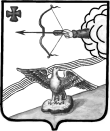 ГЛАВА ОРЛОВСКОГО РАЙОНАКИРОВСКОЙ ОБЛАСТИПОСТАНОВЛЕНИЕ30.01.2020                                                                           № 1-п-гр     г. ОрловО внесении изменений в постановление главыОрловского района Кировской области от 12.11.2012 № 16-п-грВ  соответствии с п.5 ст. 11 Федерального закона от 24.07.2007 № 209-ФЗ «О развитии малого и среднего предпринимательства в Российской Федерации»,  Законом Кировской области от 27.12.2007 № 219-ЗО «О развитии малого и среднего предпринимательства в Кировской области», Уставом муниципального образования Орловский муниципальный район Кировской области, в целях реализации муниципальной программы «Поддержка и развитие малого предпринимательства в Орловском районе Кировской области на 2019-2025 годы», утвержденной постановлением  администрации Орловского района от 20.07.2018 № 484-п, ПОСТАНОВЛЯЮ:1. Внести изменения в состав координационного Совета по развитию малого и среднего предпринимательства в Орловском районе (далее – Совет), утвержденного постановлением главы Орловского района от 12.11.2012 № 16-п-гр «О координационном Совете по развитию малого и среднего предпринимательства в Орловском районе», утвердив состав Совета в новой редакции. (Прилагается)2. Опубликовать постановление в Информационном бюллетене органов местного самоуправления муниципального образования Орловский муниципальный район Кировской области. 3. Постановление вступает в силу с момента опубликования.Глава Орловского района                    С.С. ЦелищевУТВЕРЖДЕНпостановлением главы Орловского района Кировской областиот 30.01.2020  № 1-п-грСОСТАВкоординационного Совета по развитию малого и среднего предпринимательства в Орловском районе  ______________________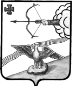  АДМИНИСТРАЦИЯ ОРЛОВСКОГО РАЙОНАКИРОВСКОЙ ОБЛАСТИПОСТАНОВЛЕНИЕ13.01.2020 г.	                                                                           16-пг. ОрловО внесении изменений в постановление администрации Орловского района от 07.11.2014 №699  В целях приведения муниципальной программы «Развитие образования в Орловском районе Кировской области на 2014-2022 годы» в соответствии с действующим законодательством, администрация Орловского района ПОСТАНОВЛЯЕТ:1. Внести изменения в постановление администрации Орловского района от 07.11.2014 № 699 «Об утверждении муниципальной программы «Развитие образования в Орловском районе Кировской области» на 2014-2022 годы», утвердив муниципальную программу  «Развитие образования в Орловском районе  Кировской области на 2014-2022 годы» в новой редакции согласно приложению № 1.2. Контроль за исполнением настоящего постановления возложить на начальника управления образования Орловского района Сучкову М.П.3. Постановление вступает в силу с момента опубликования.Глава администрацииОрловского района                 С.С.ЦелищевПриложение №1УТВЕРЖДЕНАпостановлением администрации Орловского районаот 13.01.2020 г. № 16-ПМУНИЦИПАЛЬНАЯ ПРОГРАММА «РАЗВИТИЕ ОБРАЗОВАНИЯ В ОРЛОВСКОМ РАЙОНЕ КИРОВСКОЙ ОБЛАСТИ»на 2014 - 2022 годы(новая редакция)Приложение 1Ответственный исполнитель:Управление  образования Орловского районаНепосредственный исполнитель: Начальник управления образования Орловского района М.П. СучковаОрлов, 2020 январьПАСПОРТмуниципальной программы Орловского района Кировской области«Развитие образования в Орловском районе Кировской области» на 2014-2022 годыОсновные показатели эффективности реализации муниципальной программы«Развитие образования Орловского района на 2014-2022 годы»1. Общая характеристика сферы реализации Муниципальнойпрограммы, в том числе формулировки основных проблемв указанной сфере и прогноз ее развития1.1. Общая характеристика сферы реализации муниципальной программы «Развитие образования Орловского района на 2014-2022 годы»На территории Орловского муниципального района находятся 16 муниципальных учреждений, 1 государственная среднеобразовательная школа, 7 общеобразовательных школ, 4 из которых с дошкольной группой, 1 образовательное учреждение с группой кратковременного пребывания, 5 учреждений дошкольного образования, 2 учреждения дополнительного образования. Всего в общеобразовательных учреждениях Орловского района обучается на 2018 год 1075 учащихся.Сеть дошкольный учреждений образования до 2022 годаТаблица 1Сеть общеобразовательных учреждений Орловского района на 2016- 2022 учебный годТаблица 2Таким образом, 3 средних и 5 основных школ будут  обеспечивать образовательные потребности населения района. Управление образования, администрация района обеспечивают транспортную доступность образовательных услуг рейсовыми  автобусами АТП, д. Кузнецы и КОГОБУ СШ г. Орлова Комплектование учащихся по школам до 2022 года        Таблица 3  Из приведенной таблицы видно,  что количество учащихся с 2012 по 2018 год в районе незначительно уменьшается.Для реализации в районе принципа общедоступности образования независимо от места проживания, повышения качества образования, обеспечения адаптации выпускников школ к новым социально-экономическим условиям, повышения их конкурентоспособности при поступлении в образовательные учреждения среднего профессионального образования и высшего профессионального образования осуществляются следующие мероприятия:- развитие профильных классов и групп на третьей ступени обучения;- реструктуризация сети общеобразовательных учреждений в районе с учетом демографических факторов.Сеть общеобразовательных учреждений Орловского  района Кировской области на 2014 – 2022 годыТаблица 4В 8 школах района обучается 1075 несовершеннолетних.Во всех школах организовано горячее питание, охват которым составляет 100%. Все школы района имеют официальные сайты в сети Интернет, которые своевременно обновляются. В 8 общеобразовательных учреждениях района обучалось 1053 учащихся, работали 247 сотрудников, среди которых 138 педагогических работников.Администрация района обеспечивают транспортную доступность образовательных услуг рейсовыми  автобусами АТП, школьными автобусами д. Кузнецы, с. Чудиново, подвоз учащихся государственной школы г.Орлова осуществляет единая транспортная служба.Во всех школах организовано горячее питание, охват которым составляет 100% обучающихся.В 2017- 2018 учебном году участвовал в ЕГЭ 41 выпускник общеобразовательных организаций Орловского района, которые сдавали экзамены по 9 предметам из 14 возможных. 100 % выпускников района справились с обязательными экзаменами.Успеваемость по району по итогам 2018-2017 г. Составила  99,6%. На «4» и «5» закончили  учебный год 48,1% учащихся.  (2017год - 46,3%).Ежегодно учащиеся Орловского района принимают участие в региональном этапе олимпиады и становятся призерами и победителями. В муниципальном этапе участвовало 486 человек по 20 предметам. Количество призовых мест и мест победителей составило 264. В региональном этапе всероссийской олимпиады школьников в 2017 - 2018 уч. г. принимало участие 7 обучающихся. Из них призёрами стали трое.По итогам учебного года 3 выпускников поощрены ученическими медалями «За особые успехи в учении», 2 получили медаль федерального уровня (государственная  школа г.Орлова и средняя школа д.Кузнецы) и 1 – региональная медаль (средняя школа д.Кузнецы).Из 98 выпускников девятых классов поступили учиться в средние учебные заведения – 68 человек (69,4%) (в прошлом 54- 54,5%), 30 человек продолжат обучение в 10 классе (30,6%) (в прошлом – 43 , 43,4%).Одним из методом  профилактики является устройство подростков в летнее время. Отдыхом и оздоровлением детей в летний период ежегодно бывает охвачено более 1000 обучающихся. В период летних каникул в 2018 году  отдохнули 481 учащийся. Организация летнего отдыха осуществляется по направлениям:•	спортивно-оздоровительное,•	содержательно-досуговое,•	нравственное,•	гражданско - патриотическое.Дети, посещающие лагерь дневного пребывания, обеспечены  2-разовым горячим сбалансированным питаниемДля обеспечения подготовки педагогов для перехода на федеральные государственные образовательные стандарты нового поколения, а также внедрения в образовательный процесс современных образовательных технологий обучения, в том числе дистанционных, в рамках комплекса мер предусмотрены мероприятия по повышению квалификации, профессиональной переподготовке руководителей общеобразовательных учреждений и учителей.Доля руководителей и учителей общеобразовательных учреждений, прошедших повышение квалификации и профессиональную переподготовку составляет 89% от общего количества учителей и руководителей. Из них свыше 120 учителей и руководителей общеобразовательных учреждений  повысили квалификацию или прошли профессиональную переподготовку для работы в соответствии с федеральными государственными образовательными стандартами, что составило 96% в общей численности учителей и руководителей общеобразовательных учреждений. Принятые меры позволят в 2019 г. обеспечить переход учащихся 9-х классов всех школ района на федеральные государственные образовательные стандарты нового поколения. Среднемесячная заработная плата по району составляет  . Соглашение “ О средней заработной плате” подписанное  с министерством образования выполнено на 100 процентов.Средняя заработная плата педагогов за 2018 год.По постановлению Правительства Кировской области «О порядке предоставления компенсации на оплату коммунальных платежей работникам, работающим и проживающим в сельских населенных пунктах» педагогическим работникам   предоставляется компенсация  независимо от установленного объема нагрузки работника в размере 100% расходов на оплату жилых помещений, отопления и электроснабжения.В 2018 г. возможность получения дополнительного образования обеспечивалось в районе двумя учреждениями спортивной школой г. Орлова и домом детского творчества «Мозаика», в которых занимались 1195 учеников. В Доме детского творчества «Мозаика» реализуются дополнительные образовательные программы  по 8 направленностям: художественно-эстетической, научно-технической, спортивно-технической, физкультурно-спортивной, культурологической, эколого-биологической, туристско-краеведческой, естественно-научной. Воспитанники и педагоги принимают активное участие в конкурсах различного уровня. В 2018 году проведено 13 районных 1 городское, 1 межрегиональное, 1 областное мероприятия. Организовано участие школьников в 13 районных, в 9 областных, 3 Всероссийских мероприятиях. Основная цель деятельности МКУ СШ в 2017-2018 учебном году - реализация образовательных программ дополнительного образования, переход на работу по программам спортивной подготовки по видам спорта, формирование здорового образа жизни, развитие мотивации личности к познанию и творчеству, профессиональному самоопределению.  Учреждение  создает равные «стартовые» возможности каждому ребенку, чутко реагируя на быстро меняющиеся потребности детей и их родителей, оказывая помощь и поддержку одаренным  обучающимся, поднимая их на качественно новый уровень индивидуального развития. Количество подготовленных спортивной школой разрядников представлено в таблице. В 2017-2018 учебном году ДЮСШ перешла из учреждения дополнительного образования в учреждение  спортивной подготовки, реализующей программу спортивной подготовки по спортивной акробатике и лыжным гонкам в соответствии с федеральными стандартами.Так же приведен анализ  победителей и призеров спортивной школы. В этом учебном году больше победителей и призёров муниципального и регионального уровня, снизилось количество победителей и призёров всероссийского уровня. Наблюдается снижение выездов спортсменов на соревнования всех уровней, от этого  и снизилось количество участников соревнований. План спортивных мероприятий за год выполнен.Проблемы:- Проблема медицинского обслуживания лагерей в период каникул (не хватает фельдшеров  ФАПов).- Старение педагогических кадров, отсутствие молодых специалистов. - Материальная база детских садов, оборудование нуждается в обновлении.2. Приоритеты муниципальной политики в сфере образованияна период до 2021 года, цели, задачи и показатели (индикаторы)достижения целей и решения задач, описание основных ожидаемыхконечных результатов государственной программы, сроков и этаповреализации государственной программы Российской Федерации«Развитие образования»Приоритеты муниципальной политики в соответствующей сфере социально-экономического развития, цели, задачи, целевые показатели эффективности реализации муниципальной программы, описание ожидаемых конечных результатов муниципальной программы, сроков и этапов реализации муниципальной программы Приоритеты муниципальной политики в сфере образования на период до 2021 года сформированы с учетом целей и задач, представленных в следующих стратегических документах:План действий по модернизации общего образования на 2011 -2015 годы (утвержден распоряжением Правительства Российской Федерации от 7 сентября 2010 г. № 1507-р "О реализации национальной образовательной инициативы "Наша новая школа");Федеральная целевая программа развития образования на 2011 – 2020 годы (утверждена постановлением Правительства Российской Федерации от 7 февраля 2011 г. № 61);Государственная программа Российской Федерации «Развитие образования» на 2013-2020 годы (утверждена Распоряжением Правительства РФ от 15.05.2013 № 792-р);Указ Президента Российской Федерации от 7 мая 2012 г. № 599 "О мерах по реализации государственной политики в области образования и науки";Государственная программа Кировской области «Развитие образования» на 2013-2015 годы (утверждена постановлением Правительства Кировской области от 28.12.2012 № 189/836);План мероприятий («дорожная карта») «Изменения в отрасли образования Орловского района Кировской области, направленные на повышение её эффективности» (утвержден постановлением администрации Орловского района Кировской области от 25.03.2013 № 218).Системным приоритетом муниципальной политики на данном этапе развития образования является обеспечение условий для всестороннего удовлетворения образовательных потребностей жителей района. Для этого сфера образования должна обеспечить доступность качественных образовательных услуг. Задачи доступности образования на уровне общего образования и в дополнительном образовании в значительной степени сегодня решены. Исключением пока остается дошкольное образование. Повышение качества и доступности образования напрямую связано с материальным обеспечением образовательных учреждений, в том числе и созданием дополнительных мест. Другим системным приоритетом является обеспечение безопасных  условий для детей и работающего персонала образовательных учреждений. Необходимо продолжить работы по приведению в соответствие с действующими противопожарными и санитарно-эпидемиологическими нормами условий обучения и пребывания детей, созданию необходимых условий по охране труда и технике безопасности, обеспечению доступности качественного питания, отработке практических навыков детей и сотрудников образовательных учреждений к действиям в чрезвычайных ситуациях, проведению антитеррористических и противодиверсионных мероприятий.Цель муниципальной программы сформулирована с учетом целей, определенных в государственной программе Российской Федерации «Развитие образования» на 2013-2021 годы и государственной программе Кировской области «Развитие образования» на 2014-2021 годы, программе социально-экономического развития муниципального образования Орловский муниципальный район Кировской области на 2014-2021 годы. Целью муниципальной программы является обеспечение доступности качественного образования в муниципальных образовательных учреждениях.Задачи муниципальной программы:- организация предоставления качественного образования в образовательных учреждениях;- развитие сети муниципальных образовательных учреждений, обновление ресурсного обеспечения учреждений муниципальной системы образования и повышение эффективности использования имеющихся ресурсов;- развитие кадрового потенциала муниципальной системы образования;-создание условий для повышения социальной активности муниципальных образовательных учреждений через систему грантовых конкурсов;- приведение в соответствие с действующими санитарно-эпидемиологическими нормами условий обучения и пребывания детей в образовательных учреждениях; приведение материально-технической базы образовательных учреждений в состояние, необходимое для обеспечения безопасности;- создание необходимых условий по охране труда и технике безопасности, сокращению травматизма среди детей и работающего персонала;- обеспечение доступности и качества питания, снижению производственных издержек, повышение эффективности системы организации питания детей в образовательных учреждениях за счет внедрения современного технологического оборудования;- приведение в соответствие с действующими противопожарными и санитарными нормами условий обучения и безопасного пребывания детей в образовательных учреждениях;- проведение антитеррористических и противодиверсионных мероприятий;- сформировать у учащихся устойчивые навыки соблюдения и выполнения Правил дорожного движения, закрепить знания ПДД.- создание благоприятных условий для развития творческих способностей детей;- сохранение инфраструктуры детского отдыха, укрепление материально-технической базы летних оздоровительных лагерей с дневным пребыванием;- развитие  системы  работы  с  талантливыми  детьми  и подростками;- проведение детской оздоровительной кампании;          - сохранение  и  развитие  материально-технической  базы детских организаций отдыха  и  оздоровления детей, создание в них условий, отвечающих  современным требованиям комплексной безопасности детского отдыха в местах организации отдыха и оздоровления детей.     Срок реализации программ 2014-2020 годы.I этап - 2014-2015 годII этап - 2015-2016 годIII этап – 2016 -2017 год.IV этап  - 2017-2018 год.V этап – 2018-2019 годVI этап – 2019-2020 годVII этап – 2020-2021 годVIII этап – 2021-2022 год3. Обобщенная характеристика мероприятий муниципальной программыКомплекс мероприятий программы представлен в таблице 5.Таблица 5 Раздел 4. Финансирование мероприятий по реализации подпрограммы«4.1. Расходы на реализацию муниципальной программы»Таблица 64.2.Целевые показатели (индикаторы муниципальной программы представлены в таблице).Таблица 7Реализация мероприятий муниципальной программы позволит достичь следующих основных результатов:100 % детей в возрасте от 3 до 7 лет  предоставлена возможность получения дошкольного образования;к концу 2019 года  охват детей  в возрасте 1 – 6 лет, получающих дошкольную образовательную услугу по их содержанию в муниципальных образовательных учреждениях в общей численности детей в возрасте 1-6 лет составит  не менее 76 %.ежегодно на уровне 97% сохранится доля лиц, сдавших единый государственный экзамен по русскому языку и математике в общей численности выпускников муниципальных общеобразовательных учреждений, участвовавших в едином государственном экзамене по данным предметам;сохранится до 76 % доля детей в возрасте 5-18 лет, получающих услуги по дополнительному образованию, в общей численности детей в возрасте 5-18 лет;произойдет обновление педагогического корпуса, к концу 2016 года численность педагогических работников в возрасте до 30 лет будет составлять не менее 9,7 % от общей численности педагогических работников образовательных учреждений;сохранится на уровне 100% доля образовательных учреждений, принятых надзорными службами к новому учебному году.Сроки реализации муниципальной программы – 2014 – 2022 годы.5. Ресурсное обеспечение муниципальной программыФинансовое обеспечение реализации муниципальной программы осуществляется за счет средств федерального бюджета Российской Федерации, бюджета Кировской области, бюджета администрации Орловского муниципального района Кировской области и иных внебюджетных источников.Объемы бюджетных ассигнований уточняются ежегодно при формировании бюджета Орловского муниципального района Кировской области на очередной финансовый год и плановый период.Объем финансирования муниципальной программы по годам представлен в таблице 8.5.1. Объемы и источники финансирования муниципальной программы «Развитие образования Орловского района на 2014-2022 годы» Таблица 85. 2. Объем финансирования программы по мероприятиям.Таблица 96. Анализ рисков реализации муниципальной программы и описание мер управления рискамиК основным рискам реализации муниципальной программы относятся финансово-экономические риски, в том числе непредвиденные, нормативно-правовые риски, организационные и управленческие риски, социальные риски.Финансово-экономические риски связаны с возможным недофинансированием мероприятий муниципальной программы со стороны бюджета муниципального образования, областного и федерального бюджетов. Причинами непредвиденных рисков могут стать кризисные явления в экономике, природные и техногенные катастрофы и катаклизмы, которые могут привести к ухудшению динамики основных макроэкономических показателей, снижению доходов, поступающих в бюджеты всех уровней и к необходимости концентрации средств бюджетов на преодоление последствий данных процессов. Нормативно-правовые риски могут быть определены непринятием или несвоевременным принятием необходимых нормативных правовых актов внесением существенных изменений в федеральный закон «Об образовании», влияющих на мероприятия муниципальной программы, появлением новых нормативно-правовых актов, изменяющих требования к условиям обучения, пребывания и оснащению образовательных учреждений.Организационные и управленческие риски могут возникнуть по причине недостаточной проработки вопросов, решаемых в рамках муниципальной программы, неадекватности системы мониторинга реализации муниципальной программы, отставания от сроков реализации мероприятий.Социальные риски связаны с сопротивлением населения, профессиональной общественности целям реализации муниципальной программы.Для предотвращения и минимизации финансово-экономических и нормативно-правовых рисков предполагается организовать мониторинг хода реализации мероприятий муниципальной программы, что позволит своевременно принимать управленческие решения в отношении повышения эффективности использования средств и ресурсов муниципальной программы, своевременной и качественной подготовки нормативных правовых документов.Устранению организационных и управленческих рисков будет способствовать организация работы коллегии при управлении образования администрации Орловского муниципального района Кировской области как единого координационного органа по реализации муниципальной программы.Социальные риски планируется минимизировать за счет привлечения общественности и образовательного сообщества к обсуждению целей, задач и механизмов развития образования, а также публичного освещения хода и результатов реализации муниципальной программы.7. Методика оценки эффективности реализации муниципальнойпрограммыОценка эффективности реализации муниципальной программы проводится ежегодно на основе оценки достижения показателей эффективности реализации муниципальной программы с учетом объема ресурсов, направленных на реализацию муниципальной программы. Оценка достижения показателей эффективности реализации муниципальной программы осуществляется по формуле:,где– степень достижения показателей эффективности реализации муниципальной программы в целом (%); – степень достижения i-того показателя эффективности реализации муниципальной программы в целом (%);n– количество показателей эффективности реализации муниципальной программы.Степень достижения i-го показателя эффективности реализации муниципальной программы рассчитывается путем сопоставления фактически достигнутого и планового значения показателя эффективности реализации муниципальной программы за отчетный период по следующей формуле:для показателей, желаемой тенденцией развития которых является рост значений: для показателей, желаемой тенденцией развития которых является снижение значений: , где Пфi – фактическое значение i-того показателя эффективности реализации муниципальной программы (в соответствующих единицах измерения);Пплi – плановое значение i-того показателя эффективности реализации муниципальной программы (в соответствующих единицах измерения).При условии выполнения значений показателей «не более», «не менее» степень достижения i-го показателя эффективности реализации муниципальной программы считать равным 1.В случае если значения показателей эффективности реализации муниципальной программы являются относительными (выражаются в процентах), то при расчете эти показатели отражаются в долях единицы.Оценка объема ресурсов, направленных на реализацию муниципальной программы, осуществляется путем сопоставления фактических и плановых объемов финансирования муниципальной программы в целом за счет всех источников финансирования за отчетный период по формуле:, гдеУф– уровень финансирования муниципальной программы в целом;Фф– фактический объем финансовых ресурсов за счет всех источников финансирования, направленный в отчетном периоде на реализацию мероприятий муниципальной программы (тыс. рублей);Фпл – плановый объем финансовых ресурсов за счет всех источников финансирования на реализацию мероприятий муниципальной программы на соответствующий отчетный период, установленный муниципальной программой (тыс. рублей).Оценка эффективности реализации муниципальной программы производится по формуле:Э МП– оценка эффективности реализации муниципальной программы (%);– степень достижения показателей эффективности реализации муниципальной программы (%);Уф – уровень финансирования муниципальной программы в целом (%);Для оценки эффективности реализации муниципальной программы устанавливаются следующие критерии:если значение Э МП равно 80% и выше, то уровень эффективности реализации муниципальной программы оценивается как высокий;если значение Э МП от 60 до 80%, то уровень эффективности реализации муниципальной программы оценивается как удовлетворительный;если значение Э МП ниже 60%, то уровень эффективности реализации муниципальной программы оценивается как неудовлетворительный;Достижение показателей эффективности реализации муниципальной программы в полном объеме (100% и выше) по итогам ее реализации свидетельствует, что качественные показатели эффективности реализации муниципальной программы достигнуты.Ежеквартально, в срок до 10 числа месяца, следующего за отчетным периодом, отчет о ходе реализации муниципальной программы, предоставляется в отдел социально-экономического развития администрации муниципального образования.Ежегодно, в срок до 1 марта года, следующего за отчетным, годовой отчет о ходе реализации и оценке эффективности реализации муниципальной программы, согласованный с заместителем главы администрации Орловского района, курирующим работу ответственного исполнителя муниципальной программы, представляется в отдел экономического развития администрации Орловского района.___________________Подпрограмма 1 «Развитие системы дошкольного образования Орловского района Кировской области на 2014 – 2022 годыПАСПОРТПодпрограммы 1 «Развитие системы дошкольного образования Орловского района Кировской области» на 2014 – 2022 годы2.1. Общая характеристика сферы реализации подпрограммы 1 «Развитие системы дошкольного образования детей Орловского района на 2014-2022 годы», в том числе формулировки основных проблем в указанной сфере и прогноз ее развития          Характеристика проблемы развития дошкольного образования на территории Орловского района Кировской области.Необходимость разработки и принятия подпрограммы «Развитие дошкольного образования в Орловском районе Кировской области на 2014 – 2021 годы» обусловлена возрастанием роли дошкольного образования, необходимостью представления всем детям  дошкольного возраста качественного дошкольного образования, расширения спектра услуг. Развитая система дошкольного образования рассматривается сегодня как один из факторов улучшения демографической ситуации в Российской Федерации. С этой точки зрения, увеличение рождаемости невозможно без предоставления граждан России, в особенности женщинам, твёрдых социальных гарантий возможности устройства детей в дошкольное образовательное учреждение (далее – МКДОУ). Для реализации демографических задач система дошкольного образования должна стать общедоступной, и место в дошкольном учреждении должно быть предоставлено ребёнку в реальные сроки.В области принимаются меры для поднятия социального статуса педагогических работников, повышении мотивации непрерывного профессионального развития педагогических и управленческих кадров.Основными документами, задающими целевые ориентиры государственной политики, являются Концепция модернизации российского образования, приоритетные направления развития образовательной  системы Российской Федерации. В названных документах обозначены базовые принципы развития системы российского образования:- открытость к общественным запросам и требованиям времени;- привлечение общества к активному  диалогу к непосредственному  участию в управлении образованием,  в образовательных реформах; - внедрение новых управленческих, финансово – экономических и нормативно – правовых механизмов; - переход на современные образовательные технологии; - повышение качества и доступности образования.С целью координации действий по развитию системы дошкольного образования разработан Комплекс мер по развитию дошкольного образования в Российской Федерации (далее – Комплекс мер).Комплекс мер предусматривает реализацию мероприятий по развитию дошкольного образования на муниципальном  уровне по двум основным направлениям: обеспечение доступности дошкольного образования и обучения его качества. В целях обеспечения устойчивости поступательного развития муниципальной системы дошкольного образования на основе возможного полного удовлетворения разнообразных образовательных потребностей детей и их родителей, а также для повышения  качества дошкольных образовательных услуг   В основу подпрограммы заложены приоритетные цели развития дошкольной образовательной системы Российской Федерации: улучшение содержания дошкольного образования, развитие системы обеспечения качества дошкольных образовательных услуг, сохранение и улучшение здоровья дошкольников, совершенствование экономических и правовых механизмов, создание системы оценки качества дошкольного образования на муниципальном уровне.Отсутствие конкретных мер по модернизации системы дошкольного образования на протяжении последних лет обусловило проблему сокращения сети дошкольных образовательных учреждений и контингента детей, охваченных дошкольных образованием как в целом по России, так и по Орловскому району. В 1992 году в Орловском районе было 16 детских садов, а в 2009 году -  8. В 2018 году 5, городских садиков – 4; 1 в сельской местности. Анализ этой проблемы показал, что среди причин, обусловивших сокращение сети детских садов и контингента детей в них, в качестве основных можно выделить следующее: снижение рождаемости; закрытие детских садов из-за отсутствия средств на их содержание; недоступность дошкольных образовательных услуг для определенного контингента населения в связи с низкими доходами этой категории.В 2010г., в связи с низкой посещаемостью детьми (менее 10 %) был закрыт детский сад «Василёк» д. Шадричи. В последние годы при росте рождаемости (с 2000 года в среднем на 2,3 % в год)  возник дефицит мест. В 2006 году открыты дополнительно группы в  детских садах «Калинка», «Золотой ключик»д. Кузнецы, «Колосок» д. Цепели – (50 мест). С сентября 2009 года открылась группа кратковременного пребывания для детей дошкольного возраста при МКОУ СОШ д. Шадричи. В 2012 году введены дополнительные 32 места в детских садах «Золотой ключик» д. Кузнецы и  «Теремок» г. Орлова. В 2013 году в МКДОУ «Калинка» открыты 5 групп  на 110 мест. В процессе анализа показателей по охвату детей дошкольным образованием в Орловском районе с 2016 года по 2018 год в разрезе каждого образовательного учреждения, наблюдается уменьшение наполняемости детьми  детских садов в возрасте от 1 до 7 лет в сельской местности. По итогам комплектования детских садов в 2018 году  численность остается не изменной.На протяжении последних лет детям в возрасте от 3 до 7, в Орловском районе  предоставлена возможность получения дошкольного образования.Показатель по педагогическим работникам остается на прежнем уровне и составляет 69  педагогов. Из них 39 %  педагогов имеют стаж работы более 25 лет.       В настоящее время в Орловском районе образовательные услуги оказываются в 5 дошкольных образовательных учреждениях в  дошкольных группах при МКОУ ООШ с Колково, д. Цепели, с. Чудиново,  же  в группах кратковременного пребывания при МКОУ СОШ д. Шадричи, МКОУ СОШ с. Русаново, с. Тохтино.В пяти детских садах общеразвивающего вида с приоритетным осуществлением деятельности по одному из направлений развития детей (ДОУ № 1,3, «Теремок», «Калинка», «Золотой ключик»);Следует отметить, что недостаточность инвестиций в предыдущие годы привела к значительному износу материально – технической базы учреждений дошкольного образования, финансовые вливания последних трёх лет пока не позволили выйти на плановое проведение ремонтных работ и обеспечение ДОУ всем необходимым инвентарём и оборудованием.Дефицит финансовых ресурсов продолжает оказывать негативное влияние на оснащение образовательного и социально – бытового процессов в МКДОУ. В области дошкольного образования обозначился ряд проблем, одной из которых является несоответствие технологического оборудования ДОУ современным требованиям. В дошкольных учреждениях устарело 40 % технологического оборудования. Необходимого для оснащения пищеблоков также неудовлетворительным является и состояние оборудования прачечных. Для выпуска большей части оборудования 1980 – 85 гг., нормативный срок эксплуатации истёк. Требуется замена и оснащение прогулочных площадок для детей, обновление асфальтового покрытия территорий, ощущается дефицит технических средств обучения, физкультурного оборудования, игрушек и программно – методических пособий. В процессе исполнения Федерального закона РФ от 08.05.2010г. №83-ФЗ «О внесении изменений в отдельные законодательные акты РФ в связи с совершенствованием правового положения государственных (муниципальных) учреждений», приказа Министерства образования и науки РФ «Об утверждении и введении в действие федеральных государственных требований к структуре основной общеобразовательной программы дошкольного образования» произошли существенные изменения в экономической и юридической самостоятельности дошкольных образовательных учреждений, а также в содержании их деятельности все ДОУ Орловского района переведены в новый правовой статус, каждое дошкольное образовательное учреждение разработало свою основную общеобразовательную программу в аспекте федеральных государственных требований.Повышение качества дошкольного образования невозможно без высокопрофессиональных кадров: из 65 педагогов ДОУ- 29 (47%) имеют квалификационные категории, из них высшую – 11 (17%), первую – 18 (28%), 19 (29,2,5%) человек прошли аттестацию на соответствие занимаемой должности.  Без категорий работают 15 (23%) педагогов, не аттестуются молодые специалисты из-за отсутствия стажа работы. Каждый детский сад имеет свои традиции, талантливых педагогов, использует интересные программы развития, проводит большую методическую и исследовательскую работу по многим направлениям.Средняя заработная плата педагогов дошкольных образовательных учреждений составляет 16 844,6 руб, плановый показатель по соглашению с министерством образования по «дорожной карте» составляет 15 339 руб.  Одним из полномочий органов местного самоуправления является создание условий для осуществления присмотра и ухода за детьми, обеспечение содержания зданий и сооружений муниципальных образовательных организаций.Предоставление качественного дошкольного образования становится одной их ключевых задач развития системы дошкольного образования. В настоящее время существенные изменения произошли в содержании образования детей дошкольного возраста, в характере и стиле педагогического процесса: все большее распространение приобретает вариативность программ, средств и методов образования, что значительно обогащает содержание дошкольной ступени образования. Наметился отказ от жёстко регламентированных форм обучения, проявляется тенденция со стороны педагогов совершенствовать способы общения с ребёнком в направлении личностно – ориентированного взаимодействия. Новые положительные тенденции затронули не только содержание и методы, но и формы организации жизнедеятельности детей.С целью поддержки  сельских педагогов предоставляется компенсация в размере 100 процентов расходов на оплату жилых помещений, отопления и электроснабжения в виде  ежемесячной выплаты руководителям, педагогическим работникам и иным специалистам областных государственных и муниципальных образовательных организаций (за исключением совместителей), работающих и проживающим в сельских населённых пунктах, посёлках городского типа.В течение последних трёх лет наблюдается рост числа педагогов, владеющих информационно – коммуникативными технологиями, с 10 до 98 %. Педагоги активно внедряют новые технологии в своей деятельности.В дошкольных образовательных учреждениях разработаны и реализуются основные образовательные программы дошкольного образования в соответствии с ФГОС ДО. Руководители и сотрудники дошкольных образовательных учреждений работают по «эффективному трудовому  контракту»  (в соответствии с Программой поэтапного совершенствования системы оплаты труда в государственных (муниципальных) организациях на 2012 - 2018 годы, утвержденной распоряжением Правительства Российской Федерации от 26.11.2012  № 2190-р).Таким образом, с учётом выявленных проблем в системе дошкольного образования Орловского района Кировской области определены следующие приоритеты развития дошкольного образования:-обеспечение государственных гарантий доступности качественного дошкольного образования;- увеличение охвата детей  дошкольным образованием за счёт расширения сети ДОУ;- совершенствование материально – технической базы дошкольных учреждений в целях повышения качества образования и сохранения психофизического здоровья детей;- обеспечение дошкольных образовательных учреждений квалифицированными педагогическими кадрами.Приоритеты государственной политики в соответствующей сфере социально-экономического развития, цели, задачи, целевые показатели эффективности реализации подпрограммы, описание ожидаемых конечных результатов подпрограммыПриоритеты муниципальной политики в сфере образования на период до 2021 года сформированы с учетом целей и задач, представленных в следующих стратегических документах:Приказ Министерства образования и науки Российской Федерации (Минобрнауки России) от 27 октября 2011 г. N 2562 г. Москва«Об утверждении Типового положения о дошкольном образовательном учрежденииПостановление Главного государственного санитарного врача Российской Федерации от 15 мая 2013 г. N 26 г. а от«Об утверждении СанПиН 2.4.1.3049-13 «Санитарно эпидемиологические требования к устройству, содержанию и организации режима работы дошкольных образовательных организаций»» Федеральная целевая программа развития образования на 2011 – 2015 годы (утверждена постановлением Правительства Российской Федерации от 7 февраля 2011 г. № 61);Государственная программа Российской Федерации «Развитие образования» на 2013-2021 годы (утверждена Распоряжением Правительства РФ от 15.05.2013 № 792-р);Указ Президента Российской Федерации от 7 мая 2012 г. № 599 «О мерах по реализации государственной политики в области образования и науки»;Государственная программа Кировской области «Развитие образования» на 2013-2015 годы (утверждена постановлением Правительства Кировской области от 28.12.2012 № 189/836);План мероприятий («дорожная карта») «Изменения в отрасли образования Кировской области, направленные на повышение её эффективности» (утвержден распоряжением Правительства Кировской области от 28.02.2013 № 41)План мероприятий («дорожная карта») «Изменения в отрасли образования муниципального образования Орловского района, направленные на повышение её эффективности».Системным приоритетом муниципальной политики на данном этапе развития дошкольного образования является - Создание условий, направленных на повышение качества дошкольного образования, его доступности в Орловском районе. - обеспечение доступности дошкольного образования для населения; - создание условий для полноценного физического и психического  развития детей дошкольного возраста; - повышение качества дошкольного образования для обеспечения равных стартовых возможностей для обучения в начальной школе; - сохранение и укрепление здоровья детей, развитие физической культуры; - организация психолого – педагогической поддержки семьи, повышение компетентности родителей в вопросах воспитания и развития Цель подпрограммы: создание условий, направленных на повышение качества дошкольного образования, его доступности.Достижение указанных целей возможно посредством реализации следующих задач подпрограммы:- развитие сети муниципальных дошкольных образовательных  учреждений;- развитие материально – технической базы муниципальных казенных  дошкольных образовательных учреждений;- укрепление физического здоровья детей, приобщение дошкольников к ценностям здорового образа жизни;- достижение современного качества дошкольного образования;- повышение эффективности кадрового обеспечения системы дошкольного образованияЦелевые показатели (индикаторы подпрограммы представлены в таблице 1                                                                                                  Таблица 1Реализация мероприятий подпрограммы позволит достичь следующих основных результатов:- Увеличение доли  детей  в возрасте  от 2- 7 лет, получающих дошкольную образовательную услугу;  - Увеличение доли детей, в возрасте от 5 – 7 лет, получающих дошкольную образовательную услугу, от общий численности детей 5- 7 лет;- Увеличение доли дошкольных образовательных  учреждений, внедряющих инновационные технологии; -  Сокращение _состояние очередности в дошкольные образовательные учреждения.Сроки реализации подпрограммы – 2014 – 2022 годы.Этапы реализации подпрограммы:I – 2014  - 2016 годыII – 2016 – 2019 годыIII – 2019-2020 годыVI - 2020-2021 годыVII – 2021-2022 годыНа первом этапе реализации подпрограммы 2 решается приоритетная задача обеспечения равного доступа к услугам дошкольного, образования детей независимо от их места жительства, состояния здоровья и социально-экономического положения их семей. В образовательных организациях будут созданы условия, обеспечивающие безопасность и комфорт детей, использование новых технологий обучения, а также − современная прозрачная для потребителей информационная среда управления и оценки качества образования. Для этого будет обеспечена модернизация образовательной сети и инфраструктуры дошкольного образования детей. Разрабатываются и внедряются ФГОС дошкольного образования. В дошкольном образовании получат развитие вариативные формы предоставления услуг, что в совокупности со строительством эффективных зданий детских садов обеспечит существенное сокращение дефицита мест. По итогам реализации первого этапа (2014 год - 2016): всем детям C 3 до 7 лет предоставлена возможность освоения программ дошкольного образования; средняя заработная плата педагогических работников дошкольных образовательных организаций будет доведена до средней заработной платы в сфере общего образования в соответствующем регионе;будет завершен переход к эффективному контракту в сфере дошкольного образования детей: средняя заработная плата педагогических работников общеобразовательных организаций составит не менее 100 % от средней заработной платы по экономике региона; будут введены стандарты профессиональной деятельности и основанная на них система аттестации педагогов; По итогам второго этапа реализации подпрограммы 2 к 2019 году:  60% детям в возрасте от 1.5 до 3 лет будет предоставлена возможность освоения программ дошкольного образования;все педагоги и руководители организаций дошкольного образования детей пройдут повышение квалификации или профессиональную переподготовку по современным программам обучения с возможностью выбора;Ожидаемые результаты реализации подпрограммыПодпрограмма имеет социальную направленность, нацелена на создание и обеспечение функционирования и развития образовательной среды, удовлетворение потребности населения в доступном и качественном дошкольном образовании при оптимальном использовании, выделяемых и привлекаемых ресурсов. Оценка эффективности реализации подпрограммы производится на основании промежуточных и конечных результатов целевых показателей, ожидаемых результатов подпрограммы.Целевые показатели достижения промежуточных и конечных результатов подпрограммы Оценка эффективности расходования бюджетных средств осуществляется по мере реализации подпрограммы в порядке, установленном законодательством, посредством сопоставления планируемых и фактических затрат и результатов реализации мероприятий.. В качестве промежуточных и конечных результатов целевых показателей ожидаемых результатов подпрограммы принимаются следующие показатели:- количество воспитанников в дошкольных образовательных учреждениях;- среднегодовое количество воспитанников в дошкольных образовательных учреждениях;- доля детей в возрасте от 3 до 7 лет, получающих дошкольную образовательную услугу и услугу по их содержанию, в общей численности детей от 3 до 7 лет;- выполнение в полном объеме муниципального задания на оказание муниципальных услуг.Обобщенная характеристика мероприятий подпрограммы.                                                                                                                    Ед. изм.: тыс. руб.4. Основные меры правового регулирования в сфере реализации подпрограммыВ связи с изменением законодательства Российской Федерации в сфере образования и в целях эффективного осуществления мероприятий подпрограммы в подпрограмму будут вноситься изменения с учетом изменений, вносимых в законодательство Российской Федерации и Кировской области в сфере образования.5.  Ресурсное обеспечение подпрограммы Финансовое обеспечение реализации подпрограммы осуществляется за счет средств федерального бюджета Российской Федерации, бюджета Кировской области, бюджета муниципального образования Орловского района Кировской области и иных внебюджетных источников.Объемы бюджетных ассигнований уточняются ежегодно при формировании бюджета муниципального образования Орловского района Кировской области на очередной финансовый год и плановый период.Объем финансирования подпрограммы по годам представлен в таблице 4.    6. Анализ рисков реализации подпрограммы и описание мер управления рисками        6.1 Невыполнение мероприятий подпрограммы возможно по технических и другим причинам к       данным рискам относятся риски, связанные с Неудовлетворительным состоянием материально – технической базы; Отсутствием необходимым финансовых средств;Отсутствием кадровых ресурсов требуемой квалификации6.2 Учёт рисков осуществляется как коэффициент, определяющий стабильность работы до и после процедуры избегания рисков. Коэффициент риска показывает вероятное выполнение мероприятия с учётом действующих рисков.6.3 Коэффициент риска устанавливается по таблице. Результат оценки рисков означает возможное невыполнение мероприятий муниципального задания на определённый процент из-за влияния факторов риска. 6.4 Устранение рисков поднимает коэффициент до 1, что означает создание условий для полного выполнения мероприятия.6.5 Риском досрочного прекращения подпрограммы может явиться изменение социальной и экономической ситуации в стране, выявление новых приоритетов при решении общегосударственных задач. Достижение целей подпрограммы при таких условиях будет невозможно.Управление  реализацией подпрограммыУправление образования Орловского района, муниципальные казенные общеобразовательные учреждения несут ответственность за реализацию и достижение конечных результатов подпрограммы, целевое использование  средств. Выделяемых на её выполнение, оказывает содействие  в привлечении средств из бюджетов других уровней, разрабатывает и предоставляет в установленном порядке сводную бюджетную заявку на ассигнования из муниципального бюджете финансирования подпрограммы на очередной финансовый год. Исполнители мероприятий подпрограммы несут ответственность за качественное и своевременное их выполнение, целевое и рациональное использование финансовых средств.Управление образования ежеквартально осуществляет ведение мониторинга показателей результативности (целевых индикаторов) реализации подпрограммы в течение всего периода реализации  подпрограммы. По итогам года проводится анализ эффективности выполнения мероприятий подпрограммы. Отчёт о реализации программы предоставляется в экономическое управление администрации Орловского района ежеквартально в срок до 15 числа месяца. Следующего за отчётным .Корректировка бюджетных средств, выделенных на реализацию подпрограммы, путём увеличения или сокращения расходов на её реализацию, осуществляется в порядке, установленном для внесения изменений в бюджет муниципального образования. Управление реализацией  подпрограммы включает:- разработку и принятие правовых актов, необходимых для выполнения подпрограммы;- уточнение, при необходимости, перечня программных мероприятий и затрат на реализацию мероприятий;- совершенствование организационной структуры управления подпрограммой с чётким определением состава, функций, механизмов, координации действий исполнителей мероприятий подпрограммы.Управление и контроль за реализацией подпрограммы осуществляет управление образования Орловского района.Текущее управление подпрограммой осуществляет управление образования Орловского района при взаимодействии с муниципальными образовательными учреждениями.Начальник управления образования является руководителем подпрограммы.Управление образования Орловского района контролирует и координирует выполнение программных мероприятий, обеспечивает при необходимости их корректировку, осуществляет мониторинг и оценку результативности мероприятий, участвует в разрешении спорных или конфликтных ситуаций, связанных с реализацией подпрограммы.Отчёт об исполнении подпрограммы предоставляется управлением образования Орловского района в финансовое управление администрации Орловского района. ___________Подпрограмма 2 «Развитие системы общего образования детей Орловского района на 2014-2022 годы»ПАСПОРТПодпрограммы 2 «Развитие системы общего образования детейОрловского района на 2014-2022 годы»2.1. Общая характеристика сферы реализации подпрограммы 2 «Развитие системы общего образования детей Орловского района на 2014-2022 годы», в том числе формулировки основных проблем в указанной сфере и прогноз ее развития.В области принимаются меры для поднятия социального статуса педагогических работников, повышении мотивации непрерывного профессионального развития педагогических и управленческих кадров.На 1 сентября 2017-2018 учебного года в Орловском районе функционировали 8 общеобразовательных учреждений (3 средних – Государственная школа г. Орлова, д. Кузнецы, с. Чудиново, 5 основных – школы № 1 г. Орлова, с. Тохтино, с. Русаново, д. Цепели, с. Колково).С 1 сентября 2018 года не изменилась сеть дошкольных образовательных учреждений, осталось 5 детских садов (4 — в городской местности, 1 — в сельской); также дошкольные образовательные услуги оказываются в дошкольных группах при сельских школах (д. Цепели, с. Тохтино, с. Чудиново, с. Колково) и в с Русаново действует группа  кратковременного пребывания для детей 3-7 лет).Ученики 10-11 классов имеют возможность изучать предметы не только на базовом уровне, но и расширять знания через 78 факультативов и 43 предметных кружков. Предпрофильная подготовка осуществляется во всех 9 классах школ района.В 2018 году участвовал в ЕГЭ 41 выпускник общеобразовательных организаций Орловского района, которые сдавали экзамены по 9 предметам из 14 возможных. 100 % выпускников района справились с обязательными экзаменами.Успеваемость по району по итогам 2018-2017 г. Составила  99,6%. На «4» и «5» закончили  учебный год 48,1% учащихся.  (2017год - 46,3%).По итогам учебного года 5 выпускников школы №2 г. Орлова поощрены ученическими медалями «За особые успехи в учении», 4 получили медаль федерального уровня вместе с аттестатом с отличием, 1 – медаль регионального уровня.Особое место среди интеллектуальных конкурсов занимает Всероссийская олимпиада школьников. Ежегодно учащиеся Орловского района принимают участие в региональном этапе олимпиады и становятся призерами и победителями. В муниципальном этапе участвовало 486 человек по 20 предметам. Количество призовых мест и мест победителей составило 264. В региональном этапе всероссийской олимпиады школьников в 2017 - 2018 уч. г. принимало участие 7 обучающихся. Из них призёрами стали трое.По итогам учебного года 3 выпускников поощрены ученическими медалями «За особые успехи в учении», 2 получили медаль федерального уровня (государственная  школа г.Орлова и средняя школа д.Кузнецы) и 1 – региональная медаль (средняя школа д.Кузнецы).Из 98 выпускников девятых классов поступили учиться в средние учебные заведения – 68 человек (69,4%) (в прошлом 54- 54,5%), 30 человек продолжат обучение в 10 классе (30,6%) (в прошлом – 43 , 43,4%).Один выпускник 11 класса уехал учиться в профильный вуз Санкт Петербурга. Остальные выпускники поступили в учебные заведения Кировской области.  С целью поддержки  сельских педагогов предоставляется компенсация в размере 100 процентов расходов на оплату жилых помещений, отопления и электроснабжения в виде  ежемесячной выплаты руководителям, педагогическим работникам и иным специалистам областных государственных и муниципальных образовательных организаций (за исключением совместителей), работающих и проживающим в сельских населённых пунктах, посёлках городского типа.Орловский район Кировской области, начиная с 2015 года участвует в программе по ремонту спортивных залов в общеобразовательных организациях, расположенных в сельской местности, на улучшение условий для занятия физической культурой и спортом. Источником финансирования данной программы является субсидия на создание в общеобразовательных организациях, расположенных в сельской местности, условий для занятия физической культурой и спортом, а так же средства местного бюджета. Целевым показателем мероприятия является увеличение доли учащихся занимающихся физкультурой и спортом во внеурочное время. В 2015 году отремонтирован спортивный зал МКОУ СОШ д. Кузнецы, прирост численности занимающихся физкультурой и спортом в результате реализации перечня мероприятий в организации составил 17 человек. В 2016 году провели ремонт спортивного зала МКОУ ООШ д. Цепели. Для реализации в районе принципа общедоступности образования независимо от места проживания, повышения качества образования, обеспечения адаптации выпускников школ к новым социально-экономическим условиям, повышения их конкурентоспособности при поступлении в образовательные учреждения среднего профессионального образования и высшего профессионального образования осуществляются следующие мероприятия:- развитие профессиональных классов и групп на третьей ступени обучения- реструктуризация сети образовательных учреждений в районе с учетом демографических факторов.Одна из главных проблем, существующих в системе общего образования района, заключается в наличии малочисленных общеобразовательных учреждений. Средняя наполняемость по классам составляет 12,4 человека. Создание образовательных центров на базе средних школ государственная школа г. Орлова, Кузнецовской и Чудиновской, позволит сконцентрировать финансы, кадры, материально-техническую базу, что позволит, в свою очередь, старшеклассникам получать качественное образование на 3 ступени и быть конкурентоспособными на рынке труда.Определяющее влияние на развитие образования оказывают демографические тенденции. Анализ состояния системы общего образования выявил ряд основных проблем, требующих решения:Недостаток финансирования на выполнение предписаний надзорных органов и текущие расходы.Только одно учреждение общего образования оснащено современным оборудованием медицинского кабинета. Образовательный процесс недостаточно обеспечен учителями в соответствии со специальностью. Не хватает учителей английского языка.В течение последних трех лет наблюдается рост педагогов, владеющих информационно-коммуникационными технологиями, с 62% до 91%. При этом активно внедряют новые технологии в своей деятельности лишь 70% из них. В немалой степени способствует этому процесс старения педагогических кадров. Средний возраст школьного учителя превышает 40 лет. В школы необходимо привлечение молодых специалистов.    4.  Требуется оптимизация профильного обучения, создание сети профориентации, социального партнерства.В целях устранения указанных причин  реализуется Программа, направленная на сохранение и развитие системы общего образования; формирование общей культуры личности обучающихся на основе усвоения обязательного минимума содержания общеобразовательных программ; адаптация детей к жизни в обществе; создание основы для осознанного выбора и последующего освоения профессиональных образовательных программ; воспитание гражданственности, трудолюбия, уважения к правам и свободам человека, любви к окружающей природе, Родине, семье; формирование здорового образа жизни.Ежегодно в образовательных учреждениях района реализуется комплекс мероприятий противопожарных и санитарно-гигиенических с целью обеспечения всем учащимся гарантий безопасности и сохранения здоровья.В 2018 году Орловским районом была получена субсидия на приведение зданий всоответствии с требованиями надзорных служб в размере 200 тыс руб. Все денежные средства были направлены в МКОУ ООШ д.Цепели.Был проведен монтаж аварийного эвакуационного освещения, декоративный ремонт кабинетов и рекреаций, частично заменены лампы дневного освещения, замеры сопротивления во всех школах, огнезащитная обработка чердачных перекрытий. (300 тыс) Благодаря спонсору Агрофирме «Новый путь» была проведена частичная замена окон в рекреации школы д.Кузнецы. 2.2. «Приоритеты муниципальной политики в соответствующей сфере социально-экономического развития, цели, задачи, целевые показатели эффективности реализации подпрограммы, описание ожидаемых конечных результатов подпрограммы 2 «Развитие системы общего образования детей Орловского района  на 2014-2022 годы».Приоритеты муниципальной политики в сфере образования на период до 2022 года сформированы с учетом  целей и задач, представленных в следующих стратегических документах:План действий по модернизации общего образования на 2011 - 2022 годы (утвержден распоряжением Правительства Российской Федерации от 7 сентября 2010 г. № 1507-р «О реализации национальной образовательной  инициативы «Наша новая школа»);Федеральная целевая программа развития образования на 2011 – 2022 годы (утверждена постановлением Правительства Российской Федерации от 7 февраля 2011 г. № 61);Государственная программа Российской Федерации «Развитие образования» на 2013-2022 годы (утверждена Распоряжением Правительства РФ от 15.05.2013 № 792-р);Указ Президента Российской Федерации от 7 мая 2012 г. № 599 «О мерах по реализации государственной политики в области образования и науки»;Государственная программа Кировской области «Развитие образования» на 2013-2015 годы (утверждена постановлением Правительства Кировской области от 28.12.2012 № 189/836);План мероприятий («дорожная карта») «Изменения в отрасли образования Кировской области, направленные на повышение её эффективности» (утвержден распоряжением Правительства Кировской области от 28.02.2013 № 41)План мероприятий («дорожная карта») «Изменения в отрасли образования муниципального образования Орловского района, направленные на повышение её эффективности».Системным приоритетом муниципальной политики на данном этапе развития общего образования является обеспечение условий для всестороннего удовлетворения образовательных потребностей жителей Орловского района. Для этого сфера общего образования должна обеспечить доступность качественных образовательных услуг. Повышение качества и доступности общего образования напрямую связано с ресурсным обеспечением общеобразовательных учреждений, в том числе и квалифицированными кадрами. Современное качество и гибкость образования могут достигаться только в условиях повышения социальной активности общеобразовательных учреждений. Потенциал развития муниципальной системы образования заключается так же в развитии сетевого взаимодействия общеобразовательных учреждений.Другим системным приоритетом является обеспечение безопасных условий для детей и работающего персонала общеобразовательных учреждений. Необходимо продолжить работы по приведению в соответствие с действующими противопожарными и санитарно-эпидемиологическими нормами условий обучения и пребывания детей, созданию необходимых условий по охране труда и технике безопасности, обеспечению доступности качественного питания, отработке практических навыков детей и сотрудников общеобразовательных учреждений к действиям в чрезвычайных ситуациях, проведению антитеррористических и противодиверсионных мероприятий.Цель подпрограммы сформулирована с учетом целей, определенных в государственной программе Российской Федерации «Развитие образования» на 2013-2022 годы и государственной программе Кировской области «Развитие образования» на 2013-2022 годы. Целью подпрограммы является Обеспечение комплекса мер, направленных на повышение качества общего образования, его доступности, инновационности, фундаментальности, технологической оснащенности, здоровьесберегающей направленности в соответствии с требованиями современного развития экономики.Задачи подпрограммы:- создание в общеобразовательных учреждениях условий обучения, отвечающих требованиям современной экономики и запросам общества;-  Выстраивание дифференцированной личностно-ориентированной системы образования, в том числе совершенствование профильного обучения;- Развитие форм общественного управления образованием;- формирование здорового образа жизни и безопасных условий пребывания детей в общеобразовательных учреждениях;- Внедрение инновационных педагогических технологий и формирование системы мониторинга деятельности общеобразовательных учреждений;- Разработка и реализация мер по формированию системы работы с одарёнными детьми в районе;  организация мероприятий для повышения социального статуса талантливых и способных детей;- Создание условий для культурного, социально-психологического и личностного роста и развития детей и подростков в период летних каникул через использование вариативных форм организации оздоровления, отдыха, занятости и досуга детей.Сведения о целевых показателях эффективности реализации муниципальной подпрограммы в таблице 1.Таблица 1.Реализация мероприятий подпрограммы позволит достичь следующих основных результатов:- Увеличение доли учащихся, имеющих высокое качество результатов обучения и воспитания учащихся, до 100%.- Уменьшение доли учащихся, не освоивших образовательные программы, до 0,7%.- Уменьшение количества учащихся, не посещающих и систематически пропускающих учебные занятия, 0,1% от общей численности обучающихся.- Увеличение доли общеобразовательных учреждений, отвечающих современным требованиям осуществления образовательного процесса, до 40%.- Увеличение доли образовательных учреждений, имеющих форму общественного управления, до 100%.-  Увеличение доли одаренных детей до 45%.- Увеличение количества детей и подростков, охваченных организационными формами отдыха, оздоровления и занятости индивидуальным трудоустройством в летнее время, снижение подростковой преступности, улучшение здоровья подрастающего поколения.- Увеличение количества учреждений района, расположенных в сельской местности и малых городах, в которых созданы условия для занятий физической культурой и спортом, до 20%.- Увеличение доли учащихся, занимающихся физической культурой и спортом во внеурочное время.- Увеличение количества муниципальных образовательных организаций, в которых выполнены предписания надзорных органов, и здания которых приведены в соответствие с требованиями, предъявляемыми к безопасности в процессе эксплуатации.Показатели результативности предоставления субсидии из областного бюджета местным бюджетам на реализацию мер, направленных на выполнение предписаний надзорных органов и приведение зданий в соответствие с требованиями, предъявляемыми к безопасности в процессе эксплуатации в муниципальных общеобразовательных организацияхСроки реализации подпрограммы – 2014 – 2022 годы.Выделение этапов реализации подпрограммы не предусматривается.3. Обобщенная характеристика мероприятий подпрограммы.Комплекс мероприятий подпрограммы представлен в таблице 2.Таблица 2.Перечень объектов муниципальных образовательных организаций, на создание в муниципальных общеобразовательных организациях, расположенных в сельской местности и малых городах, условий для занятий физической культурой и спортомМинистерство образования Кировской области заключило соглашение с администрацией Орловского района о предоставлении субсидий из областного бюджета местным бюджетам на реализацию мер, направленных на выполнение предписаний надзорных органов и приведение зданий в соответствие с требованиями, предъявляемыми к безопасности в процессе эксплуатации, в муниципальных общеобразовательных организациях в 2017 году.Орловскому району выделено 779,00 тыс. рублей областных средств с условием софинансирования 5%, что составило 41,00 тыс. рублей местного бюджета.Перечень объектов муниципальных образовательных организаций для выделения субсидии из областного бюджета местным бюджетам на реализацию мер, направленных на выполнение предписаний надзорных органов и приведение зданий в соответствие с требованиями, предъявляемыми к безопасности в процессе эксплуатации, в муниципальных общеобразовательных организацияхМинистерство образования Кировской области заключило соглашение с администрацией Орловского района о предоставлении субсидий из областного бюджета местным бюджетам на реализацию мер, направленных на выполнение предписаний надзорных органов и приведение зданий в соответствие с требованиями, предъявляемыми к безопасности в процессе эксплуатации, в муниципальных общеобразовательных организациях в 2018 году.Орловскому району выделено 210,316 тыс. рублей областных средств с условием софинансирования 5%, что составило 10,516 тыс. рублей местного бюджета.Прогнозная (справочная) оценка ресурсного обеспечения реализации муниципальной программы за счет всех источников финансирования.   В 2017 году Министерством образования Кировской области принято решение об организации работы по расширению сети областных государственных общеобразовательных организаций. В Орловской районе это МКОУ СОШ №2. В августе 2017 года ей был изменен тип с собственности с казенного на бюджетное. С 01.01.2018 поменялся учредитель образовательной организации и соответственно наименование КГБОУ СШ г.Орлова.     Администрация Орловского района Кировской области к 20-й годовщине боя у высоты 776 во время второй чеченской войны устанавливает бюст военнослужащему 6-й роты 2-го батальона 104-го гвардейского воздушно-десантного полка 76 гвардейской воздушно-десантной дивизии Василию Сокованову около школы, где он учился.         Комиссией было оценено состояние МКОУООШ №1 имени Н.Ф. Зонова, на территории которой установлен памятник, и определен перечень работ по благоустройству прилегающей к школе территории.        На выполнение работ по благоустройству территории и ремонту фасада выделены средства местного бюджета в сумме 1 008 512,00 рублей.Прогнозная (справочная) оценка ресурсного обеспечения реализации муниципальной программы за счет всех источников финансирования.4.Основные меры правового регулирования в сфере реализацииПодпрограммыВ связи с изменением законодательства Российской Федерации в сфере образования и в целях эффективного осуществления мероприятий подпрограммы в подпрограмму будут вноситься изменения с учетом изменений, вносимых в законодательство Российской Федерации и Кировской области в сфере образования.Сведения об основных мерах правового регулирования в сфере реализации подпрограммы представлены в таблице № 3.Таблица 3.5. Ресурсное обеспечение подпрограммы Финансовое обеспечение реализации подпрограммы осуществляется за счет средств бюджета Кировской области, бюджета муниципального образования Орловского района Кировской области и иных внебюджетных источников.Объемы бюджетных ассигнований уточняются ежегодно при формировании бюджета муниципального образования Орловского района Кировской области на очередной финансовый год и плановый период.Объем финансирования подпрограммы по годам представлен в таблице 4.                                                                                                                               Таблица 4.Объем финансирования программы по мероприятиям представлен в таблице 5.Таблица 5.6. Анализ рисков реализации подпрограммы и описание мер управления рисками.К основным рискам реализации подпрограммы относятся финансово-экономические риски, в том числе непредвиденные, нормативно-правовые риски, организационные и управленческие риски, социальные риски.Финансово-экономические риски связаны с возможным недофинансированием мероприятий подпрограммы со стороны бюджета муниципального образования Орловского района, областного и федерального бюджетов. Причинами непредвиденных рисков могут стать кризисные явления в экономике, природные и техногенные катастрофы и катаклизмы, которые могут привести к ухудшению динамики основных макроэкономических показателей, снижению доходов, поступающих в бюджеты всех уровней и к необходимости концентрации средств бюджетов на преодоление последствий данных процессов.Нормативно-правовые риски могут быть определены непринятием или несвоевременным принятием необходимых нормативных правовых актов, внесением существенных изменений в федеральный закон «Об образовании», влияющих на мероприятия подпрограммы, появлением новых нормативно-правовых актов, изменяющих требования к условиям обучения, пребывания и оснащению образовательных учреждений.Организационные и управленческие риски могут возникнуть по причине недостаточной проработки вопросов, решаемых в рамках подпрограммы, неадекватности системы мониторинга реализации подпрограммы, отставания от сроков реализации мероприятий.Социальные риски связаны с сопротивлением населения, профессиональной общественности целям реализации подпрограммы.Для предотвращения и минимизации финансово-экономических и нормативно-правовых рисков предполагается организовать мониторинг хода реализации мероприятий подпрограммы, что позволит своевременно принимать управленческие решения в отношении повышения эффективности использования средств и ресурсов подпрограммы, своевременной и качественной подготовки нормативных правовых документов.Устранению организационных и управленческих рисков будет способствовать организация работы Коллегии при Управлении образованием администрации муниципального образования Орловского района Кировской области как единого координационного органа по реализации подпрограммы.Социальные риски планируется минимизировать за счет привлечения общественности и образовательного сообщества к обсуждению целей, задач и механизмов развития образования, а также публичного освещения хода и результатов реализации подпрограммы.Методика оценки эффективности реализации подпрограммы.Оценка эффективности реализации подпрограммы проводится ежегодно на основе оценки достижения показателей эффективности реализации подпрограммы с учетом объема ресурсов, направленных на реализацию подпрограммы.Оценка достижения показателей эффективности реализации подпрограммы осуществляется по формуле:ПэфМП=сумма ПiМП   / n, гдеподпрограммы в целом (%);ПiМП      –   степень   достижения   i-того   показателя   эффективностиреализации подпрограммы в целом (%);n– количество показателей эффективности реализации под программы.Степень достижения i-го показателя эффективности реализации подпрограммы рассчитывается путем сопоставления фактически достигнутого и планового значения показателя эффективности реализации подпрограммы за отчетный период по следующей формуле:для показателей, желаемой тенденцией развития которых является рост значений:Пi =  Пфi/ Пплi*100%для показателей, желаемой тенденцией развития которых является снижение значений:Пi =  Пплi / Пфi *100%, где:Пфi – фактическое значение i-того показателя эффективности реализации подпрограммы (в соответствующих единицах измерения);Пплi – плановое значение i-того показателя эффективности реализации подпрограммы (в соответствующих единицах измерения).При условии выполнения значений показателей «не более», «не менее» степень достижения i-го показателя эффективности реализации подпрограммы считать равным 1.В случае если значения показателей эффективности реализации подпрограммы являются относительными (выражаются в процентах), то при расчете эти показатели отражаются в долях единицы.Оценка объема ресурсов, направленных на реализацию под программы, осуществляется путем сопоставления фактических и плановых объемов финансирования подпрограммы в целом за счет всех источников финансирования за отчетный период по формуле:Уф= Фф/ Фпл*100%, гдеУф– уровень финансирования подпрограммы в целом; Фф– фактический объем финансовых ресурсов за счет всех источниковфинансирования, направленный в отчетном периоде на реализацию мероприятий подпрограммы (тыс. рублей);Фпл – плановый объем финансовых ресурсов за счет всех источников финансирования на реализацию мероприятий подпрограммы на соответствующий отчетный период, установленный под программой (тыс. рублей).Оценка эффективности реализации подпрограммы производится по формуле:ЭМП= (ПэфМП+ Уф)/2, гдеподпрограммы (%);           Уф – уровень финансирования муниципальной подпрограммы в целом (%);Для оценки эффективности реализации подпрограммы устанавливаются следующие критерии:если значение ЭМП равно 80% и выше, то уровень эффективности реализации подпрограммы оценивается как высокий;если значение ЭМП от 60 до 80%, то уровень эффективности реализации подпрограммы оценивается как удовлетворительный;если значение ЭМП ниже 60%, то уровень эффективности реализации подпрограммы оценивается как неудовлетворительный;Достижение показателей эффективности реализации подпрограммы в полном объеме (100% и выше) по итогам ее реализации свидетельствует, что качественные показатели эффективности реализации подпрограммы достигнуты.Ежегодно, в срок до 1 марта года, следующего за отчетным, годовой отчет о ходе реализации и оценке эффективности реализации подпрограммы, согласованный с заместителем главы администрации муниципального образования, курирующим работу ответственного исполнителя подпрограммы, представляется в отдел социально-экономического развития администрации муниципального образования.                                                ______________________________________       Подпрограмма 3 «Развитие системы дополнительного образования детей Орловского района на 2014-2022 годы»ПАСПОРТПодпрограммы 3 «Развитие дополнительного образования детей Орловского района на 2014-2022 годы»Модернизация образования в Российской Федерации предусматривает решение широкого спектра проблем, связанных с изменившейся конъюнктурой рынка труда, повышением качества образования, разнообразием личностных интересов выпускников школ, приоритетом развития творческих способностей учащихся, созданием условий для социальной адаптации школьников.Сельская школа должна обеспечивать необходимые условия для подготовки жизнеспособного и конкурентоспособного выпускника за счет эффективной реализации своих функций.Образовательные учреждения ориентированы на обучение и воспитание учащихся, а также развитие их физиологических, психологических, интеллектуальных способностей, образовательных потребностей, и учетом их возможностей, личностных склонностей, способностей. Это достигается путем создания адаптивной педагогической системы, благоприятных условий для общеобразовательного, умственного, нравственного и физического развития каждого учащегося. 2.1. Характеристика сферы реализации подпрограммы 3 «Развитие системы дополнительного образования детей Орловского района на 2014-2022 годы», описание основных проблем  в системе дополнительного образования и прогноз ее развитияДополнительное образование Орловского района представлено двумя учреждениями: МКОУ ДОД ДДТ «Мозаика» и МКОУ ДОД ДЮСШ г.Орлова.Охват услугами учреждений дополнительного  образования составляет 76 %. Из 1195 учащихся занимающихся в учреждениях дополнительного образования: в детско-юношеской спортивной школе – 503 человека, в Доме детского творчества «Мозаика» - 594 человека. На базе УДО создано 87 объединений (47 объединений – в ДДТ «Мозаика», 40 объединений – в ДЮСШ) по различным направлениям:- техническое творчество- спортивно-техническое- эколого-биологическое- туристко-краеведческое- физкультурно – спортивное- спортивное- художественно- эстетическое творчество- культурологическое.Система дополнительного образования, наряду с учреждениями, реализующими дополнительные образовательные программы, включает сеть творческих объединений, кружков, созданных в образовательных учреждениях.На базе школ учреждениями дополнительного образования организовано 29 объединений (15 объединений – ДДТ «Мозаика», 14  объединений – ДЮСШ).В настоящее время Дому детского творчества передано другое здание (корпус бывшей хирургии), для ремонта первого этажа здания необходимо 2 млн.руб. дополнительно.Объединения по интересам на базе образовательных учреждений ведут педагоги, работающие в этих учреждениях, имеющие  высшую и первую квалификационные категории, а также педагогический стаж работы более 20 лет.За последние три года учреждениями образования проведено 110 районных, 5 городских, 4 областных мероприятий.Воспитанники ДДТ «Мозаика» за последние три года  стали победителями в 36 районных, 56 областных ,  4 в Приволжского Федерального Округа, а также призерами в 17 районных, 59 областных и 2 всероссийском мероприятиях. Высокий профессионализм педагогов дополнительного образования,  их ответственное отношение к делу, учет индивидуальных особенностей воспитанников позволяют достичь высоких результатов обучения. В прошедшем учебном году педагогом Пленкиным Василием Владимировичем  подготовлен призер России по рукопашному бою (Фокин Владислав), победители Приволжского федерального округа (Фокин Владислав, Запольских Максим), 43 победителя и призера регионального уровня по каратэ кекусинкай и 39 победителей и призеров по рукопашному бою. Призеры регионального уровня подготовлены педагогами Кырчановым Сергеем Алексеевичем . (объединение «Шахматы») и Бояринцевой Светланой Геннадьевной (объединения «Юный флорист» и «Чудеса из глины»), победители и призеры окружного уровня подготовлены Бобровым Василием .Николаевичем. (объединение «Мото») и Ковязиной Еленой  Валерьевной. (объединение «Бисероплетение»). Неоднократно учащиеся спортивной школы, подготовленные тренерами спортивной школы Норкиным Эдуардом Юрьевичем, Игнатовой Ириной Николаевной, Краевой Натальей Юрьевной, Рассомахиным Александром Яковлевичем становились победителями и призерами всероссийских и региональных соревнований. В последние годы отмечается рост заинтересованности жителей города в дополнительном образовании детей, в том числе на платной основе. Благодаря взаимодействию учреждений дополнительного образования  с образовательными учреждениями учащиеся школ показывают хорошие  результаты на районных олимпиадах по предметам, которые изучают углубленно во внеурочной работе.Учреждения дополнительного образования проводят множество районных мероприятий для учащихся образовательных учреждений.Учреждения дополнительного образования доступны всем учащимся. Профиль объединений ежегодно обновляется в соответствии с социальным заказом. Наличие объединений на базе школ района позволяет не только выполнять социальный заказ, но и сделать дополнительное образование доступным всем учащимся района в соответствии с их желаниями, интересами, независимо от уровня способностей.В районе действует приоритет бесплатного дополнительного образования, равного доступа к получению детьми дополнительного образования.В последние годы в городе достигнуты значительные позитивные результаты в развитии системы дополнительного образования детей. Вместе с тем, остается ряд проблем, требующих решения программными методами:- сохранение единого образовательного пространства путем обеспечения взаимодействия учреждений дополнительного образования детей с образовательными учреждениями  всех типов и видов;- разработка образовательных программ нового поколения, стимулирующих развитие инновационной деятельности, информационных технологий;- укрепление материально-технической базы, ресурсного обеспечения учреждений дополнительного образования детей.Не обеспечена в необходимом объеме доступность дополнительного образования для всех групп детей города. Происходит сокращение  спектра образовательных программ дополнительного образования, требующих непрерывного пополнения и обновления учебно-материальной базы, вымывание наиболее ресурсоемких программ в области технического, туристического, научно-исследовательского творчества учащихся. Недостаточно программ дополнительного образования для детей старшего возраста.Имеющаяся материально-техническая база системы дополнительного образования нуждается в серьезном обновлении. Необходимо оснащение учреждений дополнительного образования компьютерным оборудованием, оснащение световым, сценическим оборудованием.С целью поддержки  сельских педагогов предоставляется компенсация в размере 100 процентов расходов на оплату жилых помещений, отопления и электроснабжения в виде  ежемесячной выплаты руководителям, педагогическим работникам и иным специалистам областных государственных и муниципальных образовательных организаций (за исключением совместителей), работающих и проживающим в сельских населённых пунктах, посёлках городского типа.Кадры сферы дополнительного образования детей:Численность педагогических работников дополнительного образования детей составляет:Педагогов в учреждениях дополнительного образования детей -  15  чел.В 2014 году заключен «эффективный  трудовой контракт» с руководителями и сотрудниками учреждений дополнительного образования детей (100%) (в соответствии с Программой поэтапного совершенствования системы оплаты труда в государственных (муниципальных) организациях на 2012 - 2019 годы, утвержденной распоряжением Правительства Российской Федерации от 26.11.2012  № 2190-р).- В 100% организаций дополнительного образования детей приведены в нормативное состояние (от общего количества организаций дополнительного образования, имеющих лицензию).- В 100% организаций дополнительного образования детей утверждены показатели  эффективности деятельности, их руководителей и основных категорий работников.- Для 100% организаций дополнительного образования детей внедрены и апробированы модели эффективного контракта.- В 100% организаций дополнительного образования детей района проведена  оценка деятельности организаций дополнительного образования детей, их руководителей и основных категорий работников.- Внедрен порядок формирования муниципального задания в  100% муниципальных образований.Институциональные и структурные реформы в сфере дополнительного образования детейОтличительными особенностями государственной политики в сфере образования последних лет стало использование проектных и программно-целевых методов. Существенно изменилась законодательная база.Несмотря на значительный прогресс по показателям доступности и качества образования, развития образовательной инфраструктуры на текущий момент в сфере дополнительного образования детей остаются следующие проблемы, требующие решения:Не обеспечена в необходимом объеме доступность дополнительного образования для всех групп детей города.  Имеющаяся материально-техническая база системы дополнительного образования нуждается в серьезном обновлении. Необходимо оснащение учреждений дополнительного образования компьютерным оборудованием, оснащение световым, сценическим оборудованием. 2.2. «Приоритеты государственной политики в соответствующей сфере социально-экономического развития, цели, задачи, целевые показатели эффективности реализации муниципальной программы, описание ожидаемых конечных результатов подпрограммы 2 «Развитие системы дополнительного образования детей Орловского района  на 2014-2022 годы».Основным направлением  в сфере дополнительного образования детей  на период реализации программы на 2014-2021 годы является обеспечение равенства доступа к качественному образованию и обновление его содержания и технологий.Основными приоритетами  государственной политики  в сфере реализации подпрограммы являются:Вовлечение молодежи в социальную практику и ее информирование о потенциальных возможностях саморазвития, обеспечение поддержки талантливой, научной, творческой и предпринимательской активности молодежи;Повышение эффективности реализации мер по поддержке молодежи, находящейся в трудной жизненной ситуации;Формирование инструментов по гражданско-патриотическому воспитанию молодежи, содействие формированию правовых, культурных и нравственных ценностей среди молодежи.Цели и задачи подпрограммы 3«Развитие системы дополнительного образования детей Орловского района» на 2014-2022 годыЦелью подпрограммы 3 является:Создание условий для стабильного функционирования и устойчивого развития системы дополнительного образования детей в Орловском районе. Повышение доступности дополнительного образования детей в образовательных учреждениях района.Задачи подпрограммы 3:Сохранение и развитие сети учреждений дополнительного образования детей, укрепление их материально-технической базы кадрового потенциала.Обеспечение государственных гарантий доступности и равных возможностей получения обучающимися дополнительного образования, его эффективности  и качества;Совершенствование содержания, организационных форм, методов и технологий      дополнительного образования детей.Целевые показатели (индикаторы) подпрограммы 3:- Охват детей в возрасте  5-18 лет программами дополнительного образования (удельный вес численности детей, получающих услуги дополнительного образования, в общей численности детей в возрасте 5-18 лет) характеризует доступность и востребованность услуг дополнительного образования детей.- увеличение удельного веса детей, обучающихся по программам дополнительного образования;- укрепление материально-технической базы учреждений дополнительного образования детей;- расширение спектра бесплатных услуг в сфере дополнительного образования детей;- увеличение количества детей, занимающихся по программам дополнительного образования на базе общеобразовательных учрежденийКонечные результаты подпрограммы 3:К 2016 году:- увеличение количества детей, занимающихся дополнительным образованием на базе общеобразовательных учреждений,- увеличение количества детей, занимающихся в учреждениях дополнительного образования,- создание условий для организации занятости детей в свободное время,-создание условий для профессионального самоопределения детей через систему дополнительного образования2.3. Сроки и этапы реализации подпрограммы 3 «Развитие системы дополнительного образования детей Орловского района» на 2014-2022 г.г.Реализация подпрограммы 3 будет осуществляться в 5 этапа:1 этап – 2014-2015 год;2 этап – 2015-2016 год;3 этап – 2016-2017 год.4 этап – 2017-2018 год.5 этап — 2018-2019 год6 этап — 2018-2020 год7 этап – 2020 – 2021 год8 этап – 2021-2022 год2.4. Характеристика  мероприятий подпрограммы 3 «Развитие системы дополнительного образования детей Орловского района» на 2014-2022 г.г.Программные мероприятия разработаны по следующим направлениям:Организация предоставления дополнительного образования детям через создание условий  для обеспечения деятельности; развитие инфраструктуры учреждений дополнительного  образования детей.Поддержка и развитие массовых мероприятий со школьниками, повышение доступности дополнительного образования детей.Совершенствование организационных форм дополнительного образования детей; повышение качества предоставляемых услуг.По первому направлению планируется проведение ремонта зданий учреждений дополнительного образования детей, благоустройство территорий, оснащение учебно-наглядными пособиями, оснащение современным световым, лабораторным, спортивным оборудованием, оргтехникой, компьютерами, создание музеев национальной культуры, оборудование детских концертных залов, театрально-концертных площадок, создание авиамодельных, радиотехнических лабораторий и другие мероприятия.	По  второму направлению предусмотрено  проведение районных смотров, конкурсов, соревнований.	По третьему направлению планируется проведение конкурсов среди учреждений и педагогов дополнительного образования, внедрение новых моделей финансирования дополнительного образования детей.2.5. Характеристика  мер государственного регулирования в рамках подпрограммы 3 «Развитие системы дополнительного образования детей Орловского района» на 2014-2022 г.г.Приоритеты муниципальной политики в сфере дополнительного образования на период до 2017 года сформированы с учетом целей и задач, представленных в следующих стратегических документах:Федеральная целевая программа развития образования на 2011 – 2015 годы (утверждена постановлением Правительства Российской Федерации от 7 февраля 2011 г. № 61);Государственная программа Российской Федерации «Развитие образования» на 2013-2021 годы (утверждена Распоряжением Правительства РФ от 15.05.2013 № 792-р);Указ Президента Российской Федерации от 7 мая 2012 г. № 599 "О мерах по реализации государственной политики в области образования и науки";Государственная программа Кировской области «Развитие образования» на 2013-2015 годы (утверждена постановлением Правительства Кировской области от 28.12.2012 № 189/836);План мероприятий («дорожная карта») «Изменения в отрасли образования Кировской области, направленные на повышение её эффективности» (утвержден распоряжением Правительства Кировской области от 28.02.2013 № 41)План мероприятий («дорожная карта») «Изменения в отрасли образования муниципального образования Орловского района, направленные на повышение её эффективности».2.6. Характеристика мер правового регулирования в рамках подпрограммы 3 «Развитие системы дополнительного образования детей Орловского района» на 2014-2022 г.г.С целью реализации основных мероприятий подпрограммы 3 «Развитие системы дополнительного образования детей Орловского района» на 2014-2022 г.г., планируется разработка и утверждение нормативных правовых актов, связанных с порядком:установления нормативов финансового обеспечения образовательной деятельности за счет средств  федерального бюджета, учитывающих качество предоставляемых образовательными организациями услуг;организации и осуществления образовательной деятельности по образовательным программам различного уровня, вида и направленности, организации образовательного процесса при сетевых формах реализации образовательных программ;реализация образовательных программ с использованием дистанционных образовательных технологий и электронного обучения;предоставления государственной поддержки образовательного кредитования.2.7. Анализ рисков реализации муниципальной подпрограммы 3 и описание мер управления рисками Невыполнение мероприятий подпрограммы возможно по технических и другим причинам к данным рискам относятся риски, связанные с Неудовлетворительным состоянием материально – технической базы; Отсутствием необходимым финансовых средств;Отсутствием кадровых ресурсов требуемой квалификацииУчёт рисков осуществляется как коэффициент, определяющий стабильность работы до и после процедуры избегания рисков. Коэффициент риска показывает вероятное выполнение мероприятия с учётом действующих рисков.Коэффициент риска устанавливается по таблице. Результат оценки рисков означает возможное невыполнение мероприятий муниципального задания на определённый процент из-за влияния факторов риска. Устранение рисков поднимает коэффициент до 1, что означает создание условий для полного выполнения мероприятия. Риском досрочного прекращения подпрограммы может явиться изменение социальной и экономической ситуации в стране, выявление новых приоритетов при решении общегосударственных задач. Достижение целей подпрограммы при таких условиях будет невозможно.2.8. Ресурсное обеспечение подпрограммы 3 «Развитие системы дополнительного образования детей Орловского района» на 2014-2022 г.г.Система программных мероприятий ведомственной целевой программы «Развитие системы дополнительного образования детей Орловского района на 2014-2022 годы»   В 2017 году врио Губернатора Кировской области и директором филиала «КЧХК» АО «ОХК «УРАЛХИМ» подписано соглашение о сотрудничестве в области физической культуры и спорта. Цель соглашения — поддержка и развитие спортивной инфраструктуры, популяризация физической культуры и спорта в Кировской области. Соглашение предусматривает выделение безвозмездных пожертвований на ремонт и обновление существующей материально-технической базы физкультурно-спортивных организаций для каждого муниципального района — 400 тыс. рублей.      Постановлением №580 от 31.08.2017 года муниципальное казенное учреждение дополнительного образования детско-юношеская спортивная школа г.Орлова Кировской области переведено из учреждениядополнительного образования в учреждение спортивной подготовки и решением Орловской районной Думы от 23.03.2018 г. перенесены ассигнования и кассовый расход на новую бюджетную классификацию. ___________________ПОДПРОГРАММА 4«ОРГАНИЗАЦИЯ ДЕЯТЕЛЬНОСТИМУНИЦИПАЛЬНОГО КАЗЕННОГО УЧРЕЖДЕНИЯ«ЦЕНТРАЛИЗОВАННАЯ БУХГАЛТЕРИЯ МУНИЦИПАЛЬНЫХ УЧРЕЖДЕНИЙ ОБРАЗОВАНИЯ»2014-2022 годы.П А С П О Р Т подпрограммы 4«Организация деятельности муниципального казенного учреждения «Централизованная бухгалтерия муниципальных учреждений образования»на 2014-2022 годы»1. Общая характеристика сферы реализации подпрограммы 41.1.	В ходе выполнения подпрограммы 4  «Организация деятельности Муниципального казенного учреждения «Централизованная бухгалтерия муниципальных учреждений образования» на  2014-2021 годы  (далее – подпрограмма 4) были реализованы проекты и мероприятия в области повышения качества выполняемых функций, повышение эффективности и результативности деятельности МКУ ЦБ МУО по ведению бюджетного и налогового учета и отчетности. Реализация подпрограммы 4 будет способствовать решению вопросов отнесенных к компетенции МКУ ЦБ МУО и позволит обеспечить ее функционирование.МКУ ЦБ МУО предоставляет бухгалтерские услуги 22 учреждениям, в том числе:	- дошкольное образование предоставляют следующие муниципальные дошкольные образовательные учреждения: 1.2. В МКУ «ЦБ МУО»  работает 18 человек из них 2 экономиста, 1 финансист, 1 бухгалтер - ревизор , 1 юрист и 13 бухгалтеров. Для осуществления бухгалтерской деятельности применяются компьютерные программы: 1С:8, АС «Смета- КС".2. Приоритеты государственной политики в соответствующей сфере социально-экономического развития, цели, задачи, целевые показатели эффективности реализации подпрограммы 4, описание ожидаемых конечных результатов подпрограммы 4, сроков иэтапов реализации подпрограммы 4"2.1 Приоритетные направления подпрограммы 4 1)   своевременность и качество в формировании бухгалтерской и экономической отчетности.2)   организация финансового контроля в учреждения образования.3)   повышение качества квалификации персонала централизованной бухгалтерии. 2.2. Целью подпрограммы 4 является оказание услуг по ведению бухгалтерского, налогового учета и отчетности муниципальных учреждений системы образования, управлению образования Орловского района и муниципальному казенному учреждению «Ресурсный центр образования» на основании заключенных договоров  на бухгалтерское обслуживание в соответствии с требованиями действующего законодательства2.3. Основными задачами подпрограммы 4 являются:1) обеспечение качественной организации и ведения бухгалтерского и налогового учета и отчетности, документального и взаимосвязанного их отражения в бухгалтерских регистрах;2) обеспечение качественного контроля за правильным и целевым расходованием бюджетных средств, за наличием и движением имущества, использованием товарно-материальных ценностей, трудовых и финансовых ресурсов; 3) обеспечение качественного выполнения обязательств по своевременной выплате заработной платы работникам обслуживаемых учреждений и других обязательств;4)обеспечение качественного составления и предоставления свободной бухгалтерской отчетности в налоговые органы, внебюджетные фонды, органы статистики, главному распорядителю средств;5) повышение качества выполняемых функций.2.4. Целевой показатель эффективности реализации подпрограммы 4.2.5 Конечный результат реализации подпрограммы 4Предоставление услуг по ведению бухгалтерского, налогового учета и отчетности муниципальных учреждений системы образования, управлению образования Орловского района и муниципальному казенному учреждению «Ресурсный центр образования» на основании заключенных договоров  на бухгалтерское обслуживание в соответствии с требованиями действующего законодательства.             2.6. Сроки и этапы реализации Программы           Настоящая Программа разработана на 2014 – 2022 годы. Мероприятия будут выполняться в соответствии с указанными в приложении сроками. 3. Обобщенная характеристика мероприятий Подпрограммы 4Для достижение цели подпрограммы «Оказание услуг по ведению бухгалтерского, налогового учета и отчетности муниципальных учреждений системы образования, управлению образования Орловского района и муниципальному казенному учреждению «Ресурсный центр образования» на основании заключенных договоров  на бухгалтерское обслуживание в соответствии с требованиями действующего законодательства», централизованной бухгалтерией будут осуществляться следующие мероприятия:3.1. Ведение бухгалтерского и статистического учета доходов и расходов, составление требуемой отчетности и представление ее в порядке и сроки, установленные законодательными и иными правовыми актами Российской Федерации ,Кировской области и Орловского района.3.2. Качественное осуществление экономических расчетов расходов на содержание учреждения и оплату труда в соответствии с действующими нормативами для составления бюджетных смет обслуживаемых учреждений,  составление и предоставление в финансовое  управление на утверждение бюджетные сметы и поправки к ним по бюджетным и иным средствам отдельно по источникам их поступления в порядке, установленном Бюджетным кодексом Российской Федерации и в сроки, определенные соответствующими законодательными документами. 3.3. Осуществление бюджетного учета, операции текущей деятельности в образовательных учреждениях бюджетной сферы района, как по средствам бюджетов всех уровней, так и по средствам от приносящей доход деятельности. 3.4.Составление и предоставление в вышестоящие организации бюджетную отчетность по всем обслуживаемым учреждениям. Осуществлять контроль над соответствием заключаемых договоров объемам ассигнований, предусмотренных сметой доходов и расходов.3.5. Осуществление систематического контроля за ходом исполнения бюджетных средств учреждений, состоянием расчетов, сохранностью активов учреждений. 3.6. Оказывают помощь учреждениям в разработке мер, направленных на обеспечение экономии средств, выявление резервов и рациональное использование всех видов ресурсов.3.7. Предусмотренные настоящей Программой мероприятия направлены на повышение эффективности и качества выполняемых МКУ ЦБ МУО функций. Это требует укрепления материально-технической базы. В ходе реализации Программы должна быть решена задача повышения качества выполняемых функций, повышение эффективности и результативности деятельности МКУ ЦБ МУО по ведению бюджетного и налогового учета и отчетности.4. Обоснование ресурсного обеспечения Программы.Расходы на заработную плату обусловлены необходимостью содержания 17 сотрудников. Так же предусматриваются расходы на содержание имущества, связь, Интернет, расходы на теплоэнергию, командировочные расходы, приобретение оборудования, мебели, материальных ценностей. В процессе выполнения Программы могут вноситься изменения в направлении расходов.5. Анализ рисков реализации подпрограммы 4 и описание мер управления рисками6.  Оценка эффективности реализации подпрограммы 4.В основе оценки результатов выполнения программы будет использоваться комплексная оценка выполнения целевых показателей деятельности МКУ ЦБ на 2014 -2022 гг. Выполнение каждого пункта добавляет 1 балл в интегральную оценку деятельности.Дополнительный  балл начисляется, если в МКУ ЦБ в отчетном периоде велась работа по повышению квалификации кадров.Оценка деятельности:От шести до пяти баллов – «отлично».Четыре балла – «хорошо».Три балла – «удовлетворительно».Менее трех баллов – «неудовлетворительно».7. Система организации контроля за исполнением подпрограммы 4.7.1. Реализация Программы осуществляется в соответствии с действующими Федеральными законами, законами Кировской  области, муниципальными правовыми актами Орловского района, определяющими механизм реализации ведомственных целевых программ.Система управления Программой направлена на достижение поставленных Программой целей и задач и эффективности от проведения каждого мероприятия, а также получение долгосрочных устойчивых результатов.7.2. Общее руководство и контроль за ходом реализации и исполнением программных мероприятий осуществляет директором МКУ  ЦБ МУО. В ее обязанности входит:координация деятельности по реализации мероприятий программы;рассмотрение материалов о ходе реализации программы и по мере необходимости уточнение мероприятий, предусмотренных программой, объёмов финансирования.несёт ответственность за своевременную и полную реализацию программных мероприятий._______________ПОДПРОГРАММА № 5«Обеспечение государственных гарантий по социальной поддержке детей-сирот и детей, оставшихся без попечения родителей, лиц из их числа и замещающих семей  в муниципальном образовании Орловский муниципальный район Кировской области» на 2014-2022 годыПаспорт подпрограммы1. Общая характеристика сферы реализации муниципальной подпрограммы, в том числе формулировки основных проблем в указанной сфере и прогноз ее развитияВ соответствии со ст. 23 Закона Кировской области от 04.12.2012 № 222-ЗО «О социальной поддержке детей-сирот и детей, оставшихся без попечения родителей, лиц из числа детей-сирот и детей, оставшихся без попечения родителей, детей, попавших в сложную жизненную ситуацию», администрация Орловского района наделена отдельными государственными полномочиями в сфере опеки и попечительства над детьми-сиротами, детьми, оставшимися без попечения родителей, а также полномочиями по обеспечению дополнительных гарантий по социальной поддержке прав детей-сирот и детей, оставшихся без попечения родителей, лиц из числа детей-сирот и детей, оставшихся без попечения родителей. 	Денежные средства областного бюджета, выделенные на выполнение отдельных государственных полномочий в 2017 году по обеспечению лиц из числа детей-сирот и детей, оставшихся без попечения родителей, жилыми помещениями освоены на 100%. В 2017 году обеспечен 19 человек, относящийся к категории лиц из числа детей-сирот и детей, оставшихся без попечения родителей, жилыми помещениями по договору найма специализированного жилого помещения.В 2017 году выявлено и устроено 12 детей-сирот и детей, оставшихся без попечения родителей. Из них в семьи граждан устроено 10 детей.	Удельный вес детей-сирот и детей, оставшихся без попечения родителей, переданных в семью от общего количества детей-сирот и детей, оставшихся без попечения родителей, в 2017 году составил 83 % (ожидаемый результат до 80 %).	В последние годы наблюдается увеличение количества детей, переданных на воспитание в семьи опекунов и попечителей, этому способствует обеспечение своевременных выплат на содержание подопечных детей, которое осуществляется путем перечисления денежных средств на лицевые счета подопечных.	В районе наблюдается небольшое уменьшение количества приемных семей, взявших на воспитание в свои семьи детей-сирот и детей, оставшихся без попечения родителей, на основании договора о приемной семье.  Динамика уменьшения количества приемных семей и приемных детей представлена в таблице:	Одной из наиболее ярких проблем социальной сферы является обеспечение жильем отдельных категорий граждан. Количество жилых помещений, предоставленных по договорам социального найма, представлено в таблице:	Реализация Подпрограммы будет способствовать снижению количества детей, устраиваемых в государственные учреждения для детей-сирот и детей, оставшихся без попечения родителей, обеспечению жилыми помещениями детей-сирот и детей, оставшихся без попечения родителей, лиц из числа детей-сирот и детей, оставшихся без попечения родителей, а также положительной динамике количества детей, устроенных в семьи.2. Приоритеты муниципальной политики в соответствующей сфере социально-экономического развития, цели, задачи, целевые показатели эффективности реализации  Подпрограммы, описание ожидаемых конечных результатов реализации  Подпрограммы, сроков и этапов реализации ПодпрограммыВ соответствии с Указом Президента РФ от 28.12.2012 № 1688 «О некоторых мерах по реализации государственной политики в сфере защиты детей-сирот и детей, оставшихся без попечения родителей» приоритетной политикой усилия государства направлены на укрепление семьи, поддержку детей-сирот, детей, оставшихся без попечения родителей, их воспитание в семейном окружении.Приоритетными формами устройства детей-сирот и детей, оставшихся без попечения родителей, остаются семейные формы: усыновление (удочерение), опека (попечительство), приемная семья. Жизнь в семье дает возможность адекватной социализации, наблюдения за образцами детско-родительских отношений. Задача по обеспечению достойного уровня жизни подопечных реализуется посредством государственной поддержки на содержание таких детей, которое выплачивается ежемесячно. Указанная выше мера направлена на то, чтобы ребенок гармонично развивался, полноценно питался, занимался дополнительным образованием. Приоритеты муниципальной политики в сфере опеки и попечительства с учетом целей и задач, предоставлены в следующих документах:- Конституция Российской Федерации;- Семейный кодекс Российской Федерации;- Гражданский кодекс Российской Федерации;- Федеральный закон от 24.04.2008 № 48 «Об опеке и попечительстве»;- Федеральный закон от 21.12.1996 № 159-ФЗ «О дополнительных гарантиях по социальной поддержке детей-сирот и детей, оставшихся без попечения родителей»;- Закон Кировской области от 04.12.2012 № 222-ЗО «О социальной поддержке детей-сирот и детей, оставшихся без попечения родителей, лиц из числа детей-сирот и детей, оставшихся без попечения родителей, детей, попавших в сложную жизненную ситуацию».Основной целью Подпрограммы является реализация переданных отдельных государственных полномочий по опеке и попечительству в отношении детей-сирот и детей, оставшихся без попечения родителей, лиц из их числа на территории Орловского района.Для достижения указанной цели необходимо решить следующие задачи: - обеспечение своевременных выплат на содержание подопечных и приемных детей, вознаграждений приемным родителям;- обеспечение детей-сирот и детей, оставшихся без попечения родителей, лиц из числа детей-сирот и детей, оставшихся без попечения родителей, по договорам найма специализированными жилыми помещениями специализированного жилищного фонда;- развитие семейных форм устройства детей, оставшихся без попечения родителей.Для оценки эффективности хода выполнения Подпрограммы, исходя из целей и задач, предлагается использовать следующий перечень целевых показателей:-  Освоение выделенных бюджетных средств на приобретение жилья детям-сиротам, детям, оставшимся без попечения родителей, и лицам из числа детей-сирот и детей, оставшихся без попечения родителей (%);- Удельный вес детей-сирот и детей, оставшихся без попечения родителей, переданных в семью от общего количества детей-сирот и детей, оставшихся без попечения родителей (%).	Реализация мероприятий Подпрограммы позволит достичь следующих основных результатов:- Освоить выделенные бюджетные средств на приобретение жилья детям-сиротам, детям, оставшимся без попечения родителей, и лицам из числа детей-сирот и детей, оставшихся без попечения родителей, в размере 100 %;- Увеличение удельного веса детей-сирот и детей, оставшихся без попечения родителей, переданных на воспитание в семью, от общего количества детей-сирот и детей, оставшихся без попечения родителей, до 80 %.	Подпрограмма будет реализована с 2014 по 2022 год без разбивки на этапы.3. Обобщенная характеристика мероприятий ПодпрограммыДостижение целей и решение задач Подпрограммы осуществляются путём скоординированного выполнения комплекса взаимоувязанных по срокам, ресурсам, исполнителям и результатам мероприятий.1. Решение задачи по обеспечению своевременных выплат на содержание подопечных и приемных детей, вознаграждений приемным родителям будет осуществляться проведением следующих мероприятий:1.1	Ежемесячное начисление и выплата денежных средств на содержание подопечных, заключается в подготовке распоряжений о назначении денежного содержания детей-сирот и детей, оставшихся без попечения родителей, воспитывающихся в замещающих семьях, и перечисление денежных средств на счета подопечных.1.2 Ежемесячное начисление и выплата вознаграждения приемным родителям, взявшим на воспитание в семьи детей-сирот, детей, оставшихся без попечения родителей, заключается в заключении договора с приемными родителями и перечисление денежных средств на счета приемных родителей.2. Решение задачи по обеспечению детей-сирот и детей, оставшихся без попечения родителей, лиц, из числа детей-сирот и детей, оставшихся без попечения родителей, по договорам найма специализированными жилыми помещениями специализированного жилищного фонда будет осуществляться проведением следующих мероприятий:2.1 	Подготовка документации для аукциона.2.2 	Проведение электронного аукциона.2.3 	Заключение муниципального контракта с победителем аукциона.2.4   	Регистрация права собственности муниципального образования Орловский муниципальный район и включение жилого помещения в казну муниципального образования Орловский муниципальный район. 2.5   	Заключение договора найма с лицами из числа детей-сирот и детей, оставшихся без попечения родителей.3. Решение задачи по обеспечению увеличения доли детей-сирот и детей, оставшихся без попечения родителей, воспитывающихся в замещающих семьях, будет осуществляться путем размещения информации в средствах массовой информации о выявленных детях-сиротах и детях, оставшихся без попечения родителей, над которыми необходимо установить опеку (попечительство) в целях устройства их в замещающие семьи.4. Основные меры правового регулирования в сфере реализации ПодпрограммыВ настоящее время сформирована и утверждена нормативная правовая база, необходимая для реализации Подпрограммы. В дальнейшем разработка и утверждение дополнительных нормативных правовых актов будет обусловлена изменениями законодательства РФ, Кировской области и муниципальных правовых актов.Ресурсное обеспечение ПодпрограммыНазначение и выплата денежных средств на содержание детей - сирот и детей, оставшихся без попечения родителей, вознаграждение приемным родителям и финансовое обеспечение выполнения отдельных государственных полномочий по обеспечению жилыми помещениями специализированного жилищного фонда осуществляется за счет субвенции бюджету муниципального образования из областного бюджета в соответствии с Законом Кировской области от 04.12.2012 № 222-30 «О социальной поддержке детей-сирот и детей, оставшихся без попечения родителей, лиц из числа детей-сирот и детей, оставшихся без попечения родителей, детей, попавших в сложную жизненную ситуацию». (тыс. рублей)Финансовое обеспечение мероприятий планируется осуществлять за счет средств, выделяемых из федерального, областного и местного бюджетов. Объемы выделяемых бюджетных средств, направляемые на реализацию мероприятий Подпрограммы, уточняются ежегодно.Перечень мероприятий с указанием финансовых ресурсов и сроков, необходимых для их реализации, представлен в Приложении 1 к Подпрограмме.6. Анализ рисков реализации Подпрограммы и описание меруправления рискамиК основным рискам реализации Подпрограммы относятся финансово- экономические риски, в том числе непредвиденные, нормативно-правовые риски, организационные и управленческие риски, социальные риски.Финансово-экономические риски связаны с возможным недофинансированием мероприятий Подпрограммы со стороны, областного и федерального бюджетов. Причинами непредвиденных рисков могут стать кризисные явления в экономике, природные и техногенные катастрофы и катаклизмы, которые могут привести к ухудшению динамики основных макроэкономических показателей, снижению доходов, поступающих в бюджеты всех уровней и к необходимости концентрации средств бюджетов на преодоление последствий данных процессов.Организационные и управленческие риски могут возникнуть по причине недостаточной проработки вопросов, решаемых в рамках Подпрограммы, неадекватности системы мониторинга реализации Подпрограммы, отставания от сроков реализации мероприятий.Для предотвращения и минимизации финансово-экономических и нормативно-правовых рисков предполагается организовать мониторинг хода реализации мероприятий Подпрограммы, что позволит своевременно принимать управленческие решения в отношении повышения эффективности использования средств и ресурсов Подпрограммы, своевременной и качественной подготовки нормативных правовых документов.7. Методика оценки эффективности реализациимуниципальной ПодпрограммыОценка эффективности реализации  муниципальной Подпрограммы проводится ежегодно на основе оценки достижения показателей эффективности реализации муниципальной Подпрограммы с учетом объема ресурсов, направленных на реализацию.Оценка достижения показателей эффективности реализации муниципальной Подпрограммы осуществляется по формуле: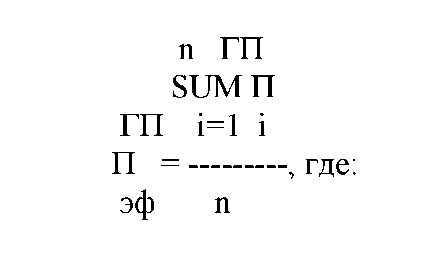 ГПП - степень достижения показателей эффективности реализации эфмуниципальной Подпрограммы в целом (%); ГПП - степень достижения i-ro показателя эффективности реализации i муниципальной Подпрограммы в целом (%);п - количество показателей эффективности реализации    муниципальной Подпрограммы.Степень достижения i-ro показателя эффективности реализации муниципальной Подпрограммы рассчитывается путем сопоставления фактически достигнутого и планового значения показателя эффективности реализации муниципальной Подпрограммы за отчетный период по следующей формуле:для показателей, желаемой тенденцией развития которых является рост значений: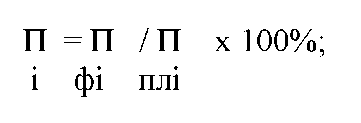 для показателей, желаемой тенденцией развития которых является снижение значений:где:П - фактическоезначение i-ro показателя эффективности реализации ф!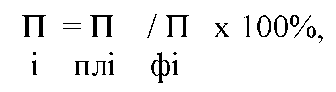 муниципальной Подпрограммы (в соответствующих единицах измерения); П - плановое значение i-ro показателя эффективности реализации imiмуниципальной программы (в соответствующих единицах измерения).При условии выполнения значений показателей «не более», «не менее» степень достижения i-ro показателя эффективности реализации муниципальной Подпрограммы считать равным 1.В случае если значения показателей эффективности реализации муниципальной Подпрограммы являются относительными (выражаются в процентах), то при расчете эти показатели отражаются в долях единицы.Оценка объема ресурсов, направленных на реализацию муниципальной Подпрограммы, осуществляется путем сопоставления фактических и плановых объемов финансирования муниципальной Подпрограммы в целом за счет всех источников финансирования за отчетный период по формуле: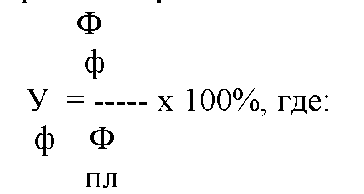 У - уровень финансирования муниципальной Подпрограммы в целом;ФФ - фактический объем финансовых ресурсов за счет всех источниковФфинансирования, направленный в отчетном периоде на реализацию мероприятий муниципальной Подпрограммы (тыс. руб.);Ф - плановый объем финансовых ресурсов за счет всех источников плфинансирования на реализацию мероприятий  муниципальной Подпрограммы на соответствующий отчетный период, установленный муниципальной Подпрограммы (тыс. руб.).Оценка эффективности реализации муниципальной Подпрограммы производится по формуле: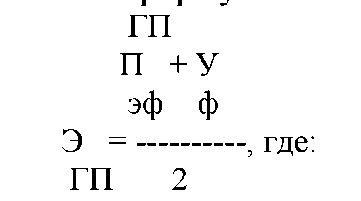 Э - оценка эффективности реализации  муниципальной Подпрограммы (%);ГПГПП - степень достижения показателей эффективности реализации эфмуниципальной Подпрограммы (%);У - уровень финансирования Подпрограммы в целом (%). ФВ целях оценки эффективности реализации муниципальной Подпрограммы устанавливаются следующие критерии:если значение Э равно 80% и выше, то уровень эффективности ГПРеализации муниципальной Подпрограммы оценивается как высокий;если значение Э от 60 до 80%, то уровень эффективности реализации ГПмуниципальной Подпрограммы оценивается как удовлетворительный;если значение Э ниже 60%, то уровень эффективности реализации ГПмуниципальной Подпрограммы оценивается как неудовлетворительный.Достижение показателей эффективности реализации муниципальной Подпрограммы в полном объеме (100% и выше) по итогам ее реализации свидетельствует, что качественные показатели эффективности реализации муниципальной Подпрограммы достигнуты.Ответственные исполнители муниципальной Подпрограммы: В срок до 1 апреля года, следующего за отчетным, в Правительство Кировской области по мере необходимости сдается доклад по итогам реализации Подпрограммы, включающего оценку степени достижения целей и решения задач Подпрограммы за весь период ее реализации.Приложение № 1 к Подпрограмме Перечень мероприятий Подпрограммы ««Обеспечение государственных гарантий по социальной поддержке детей-сирот и детей, оставшихся без попечения родителей, лиц из их числа и замещающих семей  в муниципальной образовании Орловский муниципальный район Кировской области» на 2014-2022 годы___________________________________Подпрограмма 6 по обеспечению деятельности  Муниципального казённого учреждения «Ресурсный центр образования»  на 2014-2022 г. г.ПАСПОРТподпрограммы по обеспечению деятельности Муниципального казённого учреждения «Ресурсный центр образования» на 2014-2022 г. г.Характеристикаподпрограммы по обеспечению деятельности Муниципального казённого учреждения «Ресурсный центр образования» на 2014-2022 г.г.Муниципальное казенное учреждение «Ресурсный центр образования» (далее – Учреждение) создано в соответствии с Гражданским кодексом Российской Федерации, Бюджетным кодексом Российской Федерации, Законом Российской Федерации от 10.07.1992 N 3266-1 «Об образовании», Федеральным законом от 12.01.1996 N 7-ФЗ «О некоммерческих организациях». Муниципальное казенное учреждение «Ресурсный центр образования» действует на основании Устава, утверждённого Постановлением администрации Орловского района Кировской области от 18.10.2012  № 611 – П. В штате учреждения – 10 штатных единиц:Директор – 1 единицаМетодист  - 4 единицЮрисконсульт – 1 единицаВодитель автомобиля – 1 единицаСпециалист по организации закупок – 1 единицаСпециалист делопроизводитель – 1 единицаЦелью деятельности МКУ «Ресурсный центр образования» является создание условий для учебно-методической поддержки образовательных учреждений в осуществлении региональной политики в области образования, совершенствования профессиональной квалификации педагогических работников, повышения уровня их профессионального мастерства на основе использования достижений педагогической науки и передового педагогического опыта, обеспечение образовательных учреждений всеми необходимыми для его деятельности материальными ресурсами требуемого качества и их рациональное использование.        Основными задачами деятельности МКУ «Ресурсный центр образования» являются:Совершенствование педагогического мастерства работников образования и повышение качества дошкольного и общего образования (в том числе дополнительного образования детей).Информационное обеспечение научно-методической деятельности образовательных учреждений.Реализация программ и услуг в области образования, участие в выполнении организационных и координирующих функций по изучению потребностей в образовательных услугах и возможности их удовлетворения.Совершенствование работы по организации питания детей в образовательных учреждениях района.Организация обеспечения образовательных учреждений всеми необходимыми для его деятельности материальными ресурсами требуемого качества и их рациональное использование.Для достижения указанных целей Учреждение осуществляет следующие виды деятельности:координация и научно-методическое обеспечение муниципальной системы образования;обеспечение условий личностного развития и удовлетворения творческих интересов работников образования;учебное консультирование обучающихся педагогов в рамках содержания образовательных программ.создание системы передачи, сбора и анализа информации о ходе и результатах образовательного процесса в образовательных учреждениях района;экспертно-аналитическая и оперативная поддержка деятельности образовательных учреждений в вопросах эффективности образовательного процесса.оказание консультационной методической поддержки работникам муниципального образования в сфере применения информационных технологий в образовательном процессе;методическое руководство, интеграция и координация работ по информатизации процесса обучения;создание централизованного муниципального банка научно-методических ресурсов и единого банка электронных ресурсов образовательных учреждений района;организация обеспечения образовательных учреждений всеми необходимыми для его деятельности материальными ресурсами требуемого качества и их рациональное использование;организация обеспечение доставки материальных ресурсов в соответствии с предусмотренными в договорах сроками, контроль их количества, качества и комплектности и хранение на складах управления образования Орловского района;организация учёта, составления и своевременное представление отчётности о деятельности, внедрение передовых приёмов и методов труда;организация подвоза работников районного управления образования, образовательных учреждений и обучающихся (воспитанников) на различного рода мероприятия;оказание поддержки муниципальным учреждениям образования в области строительства;разработка сметной документации;технический надзор за сроками и качеством выполнения работ, за их соответствием утвержденной проектно-сметной документации, рабочим чертежам, строительным нормам, стандартам, нормам техники безопасности, производственной санитарии, требованиям рациональной организации труда.Муниципальная методическая служба, являясь одним из основных звеньев в системе непрерывного профессионального образования, обеспечивает научно - методическое, организационное, мотивационное, информационное и информатизационное сопровождение всех инновационных изменений в деятельности современного педагога. Новые требования к профессиональной деятельности педагога формируют образовательный запрос службам методической поддержки и сопровождения. Важным условием своей востребованности является миссия ресурсного центра образования: содействие успешной реализации государственной политики в области образования и повышения качества дошкольного и общего среднего образования; формирование у педагогических и управленческих кадров потребности непрерывного профессионального роста как условия достижения эффективности и результативности образования; развитие инновационного потенциала районной образовательной системы.В  систему  образования  района  входят 15  образовательных  учреждений,  из них5 дошкольных  учреждений8 общеобразовательных школ, из них:5 основных общеобразовательных школы3 средних общеобразовательных школ2 учреждения дополнительного образованияОбразовательный процесс осуществляют в районе 230 педагогов:74  – в дошкольных образовательных учреждениях14 - в учреждениях дополнительного образования142 - в школахВедомственные и государственные награды имеют 49 педагогов:3     - «Заслуженный учитель РФ» 16   – «Отличник народного образования РФ»9     - «Почетный работник образования»1     – «Отличник физической культуры и спорта РФ»22   - Грамота Министерства образования РФ.Одной из наиболее  важных форм повышения квалификации педагогических и руководящих работников является аттестация. Для успешной аттестации методическая служба района организует свою деятельность через:•  консультирование отдельных педагогов и управленцев по вопросам основного содержания нормативно-правовой базы аттестации;•  консультирование педагогов по процессу экспертизы деятельности педагога;• консультирование процесса повышения педагогического мастерства;•  консультирование по созданию портфолио;•  консультирование процесса описания опыта работы. На сегодняшний день имеют квалификационную категорию 129– 56 % педагогов: 34    – высшую квалификационную категорию   - 15 %  87 -  первую квалификационную категорию    -  38 % 8   - вторую категорию   -  3 %, 43   человек не имеют категорий – 19 %.53 – СЗД – 23 % 128  -  55 %  имеют высшее  образование  78  -  33 %  - среднее специальное Обоснование потребности в необходимыхресурсах для реализации подпрограммыФинансирование мероприятий подпрограммы осуществляется за счет средств бюджета муниципального района в объеме, установленном на соответствующий финансовый год, в порядке, установленном для исполнения расходов бюджета района. Стоимость всех мероприятий рассчитывается исходя из следующих критериев: Выполнение мероприятий по оплате труда сотрудников МКУ  «РЦО» и начисления на выплаты по оплате труда в порядке, установленном законодательством, – в пределах общей численности сотрудников МКУ «РЦО».2. Выполнение мероприятий по организации оказания услуг связи. услуги телефонной связи - исходя из количества стационарных местных и ежемесячной абонементной платы, установленной договором на предоставление данной услуги, а также, фактические объемы в стоимостном выражении за прошлый год междугородних переговоров с применением коэффициента дефляторадоступ к сети «Интернет» (электронная почта) почтовой связи – исходя из необходимости обеспечения МКУ «РЦО» конвертами, открытками, почтовыми знаками в соответствии с объемами переписки.  3. Организация приобретения канцелярских товаров – исходя из фактических объемов закупаемых товаров за прошлый год в расчете на численность сотрудников МКУ «РЦО» и средней рыночной стоимости канцелярских товаров. 4.  Оказание услуг по техническому обслуживанию и ремонту электронно-вычислительной и копировально-множительной техники  МКУ «РЦО».5. Выполнение мероприятий по оплате сотрудникам МКУ «РЦО» командировочных расходов – исходя из предполагаемого количества поездок на среднюю стоимость одной поездки. 6. Обеспечение   ГСМ.7.Обслуживание программы «Арос»8. Услуги по содержанию имущества4. Перечень мероприятий программы (2014-2022 г.г.)  Тыс.руб.  _____________________________ПАСПОРТподпрограммы 7«ПРОФИЛАКТИКА НЕГАТИВНЫХ ПРОЯВЛЕНИЙ В ПОДРОСТКОВОЙ   СРЕДЕ ОБРАЗОВАТЕЛЬНЫХ УЧРЕЖДЕНИЙ ОРЛОВСКОГО РАЙОНА»НА 2014-2022 ГОДЫРаздел 1. Общая характеристика сферы реализации муниципальной программы «Профилактика негативных проявлений в подростковой среде образовательных учреждений Орловского района» на 2014-2022 г.г. Профилактическая работа в образовательных учреждениях района осуществляется в соответствии с Федеральным Законом РФ от 24.06.1999 № 120 «Об основах системы профилактики, безнадзорности и правонарушений несовершеннолетних и в рамках проекта «Профилактика негативных проявлений в подростковой среде образовательных учреждений Орловского района».В образовательных учреждениях осуществляются меры по разработке и реализации программ, планов и методик, направленных на профилактику правонарушений и формирование законопослушного поведения несовершеннолетних. Выявляются несовершеннолетние, находящиеся в социально опасном положении, а также не посещающие или систематически пропускающие по неуважительным причинам занятия в школе, принимаются меры по их воспитанию и получению ими основного общего образования. Руководителями образовательных учреждений и обеспечивается организация общедоступных спортивных секций, объединений по интересам, клубов и привлекаются к участию в них несовершеннолетние.В целом, реализация содержания проекта «Профилактика негативных проявлений в подростковой среде образовательных учреждений Орловского района» наладила  механизм управления совершенствованием структуры и содержания профилактической работы, стимулировала активность управления образования в последовательном создании необходимых условий для реализации профилактических программ.С целью дальнейшего решения проблем профилактики преступлений и правонарушений среди обучающихся  требуется разработка комплексных подходов и программ различной направленности, которые будут предусматривать решение проблем с детской и подростковой преступностью.Цель и задачи программы         Целью Программы является дальнейшее решение проблем профилактики безнадзорности и правонарушений среди обучающихся, защиты их прав, социальной реабилитации и адаптации. Реализация районных целевых программ «Комплексные меры противодействия немедицинскому потреблению наркотических средств и их незаконному обороту в Орловском районе на 2014-2022 годы», «Профилактика безнадзорности и правонарушений среди несовершеннолетних в Орловском районе на 2014-2022 годы», «Профилактика правонарушений  в муниципальном образовании Орловский район  на 2014-2022 годы».Программа предусматривает решение следующих задач:повышение эффективности деятельности образовательных учреждений в организации и ведении воспитательно-профилактической работы и оказания социально-педагогической и психолого-педагогической помощи детям и семьям, находящимся      в трудной жизненной ситуации;совершенствование правовых, организационных, механизмов, обеспечивающих эффективность деятельности образовательных учреждений в вопросах профилактики;разработка и использование в образовательных учреждениях новых программ, методик, технологий воспитательно-профилактической направленности;осуществление мер общей профилактики безнадзорности и правонарушений несовершеннолетних, содействующих развитию позитивных интересов детей, их полезной деятельности во внеучебное время;совершенствование форм и методов правового воспитания, развитие детских и подростковых объединений, ученического самоуправленияпереподготовка и повышение квалификации педагогических работников, социальных педагогов, педагогов-психологов.      Управление программой предполагается через реализацию следующих механизмов:участие в межведомственных программах, проектах и мероприятиях;организацию деятельности координационного совета (Совета профилактики);осуществление экспертной деятельности;мониторинг промежуточных результатов.        Результат:     -    снижение подростковой преступности в образовательных   учреждениях Орловского района;повышение эффективности воспитательно-профилактической работы в образовательных учреждениях;отсутствие учащихся, уклоняющихся и не посещающих образовательные учреждения;создание в образовательных учреждениях системы защиты детей от жестокого обращения со стороны родителей или иных законных представителей;развитие ученического самоуправления, детских общественных организаций.ПАСПОРТПодпрограммы 8 «Профилактика детского дорожно-транспортного травматизма Орловского района на 2014-2022 годы»Программа базируется на системном подходе к решению профилактики дорожно-транспортного травматизма всех заинтересованных служб и всех учреждений образовательного процесса.Нормативно-правовое обеспечение Программы:Конституция Российской ФедерацииЗакон Российской Федерации «Об образовании»Конвенция «О правах ребенка»Правила дорожного движенияУчебные программы по ОБЖПоложение об отряде юных инспекторов дорожного движенияНаучно-методическое обеспечение Программы:Планы воспитательной работы образовательных учрежденийМетодические рекомендации по курсу ОБЖ для проведения уроков по ПДД и БДДУчебники ОБЖМетодические разработки для родителей, обучающихся, педагоговЦель Программы:Комплексное решение проблемы профилактики детского дорожно-транспортного травматизма в Орловском районе.Задачи Программы:Совершенствовать деятельность служб и учреждений системы профилактики ДДТТ Сформировать у обучающихся устойчивые навыки соблюдения Правил дорожного движения, закрепить знания ПДДИспользовать материально-технический потенциал образовательных учреждений и другие возможности для обучения и воспитания грамотных участников дорожного движения.Ожидаемый результат реализации Программы:Совершенствование системы профилактики детского дорожно-транспортного травматизма Формирование у обучающихся устойчивых навыков соблюдения и выполнения Правил дорожного движения.Анализ состояния дорожно-транспортного травматизма с участием детей в Орловском районе
Анализ статистических данных о состоянии детского дорожно-транспортного травматизма по району показал необходимость акцентирования внимания всех взрослых на главной ценности – жизни и здоровье ребенка.2011 год – 8 ДТП с детским травматизмом, всего ранено детей в ДТП  - 8.2012 год – 5 ДТП с детским травматизмом, всего ранено детей в ДТП - 7.В большинстве случаев виноваты дети – учащиеся общеобразовательных учреждений района. Решение такой приоритетной задачи, как охрана жизни и здоровья детей, предполагает формирование у учащихся устойчивых навыков безопасного поведения на дорогах и улицах с помощью изучения Правил дорожного движения, их практической отработки в  урочной и внеурочной деятельности. На это должна быть нацелена и управленческая деятельность.Эту проблему решать можно только при объединении усилий всех структур государственной власти, образования, средств массовой информации, родителей общественности.Мероприятияпо реализации Программы по профилактике детского дорожно-транспортноготравматизма в Орловском районетыс. руб.                                                                               _________________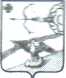 АДМИНИСТРАЦИЯ ОРЛОВСКОГО РАЙОНА КИРОВСКОЙ ОБЛАСТИПОСТАНОВЛЕНИЕг.Орлов              17.01.2020                                                                                   №  33-пО внесении изменений в постановление администрации Орловского района от 20.08.2018 № 541-п «Об утверждении муниципальной программы «Развитие культуры в Орловском районе» на 2019-2022 годы»     С целью формирования культурно-информационного пространства на территории Орловского района, администрация Орловского района ПОСТАНОВЛЯЕТ:  1. Внести изменения муниципальную программу «Развитие культуры в Орловском районе» на 2019-2022 годы», утвержденную постановлением администрации Орловского района от 20.08.2018 № 541-п (далее – Программу):В паспорте программы пункт «Объемы финансирования программы» изложить в новой редакции:Таблицу 3 «Объем и источники финансирования муниципальной программы» изложить в новой редакции:1.3. Приложение 1 к Программе объем финансирования программы «Развитие культуры в Орловском районе» на 2019-2022 годы изложить в новой редакции согласно приложению № 1.1.4. Паспорт Подпрограммы «Организация и развитие библиотечного дела в муниципальном образовании Орловский район Кировской области» на 2019-2022 годы» изложить в новой редакции согласно приложению № 2.1.5. Таблицу 3 подпрограммы «Объем и источники финансирования муниципального подпрограммы» изложить в новой редакции:1.6. Приложение № 1 к Подпрограмме «Перечень мероприятий Подпрограммы «Организация и развитие библиотечного дела в муниципальном образовании Орловский район Кировской области » изложить в новой редакции согласно приложению №  31.7. Паспорт Подпрограммы «Организация деятельности муниципального казенного учреждения «Централизованная бухгалтерия муниципальных учреждений культуры» на 2019-2022 годы» изложить в новой редакции согласно приложению № 41.8. Таблицу 3 подпрограммы «Объем и источники финансирования муниципального подпрограммы» изложить в новой редакции:1.9. Паспорт Подпрограммы «Развитие музейной деятельности  Орловского района Кировской области» на 2019-2022 годы» изложить в новой редакции согласно приложению № 5.1.10. Таблицу 3 подпрограммы «Объем и источники финансирования муниципального подпрограммы» изложить в новой редакции:1.11. Приложение № 1 к Подпрограмме «Перечень мероприятий Подпрограммы «Развитие музейной деятельности в Орловском районе» изложить в новой редакции согласно приложению №  61.12. Паспорт Подпрограммы «Обеспечение дополнительного художественно-эстетического образования» на 2019-2022 годы» изложить в новой редакции согласно приложению № 7.1.13. Таблицу 3 подпрограммы «Объем и источники финансирования муниципального подпрограммы» изложить в новой редакции:1.14. Приложение № 1 к Подпрограмме «Перечень мероприятий Подпрограммы «Обеспечение дополнительного художественно- эстетического образования» на 2019-2022 годы изложить в новой редакции согласно приложению №  82. Финансовому управлению администрации Орловского района (Лаптева Н.К.) ежегодно при формировании бюджета предусматривать выделение денежных средств на реализацию муниципальной программы «Развитие культуры в Орловском районе»  на 2019-2022 годы.3. Контроль  за выполнением настоящего постановления возложить на заместителя главы администрации Орловского района по профилактике правонарушений, заведующего отделом культуры и социальной работы Ашихмину Т.И.4. Опубликовать настоящее постановление в Информационном бюллетене органов местного самоуправления муниципального образования Орловский муниципальный район Кировской области.5. Постановление вступает в силу с момента опубликования.Глава администрацииОрловского района                 С.С.ЦелищевПриложение № 1 к постановлению администрации Орловского района                                                                                                                                           от   17.01.2020  № 33-пОБЪЁМ   ФИНАНСИРОВАНИЯ ПРОГРАММЫ«РАЗВИТИЕ КУЛЬТУРЫ В ОРЛОВСКОМ РАЙОНЕ»  НА 2019- 2022 годы_____________________                                                                                                                                         Приложение № 2 к постановлению администрации Орловского района                                                                                                                                                            №     17.01.2020   от  33-п                                                                                                                                                                                  ПАСПОРТ ПОДПРОГРАММЫ«Организация и развитие библиотечного дела  в  муниципальном образовании  в  Орловском районе Кировской области на 2019-2022годы»                                                                                                ______________                                                                                                                                                                                                                                          Приложение № 3к постановлению администрации                                                                                                                                                               Орловского района                                                                                                                                         От   17.01.2020  № 33-п                                                                                                                                      ПЕРЕЧЕНЬ МЕРОПРИЯТИЙ ПОДПРОГРАММЫ «Организация и развитие библиотечного дела Орловского района Кировской области на 2019-2022 годы»Приложение № 4к постановлению администрации Орловского района                                                                                                                                                                               от   17.01.2020   №  33-пП А С П О Р Т подпрограммы «Организация деятельности муниципального казенного учреждения «Централизованная бухгалтерия муниципальных учреждений культуры» на 201-2022 годы»                                                                  _______________________Приложение № 5к постановлению администрации Орловского района                                                           от   17.01.2020  № 33-пПАСПОРТ ПОДПРОГРАММЫ«Развитие музейной деятельности Орловского районаКировской области на 2019 - 2022 годы»                                                                                                ______________________Приложение №6к постановлению администрации Орловского района                                                                                             от  17.01.2020  № 33-п ПЕРЕЧЕНЬ МЕРОПРИЯТИЙ ПОДРОГРАММЫ « Развитие музейной деятельности в Орловском районе на 2019-2022 годы»                                                                                                                                                                                                                      _______________                                                                                                                                                                    Приложение № 7 к постановлению администрации Орловского района                                                                                                                                                                    от    17.01.2020  №  33-п                                                                                                                                          ПАСПОРТ ПОДПРОГРАММЫ«Обеспечение дополнительного художественно-эстетическогообразования» на 2019-2022 годы                                                                                                 __________________Приложение № 8к постановлению администрации Орловского района                                                                                                     от  17.01.2020 № 33-п                                                                                                                              ПЕРЕЧЕНЬ МЕРОПРИЯТИЙ ПОДРОГРАММЫ«Обеспечение дополнительного художественно-эстетического  образования» на 2019-2022  годы»______________________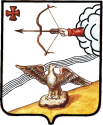 АДМИНИСТРАЦИЯ ОРЛОВСКОГО РАЙОНАКИРОВСКОЙ ОБЛАСТИПОСТАНОВЛЕНИЕ22.01.2020                                                                   	                     № 43 - Пг. ОрловОб организации отдыха, оздоровления и занятости детей и молодежи в Орловском районеВ соответствии с постановлением правительства Кировской области от 12.04.2010 № 47/143 «Об организации отдыха, оздоровления и занятости детей и молодежи в Кировской области», администрация Орловского района ПОСТАНОВЛЯЕТ: Утвердить состав межведомственной комиссии по организации отдыха, оздоровления, занятости детей и подростков в Орловском районе (далее - комиссия) согласно приложению № 1.Утвердить Порядок создания детских оздоровительных лагерей на базе муниципальных учреждений, осуществляющих мероприятия по организации отдыха и оздоровления детей в Орловском районе согласно приложению № 2.Утвердить Условия и порядок полной оплаты стоимости питания детей, находящихся в трудной жизненной ситуации, в детских оздоровительных лагерях дневного пребывания согласно приложению №3.Установить долю софинансирования из бюджета Орловского района в размере 1% от расходов на обеспечение питания детей в оздоровительных учреждениях с дневным пребыванием детей.Рекомендовать КОГАУ «Орловский комплексный центр социального обслуживания населения» (Е.В. Береснева) совместно с руководителями образовательных учреждений: Обеспечить организацию отдыха и оздоровления детей, находящихся в трудной жизненной ситуации, в загородных лагерях от КОГАУ «Орловский комплексный центр социального обслуживания населения» и на базе образовательных учреждений района.Организовать приобретение путевок в загородные стационарные учреждения отдыха и оздоровления детей детям-сиротам и детям, оставшимся без попечения родителей.Управлению образования Орловского района (Сучковой М.П.) контролировать работу оздоровительных учреждений с дневным пребыванием детей на базе подведомственных учреждений.Рекомендовать руководителям муниципальных учреждений района в целях организации отдыха и оздоровления детей:7.1. Обеспечить качественную и своевременную подготовку материально-технической базы оздоровительных лагерей, обратив особое внимание на подготовку пищеблоков, систем водоснабжения и водоотведения, санитарно-техническое состояние пищеблока. Не допускать открытие оздоровительных лагерей без приёмки их соответствующими приёмочными комиссиями. Приём детей осуществлять при наличии санитарно-эпидемиологического заключения о соответствии оздоровительного лагеря санитарным правилам. 7.3.  Организовать не позднее, чем за 2 недели до открытия лагеря и между сменами энтомологическое обследование, противоклещевую и дератизационную обработку территории лагеря и территории, прилегающей к нему на расстоянии не менее .7.4. Обеспечить полноценное рациональное двухразовое горячее питание детей в соответствии с физиологическими потребностями детского организма и в соответствии с нормами питания детей в оздоровительных лагерях, предусмотренными постановлением Главного государственного санитарного врача Российской Федерации от 17.03.2003 № 20 «О введении в действие санитарно-эпидемиологических правил и нормативов СанПин 2.4.4.1204-03», использовать в рационах питания пищевые продукты, обогащённые витаминами, микро- и макронутриентами.7.5. Обеспечить комплектование оздоровительных лагерей квалифицированным медицинским персоналом, прошедшим специальную подготовку.7.6. Обеспечить приём на работу в оздоровительные лагеря сотрудников при условии прохождении ими медицинского обследования, гигиенического обучения, привитых в соответствии с национальным календарём профилактических прививок, а также по эпидемиологическим показаниям, сотрудникам пищеблоков необходимо сдать анализы на рото-норо-вирусы. 7.7. Организовать и провести перед началом летней оздоровительной кампании своевременную и качественную очистку территории летних оздоровительных лагерей, противоклещевую обработку и мероприятия по борьбе с грызунами в местах размещения детских оздоровительных лагерей.7.8. В случае выявления в оздоровительном лагере инфекционных заболеваний, пищевых отравлений, травматизма, аварийных ситуаций в работе водопроводных и канализационных систем лагеря, обеспечить в установленном порядке информирование соответствующих инстанций.7.9. Осуществить комплекс мер, направленных на недопущение случаев детского дорожно-транспортного травматизма, и обучения детей навыкам безопасного поведения на дорогах и улицах.Предусмотреть	выделение необходимых средств для проведения эффективной противоклещевой обработки (не менее 3-х раз в сезон) и мероприятий по борьбе с грызунами на территории размещения лагерей.Обеспечить освоение предоставленной субсидии из областного бюджета на оплату стоимости питания детей в оздоровительных учреждениях с дневным пребыванием детей среди образовательных учреждений района.8. Рекомендовать отделу трудоустройства Орловского района (Шубин С.И.): 8.1. Организовать трудоустройство несовершеннолетних граждан в возрасте от 14 до 18 лет на временные рабочие места в период летних каникул и в свободные от учёбы время.8.2. Оказать материальную поддержку несовершеннолетним гражданам в возрасте от 14 до 18 лет в период их участия во временных работах, используя на эти цели в соответствии с законодательством Российской Федерации средства, выделяемые из федерального бюджета.8.3. Обеспечить формирование банка постоянных, временных и сезонных вакантных рабочих мест для трудоустройства несовершеннолетних граждан в возрасте от 14 до 18 лет.9. Рекомендовать КОГБУЗ «Орловская центральная районная больница» (главному врачу Бурковой Е.Г.)Оказать содействие в комплектовании оздоровительных лагерей медицинскими работниками.Оказать содействие в проведении медицинских осмотров и лабораторных обследований сотрудников, принимаемых на работу в оздоровительные лагеря, а также медицинских осмотров детей и учащихся школ. Обеспечить методическое руководство работой медицинского персонала оздоровительных лагерей.10. Рекомендовать территориальному отделу территориального управления Роспотребнадзора по Кировской области в Котельничском районе (Федяева И. Н.) обеспечить контроль за соблюдением санитарных норм и правил в детских учреждениях оздоровления и отдыха в период их подготовки и функционирования.11. Рекомендовать	начальнику  отдела надзорной деятельности Орловского района (Севрюгин А.Н.) провести проверку противопожарного состояния детских оздоровительных учреждений перед началом летнего сезона и организовать противопожарный надзор в период отдыха и оздоровления детей.12. Рекомендовать ОП «Орловское» МО МВД РФ «Юрьянский» (Ю.А. Шалагинов):12.1. Оказать содействие в обеспечении общественной безопасности и правопорядка в оздоровительных лагерях в период пребывания в них детей.12.2. Организовать проведение профилактической работы по предупреждению детского дорожно-транспортного травматизма и созданию условий для безопасного нахождения детей на улицах в период каникул.12.3. Обеспечить по заявкам руководителей образовательных учреждений и представителей организаций сопровождение и безопасность перевозки детей на междугороднем транспорте к местам отдыха.Рекомендовать главам Орловского городского и Орловского сельского поселений обеспечить участие в проведении летних оздоровительных лагерей учреждений культуры: МБУ «Центр культуры и досуга» (Березин А.В.), МКУ «Орловская централизованная клубная система» (Михеева Н.А.).14. Руководителям учреждений культуры: МКУК «Орловская центральная районная библиотека» (Шишкина В.Д.), МКУК «Краеведческий музей Орловского района» (Целищева С.А.) принять участие в проведении летних оздоровительных лагерей. 15. Рекомендовать органам местного самоуправления, руководителям организаций и общественных объединений в пределах своей компетенции:15.1. Уделять особое внимание организации отдыха, оздоровления и занятости детей, находящихся в трудной жизненной ситуации, а также реализации мер по профилактике безнадзорности и правонарушений несовершеннолетних.15.2. Использовать	для отдыха и оздоровления детей и молодежи имеющуюся в Орловском районе базу организаций отдыха и оздоровления детей и молодежи.16. Рекомендовать	организациям, находящимся в тяжелом финансовом положении, принять меры по организации отдыха и оздоровления детей работников.17. В целях приведения муниципальных правовых актов в соответствие действующему законодательству Российской Федерации, Кировской области отменить постановление администрации Орловского района от 06.04.2016 №202 «Об организации отдыха, оздоровления и занятости детей и молодежи в Орловском районе».18. Управляющему делами администрации Орловского района Князеву И.А. опубликовать настоящее постановление в Информационном бюллетене органов местного самоуправления муниципального образования Орловский муниципальный район.Контроль за выполнением настоящего постановления возложить на Ашихмину Т.И., заместителя главы администрации по профилактике правонарушений, заведующую отделом культуры и социальной работы администрации Орловского района.Настоящее постановление вступает в силу с момента опубликования.Глава администрацииОрловского района               С.С.ЦелищевПриложение № 1УТВЕРЖДЕНПостановлением администрации Орловского района От 22.01.2020 № 43-пСОСТАВмежведомственной комиссии по организации отдыха, оздоровления, занятости детей и подростков в Орловском районе__________________	                                                         Приложение № 2УТВЕРЖДЕНПостановлением администрации Орловского района От 22.01.2020 № 43-пПОРЯДОКсоздания детских оздоровительных лагерей на базе муниципальных учреждений, осуществляющих мероприятия по организации отдыха и оздоровления детей в Орловском районеПорядок создания детских оздоровительных лагерей на базе районных муниципальных учреждений, осуществляющих мероприятия по организации отдыха и оздоровления детей определяет правила создания детских оздоровительных лагерей дневного пребывания (далее - оздоровительный лагерь) на базе районных муниципальных учреждений, осуществляющих мероприятия по организации отдыха и оздоровления детей (далее - учреждение).Оздоровительные лагеря на базе учреждений создаются на основании приказа руководителя учреждения.Положение об оздоровительном лагере, смета расходов, программа деятельности, план воспитательной работы с детьми, распорядок дня, сроки проведения оздоровительных смен разрабатываются и определяют учреждением и утверждаются приказом его руководителя.Руководитель учреждения:1) обеспечивает деятельность оздоровительного лагеря в соответствии с действующими санитарно-эпидемиологическими правилами и нормами;2) несет персональную ответственность за охрану жизни и здоровья детей в соответствии с действующим законодательством Российской Федерации.Содержание, формы и методы работы с детьми определяются учреждением в соответствии с его уставом.Подбор детей для направления в оздоровительный лагерь осуществляется руководителем образовательного учреждения.______________Приложение № 3УТВЕРЖДЕНЫПостановлением администрации Орловского района от 22.01.2020 № 43-пУсловия и порядок полной оплаты стоимости питания детей, находящихся в трудной жизненной ситуации, в детских оздоровительных лагерях дневного пребыванияУсловия и порядок  оплаты стоимости питания детей, находящихся в трудной жизненной ситуации, в детских оздоровительных лагерях дневного пребывания, устанавливают правила оплаты стоимости питания детей, находящихся в трудной жизненной ситуации, в детских оздоровительных лагерях дневного пребывания (далее - оздоровительный лагерь), за счет субсидии, предоставленной областным бюджетом бюджету Орловского района на реализацию мероприятий по проведению оздоровительной кампании детей, находящихся в трудной жизненной ситуации (далее субсидия).Детям, находящимся в трудной жизненной ситуации, питание в оздоровительных лагерях и путевки в загородные лагеря предоставляются бесплатно.Оплату питания в оздоровительных лагерях, стоимости путевок детям, находящимся в трудной жизненной ситуации (за исключением детей- сирот и детей, оставшихся без попечения родителей, - воспитанников образовательных организаций для детей-сирот и детей, оставшихся без попечения родителей), состоящим на учете в областных государственных учреждениях социальной защиты населения или государственных учреждениях социального обслуживания населения, осуществляет департамент социального развития Кировской области и подведомственные ему государственные учреждения социального облуживания населения в пределах своей компетенции в соответствии с действующим законодательством.Стоимость питания на одного ребенка в день в оздоровительных лагерях рассчитывается департаментом социального обслуживания населенияКировской области исходя из норм питания, предусмотренных действующими санитарно-эпидемиологическими правилами, и фактически сложившихся цен в регионе.Стоимость питания на одного ребенка в день в оздоровительных лагерях составляет 101,02 рублей в день для льготной категории детей при предоставлении документов, необходимых для подтверждения статуса льготной категории:дети из малообеспеченных семей - справка из органов социальной защиты о том, что семья является малообеспеченной (малоимущей) и получает соответствующее пособие или иные документы подтверждающие статус малообеспеченной (малоимущей) семьи или копию удостоверения многодетной малообеспеченной семьи;дети из семьи, чей среднедушевой доход не превышает двух кратной величины прожиточного минимума на душу населения, установленной в Кировской области.дети из семей, находящихся в трудной жизненной ситуации (социально – опасном положении);дети из многодетных семей, имеющие 3 и более несовершеннолетних детей;дети – сироты, дети, оставшиеся без попечения родителей, находящиеся под опекой (попечительством), в приемной семье;дети – инвалиды;дети из неполной семьи;дети, один из родителей которых на момент проведения лагерей находится на лечении в стационаре;дети, родители, которых являются инвалидами I и II группы;обучающиеся, состоящие на учете в противотуберкулезном диспансере;дети с  ОВЗ и дети - инвалиды.дети, нуждающиеся в социальной защите и развитии. Стоимость путевки в лагеря с дневным пребыванием для детей не льготной категории определяется из расчета:- 50 руб. в день на оплату стоимости набора продуктов питания на одного ребенка за счет Субсидий областного бюджета;- 0,51 руб. в день составляет софинансирование  бюджета Орловского района;- 50,51 рублей составляет родительская плата (50% от полной стоимости путевки). - 18 день пребывания ребенка в лагере с дневным пребыванием.(без учета торговой наценки на организацию питания).101,02 х 18 = 1818,00 рублей.С родителями заключается договор на сумму 909,18 рублей при смене 18 день пребывания ребенка в лагере.  Стоимость путевки в лагеря с дневным пребыванием для детей льготной категории определяется из расчета:- 100 руб. в день на оплату стоимости набора продуктов питания на одного ребенка за счет областного бюджета;- 1,02 руб. в день софинансирование местного бюджета;- 18 день пребывания ребенка в лагере с дневным пребыванием.(без учета торговой наценки на организацию питания).101,02 х 18 = 1818,00 рублей.Оплату путевок в загородные лагеря для детей-сирот и детей, оставшихся без попечения родителей, воспитанников образовательных организаций для детей-сирот и детей, оставшихся без попечения родителей, осуществляет департамент образования Кировской области в соответствии с действующим законодательством.Финансирование расходов предусмотренных настоящим Порядком, осуществляется за счет субсидии в пределах установленного объема финансирования и соответствующих лимитов бюджетных обязательств._________________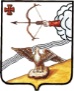 АДМИНИСТРАЦИЯ ОРЛОВСКОГО РАЙОНАКИРОВСКОЙ ОБЛАСТИПОСТАНОВЛЕНИЕ22.01.2020                                                                        			№ 44 - Пг. ОрловОб утверждении перечня документов, необходимых для подтверждения статуса льготной категории детей для пребывания в лагере с дневным пребыванием в образовательных учреждениях района 	В целях реализации постановлений Правительства Кировской области от  10.03.2013 № 226/5951 «О государственной программе Кировской области «Развитие образования» на 2014-2020 годы» (с изменениями, внесенными постановление Правительства Кировской области от 30.12.2015 № 77/920) и от 12.04.2010 № 47/143  «Об организации отдыха, оздоровления и занятости детей и молодежи в Кировской области» (с изменениями, внесенными постановлением Правительства Кировской области от 15.12.2015 № 74/818), в целях организации и обеспечения отдыха, оздоровления и занятости детей и молодежи в Орловском районе Кировской области, администрация Орловского  района ПОСТАНОВЛЯЕТ:	1. Утвердить перечень документов, необходимых для подтверждения статуса льготной категории детей для пребывания в лагере с дневным пребыванием в образовательных учреждениях Орловского района Кировской области, согласно приложению № 1.2. Утвердить состав комиссии по определению льготной категории  детей, для пребывания в лагере с дневным пребыванием в образовательных учреждениях  Орловского района Кировской области, согласно приложению № 2.3. Определить стоимость 1 (одного) дня пребывания в лагере с дневным пребыванием в образовательных учреждениях района для детей, относящихся к льготной категории: за счет средств областного бюджета (субсидия) 100 рублей;за счет средств местного бюджета 1,02 рублей.Для детей, не относящихся к льготным категориям, стоимость 1 (одного) дня пребывания в лагере с дневным пребыванием в образовательных учреждениях района составит:за счет средств областного бюджета (субсидия) 50 рублей;за счет средств местного бюджета 0,51 рублей;родительская плата не менее 50,51 рублей;5. Контроль за исполнением настоящего постановления возложить начальника управления образования М.П.Сучкову.Глава администрацииОрловского района                   С.С.ЦелищевПриложение № 1к постановлению администрации Орловского района Кировской	 области                                                                        от 22.01.2020 № 44-пПеречень документов, необходимых для подтверждения статуса льготной категории детей для пребывания в лагере с дневным пребыванием в образовательных учреждениях Орловского района Кировской областиПраво на предоставление льготы для пребывания в лагере с дневным пребыванием в образовательных учреждениях Орловского района Кировской области имеют  следующие категории детей:дети из семьи, чей среднедушевой доход не превышает двух кратной величины прожиточного минимума на душу населения, установленной в Кировской области.дети из семей, находящихся в трудной жизненной ситуации (социально – опасном положении);дети из многодетных семей, имеющие 3 и более несовершеннолетних детей;дети – сироты, дети, оставшиеся без попечения родителей, находящиеся под опекой (попечительством), в приемной семье;дети – инвалиды, с ОВЗ. дети из неполной семьи;дети, один из родителей которых на момент проведения лагерей находится на лечении в стационаре;дети, родители, которых являются инвалидами I и II группы;обучающиеся, состоящие на учете в противотуберкулезном диспансере;дети, нуждающиеся в социальной защите  и развитии. Порядок предоставления льгот:Документы, необходимые для подтверждения статуса льготной категории детей, предоставляются в образовательные учреждения до зачисления ребенка в лагерь с дневным пребыванием. 	Образовательное учреждение издает приказ о зачислении ребенка в лагерь с дневным пребыванием._______________Приложение № 2к постановлению администрации Орловского района Кировской	 области                                                                       от 22.01.2020 № 44-пСОСТАВкомиссии по определению  льготной категории  детей, находящихся в трудной жизненной ситуации (социально – опасном положении), для пребывания в лагере с дневным пребыванием в образовательных учреждениях  Орловского района Кировской областиАШИХМИНА			- заместитель главы администрацииТатьяна Ивановна		Орловского района, заведующий                                                отделом культуры и социальной работы,                                               председатель комиссииЛЫСОВА	                -  юрисконсульт МКУ «РЦО», Екатерина Сергеевна            секретарь комиссииЧлены комиссии:СУЧКОВА                            - начальник управления образования Мария Павловна                  Орловского районаБЕРЕСНЕВА			- директор Кировского областного Елена Валерьевна                    государственного автономного  учреждения 					социального обслуживания «Орловский 					комплексный центр социального обслуживания 					населения» ПЛЕНКИНА                        - методист по сопровождению системыИрина Викторовна                 здоровьесберегающего образования и 			                   профилактике травматизма в образовательных 			                   учреждениях______________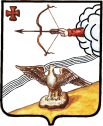 АДМИНИСТРАЦИЯ ОРЛОВСКОГО РАЙОНАКИРОВСКОЙ ОБЛАСТИПОСТАНОВЛЕНИЕ22.01.2020                                                                                                       № 47 - пг. ОрловО внесении изменений в постановление администрации Орловского района от 30.11.2012 № 707-ПВ соответствии с частью 8 статьи 32 Устава муниципального образования Орловский муниципальный район Кировской области и в целях совершенствования деятельности администрации Орловского района, привлечения должностных лиц к обсуждению наиболее значимых вопросов  социально-экономического развития района, администрация Орловского района ПОСТАНОВЛЯЕТ:1. Внести изменения в состав коллегии (далее – Коллегия), утвержденный постановлением администрации Орловского района от 30.11.2012 № 707-П «О коллегии администрации Орловского района»:        1.1. Ввести в состав Коллегии членом Коллегии Стужук Нину Александровну, заведующую отделом по имуществу и земельным ресурсам администрации Орловского района.1.2. Вывести из состава Коллегии Боровского Алексея Николаевича.2. Опубликовать настоящее постановление в Информационном бюллетене органов местного самоуправления муниципального образования Орловский муниципальный район Кировской области.3. Постановление вступает в силу с момента опубликования.Глава администрации Орловского района                С.С.ЦелищевАДМИНИСТРАЦИЯ ОРЛОВСКОГО РАЙОНАКИРОВСКОЙ ОБЛАСТИПОСТАНОВЛЕНИЕ23.01.2020                 			                      № 50 - пг. ОрловО внесении изменений в постановление администрации Орловскогорайона от 01.03.2019 г. № 147-пВ соответствии с Законом Кировской области от 06.04.2009 № 258-ЗО «Об административных комиссиях в Кировской области», администрация Орловского района Кировской области, ПОСТАНОВЛЯЕТ:1.	Внести в состав административной комиссии муниципального образования Орловский муниципальный район (далее – Комиссия), утвержденный постановлением администрации Орловского района от 01.03.2019 г. № 147-п «О создании административной комиссии муниципального образования Орловский муниципальный район Кировской области» следующие изменения:         1.1. Ввести в состав Комиссии членом Комиссии Стужук Нину Александровну, заведующую отделом по имуществу и земельным ресурсам администрации Орловского района.1.2. Вывести из состава Комиссии Боровского Алексея Николаевича.2.	Опубликовать настоящее постановление в Информационном бюллетене органов местного самоуправления муниципального образования Орловский муниципальный район Кировской области.       3. Постановление вступает в силу с момента опубликования.Глава администрации Орловского района                 С.С.Целищев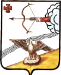 АДМИНИСТРАЦИЯ ОРЛОВСКОГО РАЙОНАКИРОВСКОЙ ОБЛАСТИПОСТАНОВЛЕНИЕ24.01.2020                 			                      № 52 - пг. ОрловО внесении изменений в постановление администрации Орловскогорайона от 25.04.2014 г. № 249-пВ соответствии с Законом Кировской области от 06.04.2009 № 258-ЗО «Об административных комиссиях в Кировской области», администрация Орловского района Кировской области, ПОСТАНОВЛЯЕТ:1.	Внести изменения в постановление администрации Орловского района от 25.04.2014  № 249 «О создании межведомственной комиссии по выбору земельных участков на территории муниципального образования Орловский муниципальный район», утвердив состав межведомственной комиссии по выбору земельных участков на территории муниципального образования Орловский муниципальный район в новой редакции согласно приложению.2.	Опубликовать настоящее постановление в Информационном бюллетене органов местного самоуправления муниципального образования Орловский муниципальный район Кировской области.       3. Постановление вступает в силу с момента опубликования.Глава администрации Орловского района                     С.С.ЦелищевПриложениеК постановлению администрации Орловского районаот 24.01.2020 № 52-пСостав межведомственной комиссии по выбору земельных участков на территории муниципального образования Орловский муниципальный район__________________________________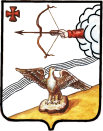 АДМИНИСТРАЦИЯ ОРЛОВСКОГО РАЙОНАКИРОВСКОЙ ОБЛАСТИПОСТАНОВЛЕНИЕ	28.01.2020                                                             57-п     г. ОрловО внесении изменений в постановление администрации Орловского района от 16.12.2013 года № 846Администрация Орловского района ПОСТАНОВЛЯЕТ: 1. Внести изменения в постановление администрации Орловского района от 16.12.2013 года № 846 «О межведомственной комиссии по обеспечению поступления налоговых и неналоговых доходов в бюджет»: 1.1. Включить в состав комиссии членом комиссии Стужук Нину Александровну, заведующую отделом по имуществу и земельным ресурсам администрации Орловского района; 1.2. Исключить из состава комиссии Боровского Алексея Николаевича. 2. Опубликовать постановление в Информационном бюллетене органов местного самоуправления муниципального образования Орловский муниципальный район Кировской области и на официальном сайте муниципального образования Орловского муниципального  района. 3. Настоящее постановление вступает в силу со дня его опубликования. Глава администрации Орловского района                   С.С.ЦелищевАДМИНИСТРАЦИЯ ОРЛОВСКОГО РАЙОНАКИРОВСКОЙ ОБЛАСТИПОСТАНОВЛЕНИЕ28.01.2020                                                                    58-П    г. ОрловО создании межведомственной рабочей группы по выявлению скрытых от налогообложения доходов физических лиц, а также физических лиц, осуществляющих предпринимательскую деятельность без регистрации в качестве индивидуальных предпринимателей на 2020 год В целях исполнения распоряжения Правительства Кировской области  от 18.07.2018 года № 205  «О плане мероприятий на 2018-2020 годы по повышению поступлений налоговых и неналоговых доходов, а также по сокращению недоимки бюджетов бюджетной системы Российской Федерации», администрация Орловского района ПОСТАНОВЛЯЕТ:1. Создать межведомственную рабочую группу по выявлению скрытых от налогообложения доходов физических лиц, а также физических лиц, осуществляющих предпринимательскую деятельность без регистрации в качестве индивидуальных предпринимателей на 2020 год (далее – рабочая группа) и утвердить ее состав. Прилагается. 2. Признать утратившими силу:2. 1. Постановление администрации Орловского района от 21.01.2019 года № 44-П  «О создании межведомственной рабочей группы по выявлению скрытых от налогообложения доходов физических лиц, а также физических лиц, осуществляющих предпринимательскую деятельность без регистрации в качестве индивидуальных предпринимателей на 2019 год»; 2.2. Постановление администрации Орловского района от 25.09.2019 года № 532-П «О внесении изменений в постановление администрации Орловского района от 21.01.2019 года № 44-П». 3. Контроль за исполнением настоящего постановления возложить на заместителя главы администрации Орловского района, начальника финансового управления Лаптеву Н.К. 4. Опубликовать настоящее постановление в Информационном бюллетене органов местного самоуправления муниципального образования Орловский муниципальный район Кировской области и на официальном сайте муниципального образования Орловский муниципальный район. 5. Настоящее постановление вступает в силу с момента опубликования. Глава администрации Орловского района                     С.С.ЦелищевУТВЕРЖДЕН   Постановлением администрации Орловского района от 28.01.2020   № 58-ПСостав межведомственной рабочей группы по выявлению скрытых от налогообложения доходов физических лиц, а также физических лиц осуществляющих предпринимательскую деятельность без регистрации в качестве индивидуальных предпринимателей на 2020 год ________________________________________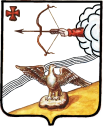 АДМИНИСТРАЦИЯ  ОРЛОВСКОГО  РАЙОНАКИРОВСКОЙ ОБЛАСТИПОСТАНОВЛЕНИЕ    28.01.2020                                                                                     №60-п        г.  ОрловВ целях исполнения требований постановления Правительства Российской Федерации от 6 марта . № 202 "Об утверждении требований к антитеррористической защищенности муниципальных объектов спорта и формы паспорта безопасности объектов спорта" (в ред. Постановлений Правительства РФ от 23.07.2016 N 711,от 06.02.2018 N 107), администрация Орловского района Кировской области ПОСТАНОВЛЯЕТ:1.Создать межведомственную комиссию по обследованию и категорированию объектов спорта (далее -  межведомственная комиссия) и утвердить ее состав согласно приложению.2. Межведомственной комиссии:2.1. Провести в срок до 28.02.2020 обследование и категорирование муниципальных объектов спорта на предмет состояния ее антитеррористической защищенности.2.2. Составить акты обследования и категорирования муниципальных объектов спорта.3. Руководителям муниципальных объектов спорта на основании акта обследования и категорирования в срок до 28.04.2020 составить и согласовать паспорта безопасности муниципальных объектов спорта.4. Опубликовать настоящее постановление в Информационном бюллетене органов местного самоуправления муниципального образования Орловский муниципальный район  Кировской области.5. Постановление вступает в силу с момента опубликования и распространяется на правоотношения, возникшие с 28 января 2020 года.6. Контроль за исполнением постановления оставляю за собой.Глава администрацииОрловского района            С.С.ЦелищевПриложениеСОСТАВмежведомственной комиссии по обследованию и категорированию муниципальных объектов спорта___________________________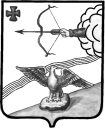 АДМИНИСТРАЦИЯ ОРЛОВСКОГО РАЙОНАКИРОВСКОЙ ОБЛАСТИПОСТАНОВЛЕНИЕ29.01.2020                                                                                          №  63-пг. ОрловОб утверждении плана по противодействиюкоррупции в Орловском районе на 2020 годВ соответствии с Федеральным законом от 25.12.2008 № 273-ФЗ «О противодействии коррупции», в целях повышения эффективности по  реализации мер по предупреждению и противодействию коррупции, администрация Орловского района ПОСТАНОВЛЯЕТ:Утвердить план по противодействию коррупции в Орловском районе на 2020 год согласно приложению.2.  Рекомендовать органам местного самоуправления района, органам местного самоуправления муниципальных образований района, руководителям подведомственных организаций, принять к исполнению план по противодействию коррупции  в Орловском районе в части касающейся.           3. Опубликовать настоящее постановление в Информационном бюллетене органов местного самоуправления муниципального образования Орловский муниципальный район Кировской области.           4. Постановление вступает в силу после официального опубликования.Глава администрации  Орловского района        С.С. Целищев       ПЛАН по противодействию коррупции в Орловском районе на 2020 год_________________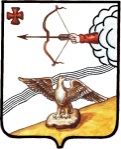 АДМИНИСТРАЦИЯ ОРЛОВСКОГО РАЙОНАКИРОВСКОЙ ОБЛАСТИПОСТАНОВЛЕНИЕ29.01.2020                                                                                                            № 64-пг. ОрловО внесении изменений в постановление администрации Орловского района от 30.12.2019 № 759-ПВ соответствии с Федеральным законом от 05.04.2013 №44-ФЗ «О контрактной системе в сфере закупок товаров, работ, услуг для обеспечения государственных и муниципальных нужд» администрация Орловского района ПОСТАНОВЛЯЕТ:1. Внести изменения в постановление администрации Орловского района от 30.12.2019 № 759-П «Об утверждении плана-графика размещения заказов в 2020 году»:1.1 1 План - график размещения заказов на поставку товаров, выполнение работ, оказание услуг для обеспечения муниципальных нужд на 2020 год утвердить в новой редакции. Прилагается.2. Опубликовать постановление в Информационном бюллетене органов местного самоуправления муниципального образования Орловский муниципальный район Кировской области3. Постановление вступает в силу с момента опубликования.Глава администрацииОрловского района                 С.С.Целищев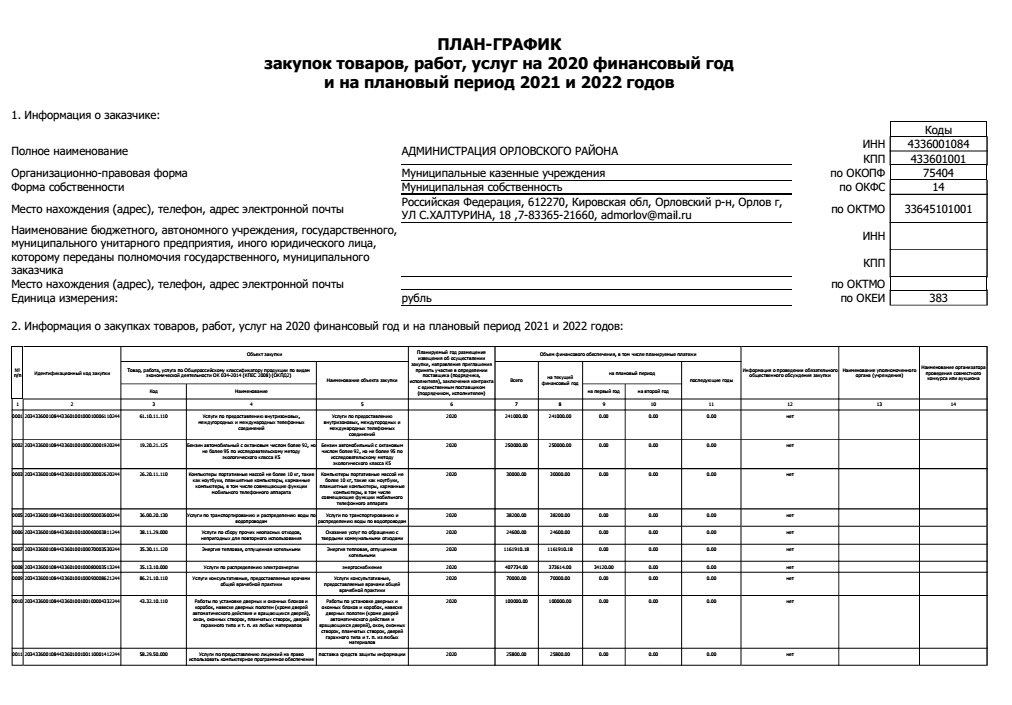 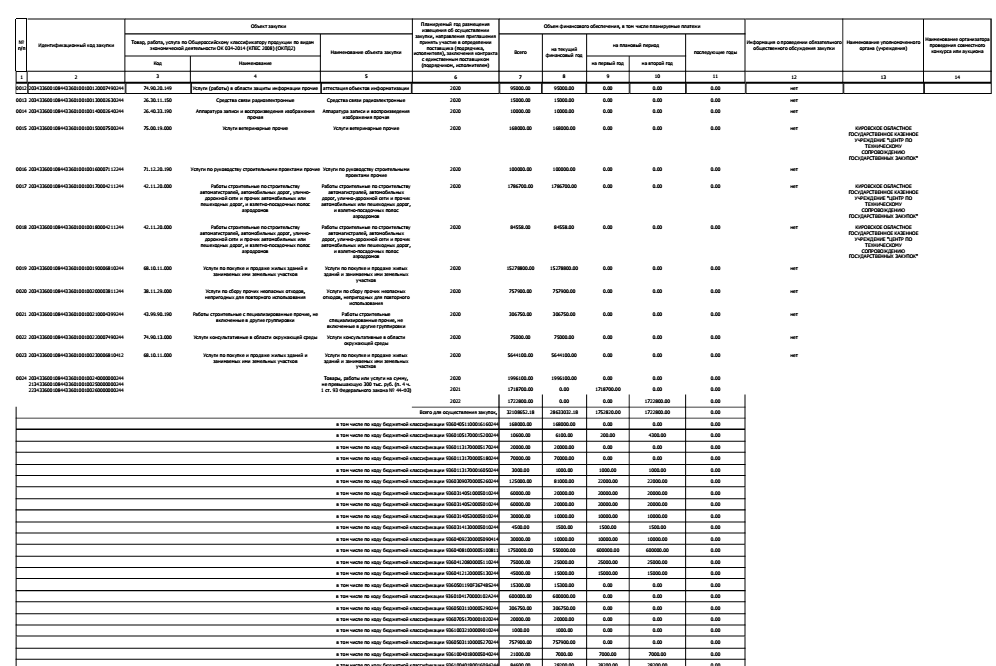 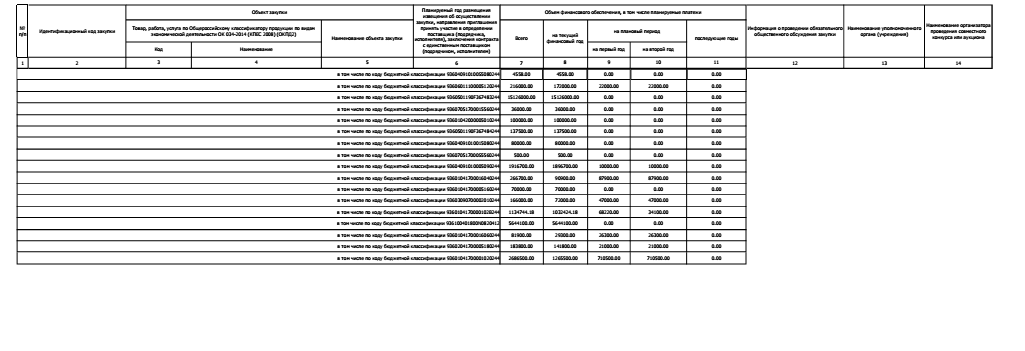 АДМИНИСТРАЦИЯ ОРЛОВСКОГО РАЙОНАКИРОВСКОЙ ОБЛАСТИПОСТАНОВЛЕНИЕ 30.01.2020                                                                          № 65-п     г. ОрловО внесении изменений в постановление администрацииОрловского района от 26.01.2017 № 36Администрация Орловского района ПОСТАНОВЛЯЕТ: 1. Внести в Положение о межведомственной комиссии по вопросам  оплаты труда и ликвидации задолженности по заработной плате, утвержденное постановлением администрации Орловского района от 26.01.2017 № 36 «О межведомственной комиссии по вопросам оплаты труда и ликвидации задолженности по заработной плате» (далее – Положение) следующие изменения:1.1.  п. 1.1. Положения изложить в новой редакции следующего содержания: «Межведомственная комиссия по вопросам оплаты труда и ликвидации задолженности по заработной плате (далее - комиссия) создается для обеспечения согласованных действий органов местного самоуправления, территориальных подразделений федеральных органов и областных органов исполнительной власти по решению вопросов своевременности и полноты выплаты заработной платы, по вопросам формирования и ведения сведений о трудовой деятельности работников в электронном виде, а также координации работы по взаимодействию с работодателями в отношении лиц предпенсионного возраста.»1.2. Раздел 2 Положения дополнить пунктом 2.6. следующего содержания:«2.6. Обеспечение информирования работодателей  по вопросам формирования и ведения сведений о трудовой деятельности работников в электронном виде».2. Опубликовать постановление в Информационном бюллетене органов местного самоуправления муниципального образования Орловский муниципальный район Кировской области. 3. Постановление вступает в силу с момента опубликования.Глава администрацииОрловского района                    С.С. ЦелищевАДМИНИСТРАЦИЯ ОРЛОВСКОГО РАЙОНАКИРОВСКОЙ ОБЛАСТИПОСТАНОВЛЕНИЕ30.01.2020                                                             №  66-пг. ОрловО внесении изменений в постановление администрацииОрловского района Кировской области от 19.07.2018 № 482-пВ целях осуществления контроля за финансово - хозяйственной деятельностью муниципальных унитарных предприятий, эффективностью использования переданного им муниципального имущества, руководствуясь Гражданским кодексом Российской Федерации, Федеральным законом от 14.11.2002 № 161-ФЗ «О государственных и муниципальных унитарных предприятиях», Федеральным законом от 06.10.2003 № 131-ФЗ «Об общих принципах организации местного самоуправления в Российской Федерации», администрация Орловского района Кировской области ПОСТАНОВЛЯЕТ:1. Внести изменения в постановление администрации Орловского района от 19.07.2018 № 482-п «Об  утверждении Порядка  составления, утверждения и установления показателей планов финансово-хозяйственной деятельности муниципальных унитарных предприятий муниципального образования Орловский муниципальный район Кировской области и контроля за их исполнением» (далее – Порядок):1.1. по тексту Порядка слова «управление по экономике, имущественным отношениям и земельным ресурсам администрации  Орловского района» заменить словами «отдел по имуществу и земельным ресурсам»;1.2. в приложение 1 и приложение 2 к Порядку слова «Начальник управления по экономике, имущественным отношениям и земельным ресурсам» заменить словами «Заведующий отделом по имуществу и земельным ресурсам».2. Опубликовать постановление в Информационном бюллетене органов местного самоуправления муниципального образования Орловский муниципальный район Кировской области. 3. Постановление вступает в силу с момента опубликования.Глава администрацииОрловского района                С.С. Целищев                                        АДМИНИСТРАЦИЯ ОРЛОВСКОГО РАЙОНАКИРОВСКОЙ ОБЛАСТИПОСТАНОВЛЕНИЕ30.01.2020                                                                          №  67-п г. ОрловО внесении изменений в постановление администрацииОрловского района Кировской области от 19.07.2018 № 481-пВ целях осуществления контроля за финансово - хозяйственной деятельностью муниципальных унитарных предприятий, эффективностью использования переданного им муниципального имущества, руководствуясь Гражданским кодексом Российской Федерации, Федеральным законом от 14.11.2002 № 161-ФЗ «О государственных и муниципальных унитарных предприятиях», Федеральным законом от 06.10.2003 № 131-ФЗ «Об общих принципах организации местного самоуправления в Российской Федерации», администрация Орловского района Кировской области ПОСТАНОВЛЯЕТ:1. Внести изменения в постановление администрации Орловского района от 19.07.2018 № 481-п «Об утверждении Порядка осуществления мониторинга финансово-хозяйственной деятельности муниципальных унитарных предприятии муниципального образования Орловский муниципальный район Кировской области  (далее – Порядок):1.1. по тексту Порядка слова «управление по экономике, имущественным отношениям и земельным ресурсам администрации  Орловского района» заменить словами «отдел по имуществу и земельным ресурсам».2. Опубликовать постановление в Информационном бюллетене органов местного самоуправления муниципального образования Орловский муниципальный район Кировской области. 3. Постановление вступает в силу с момента опубликования.Глава администрацииОрловского района                   С.С. ЦелищевАДМИНИСТРАЦИЯ ОРЛОВСКОГО РАЙОНАКИРОВСКОЙ ОБЛАСТИПОСТАНОВЛЕНИЕ30.01.2020                                                              №  68-пг. ОрловО внесении изменений в постановление администрацииОрловского района Кировской области от 19.07.2018 № 480-пВ целях осуществления контроля за финансово - хозяйственной деятельностью муниципальных унитарных предприятий, эффективностью использования переданного им муниципального имущества, руководствуясь Гражданским кодексом Российской Федерации, Федеральным законом от 14.11.2002 № 161-ФЗ «О государственных и муниципальных унитарных предприятиях», Федеральным законом от 06.10.2003 № 131-ФЗ «Об общих принципах организации местного самоуправления в Российской Федерации», администрация Орловского района Кировской области ПОСТАНОВЛЯЕТ:1. Внести изменения в постановление администрации Орловского района от 19.07.2018 № 480-п «О балансовой комиссии  по рассмотрению  планов и итогов мониторинга финансово-хозяйственной деятельности, бухгалтерской отчетности  муниципальных  унитарных  предприятий муниципального образования Орловский муниципальный район Кировской области» (далее – Комиссия):1.1. по тексту Положения Комиссии слова «управления по экономике, имущественным отношениям и земельным ресурсам администрации  Орловского района» заменить словами «отдела по имуществу и земельным ресурсам»;1.2. состав Комиссии  утвердить в новой редакции. Прилагается.2. Опубликовать постановление в Информационном бюллетене органов местного самоуправления муниципального образования Орловский муниципальный район Кировской области. 3. Постановление вступает в силу с момента опубликования.Глава администрации Орловского района                С.С. ЦелищевУТВЕРЖДЕНпостановлением администрации Орловского района Кировской областиот 30.01.2020 № 68-пСОСТАВбалансовой комиссии  по рассмотрению планов и итогов мониторинга финансово-хозяйственной деятельности, бухгалтерской отчетности  муниципальных  унитарных  предприятий муниципального образования Орловский муниципальный район Кировской области________________________АДМИНИСТРАЦИЯ ОРЛОВСКОГО РАЙОНАКИРОВСКОЙ ОБЛАСТИПОСТАНОВЛЕНИЕ31.01.2020                                                                                                    № 72-пг. ОрловО внесении  изменений в муниципальную программу   «Управление муниципальными финансами и регулирование межбюджетных отношений» на 2014-2022 годы        В соответствии  решениями Орловской районной Думы от 13.12.2019 № 37/317 «О бюджете Орловского муниципального района на 2020 год и  на плановый период 2021 и 2022 годов», от 20.12.2019  № 38/318 «О внесении изменений в решение Орловской районной Думы от 14.12.2018  № 27/232»   ПОСТАНОВЛЯЕТ:        1. Внести изменения и дополнения  в  муниципальную программу   «Управление муниципальными финансами и регулирование межбюджетных отношений» на 2014-2022 годы»,  утвержденную постановлением администрацией Орловского района  от 13.11.2013 № 755 (далее - Постановление):       1.1. В паспорте Программы пункт «Объемы ассигнований муниципальной программы» изложить  в новой редакции:       1.2. В  разделе 5 абзац  второй изложить в новой редакции:Общий объем финансовых ресурсов, необходимых для реализации Муниципальной программы, в 2014-2022 годах составит 284894,04 тыс. рублей, в том числе: за счет  средств федерального бюджета – 3519,3 тыс. рублей, за счет  средств областного бюджета 116833,77 тыс. рублей, за счет средства бюджета муниципального района – 164540,97 тыс. руб.       1.6. Приложение № 3 «Финансовое обеспечение муниципальной программы  за счет средств бюджета муниципального района» изложить в новой редакции. Приложение № 1.       1.7. Приложение № 4 «Прогнозная (справочная) оценка ресурсного обеспечения реализации муниципальной программы за счет всех источников финансирования» изложить в новой редакции. Приложение № 2.2. Опубликовать постановление в Информационном бюллетене органов местного самоуправления муниципального образования Орловский район Кировской области.3. Постановление вступает в силу с момента опубликования, а в части исполнения программы по 2020-2022 годам – с 01.01.2020 года.Глава  администрацииОрловского района                        С. С. ЦелищевПриложение № 1к Постановлению администрации Орловского районаот 31.01.2020 № 72-пФИНАНСОВОЕ ОБЕСПЕЧЕНИЕМУНИЦИПАЛЬНОЙ ПРОГРАММЫ ЗА СЧЕТ СРЕДСТВБЮДЖЕТА МУНИЦИПАЛЬНОГО РАЙОНАПриложение № 2к Постановлению администрации Орловского районаот 31.01.2020 № 72-пПРОГНОЗНАЯ (СПРАВОЧНАЯ) ОЦЕНКАРЕСУРСНОГО ОБЕСПЕЧЕНИЯ РЕАЛИЗАЦИИ МУНИЦИПАЛЬНОЙПРОГРАММЫ ЗА СЧЕТ ВСЕХ ИСТОЧНИКОВ ФИНАНСИРОВАНИЯАДМИНИСТРАЦИЯ ОРЛОВСКОГО РАЙОНАКИРОВСКОЙ ОБЛАСТИПОСТАНОВЛЕНИЕ31.01.2020                                                                           № 73-П     г. ОрловОб определении уполномоченного органа по содействию развитию конкуренции в Орловском районеВ соответствии с пунктом 3.1.2 Соглашения между министерством экономического развития и поддержки предпринимательства Кировской области и администрацией Орловского района о внедрении в Кировской области Стандарта развития конкуренции в субъектах Российской Федерации от 20.12.2019 № 84 администрация Орловского района ПОСТАНОВЛЯЕТ:1. Определить уполномоченным органом по содействию развитию конкуренции в Орловском районе отдел экономического развития, торговли и предпринимательства администрации Орловского района.2. Опубликовать постановление в Информационном бюллетене органов местного самоуправления муниципального образования Орловский муниципальный район Кировской области. 3. Постановление вступает в силу с момента опубликования.Глава администрацииОрловского района               С.С.ЦелищевАДМИНИСТРАЦИЯ  ОРЛОВСКОГО  РАЙОНАКИРОВСКОЙ ОБЛАСТИПОСТАНОВЛЕНИЕ31.01.2020                                                                                                    №75-пг.  ОрловВ целях приведения муниципальной программы «Обеспечение безопасности и жизнедеятельности населения Орловского района Кировской области на 2014-2020 годы» (в редакции от 01.08.2018 №501-п) в соответствие с действующим законодательством, администрация Орловского района Кировской области ПОСТАНОВЛЯЕТ:1.Внести изменения в постановление администрации Орловского района 27.10.2014 № 674 «Об утверждении муниципальной программы «Обеспечение безопасности и жизнедеятельности населения Орловского района Кировской области на 2014-2022 годы», изложив муниципальную программу «Обеспечение безопасности и жизнедеятельности населения Орловского района Кировской области на 2014-2022 годы» в новой редакции согласно Приложению.2. Настоящее постановление вступает в силу с момента его опубликования в Информационном бюллетене органов местного самоуправления муниципального образования Орловский муниципальный район Кировской области.Глава администрацииОрловского района                С.С.ЦелищевУтвержденаПостановлением администрацииОрловского района от 31.01.2020 № 75-пМуниципальная программа
«Обеспечение безопасности и жизнедеятельности населения  Орловского района Кировской области»
на 2014-2022 годыПАСПОРТмуниципальной программы Орловского района Кировской области«Обеспечение безопасности и жизнедеятельности населения Орловского района Кировской области» на 2014-2022 годы(далее – муниципальная программа)2. Общая характеристика сферы реализации муниципальной программы, в том числе формулировки основных проблем в указанной сфере и прогноз ееразвитияПроблемы предупреждения и ликвидации чрезвычайных ситуаций
природного и техногенного характера становятся все более острыми и
актуальными. В настоящее время исключить чрезвычайные ситуации нельзя, но существенно снизить число, уменьшить масштабы и смягчить последствиячрезвычайных ситуаций возможно.В настоящее время на территории Кировской области функционирует 15 химически опасных объектов, 18 взрывопожароопасных объектов, 1 радиационно-опасный объект и 9 потенциально опасных гидротехнических сооружений, а также хранилища опасных биологических и промышленных отходов. Большая часть этих объектов имеет экономическую, оборонную и социальную значимость, но в то же время составляет потенциальную опасность для здоровья и жизни населения. На территории Орловского района указанных объектов нет, но зоны возможного химического заражения при авариях на химически опасных объектах в Кировской области могут составить общую площадь 1200 кв. километров, на которой проживает более 500 тыс. человек.  	В 2012 году из мобилизационного резерва Правительству области на безвозмездной основе передано имущество гражданской обороны, в том числе и СИЗ. Однако более 70% переданного имущества - с истекшим сроком годности. Все переданное имущество гражданской обороны хранится на 4 складах, расположенных в пгт Оричи, г. Котельниче, г. Нолинске, г. Белой Холунице. Условия хранения не соответствуют, предъявляемым требованиям хранения СИЗ, что приводит к порче указанного имущества и, соответственно, к невозможности его использования в случае чрезвычайных ситуаций, что приведет к человеческим потерям.Социальную напряженность в обществе вызывают аварийные ситуации, возникающие на объектах жизнеобеспечения. Опасность возникновениячрезвычайных ситуаций в сложившихся социально-экономических  условиях повышается, так как сохраняется тенденция к ухудшению материально-технического обеспечения производства, снижению качества профилактических работ, увеличивается износ основного технологического оборудования, что приводит к неудовлетворительному состоянию основных фондов в целом.Для предотвращения чрезвычайных ситуаций и ликвидации их
негативных последствий существенное значение имеет система мер и их
техническое обеспечение, которые могут быть общими для разных по своей
природе явлений и факторов (природных и техногенных). Пожары, аварии ичрезвычайные ситуации техногенного и природного характера в последние годы оказывают существенное влияние на жизнедеятельность населения.Единая дежурно-диспетчерская служба  (далее – ЕДДС) создана в целях обеспечения готовности всех служб района к реагированию на любую информацию об угрозе или факте возникновения чрезвычайной ситуации, имеющую значение для жизнедеятельности района, обеспечения безопасности населения и защищенности территории муниципального образования «Орловский район». Готовность ЕДДС достигается в результате оснащения её необходимым имуществом и оборудованием, а также подготовкой командно-начальствующего состава и работников, входящих в состав службы, проведением учений и тренировок с экстреннымислужбами района.Практика управления силами и средствами в рамках единой государственной системы предупреждения и ликвидации чрезвычайных ситуаций и гражданской обороны в последние годы показывает, что по мере возрастания числа и масштабов последствий чрезвычайных ситуаций расширяется круг и усложняется характер задач, решаемых в процессе управления, что в свою очередь требует расширения круга лиц, привлекаемых к участию в нем и совершенствованию действующей системы управления. ЕДДС является структурным подразделением администрации Орловского района, создана в январе 2012 года, на данный момент имеет незначительный опыт работы и недостаточность оснащения материально-техническими средствами управления, связи и оповещения. Реализация Программы позволит обеспечить более четкое и оперативное регулирование деятельности ЕДДС. Для предотвращения и ликвидации последствий чрезвычайных ситуаций,  обеспечения необходимого уровня безопасности на территории Орловского района созданы запасы материальных и финансовых  резервов. Созданные запасы материальных и финансовых  резервов позволяют в кратчайшие сроки провести работы по ликвидации последствий аварийных и чрезвычайных ситуаций природного и техногенного характера, не допустить гибели населения, длительного нарушения условий его жизнедеятельности.Одним из значимых направлений повышения эффективности реализации полномочий органов местного самоуправления в области обеспечения безопасности жизнедеятельности населения является развитие органов управления единой государственной системы предупреждения и ликвидации чрезвычайных ситуаций (далее - РСЧС), органов управления государственных органов власти и организаций, не входящих в РСЧС за счет информатизации процессов предупреждения, ликвидации чрезвычайных ситуаций и происшествий, управления силами и средствами и обеспечения межведомственного взаимодействия.В рамках данного направления МЧС России во взаимодействии с федеральными органами исполнительной власти и экспертным сообществом разработана Концепция построения и АПК «Безопасный город», которая утверждена распоряжением Правительства Российской Федерации от 03.12.2014 № 2446-р.АПК «Безопасный город» - это аппаратно-программный комплекс, включающий в себя системы автоматизации деятельности единой дежурнодиспетчерской службы (далее - ЕДДС), муниципальных служб различных направлений, системы приема и обработки сообщений, системы обеспечения вызова экстренных и других муниципальных служб различных направлений деятельности, системы мониторинга, прогнозирования, оповещения и управления всеми видами рисков и угроз, свойственных данному муниципальному образованию.Задачами внедрения и развития АПК «Безопасный город» являются: организация эффективной работы ЕДДС муниципального образования, как элемента системы управления РСЧС для предупреждения и реагирования на кризисные ситуации и происшествия, происходящие на территории муниципального образования;организация работы ЕДДС, как органа повседневного управления и инструмента для глав муниципальных образований в качестве ситуационноаналитического центра, с которым взаимодействуют все муниципальные и экстренные службы;консолидация данных обо всех угрозах, характерных для каждого муниципального образования и их мониторинг в режиме реального времени на базе ЕДДС;автоматизация работы всех муниципальных и экстренных служб муниципального образования и объединение их всех в единую информационную среду на базе ЕДДС.Практическая реализация названных задач обеспечивается путем: информатизации процессов управления муниципальными экстренными и коммунальными службами, организациями и предприятиями, решающими задачи по обеспечению природно-техногенной, общественной безопасности, правопорядка и безопасности среды обитания;построения сегментов АПК «Безопасный город» на базе существующей инфраструктуры и дальнейшего развития их функциональных и технических возможностей;внедрения интеграционной платформы, реализованной на открытых протоколах, для всех автоматизированных систем, взаимодействующих в рамках АПК «Безопасный город», и разработанной с учетом специфики каждого конкретного муниципального образования;разработки регламентов межведомственного взаимодействия и нормативной базы для эффективного функционирования всех сегментов АПК «Безопасный город».В рамках АПК «Безопасный город» комплексная информатизация процессов функционирования ЕДДС, районных и экстренных служб во взаимодействии с местными и региональными дежурно-диспетчерскими службами должна обеспечить:своевременное представление главе муниципального образования, руководителям местной администрации и других заинтересованных органов местного самоуправления полной, достоверной и актуальной информации об угрозе возникновения чрезвычайных ситуаций, других кризисных ситуаций и происшествий (далее - КСП) на территории муниципального образования, оперативную подготовку дежурно-диспетчерскими службами и доведение до исполнителей обоснованных и согласованных предложений для принятия управленческих решений по предупреждению и ликвидации КСП;включение органов местного самоуправления, а также муниципальных организаций и предприятий, выполняющих различные задачи по обеспечению общественной безопасности, правопорядка и безопасности среды обитания, в единое информационное пространство антикризисного управления, эффективное вовлечение региональных управленческих кадров в процессы подготовки и принятия решений по предупреждению и ликвидации КСП на муниципальном уровне;улучшение качества принимаемых решений и планов на основе использования аналитических и количественных методов их оценки, и оптимизации выбора рационального варианта;многократность использования первичной информации, упорядочивание потоков информации, увеличение достоверности и полноты используемых данных на основе их регулярной актуализации по утвержденным регламентам;повышение оперативности процессов управления мероприятиями по предупреждению и ликвидации КСП, сокращение общего времени на поиск, обработку, передачу и выдачу информации;обеспечениеорганизационно-методической,информационнолингвистической и программно-технической совместимости сегментов, подсистем и компонентов АПК «Безопасный город».3. Приоритеты муниципальной политики в соответствующей сфере социально-экономического развития, цели, задачи, целевые показатели эффективности реализации муниципальной программы, описание ожидаемых конкретных результатов муниципальной программы, сроков и этапов реализации муниципальной программыПовышение общественной и личной безопасности в Орловском районе соответствуют приоритетным задачам в сфере законности и правопорядка национальной безопасности, определенных в программе социально-экономического развития Орловского района. Приоритеты муниципальной политики в сфере законности и правопорядка на период до 2017 года сформированы с учетом целей и задач и представлены в следующих документах:-Федеральным законом от 06.10.2003 131-ФЗ «Об общих принципах организации местного самоуправления в Российской Федерации»;-Федеральным законом от 21.12.1994 № 68-ФЗ «О защите населения и территорий от чрезвычайных ситуаций природного и техногенного характера»;-Федеральным законом от 22.07.2008 № 123-ФЗ «Технический регламент о требованиях пожарной безопасности»;-Федеральным законом от 12.02.1998 № 28-ФЗ «О гражданской обороне»;-Постановлением Правительства РФ от 02.11.2000 № 841 «Об утверждении Положения об организации обучения населения в области гражданской обороны»;-Постановлением Правительства РФ от 26.11.2007 № 804 «Об утверждении Положения о гражданской обороне в Российской Федерации»;-Постановление администрации Орловского района Кировской области от 20.02.2015 № 99 «О Порядке использования бюджетных ассигнований резервного фонда администрации Орловского района».Постановление Правительства Российской Федерации от 8 ноября . № 1007 «О силах и средствах единой государственной системы предупреждения и ликвидации чрезвычайных ситуаций» Распоряжение Правительства Российской Федерации от 3 декабря 2014 года №2446-р. «Основы государственной политики в области безопасности населения Российской Федерации и защищенности критически важных и потенциально опасных объектов от угроз природного, техногенного характера и террористических актов на период до 2020 года» от 15.11.2011 года № Пр-3400.- Концепция построения и АПК «Безопасный город», утверждена распоряжением Правительства Российской Федерации от 03.12.2014 № 2446-р.Целью Программы является реализация мероприятий по усилению антитеррористической защищенности, поддержание высокого уровня системы защиты в области гражданской обороны с целью обеспечения безопасности и жизнедеятельности населения Орловского района. Для достижения указанной цели необходимо решить следующие задачи: организовать и осуществлять мероприятия по гражданской обороне, защите населения и территории города от чрезвычайных ситуаций природного и техногенного характера;- содержать и организовывать деятельности ЕДДС Орловского района.- финансовое обеспечение непредвиденных расходов, связанных с ликвидацией последствий и других чрезвычайных ситуаций.усилить антитеррористическую защищенность объектов муниципального образования;Сведения о целевых показателях эффективности реализации муниципальной программыИсточник получения информации по оценочным показателям – ведомственный статистический учет.Реализация муниципальной программы позволит достичь следующих результатов:  - увеличение  охвата  численности  населения  Орловского района РСО  при возникновении чрезвычайных  ситуаций природного и  техногенного  характера,  а  также  при переводе гражданской обороны на военное положение к 2022 году до 86%;    - оснащение средствами индивидуальной защиты населения Орловского района к 2022 году до 92%;   -увеличение количества объектов с массовым пребыванием граждан, оборудованных техническими средствами контроля за ситуацией к 2022 году (ед.) до 25%.-выполнение мероприятий по развитию аппаратно-программного комплекса «Безопасный город» на 90 %Срок реализация Программы 2018-2022 годы.	Поскольку сложившаяся проблемная ситуация требует постоянного анализа и корректировки мер реагирования, предусмотренные Программой задачи решаются в течение всего периода реализации Программы. Программа не имеет разбивки на этапы.4. Обобщенная характеристика мероприятий муниципальной программы5. Основные меры правового регулирования в сфере реализациимуниципальной программыВ настоящее время сформированы и утверждены нормативно-правовые
акты необходимые для реализации Программы. В дальнейшем разработка
дополнительных нормативно-правовых актов будет обусловлена изменениямизаконодательства РоссийскойФедерации, Кировской области имуниципальными правовыми актами.Общее управление реализацией Программы осуществляет администрация муниципального образования в лице отдела организационного обеспечения.Исполнители могут вносить предложения по совершенствованиюреализации мероприятия Программы.Для выполнения мероприятий Программы могут создаваться комиссии и рабочие группы.При изменении действующего законодательства, на основании которогоразработана Программа, а также по инициативе исполнителей мероприятий Программы вносятся соответствующие изменения в Программу.6. Ресурсное обеспечение муниципальной программыОбщий объем финансирования мероприятий программы составляет 11458,55 тыс. рублей, в том числе по годам:средства федерального бюджета – 0 рублей,средства областного бюджета – 1535,0 тыс.рублей,средства местного бюджета 9923,55 тыс. рублей.2014 год – 939,14 тыс.рублей2015 год – 995,82 тыс.рублей2016 год – 1008,9 тыс.рублей2017 год – 2376,55 тыс.рублей2018 год – 1041,41 тыс.рублей2019 год  - 1165,63 тыс.рублей2020 год  - 1349,7 тыс.рублей2021 год – 1290,7 тыс. рублей 2022 год – 1290,7 тыс. рублейИсточником финансирования муниципальной программы является бюджет области,бюджет муниципального образования.Расчёт затрат на реализацию программных мероприятий произведен
расчётным путем.Объемы и источники финансирования муниципальной программы11458,55тыс. рублейПрименяемый метод оценки затрат на реализацию мероприятий Программы рассчитывается в соответствии с методикой планирования бюджетных ассигнований бюджета муниципального образования на очередной финансовый год и необходимого периода.Таблица мероприятий Программы прилагается (Приложение 1).7. Анализ рисков реализации муниципальной программы и описание мер управления рискамиРеализация муниципальной программы сопряжена с финансово-экономическими рисками, которые могут препятствовать достижению запланированных результатов.Одним из наиболее важных рисков является уменьшение объема средств местного бюджета в связи с оптимизацией расходов при его формировании, которые направлены на реализацию мероприятий муниципальной  программы. Снижение уровня финансирования муниципальной  программы, в свою очередь, не позволит выполнить задачи муниципальной  программы, что негативно скажется на достижении ее целей.К финансово-экономическим рискам можно отнести неэффективное и нерациональное использование ресурсов муниципальной  программы. На уровне макроэкономики - это вероятность (возможность) снижения темпов роста экономики, высокая инфляция.В качестве мер управления рисками реализации муниципальной программы можно выделить следующие:проведение экономического анализа использования ресурсов муниципальной программы, определение экономии средств и перенесение их на наиболее затратные мероприятия, что минимизирует риски, а также сократит потери выделенных средств в течение финансового года;своевременное принятие управленческих решений о более эффективном использовании средств и ресурсов муниципальной  программы, а также минимизации непредвиденных рисков позволит реализовать мероприятия в полном объеме;осуществление контроля за применением в пределах своей компетенции федеральных и областных нормативных правовых актов, непрерывное обновление, анализ и пересмотр имеющейся информации позволят значительно уменьшить риски реализации муниципальной  программы;внесений изменений в решения Орловской районной Думы о бюджете на очередной финансовый год и плановый период.Своевременно принятые меры по управлению рисками приведут к достижению поставленных целей и конечных результатов реализации муниципальной  программы.8. Методика оценки эффективности реализации муниципальной программыОценка эффективности реализации муниципальной программы проводится ежегодно на основе оценки достижения показателей эффективности реализации Подпрограммы с учетом объема ресурсов, направленных на реализацию Подпрограммы.Оценка достижения показателей эффективности реализации муниципальной программы осуществляется по формуле:, где- степень достижения показателей эффективности реализации муниципальной программы в целом (%);- степень достижения i-того показателя эффективности реализации муниципальной программы в целом (%);n – количество показателей эффективности реализации муниципальной программы.Степень достижения i-го показателя эффективности реализации муниципальной программы рассчитывается путем сопоставления фактически достигнутого и планового значения показателя эффективности реализации Подпрограммы за отчетный период по следующей формуле:для показателей, желаемой тенденцией развития которых является рост значений:для показателей, желаемой тенденцией развития которых является снижение значений:- фактическое значение i-того показателя эффективности реализации муниципальной программы (в соответствующих единицах измерения);- плановое значение i-того показателя эффективности реализации муниципальной программы (в соответствующих единицах измерения).При условии выполнения значений показателей «не более», «не менее» степень достижения i-го показателя эффективности реализации муниципальной программы считать равным 1.В случае если значения показателей эффективности реализации муниципальной программы являются относительными (выражаются в процентах), то при расчете эти показатели отражаются в долях единицы.Оценка объема ресурсов, направленных на реализацию муниципальной программы,осуществляется путем сопоставления фактических и плановых объемовфинансирования муниципальной программы в целом за счет всех источников финансированияза отчетный период по формуле: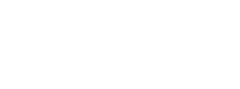 – уровень финансирования муниципальной программы в целом;- фактический объем финансовых ресурсов за счет всех источников финансирования, направленный в отчетном периоде на реализацию мероприятий Подпрограммы (тыс. рублей);Фпл - плановый объем финансовых ресурсов за счет всех источников финансирования на реализацию мероприятий муниципальной программы на соответствующий отчетный период, установленный Подпрограммой (тыс. рублей).Оценка эффективности реализации муниципальной программы производится по формуле: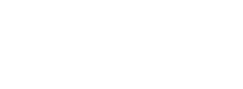 ЭМП - оценка эффективности реализации муниципальной программы (%); - степень достижения показателей эффективности реализации муниципальной программы (%);Уф - уровень финансирования муниципальной программы в целом (%);Для оценки эффективности реализации муниципальной программы устанавливаются следующие критерии:если значениеравно 80% и выше, то уровень эффективности реализации муниципальной муниципальной программы оценивается как высокий;если значение от 60 до 80%, то уровень эффективности реализации муниципальной программы оценивается как удовлетворительный;если значение ниже 60%, то уровень эффективности реализации муниципальной программы оценивается как неудовлетворительный;Достижение показателей эффективности реализации муниципальной программы в полном объеме (100% и выше) по итогам ее реализации свидетельствует, что качественные показатели эффективности реализации Подпрограммы достигнуты.Ответственные исполнители муниципальной программы ежеквартально в срок до 10 числа месяца, следующего за отчетным периодом и ежегодно, в срок до 1 марта года, следующего за отчетным, предоставляют отчет о ходе реализации и оценке эффективности реализации муниципальной подпрограммы. Согласованный отчёт с заместителем главы администрации муниципального образования, курирующим работу ответственного исполнителя муниципальной подпрограммы, предоставляется в отдел социально-экономического развития администрации муниципального образования.                                             ______________________________________ АДМИНИСТРАЦИЯ ОРЛОВСКОГО РАЙОНА КИровской области ПОСТАНОВЛЕНИЕ04.02.2020                                                                                      № 79-пг. ОрловОб утверждении  методики распределения межбюджетных трансфертов из бюджета Орловского района бюджетам поселенийВ соответствии с частью 1 статьи 154 Бюджетного кодекса Российской Федерации, пунктом 5 Положения о бюджетном  процессе  в муниципальном образовании Орловский муниципальный район Кировской области, утвержденного решением Орловской районной Думы  от 13.12.2013 № 28/250, администрация Орловского  района ПОСТАНОВЛЯЕТ:Утвердить Методику распределения субсидии местным бюджетам на реализацию расходных обязательств образований области. Прилагается.         2. Опубликовать постановление в Информационном бюллетене органов местного самоуправления муниципального образования Орловский муниципальный район Кировской области.          3. Постановление вступает в силу с момента опубликования.Главы администрацииОрловского района              С.С. Целищев                                                                       УТВЕРЖДЕНА							постановлением администрации							Орловского района Кировской 							области от 04.02.2020№ 79-пМЕТОДИКАраспределения субсидии местным бюджетам на реализацию расходных обязательств муниципальных образований области 	1. Порядок распределения субсидий бюджетам поселений из бюджета муниципального района на реализацию расходных обязательств  муниципальных образований района устанавливает правила распределения субсидий бюджетам поселений на реализацию расходных обязательств  муниципальных образований  района (далее – субсидии) между бюджетами поселений.	2. Объем субсидии для i-го поселения на планируемый год распределяется по следующей формуле:Si =Si1+ Si2, где:	Si – объем субсидии i-му поселению;	Si1 – расчетный объем расходных обязательств муниципальных организаций (учреждений) и органов местного самоуправления по оплате труда и начислениям на нее, расчетам за коммунальные услуги и топливо, а также иных расходных обязательств органов местного самоуправления;Si2 – расчетный объем расходных обязательств муниципальных организаций (учреждений) и органов местного самоуправления по уплате налога на имущество организаций.          3. Расчетный объем расходных обязательств муниципальных организаций (учреждений) и органов местного самоуправления по оплате труда и начислениям на нее, расчетам за коммунальные услуги и топливо, а также иных расходных обязательств органов местного самоуправления (Si1), рассчитывается по формуле:Si1= (Рiзп + Рiкр ) –  Di, где:	Рiзп – расходные обязательства муниципальных организаций (учреждений) и органов местного самоуправления по оплате труда  и начислениям на на текущий финансовый год;	Рiкр – расходные обязательства муниципальных организаций (учреждений) и органов местного самоуправления по расчетам                            за коммунальные услуги и топливо на соответствующий финансовый год; 	Di – прогноз налоговых и неналоговых доходов консолидированного бюджета i-го муниципального района (бюджета городского округа) на соответствующий финансовый год, рассчитываемый по формуле:Di = Diнал  kiндфл  kзн + Diпроч, где:	Diнал – налоговый потенциал i-го *(собственные доходы) поселений; 4. Величина  субсидии i-му муниципальному образованию района необходимая на реализацию муниципальным образованиям  отдельных расходных обязательств по уплате органами местного самоуправления и муниципальными организациями налога на имущество организаций, производится между муниципальными образованиями района исходя из прогноза налога на имущество организаций на соответствующий финансовый год, подлежащего зачислению в областной бюджет, в отношении имущества, учитываемого на балансе органов местного самоуправления и муниципальных учреждений в качестве объектов основных средств.  5. Субсидия распределяется между муниципальными образованиями района, получающими дотацию из районного фонда финансовой поддержки поселений.________________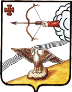  АДМИНИСТРАЦИЯ ОРЛОВСКОГО  РАЙОНАКИРОВСКОЙ  ОБЛАСТИПОСТАНОВЛЕНИЕ04.02.2020                                                                                             №  80-п г. ОрловО мерах по выполнению решения Орловской районнойДумы от 13.12.2019 № 37/317 « О бюджете Орловского муниципального района на 2020 год и плановый период 2021 и 2022 годов»	В соответствии с разделом 7 Решения Орловской районной Думы от 13.12.2013 № 28/250 «Об утверждении Положения о бюджетном  процессе в муниципальном образовании Орловский муниципальный район Кировской области», Решением Орловской районной Думы от 13.12.2019 № 37/317 «О бюджете Орловского муниципального района на 2020 год и плановый период 2021 и 2022 годов», администрация Орловского района ПОСТАНОВЛЯЕТ:	1. Принять к исполнению Решение Орловской районной Думы от  13.12.2019 № 37/317 «О бюджете Орловского муниципального района на 2020 год и плановый период 2021 и 2022 годов» (далее – Решение Думы  от 13.12.2019  № 37/317).	2. Первому заместителю, заместителям главы администрации  района обеспечить организацию проведения ежеквартального мониторинга реализации  муниципальных программ Орловского района и ежемесячного мониторинга исполнения бюджета района курируемыми ими отраслей.          3. Главным администраторам доходов бюджета района в течение  10 рабочих дней со дня поступления запроса из Управления Федерального казначейства по Кировской области производить уточнение платежей по администрируемым доходам бюджета района, классифицируемым Управлением Федерального казначейства по Кировской области как невыясненные поступления.          4. Финансовому управлению администрации Орловского района Кировской области (Лаптева Н.К.):4.1. Производить в приоритетном порядке санкционирование оплаты денежных обязательств (расходов) (за исключением денежных обязательств (расходов), финансовое обеспечение которых полностью или частично осуществляется за счет межбюджетных трансфертов из федерального бюджета, целевых межбюджетных поступлений) на оплату труда, начисления на оплату труда,  продуктов питания, услуг по организации питания, пособий и других социальных выплат, оплату топливно-энергетических ресурсов, оплату услуг водоснабжения и водоотведения, уплату налогов и сборов, обслуживание и погашение муниципального долга Орловского района, предоставление межбюджетных трансфертов бюджетам поселений. 4.2. Обеспечить контроль за соблюдением нормативов формирования расходов на содержание органов местного самоуправления Орловского района, установленных Правительством Кировской области.4.3. Осуществлять ежеквартальный мониторинг соблюдения органами местного самоуправления муниципальных образований Орловского района нормативов формирования расходов на содержание органов местного самоуправления поселений на 2020 год.4.4. В случае нарушения главными распорядителями средств бюджета района сроков, установленных подпунктами 7.1, 7.2, 8.4 настоящего постановления, муниципальными казенными учреждениями требований установленных подпунктом 9.3 настоящего постановления, не осуществлять им санкционирование соответствующих расходных обязательств (расходов).           4.5. Подготовить и представить на утверждение администрации Орловского района  отчеты об исполнении  бюджета района за первый квартал, полугодие и девять месяцев 2020 года.           4.6. Заключить с администрациями поселений соглашения о предоставлении субсидии местным бюджетам на реализацию расходных обязательств муниципальных образований области.          5. Отделу по имуществу и земельным ресурсам администрации Орловского района (Стужук Н.А.):          5.1. В целях составления отчетов об исполнении  бюджета района за I квартал, первое полугодие, девять месяцев 2020 года и за 2020 год представлять в финансовое управление  до 20 числа месяца, следующего за отчетным кварталом, информацию о выполнении программы приватизации. 	5.2. Осуществлять координацию и регулирование деятельности муниципальных унитарных предприятий.6. Главным распорядителям средств  бюджета района и руководителям муниципальных казенных учреждений района обеспечить экономное расходование энергоресурсов и приоритетное направление средств экономии на выплату заработной платы с начислениями.7. Главным распорядителям средств  бюджета района:7.1. Обеспечить при составлении бюджетной сметы по финансовому обеспечению своей деятельности применение кодов аналитических показателей, включающих в том числе коды статей и подстатей классификации операций сектора государственного управления.	7.2. Представить до 31.01.2020 в  финансовое управление администрации Орловского района утвержденные  бюджетные сметы на 2020 год  и на плановый период 2021 и 2022 годов по финансовому обеспечению своей деятельности в электронном виде в программном комплексе «Бюджет-СМАРТ». 7.3. Не вносить предложения об увеличении расходных обязательств бюджета района без наличия предложений по источникам их исполнения.           7.4. Обеспечить представление предложений по внесению изменений в Решение Думы от 13.12.2019 № 37/317  с обоснованием предлагаемых изменений в письменной форме  в финансовое управление  администрации Орловского района.           7.5. Вносить  изменения в муниципальные  программы в части уточнения бюджетных ассигнований в соответствии с объемами финансового обеспечения, предусмотренным решением о бюджете на 2020 год и на плановый период 2021 и 2022 годов в соответствии со ст.179 БК РФ.            7.6. Не принимать решения, приводящие к увеличению в 2020 году и в плановом периоде 2021 и 2022 годов численности работников муниципальных  учреждений.          7.7. Предоставлять ежемесячно  в финансовое управление администрации Орловского района в установленные им сроки:         7.7.1. Сводную бюджетную отчетность и аналитические материалы по исполнению соответствующей части бюджета района.         7.7.2. Информацию о финансировании мероприятий муниципальных программ Орловского района по форме, установленной финансовым управлением.          7.8.  Довести до подведомственных получателей средств  бюджета района муниципальное задание на оказание муниципальных услуг в соответствии со статьей 69.2 Бюджетного кодекса Российской Федерации.  7.9.    Не принимать решения, приводящие к увеличению в 2020 году и в плановом периоде 2021 и 2022 годов численности работников органов местного самоуправления, за исключением случаев, когда федеральными, областными законами субъектам Российской Федерации передаются отдельные государственные полномочия.	7.10. Обеспечить соблюдение  предельной штатной численности работников органов местного самоуправления, установленных на 2020 год .          7.11. Обеспечить контроль за соблюдением получателями межбюджетных трансфертов, имеющих целевое назначение и выделяемых из  бюджета района, условий, установленных при их предоставлении.	7.12. Обеспечить соблюдение лимитов теплоэнергии, электроэнергии, водоснабжения, водоотведения установленных на 2020 год.7.13. Обеспечить выполнение установленных целевых показателей эффективности реализации муниципальных программ и своевременное выполнение мероприятий муниципальных программ.          7.14. Довести настоящее постановление до подведомственных  муниципальных казенных учреждений.          8.  Органам местного самоуправления, имеющим подведомственные муниципальные казенные учреждения:8.1. Предусмотреть в   порядке составления, утверждения и ведения бюджетных смет подведомственных муниципальных казенных учреждений  предусмотреть положения об утверждении  руководителем учреждения бюджетной сметы после её согласования с соответствующим главным распорядителем средств  бюджета района, а также о применении кодов аналитических показателей, включающих, в том числе коды  статей и подстатей классификации операций сектора государственного управления.8.2.  Предусмотреть в порядке составления и утверждения планов финансово-хозяйственной деятельности муниципальных бюджетных (автономных) учреждений положения об утверждении плана финансово-хозяйственной деятельности после его согласования с соответствующими органами местного самоуправления осуществляющими функции и полномочия учредителя, о соблюдении сроков внесения в планы финансово-хозяйственной деятельности не позднее двух  месяцев со дня принятия Решения думы по внесению изменений в Решение  думы  от 13.12.2019 № 37/317, а также  о применении  детализации показателей плана финансово-хозяйственной деятельности по кодам статей и подстатей классификации операций сектора государственного управления, по региональным проектам  (при их наличии), направленным  на достижение  соответствующих результатов реализации федеральных проектов, по кодам целевых статей классификации расходов бюджетов Российской Федерации.8.3. Обеспечить до 31.01.2020 представление в финансовое управление администрации Орловского района подведомственными муниципальными казенными учреждениями на бумажном носителе или в  электронном виде утвержденных бюджетных смет на 2020 год и на плановый период 2021 и 2022 годов в программном комплексе «Бюджет-СМАРТ» и планов финансово-хозяйственной деятельности бюджетными учреждениями на 2020 год и плановый период 2021 и 2022 годов на бумажном носителе или в программном комплексе «Бюджет-СМАРТ». 8.4. В срок до 03.02.2019 заключить с муниципальными бюджетными учреждениями соглашения о предоставлении субсидий.8.5. Осуществлять предоставление  субсидий  муниципальным  бюджетным учреждениям, предусмотренных  пунктом 1 статьи 78.1 Бюджетного кодекса Российской Федерации, без учета положений установленных пунктом 17 статьи 241 Бюджетного  кодекса Российской  Федерации.9.  Рекомендовать руководителям муниципальных учреждений:9.1. При составлении бюджетной сметы, планов финансово-хозяйственной деятельности учреждения  предусмотреть в полном объеме е средства на выплату заработной платы работникам с начислениями, оплату топливно-энергетических ресурсов, оплату услуг водоснабжения и водоотведения.9.2. Формирование и ведение бюджетной сметы казенного учреждения осуществлять в программном комплексе «Бюджет-СМАРТ».9.3. Представить до 31.01.2020 в финансовое управление администрации Орловского района в электронном виде утвержденные бюджетные сметы на 2020 год и на плановый период 2021 и 2022 годов в программном комплексе «Бюджет-СМАРТ» и планы финансово-хозяйственной деятельности бюджетными учреждениями на 2020 год и плановый период 2021 и 2022 годов на бумажном носителе или в программном комплексе «Бюджет-СМАРТ».             10. Муниципальным заказчикам, муниципальным бюджетным учреждениям (далее – заказчики):         10.1. Обеспечить включение в план-график закупок в объеме 100% от объемов лимитов бюджетных обязательств на 2020 год (объемов субсидий муниципальным бюджетным учреждениям из бюджета района на 2020 год) без учета обязательств по оплате муниципальных контрактов (договоров) прошлых лет в срок, не превышающий 10 рабочих дней со дня, следующего за днем доведения до соответствующего заказчика объема прав в денежном выражении на принятие и (или) исполнение обязательств в соответствии с бюджетным законодательством Российской Федерации или утверждения плана финансово-хозяйственной деятельности учреждения.       10.2. В срок до 01.04.2020 при осуществлении закупок в пределах лимитов бюджетных обязательств на 2020 год (объемов субсидий муниципальным бюджетным учреждениям из бюджета района на        2020 год) обеспечить заключение муниципальных контрактов (договоров) на реализацию региональных проектов, направленных на достижение соответствующих результатов реализации федеральных проектов.     10.3. В срок до 01.07.2020 при осуществлении закупок в пределах лимитов бюджетных обязательств на 2020 год (объемов субсидий муниципальным бюджетным учреждениям из бюджета района  на        2020 год) обеспечить заключение муниципальных контрактов (договоров), за исключением закупок:осуществляемых в соответствии с пунктами 4 и 5 части 1 статьи 93 Федерального закона от 05.04.2013 № 44-ФЗ «О контрактной системе в сфере закупок товаров, работ, услуг для обеспечения государственных и муниципальных нужд»;продуктов питания;на оказание финансовых услуг по предоставлению кредитных ресурсов; на проведение социально значимых мероприятий, проводимых отделом культуры  и социальной работы,на проведение администрацией  Орловского района мероприятий; проведение отделом по имуществу и   земельным ресурсам  администрации Орловского района оценочных работ по объектам муниципального имущества Орловского района.         10.4. Рекомендовать при осуществлении закупок работ по разработке проектной документации и (или) выполнению инженерных изысканий определять приоритетным способом определения поставщика (подрядчика, исполнителя) открытый конкурс в электронной форме.          11. В целях исполнения указов Президента Российской Федерации, предусматривающих повышение заработной платы отдельным категориям работников бюджетного сектора экономики отделу культуры и социальной работы администрации Орловского района в срок до 03.02.2020 заключить соглашения с администрациями поселений  по обеспечению в 2020 году уровня средней заработной платы работников муниципальных учреждений культуры, установленного этими соглашениями.	12.  Рекомендовать органам местного самоуправления  района:          12.1. Обеспечить приоритетное и своевременное финансирование расходов на выплату заработной  платы и начислений на нее  работникам муниципальных учреждений  и расчетов за оказанные коммунальные услуги и топливо.12.2. Обеспечить своевременную выплату публичных нормативных обязательств за счет средств, выделяемых из бюджета района в виде субсидий, субвенций и иных межбюджетных трансфертов, имеющих целевое назначение.12.3. Предложения о предоставлении финансовой помощи бюджетам поселений из  бюджета района  вносить при наличии предложений по источникам их исполнения. 12.4. В целях исполнения Указа Президента Российской Федерации            от 07.05.2012 № 597 «О мероприятиях по реализации социальной политики»:	 Управлению образования Орловского района, отделу культуры и социальной работы администрации Орловского района,  администрации Орловского городского поселения, администрации Орловского сельского поселения  проводить ежемесячный мониторинг размеров средней заработной платы отдельных категорий работников муниципальных казенных учреждений, определенных Указом Президента Российской Федерации от 07.05.2012 № 597 «О мероприятиях по реализации социальной политики», и представлять его результаты в финансовое управление  по установленным им формам и в установленные им сроки.          12.5. Представить в финансовое управление администрации Орловского района  до 03.02.2019 копии решений об утверждении бюджетов поселений.	12.6. Не принимать решения, приводящие к увеличению численности работников органов местного самоуправления и работников муниципальных учреждений, за исключением случаев, когда федеральными законами или законами Кировской области органы местного самоуправления наделяются отдельными государственными полномочиями.	12.7. Утвердить в установленном порядке технически обоснованные лимиты потребления топливно-энергетических ресурсов для учреждений бюджетной сферы в натуральных показателях и осуществлять контроль за их соблюдением.	12.8. Обеспечить проведение мониторинга своевременного и полного использования средств, выделяемых из областного бюджета в виде субсидий, субвенций и иных межбюджетных трансфертов, имеющих целевое назначение.	12.9. Обеспечить целевое использование средств, выделяемых из областного бюджета в виде субсидий, субвенций, иных межбюджетных трансфертов, имеющих целевое назначение, и бюджетных кредитов.12.10. Разработать и утвердить мероприятия по увеличению  доходной части бюджета и экономии бюджетных средств на 2020 год и плановый период 2010-2022 годов.          	13. Контроль за выполнением постановления возложить на заместителя главы администрации Орловского района, начальника финансового управления администрации Орловского района Кировской области Лаптеву Н.К.          14. Управляющему делами администрации  Орловского района опубликовать постановление в Информационном бюллетене органов местного самоуправления муниципального образования Орловский район Кировской области.          15.  Настоящее постановление вступает в силу с момента опубликования и распространяется на правоотношения, возникшие с 01.01.2020г.Глава  администрации Орловского района               С.С.Целищев АДМИНИСТРАЦИЯ ОРЛОВСКОГО РАЙОНА КИровской области ПОСТАНОВЛЕНИЕ04.02.2020                                                                                     № 81-пг. ОрловОб утверждении  порядка распределения межбюджетных трансфертов из бюджета Орловского района бюджетам поселенийВ соответствии с частью 1 статьи 154 Бюджетного кодекса Российской Федерации, пунктом 5 Положения о бюджетном  процессе  в муниципальном образовании Орловский муниципальный район Кировской области, утвержденного решением Орловской районной Думы  от 13.12.2013 № 28/250, администрация Орловского  района ПОСТАНОВЛЯЕТ:Утвердить Порядок распределения субсидии местным бюджетам на  повышение уровня подготовки лиц, замещающих муниципальные должности, и муниципальных служащих по основным вопросам деятельности органов местного самоуправления. Прилагается.         2. Опубликовать постановление в Информационном бюллетене органов местного самоуправления муниципального образования Орловский муниципальный район Кировской области.          3. Постановление вступает в силу с момента опубликования.Главы администрацииОрловского района                    С.С. Целищев                                                                      УТВЕРЖДЕН							постановлением администрации							Орловского района Кировской 							области от 04.02.2020 № 81-пПОРЯДОКраспределения субсидий бюджетам поселений из бюджета Орловского муниципального района на повышение уровня подготовки лиц, замещающих муниципальные должности, и муниципальных служащих по основным вопросам деятельности органов местного самоуправленияСубсидия бюджетам поселений из бюджета муниципального района на повышение уровня подготовки лиц, замещающих муниципальные должности, и муниципальных служащих по основным вопросам деятельности органов местного самоуправления (далее – субсидия) предоставляется в рамках муниципальной  программы «Развитие муниципального управления на 2018-2022 годы», администрацией Орловского района, предоставившим заявки. Расчет субсидии i-му поселению осуществляется по следующей формуле:Vi   = (Sпп × Hiпп + Sпк × Hiпк) × Уi , где:Vi – объем субсидии i-му поселению;Sпп – стоимость образовательных услуг на профессиональную переподготовку лиц, замещающих муниципальные должности, и муниципальных служащих по основным вопросам деятельности органов местного самоуправления;Hiпп – количество лиц, замещающих муниципальные должности, и муниципальных служащих, подлежащих направлению на профессиональную переподготовку;Sпк – стоимость образовательных услуг на повышение квалификации лиц, замещающих муниципальные должности, и муниципальных служащих по основным вопросам деятельности органов местного самоуправления;Hiпк – количество лиц, замещающих муниципальные должности, и муниципальных служащих, подлежащих направлению на повышение квалификации лиц;Уi – уровень софинансирования из муниципального района, который устанавливается в размере: 99 % – для бюджетов поселений, у которых уровень расчетной бюджетной обеспеченности на соответствующий финансовый год составляет менее 1.––––––––––––ИНФОРМАЦИОННЫЙБЮЛЛЕТЕНЬОРГАНОВ МЕСТНОГО САМОУПРАВЛЕНИЯМУНИЦИПАЛЬНОГО ОБРАЗОВАНИЯОРЛОВСКИЙ МУНИЦИПАЛЬНЫЙ РАЙОНКИРОВСКОЙ  ОБЛАСТИ(ОФИЦИАЛЬНОЕ    ИЗДАНИЕ)Отпечатано в администрации Орловского района  04.02.2020,. Орлов Кировской области, ул. Ст. Халтурина, 18тираж  20  экземпляров1Постановление главы Орловского района от 30.01.2020 № 1-п-гр «О внесении изменений в постановление главы Орловского района Кировской области от 12.11.2012 № 16-п-гр»2Постановление администрации Орловского района от 13.01.2020 № 16-п «О внесении изменений в постановление администрации Орловского района от 07.11.2014 № 699»3Постановление администрации Орловского района от 17.01.2020 № 33-п «О внесении изменений в постановление администрации Орловского района от 20.08.2018 № 541-п «Об утверждении муниципальной программы «Развитие культуры в Орловском районе» на 2019-2022 годы»4Постановление администрации Орловского района от 22.01.2020 № 43-п «Об организации отдыха, оздоровления и занятости детей и молодежи в Орловском районе»5Постановление администрации Орловского района от 22.01.2020 № 44-п «Об утверждении перечня документов, необходимых для подтверждения статуса льготной категории детей для пребывания в лагере с дневным пребыванием в образовательных учреждениях района»6Постановление администрации Орловского района от 22.01.2020 № 47-п «О внесении изменений в постановление администрации Орловского района от 30.11.2012 № 707-П»7Постановление администрации Орловского района от 23.01.2020 № 50-п «О внесении изменений в постановление администрации Орловского района от 01.03.2019 г. № 147-п»8Постановление администрации Орловского района от 24.01.2020 № 52-п «О внесении изменений в постановление администрации Орловского района от 25.04.2014 г. № 249-п»9Постановление администрации Орловского района от 28.01.2020 № 57-п «О внесении изменений в постановление администрации Орловского района от 16.12.2013 года № 846»10Постановление администрации Орловского района от 28.01.2020 № 58-п «О создании межведомственной рабочей группы по выявлению скрытых от налогообложения доходов физических лиц, а также физических лиц, осуществляющих предпринимательскую деятельность без регистрации в качестве индивидуальных предпринимателей на 2020 год» 11Постановление администрации Орловского района от 28.01.2020 № 60-п «О создании межведомственной комиссии по обследованию и категорированию объекта спорта»12Постановление администрации Орловского района от 29.01.2020 № 63-п «Об утверждении плана по противодействию коррупции в Орловском районе на 2020 год»13Постановление администрации Орловского района от 29.01.2020 № 64-п «О внесении изменений в постановление администрации Орловского района от 30.12.2019 № 759-П»14Постановление администрации Орловского района от 30.01.2020 № 65-п «О внесении изменений в постановление администрации Орловского района от 26.01.2017 № 36»15Постановление администрации Орловского района от 30.01.2020 № 66-п «О внесении изменений в постановление администрации Орловского района Кировской области от 19.07.2018 № 482-п»16Постановление администрации Орловского района от 30.01.2020 № 67-п «О внесении изменений в постановление администрации Орловского района Кировской области от 19.07.2018 № 481-п»17Постановление администрации Орловского района от 30.01.2020 № 68-п «О внесении изменений в постановление администрации Орловского района Кировской области от 19.07.2018 № 480-п»18Постановление администрации Орловского района от 31.01.2020 № 72-п «О внесении  изменений в муниципальную программу   «Управление муниципальными финансами и регулирование межбюджетных отношений» на 2014-2022 годы»19Постановление администрации Орловского района от 31.01.2020 № 73-п «Об определении уполномоченного органа по содействию развитию конкуренции в Орловском районе»20Постановление администрации Орловского района от 31.01.2020 № 75-п «О внесении изменений в постановление администрации Орловского района от 27.10.2014 № 67421Постановление администрации Орловского района от 04.02.2020 № 79-п «Об утверждении  методики распределения межбюджетных трансфертов из бюджета Орловского района бюджетам поселений»22Постановление администрации Орловского района от 04.02.2020 № 80-п «О мерах по выполнению решения Орловской районной Думы от 13.12.2019 № 37/317 « О бюджете Орловского муниципального района на 2020 год и плановый период 2021 и 2022 годов»23Постановление администрации Орловского района от 04.02.2020 № 81-п «Об утверждении  порядка распределения межбюджетных трансфертов из бюджета Орловского района бюджетам поселений»ЦЕЛИЩЕВ  Сергей Сергеевич- глава Орловского района - председатель координационного СоветаМАЛЫШЕВА Татьяна Николаевна   - заведующая отделом экономического развития, торговли и предпринимательства администрации Орловского района  - секретарь координационного Совета Члены Совета:АНАНЬИНАлексей Михайлович- индивидуальный предприниматель (по согласованию)ГУЛИНА Тамара  Николаевна- директор ООО «СтройДом» (по согласованию)ДЕМЕНТЬЕВАКсения Александровна- ведущий специалист, юрисконсульт юридического отдела администрации Орловского районаЛЕОНТЬЕВАлександр Геннадиевич- директор  ОАО «Орловагросервис»  (по согласованию)МАЛКОВАОльга Васильевна-  главный специалист, экономист отдела экономического развития, торговли и предпринимательства администрации Орловского районаОБУХОВ Александр Валериевич- индивидуальный предприниматель, председатель Орловской  городской Думы (по согласованию)РУСАКОВСергей Вениаминович- индивидуальный предприниматель, глава КФХ (по согласованию)ФОКИНА Наталья Викторовна- директор Орловского фонда поддержки малого предпринимательства «Бизнес-центр» (по согласованию)ШАХОВ Григорий Александрович - директор ООО «Янтарь» (по согласованию)ШУБИНААнтонина Анатольевна- директор ООО «Новая аптека» (по согласованию)Ответственный исполнитель муниципальной программы                                Управление образования Орловского районаСоисполнители муниципальной программы  Администрация Орловского районаМуниципальное казенное учреждение  «Ресурсный центр образования», Муниципальное казенное учреждение  «Централизованная бухгалтерия муниципальных учреждений образования»Наименование подпрограмм Подпрограмма 1. Развитие системы дошкольного образования детей Орловского района Кировской области на 2014-2022 годы;Подпрограмма 2. Развитие системы общего образования детей Орловского района Кировской области на 2014-2022 годы;Подпрограмма 3. Развитие системы дополнительного образования детей Орловского района Кировской области на 2014 -2022 годы;Подпрограмма 4. Организация деятельности муниципального казенного учреждения «Централизованная бухгалтерия муниципальных учреждений образования» на 2014-2022 годы.Подпрограмма 5. «Обеспечение государственных гарантий по социальной поддержке детей-сирот и детей, оставшихся без попечения родителей, лиц их числа и замещающих семей в муниципальном образовании Орловского муниципальный район Кировской области на 2014-2022 года»Подпрограмма 6. Организация деятельности муниципального казенного учреждения «Ресурсный центр образования» на 2014-2022 годы.Подпрограмма 7. «Профилактика негативных проявлений в подростковой  среде образовательных учреждений Орловского района на 2014-2022 года».Подпрограмма 8. «Профилактика детского дорожно-транспортного травматизма Орловского района на 2014-2022 годы».Программно-целевые   инструменты
муниципальной программы                 - Государственная программа Российской Федерации «Развитие образования» на 2013 – 2022 годы;-Стратегия социально-экономического развития Кировской области на период до 2022 года;- Областная  целевая  программа  «Развитие   образования Кировской области» на 2012 - 2022 год;- Программа Социально-экономического развития муниципального образования Орловского муниципального района 2012-2022 года;- Государственная программа Кировской области «Развитие образования» на 2014 - 2022 годы, утвержденная постановлением Правительства области от 10.09.2013 № 226/595 «О государственной программе Кировской области «Развитие образования» на 2014 - 2022 годы» (с изменениями, внесенными постановлением Правительства Кировской области от 30.06.2014 № 269/449); Цели муниципальной программы           - обеспечение каждому жителю  доступности  качественного образования, соответствующего современным  требованиям социально-экономического развития района; - создание благоприятных условий   для   комплексного развития и жизнедеятельности детей;- обеспечение  эффективного  и  безопасного   отдыха   и оздоровления детей и подростков.                       Задачи муниципальной программы         - развитие системы дошкольного образования;            - развитие системы общего образования;                  - развитие   системы   воспитания   и дополнительного образования детей и молодежи;- развитие  системы  работы  с  талантливыми  детьми  и подростками;- проведение детской оздоровительной кампании;          - сохранение  и  развитие  материально-технической  базы детских организаций отдыха  и  оздоровления детей, создание в них условий, отвечающих  современным требованиям комплексной безопасности детского отдыха в местах организации отдыха и оздоровления детей;      - развитие  кадрового  потенциала  системы   образования района.                                           Целевые     показатели      эффективности
реализации муниципальной программы      - Охват детей в возрасте от 3 до 7 лет дошкольным образованием (%);- Доля детей в возрасте 1- 6 лет, получающих дошкольную образовательную услугу и(или) услугу по их содержанию в муниципальных образовательных учреждениях в общей численности детей в возрасте 1 - 6 лет (%);- Доля лиц, сдавших единый государственный экзамен по русскому языку и математикев общей численности выпускников муниципальных общеобразовательных учреждений, участвовавших в едином государственном экзамене по даннымпредметам (%)- Доля детей в возрасте 5-18 лет, получающих услуги по дополнительному образованию, в общей численности детей в возрасте 5-18 лет (%);- Доля педагогических работников в возрасте до 30 лет в общей численности педагогических работников муниципальных образовательных учреждений (%);- Доля одаренных детей в районе (%);- Доля образовательных учреждений, принятых надзорными службами к новому учебному году (%).Этапы и сроки реализации муниципальной
программы                                С 2014-2022 годI этап – 2014-2015 годII этап – 2015-2016 годIII этап- 2016-2017 годIV этап – 2017-2018 годV этап – 2018-2019 годVI этап – 2019-2020 годV этап – 2020-2021 годVI этап – 2021-2022 годОбъемы    ассигнований    муниципальной
программы                                2014 год Областной бюджет – 153 947,60 тыс. руб.Бюджет муниципального образования – 62 193,81 тыс. руб.Итого: 216 141,41 тыс. руб.2015 год Федеральный бюджет – 1 282,7 тыс. руб.Областной бюджет – 158 201,50тыс. руб.Бюджет муниципального образования – 51 601,13 тыс. руб.Итого: 211 085,33 тыс. руб.2016 год Федеральный бюджет – 1 079,8Областной бюджет – 102 429,03 тыс. руб.Бюджет муниципального образования – 48 866,58 тыс. руб.Итого: 152 375,41 тыс. руб.2017 годОбластной бюджет – 119 228,54 тыс. руб.Бюджет муниципального образования – 47 246,15 тыс. руб.Итого: 166 474,69 тыс. руб.2018 годОбластной бюджет – 103 281,11 тыс. руб.Бюджет муниципального образования – 40 795,24 тыс. руб.Итого: 144 076,35 тыс. руб.2019 годОбластной бюджет – 113486,36 тыс. руб.Бюджет муниципального образования – 41919,64 тыс. руб.Итого: 155 406,00 тыс. руб.2020 годОбластной бюджет – 94 532,00 тыс. руб.Бюджет муниципального образования – 41 922,90 тыс. руб.Итого: 136 454,90 тыс. руб.2021 годОбластной бюджет – 94 532,00 тыс. руб.Бюджет муниципального образования – 41 922,90 тыс. руб.Итого: 136 454,90 тыс. руб.2022 годОбластной бюджет – 94 532,00 тыс. руб.Бюджет муниципального образования – 41 922,90 тыс. руб.Итого: 136 454,90 тыс. руб.Ожидаемые конечные результаты  реализации
муниципальной программы                В количественном выражении: к концу 2017 года 100% детей в  возрасте  от  трех  до семи лет будут охвачены дошкольным образованием;  ежегодно на уровне 97% сохранится  удельный  вес  лиц, сдавших единый государственный экзамен по обязательным предметам (русскому  языку  и  математике),  от  числа         выпускников, участвовавших  в  едином  государственном экзамене по обязательным предметам (русскому  языку и математике); концу 2016 года 60% школьников  получат  возможность обучаться  в  соответствии  с  основными  современными требованиями к образовательному процессу;           ежегодно 68% детей в возрасте от 5 до 18 лет  смогут обучаться по дополнительным образовательным программам, к концу  2018  года  для  50%  детей  с  ограниченными возможностями здоровья и детей-инвалидов будут созданы условия для получения качественного общего образования (в том числе с использованием    дистанционных образовательных технологий);ежегодно  не  менее 82,5% детей  школьного  возраста смогут получать услугу отдыха и оздоровления в оздоровительных лагерях различных типов в области; к   концу 2017 года до 22% увеличится   доля педагогических работников государственных (муниципальных)    общеобразовательных учреждений имеющих высшую  квалификационную  категорию,  в  общей численности педагогических работников государственных (муниципальных) общеобразовательных учреждений; к концу 2018 года до 6,7% увеличится  удельный  вес численности учителей в возрасте до 30 лет  в  общей численности учителей общеобразовательных организаций; к концу 2018 года до  80%  увеличится  доля  учителей использующих современные образовательные технологии (в том числе информационно-коммуникационные) в профессиональной деятельности в качественном выражении повысится качество дошкольного, общего, дополнительного,  а  также начального и среднего профессионального образования; будет усовершенствована система    воспитания  и дополнительного образования детей и молодежи; будет усовершенствована система работы с  талантливыми детьми и подростками;повысится эффективность деятельности образовательных учреждений в части сохранения  и укрепления здоровья обучающихся и воспитанников; будут обеспечены безопасные условия для отдыха детей; повысится социальный статус и  престиж  педагогических профессий. № п/пНаименование показателяэффективности/единицаизмерения показателяГоды реализации программыГоды реализации программыГоды реализации программыГоды реализации программыГоды реализации программыГоды реализации программыГоды реализации программыГоды реализации программыГоды реализации программы№ п/пНаименование показателяэффективности/единицаизмерения показателя2014 год2015 год2016 год2017 год2018 год2019 год2020 год2021 год2022 год1.Охват детей в возрасте от 3 до7 лет дошкольнымобразованием (%)8076767676767676762.Доля детей в возрасте 2- 7 лет,получающих дошкольнуюобразовательную услугу и(или) услугу по ихсодержанию в муниципальныхобразовательных учрежденияхв общей численности детей ввозрасте 2 - 7 лет (%)6968686868686868683.Доля лиц, сдавших единыйгосударственный экзамен порусскому языку и математикев общей численностивыпускников муниципальныхобщеобразовательныхучреждений, участвовавших ведином государственномэкзамене по даннымпредметам (%)9997979797979797974.Доля детей в возрасте 5-18лет, получающих услуги подополнительномуобразованию, в общейчисленности детей в возрасте5-18 лет (%)78,576767676767676765.Доля педагогическихработников в возрасте до 30лет в общей численностипедагогических работниковмуниципальныхобразовательных учреждений(%)6,69,79,79,79,79,79,79,79,76.Доля одаренных детей (единиц)38%38%404045454545457.Доля образовательныхучреждений, принятыхнадзорными службами кновому учебному году (%)100%100%100%100%100%100 %100 %100 %100 %№Наименование детского сада2014 год2015год 2016год2017год2018год2019год2020 год2021 год2022 год1МКДОУ ДС ОРВ№1 г. Орловаххxxxхххх2МКДОУ ДС ОРВ№3г. Орловаххxxxхххх3МКДОУ ДС ОРВ«Калинка» г. Орловаххxxxхххх4МКДОУ ДС ОРВ«Теремок» г. Орловаххxxxхххх5МКДОУ ДС ОРВ«Золотой ключик» д. Кузнецы ххххххххх6МКДОУ ДС «Солнышко» с. ЧудиновоххРеорганизация в дошкольные группы  при МКОУ СОШ с. Чудиново7МКДОУ ДС «Березка»            с. ТохтиноРеорганизация в дошкольную группу при МКОУ ООШ с. Тохтино8МКДОУ ДС «Колосок» д. ЦепелиххРеорганизация в дошкольные группы  при МКОУ ООШ д. ЦепелиОсновные общеобразовательные учрежденияМКОУ ООШ с. Колково;МКОУ ООШ с. Русаново;МКОУ ООШ №1 г. ОрловаМКОУ СОШ с. Тохтино;МКОУ СОШ д. Цепели.Средние муниципальные общеобразовательные учрежденияМКОУ СОШ д. Кузнецы;МКОУ СОШ с. Чудиново.Средние государственные учрежденияКОГОБУ СШ г. Орлова. УчрежденияУчебный годУчебный годУчебный годУчебный годУчебный годУчебный годУчебный годУчебный годУчебный годУчебный годУчреждения2012-20132013-20142014-20152015-20162016-20172017-20182018-20192019-20202020-20212021-20221МКОУ ООШ №12422232282582933173453293293292МКОУ СОШ №2458472481478493КОГОБУ СШ г.ОрловКОГОБУ СШ г.ОрловКОГОБУ СШ г.ОрловКОГОБУ СШ г.ОрловКОГОБУ СШ г.Орлов2МКОУ СОШ №24584724814784934814934974974973МКОУ СОШ д. Кузнецы909172758078778383834МКОУ ООШ д. Цепели606459635958525858585МКОУ СОШ д. Чудиново464950474328263939396МКОУ ООШ д. Тохтино423937323329303232327 МКОУ ООШ с. Колково444743403934273737378МКОУ ООШ с. Русаново302728213528333131319МКОУ СОШ д. Шадричи3228282400000010МКОУ НОШ д. Степановщина151275000000Всего учащихсяВсего учащихся1059105210331043107510531075110611061106№ п/пНаименование школы2014 год2015год 2016год2017год2018год2019 год2020 год2021 год2022 год1МКОУ СОШ №2 г. ОрловаххxИзменяется статус на МБОУИзменяется статус на ГБОУххХХ2МКОУ ООШ №1 г. ОрловаххxxxххХХ3МКОУ СОШ д. КузнецыххxxxххХХ4МКОУ СОШ д. ЦепелиИзменяется статус на ООШхxxxххХХ5МКОУ СОШ с ЧудиновоххXxИзменяется статус на ООШххХХ6МКОУ СОШ д. ШадричиИзменяется статус на ООШхЛиквидация ООШххххХ7МКОУ ООШ с. ТохтиноххxxxххХ8МКОУ НОШ д. СтепановщинахxЛиквидация НОШххххХ9МКОУ ООШ с. Колково хxxxхххХ10МКОУ ООШ с. РусановохxxxхххХДошкольное образование 18 631,0 руб.100%Общее образование23 371,3 руб.100%Дополнительное образование21 630,5руб.100%РазрядыКоличество человек, выполнивших разрядыКоличество человек, выполнивших разрядыКоличество человек, выполнивших разрядыРазряды2015 год2016 год2017 годМассовые7510381Первый взрослый728Кандидаты в мастера спорта311Мастера спорта122Всего:8610892Учебный годПобедители и призёрыПобедители и призёрыПобедители и призёрыПобедители и призёрыУчебный годрайонныхобластныхвсероссийскихвсего2017-2018225 чел.110 чел.2 чел.337 чел.2016-2017204 чел.91 чел.9 чел.304 чел.2015-2016226 чел.70 чел.10 чел.306 чел.№ п/пЗадачаМероприятие 1.Организация предоставленияобразования вмуниципальных  образовательных учреждениях Обеспечение деятельности муниципальных дошкольных образовательных учреждений1.Организация предоставленияобразования вмуниципальных  образовательных учреждениях Обеспечение деятельности муниципальныхобщеобразовательных учреждений1.Организация предоставленияобразования вмуниципальных  образовательных учреждениях Обеспечение деятельности муниципальных учреждений дополнительного образования детей1.Организация предоставленияобразования вмуниципальных  образовательных учреждениях Обеспечение деятельности МКУ «Ресурсной центр образования»1.Организация предоставленияобразования вмуниципальных  образовательных учреждениях Обеспечение деятельности МКУ «Централизованная бухгалтерия муниципальных учреждений образования»2.Развитие сети муниципальныхобразовательныхучреждений, обновлениересурсного обеспеченияучреждений муниципальнойсистемы образования иповышение эффективностииспользования имеющихсяресурсовРеорганизация МКОУ СОШ д. Шадричи (из средней в основную) в МКОУ ООШ д. Щадричи 2.Развитие сети муниципальныхобразовательныхучреждений, обновлениересурсного обеспеченияучреждений муниципальнойсистемы образования иповышение эффективностииспользования имеющихсяресурсовПроектирование, строительство, капитальный ремонт, переоборудование и (или) оснащение детских садов и групп2.Развитие сети муниципальныхобразовательныхучреждений, обновлениересурсного обеспеченияучреждений муниципальнойсистемы образования иповышение эффективностииспользования имеющихсяресурсовРазвитие МКУ «Ресурсный центр образования» как информационно-аналитического центра и сетевого ресурсного центра для работников системы образования2.Развитие сети муниципальныхобразовательныхучреждений, обновлениересурсного обеспеченияучреждений муниципальнойсистемы образования иповышение эффективностииспользования имеющихсяресурсовОбновление ресурсного обеспечения муниципальных учреждений дополнительного образования детей, подведомственных Управлению образованием3. Развитие кадровогопотенциала муниципальнойсистемы образованияФормирование позитивного имиджа муниципальнойсистемы образования3. Развитие кадровогопотенциала муниципальнойсистемы образованияОбучение руководителей муниципальных образовательных учреждений3. Развитие кадровогопотенциала муниципальнойсистемы образованияКонкурсы профессионального педагогическогоМастерства4.Создание условий дляповышения социальнойактивности муниципальныхобразовательныхучреждений через системугрантовых конкурсовГрантовый конкурс вариативных программ образовательных учреждений по работе с одареннымидетьми, детьми с ограниченными возможностямиздоровья, семьей5.Приведение в соответствие с действующими санитарно-эпидемиологическиминормами условий обучения и пребывания детей вобразовательныхучреждениях; приведениематериально-техническойбазы образовательныхучреждений в состояние,необходимое дляобеспечения безопасности.Обеспечение образовательных учреждений санитарно-техническими приборами с учетом численности детей(унитазы, писсуары, раковины и др.)5.Приведение в соответствие с действующими санитарно-эпидемиологическиминормами условий обучения и пребывания детей вобразовательныхучреждениях; приведениематериально-техническойбазы образовательныхучреждений в состояние,необходимое дляобеспечения безопасности.Приобретение мебели и технологического оборудования для прачечных5.Приведение в соответствие с действующими санитарно-эпидемиологическиминормами условий обучения и пребывания детей вобразовательныхучреждениях; приведениематериально-техническойбазы образовательныхучреждений в состояние,необходимое дляобеспечения безопасности.Приобретение мебели и оборудования для медицинских кабинетов, обновление медицинских технических приборов (градусники, манометры, весы и др.)6.Создание необходимыхусловий по охране труда и технике безопасности,сокращению травматизмасреди детей и работающегоперсонала.Приобретение мебели в соответствии с росто-возрастными показателями и состоянием здоровья детей6.Создание необходимыхусловий по охране труда и технике безопасности,сокращению травматизмасреди детей и работающегоперсонала.Омолаживание, обрезка деревьев на территорииобразовательных учреждений7.Обеспечение доступности и качества питания, снижение производственных издержек, повышение эффективности системы организации питания детей в образовательныхучреждениях за счетвнедрения современноготехнологическогооборудования.Приобретение мебели, холодильного и технологического оборудования столовых ипищеблоков; установка (замена) электрических сушилок (электрополотенец), сушилок для посуды, резервных источников горячего водоснабжения; изготовление (разработка) проектно-сметной документации;установка (монтаж) оборудования столовых ипищеблоков8.Приведение в соответствие с действующимипротивопожарными нормами условий обучения и пребывания детей вобразовательныхучреждениях.Огнезащитная обработка в образовательныхучреждениях, экспертиза материалов в испытательно-пожарной лаборатории8.Приведение в соответствие с действующимипротивопожарными нормами условий обучения и пребывания детей вобразовательныхучреждениях.Иные противопожарные мероприятия (приобретение плакатов, пожарных знаков, пожарных рукавов, обновление гнетушителей, услуги по определению категорий по взрывопожарной опасности зданий, сооружений, испытание пожарных рукавов и кранов,изготовление планов эвакуации, установка (замена) расчетных приборов учета электрической энергии, испытание пожарных лестниц, расчет пожарных  рисков, расчет уровня пожарной безопасности), расчет необходимого количества первичных средств пожаротушения, замена шлейфов системы автома-тической пожарной сигнализации и оповещения людей о пожаре на металлические.9.Разработка системыподдержки практическихнавыков детей, работающего персонала, готовности к действиям в чрезвычайных ситуациях; проведение антитерро-ристических и противо-диверсионных мероприятийПриобретение оборудования для установки системывидеонаблюдения, установка (монтаж) системывидеонаблюдения10.Проведение ремонтныхработ, направленных наобеспечение безопасногоежедневного пребываниядетей и работающегоперсонала в образовательныхучреждениях.Общестроительные работы в образовательных учреждениях; изготовление проектно-сметной документации; обследование технического состояния зданий образовательных учреждений, обмерные работы; реконструкция зданий, помещений; ремонт кровли; восстановление ограждений, ворот, калиток, перил;установка вытяжной и приточной вентиляции; ремонт уличного освещения; благоустройство прилегающей территории; проверка достоверности определения сметной стоимости работ.    Статус     Наименова- 
ние муници-пальной
программы, 
областной  
целевой    
программы, 
ведомствен-
ной целевой
программы, 
отдельного 
мероприятияОтветственный   
исполнитель,    
соисполнители,  
муниципальный 
заказчик        
(муниципальный 
заказчик-коорди-
натор)          Расходы (тыс. рублей)Расходы (тыс. рублей)Расходы (тыс. рублей)Расходы (тыс. рублей)Расходы (тыс. рублей)Расходы (тыс. рублей)Расходы (тыс. рублей)Расходы (тыс. рублей)Расходы (тыс. рублей)    Статус     Наименова- 
ние муници-пальной
программы, 
областной  
целевой    
программы, 
ведомствен-
ной целевой
программы, 
отдельного 
мероприятияОтветственный   
исполнитель,    
соисполнители,  
муниципальный 
заказчик        
(муниципальный 
заказчик-коорди-
натор)          Отчетный (2014)Отчетный(2015)Отчет-ный(2016) Отчетный(2017)Отчетный(2018)    Текущий (2019)Первый год плано-вого периода(2020)Второй год плано-вого периода(2021)Третий год планового периода (2022)Муниципальная
программа      «Развитие образования Орловского района Кировской области» на 2014-2020 годывсего           216141,41211085,33152375,41166474,69144076,35155406,00136454,9136454,9136454,90Муниципальная
программа      «Развитие образования Орловского района Кировской области» на 2014-2020 годыответственный   
исполнитель     
муниципальной
программы       Муниципальная
программа      «Развитие образования Орловского района Кировской области» на 2014-2020 годысоисполнитель   Подпрограмма 1   Развитие системы дошкольного образования детей Орловского района Кировской области  на 2014-2020 годы;всего44117,6642591,2144245,5242520,4548503,8153172,6943620,4042620,4042620,40Подпрограмма 1   Развитие системы дошкольного образования детей Орловского района Кировской области  на 2014-2020 годы;ответственный   
исполнитель     
подпрограммы    Подпрограмма 1   Развитие системы дошкольного образования детей Орловского района Кировской области  на 2014-2020 годы;соисполнитель   
подпрограммы    Подпрограмма 2 Развитие системы общего образования детей Орловского района Кировской области  на 2014-2020 годы;всего74718,3675489,6981724,8286963,8171074,8176576,5062856,3062856,3062856,30Подпрограмма 2 Развитие системы общего образования детей Орловского района Кировской области  на 2014-2020 годы;ответственный   
исполнитель     
подпрограммы    Подпрограмма 2 Развитие системы общего образования детей Орловского района Кировской области  на 2014-2020 годы;соисполнитель   
подпрограммы    Подпрограмма 3 Развитие системы дополнительного образования детей Орловского района Кировской области  на 2014-2020 годы;всего9980,859923,9710699,0813321,286145,367440,7913045,4213045,4213045,42Подпрограмма 3 Развитие системы дополнительного образования детей Орловского района Кировской области  на 2014-2020 годы;ответственный   
исполнитель     
подпрограммы    Подпрограмма 3 Развитие системы дополнительного образования детей Орловского района Кировской области  на 2014-2020 годы;соисполнитель   
подпрограммы    Подпрограмма 4Организация деятельности муниципального казенного учреждения «Централизованная бухгалтерия муниципальных учреждений образования» на 2014-2020 годывсего3779,783591,043740,254039,43802,033854,50372237223722Подпрограмма 4Организация деятельности муниципального казенного учреждения «Централизованная бухгалтерия муниципальных учреждений образования» на 2014-2020 годыответственный   
исполнитель     
подпрограммы    Подпрограмма 4Организация деятельности муниципального казенного учреждения «Централизованная бухгалтерия муниципальных учреждений образования» на 2014-2020 годысоисполнитель   
подпрограммы    Подпрограмма 5Обеспечение государственных гарантий по социальной поддержке детей-сирот и детей, оставшихся без попечения родителей, лиц их числа и замещающих семей в муниципальном образовании Орловского муниципальный район Кировской области на 2014-2020 года всего18972,315249,710223,217758,7012738,812291,811060,311060,311060,3Подпрограмма 5Обеспечение государственных гарантий по социальной поддержке детей-сирот и детей, оставшихся без попечения родителей, лиц их числа и замещающих семей в муниципальном образовании Орловского муниципальный район Кировской области на 2014-2020 года ответственный   
исполнитель     
подпрограммы    Подпрограмма 5Обеспечение государственных гарантий по социальной поддержке детей-сирот и детей, оставшихся без попечения родителей, лиц их числа и замещающих семей в муниципальном образовании Орловского муниципальный район Кировской области на 2014-2020 года соисполнитель   
подпрограммы    Подпрограмма 6Организация деятельности муниципального казенного учреждения «Ресурсный центр образования» на 2014-2020 годывсего1996,261858,721732,541861,051801,542059,722140,482140,482140,8Подпрограмма 6Организация деятельности муниципального казенного учреждения «Ресурсный центр образования» на 2014-2020 годыответственный   
исполнитель     
подпрограммы    Подпрограмма 6Организация деятельности муниципального казенного учреждения «Ресурсный центр образования» на 2014-2020 годысоисполнитель   
подпрограммы    Подпрограмма 7Профилактика негативных проявлений в подростковой  среде образовательных учреждений Орловского района на 2014-2020 годывсего005,0055555,05,0Подпрограмма 7Профилактика негативных проявлений в подростковой  среде образовательных учреждений Орловского района на 2014-2020 годыответственный   
исполнитель     
подпрограммы    Подпрограмма 7Профилактика негативных проявлений в подростковой  среде образовательных учреждений Орловского района на 2014-2020 годысоисполнитель   
подпрограммы  Подпрограмма 8«Профилактика детского дорожно-транспортного травматизма Орловского района на 2014-2020 годы»всего2,255,0055555,05,0Подпрограмма 8«Профилактика детского дорожно-транспортного травматизма Орловского района на 2014-2020 годы»ответственный   
исполнитель     
подпрограммы    Подпрограмма 8«Профилактика детского дорожно-транспортного травматизма Орловского района на 2014-2020 годы»соисполнитель   
подпрограммы  Подпрограмма 962574623760000000№ п/пНаименованиеПоказателяХарактеристикапоказателяМетодика расчета показателя1.Охват детей в возрасте от 1 до 7 лет дошкольным образованием (%)Характеризуетобеспечениезаконодательнозакрепленныхгарантий доступностидошкольногообразования , гдеДодо– охват дошкольным образованием детей в возрасте от трех до семи лет (%);Чодо– общая численность детей 1-7 лет, которым предоставлена возможность получать услуги дошкольного образования, согласно данным формы федерального статистического наблюдения № 85-К. Территориального органа Федеральной службыгосударственной статистики по Кировской области (человек);Чобщ– общая численность детей в возрасте 1-7 лет, скорректированная на численность детей в возрасте 5-7 лет, обучающихся в школе, согласно данным Территориального органа Федеральной службыгосударственной статистики по Кировской области (человек)2.Доля детей в возрасте1 – 7 лет, получающихдошкольнуюобразовательнуюуслугу и (или) услугупо их содержанию в муниципальныхобразовательныхучреждениях в общейчисленности детей ввозрасте 1 – 7 лет (%)Определен УказомПрезидентароссийскойфедерации от28.04.2008 № 607 «ОбОценке эффективностидеятельности органовместногосамоуправлениягородских округов имуниципальныхрайонов».Характеризуетобеспечение законодательнозакрепленныхгарантий доступностидошкольногообразования, гдеДдд – Доля детей в возрасте 1 – 7 лет, получающих дошкольную образовательную услугу и (или) услугу по их содержанию в муниципальных образова-тельных учреждениях в общей  численностидетей в возрасте 1 – 7 лет (%);Чдд– общая численность детей в возрасте 1 – 7 лет, получающих дошкольную образовательную услугу и (или) услугу по их содержанию в  муниципальныхобразовательных учреждениях (человек);Чобщ– общая численность детей в возрасте 1 – 7 лет (человек)3.Доля лиц, сдавшихЕдиный государственныйэкзамен по русскомуязыку и математике вобщей численностивыпускников муниципальныхобщеобразовательныхучреждений, участвовавших в едином государственном экзамене по данным предметам (%)Определен УказомПрезидентароссийскойфедерации от28.04.2008 № 607 «Обоценке эффективностидеятельности органовместного самоуправлениягородских округов имуниципальныхрайонов».Характеризуеткачество предоставленияобразовательныхуслуг в  общеобразовательныхучреждениях.Дсдегэ–доля лиц, сдавших единый государственный экзамен по русскому языку и математике в общей численности выпускниковмуниципальныхобщеобразовательных учреждений,участвовавших в единомгосударственном экзамене поданным предметам(%);Чсдегэ–численность лиц, сдавших единый государственный экзамен порусскому языку и математике(человек);Чсд– общая численностьвыпускников муниципальныхобщеобразовательных учреждений, участвовавших в едином государственном экзамене по русскому языку иматематике (человек)4.Доля детей в возрасте5-18 лет, получающихуслуги по дополнительномуобразованию, в общейчисленности детей ввозрасте 5-18 лет (%)Определен УказомПрезидента РоссийскойФедерации от28.04.2008 № 607 «Обоценке эффективностидеятельности органовместногосамоуправлениягородских округов имуниципальныхрайонов».Характеризуеткачество предоставлениядополнительныхобразовательныхуслуг., где:Дудод – доля детей в возрасте от 5 до18 лет, получающих услуги подополнительному образованию, в общей численности детей в возрасте5-18 лет (%);Чудод – численность детей в возрасте от 5 до 18 лет, обучающихся по  дополнительным  образовательнымпрограммам, согласно данным форм федерального статистического наблюдения № 1-ДО и № 76-  РИК (человек);5.Доля педагогическихработников в возрастедо 30 лет в общейчисленностипедагогическихработниковмуниципальныхобразовательныхучреждений (%)Отражает социальныйстатус и престижпедагогическихпрофессий, гдеДмпр–доля педагогическихработников в возрасте до 30 лет в общей численности педагогическихработников муниципальныхобразовательных учреждений (%);Чмпр–численность учителейгосударственных (муниципальных)общеобразовательных организаций в возрасте до 30 лет согласно данныммуниципальных  образовательныхучреждений (человек);Чпр– общая численностьпедагогических работниковмуниципальных  образовательныхучреждений согласно даннымобразовательных учреждений (человек)6Доля образовательныхучреждений,принятых надзорнымислужбами к новомуучебному году (%)Характеризуетуровень соответствияусловий вобразовательныхучрежденияхтребованиямнадзорных органов, гдеДоу–доля образовательныхучреждений, принятых надзорнымислужбами к новому учебномугоду(%);Чоу– число образовательныхучреждений, принятых надзорнымислужбами к новому учебному году(единиц);Чобщ– общее число образовательныхучреждений (единиц)№п/пНаименование источника финансированияГоды реализации программыГоды реализации программыГоды реализации программыГоды реализации программыГоды реализации программыГоды реализации программыГоды реализации программыГоды реализации программыГоды реализации программы№п/пНаименование источника финансирования2014 год2015 год2016 год2017 год 2018 год2019 год2020 год2021 год2022 год1Федеральный бюджет-1282,701079,80-----2Областной бюджет153947,6158201,5102429,03119228,54103281,11114504,869453294532945323Бюджет муниципального образования62193,8151601,348866,5847246,1540795,2440901,1441922,941922,941922,94Внебюджетные источники0000000Итого216141,41211085,33152375,41166474,69144076,35155406,00136454,9136454,9136454,9№ п/пМероприятияИсточник финансированияРасходы (тыс. Руб.)Расходы (тыс. Руб.)Расходы (тыс. Руб.)Расходы (тыс. Руб.)Расходы (тыс. Руб.)Расходы (тыс. Руб.)Расходы (тыс. Руб.)Расходы (тыс. Руб.)Расходы (тыс. Руб.)№ п/пМероприятияИсточник финансирования2014 год2015 год2016 год2017 год2018год2019 год2020 год2021 год2022 год1.Обеспечение деятельностимуниципальных дошкольныхобразовательных учреждений.Всего44117,742591,2144245,5242520,4548503,8153172,6943620,4043620,4043620,401.Обеспечение деятельностимуниципальных дошкольныхобразовательных учреждений.федеральный бюджет---------1.Обеспечение деятельностимуниципальных дошкольныхобразовательных учреждений.областной бюджет23805,423591,3426118,6525664,829441,7235495,8525269,1725269,1725269,171.Обеспечение деятельностимуниципальных дошкольныхобразовательных учреждений.бюджет муниципального образования20312,2318999,8718126,8716855,6519062,0917676,8418351,2318351,2318351,231.Обеспечение деятельностимуниципальных дошкольныхобразовательных учреждений.Иные внебюджетные источники0000000002.Обеспечение деятельностимуниципальныхобщеобразовательныхучрежденийвсего74718,3675489,6981724,8286963,8171074,8176576,5062856,362856,3062856,302.Обеспечение деятельностимуниципальныхобщеобразовательныхучрежденийфедеральный бюджет-1282,71079,80----002.Обеспечение деятельностимуниципальныхобщеобразовательныхучрежденийобластной бюджет55640,0654420,7959419,566679,0754664,9658380,8348839,4248839,4248839,422.Обеспечение деятельностимуниципальныхобщеобразовательныхучрежденийбюджет муниципального образования19078,319786,221225,5120284,7416409,8518195,6714016,8814016,8814016,882.Обеспечение деятельностимуниципальныхобщеобразовательныхучрежденийИные внебюджетные источники0000000003.Обеспечение деятельностимуниципальных учрежденийдополнительного образованиядетейвсего9980,859923,9710699,0813321,286145,367440,7913045,4213045,4213045,423.Обеспечение деятельностимуниципальных учрежденийдополнительного образованиядетейфедеральный бюджет---------3.Обеспечение деятельностимуниципальных учрежденийдополнительного образованиядетейобластной бюджет3745,233568,874807,986478,493469,384427,886580,176580,176580,173.Обеспечение деятельностимуниципальных учрежденийдополнительного образованиядетейбюджет муниципального образования6235,626355,15891,096842,792675,983012,916465,256465,256465,253.Обеспечение деятельностимуниципальных учрежденийдополнительного образованиядетейИные внебюджетные источники0000000004.Обеспечение деятельностиМуниципального казенного учреждения «Централизованная бухгалтерия муниципальных учреждений образования»всего3779,783591,043740,254039,43802,033854,503722372237224.Обеспечение деятельностиМуниципального казенного учреждения «Централизованная бухгалтерия муниципальных учреждений образования»федеральный бюджет---------4.Обеспечение деятельностиМуниципального казенного учреждения «Централизованная бухгалтерия муниципальных учреждений образования»областной бюджет1177,11357,51486,401931,191973,352726,102048204820484.Обеспечение деятельностиМуниципального казенного учреждения «Централизованная бухгалтерия муниципальных учреждений образования»бюджет муниципального образования2602,682223,542253,852108,211828,681128,401674167416744.Обеспечение деятельностиМуниципального казенного учреждения «Централизованная бухгалтерия муниципальных учреждений образования»Иные внебюджетные источники---------5.Обеспечение государственных гарантий по социальной поддержке детей-сирот и детей, оставшихся без попечения родителей, лиц их числа и замещающих семей в муниципальном образовании Орловского муниципального района Кировской области всего18972,315249,710223,217758,712738,812291,811060,311060,311060,35.Обеспечение государственных гарантий по социальной поддержке детей-сирот и детей, оставшихся без попечения родителей, лиц их числа и замещающих семей в муниципальном образовании Орловского муниципального района Кировской области федеральный бюджет---------5.Обеспечение государственных гарантий по социальной поддержке детей-сирот и детей, оставшихся без попечения родителей, лиц их числа и замещающих семей в муниципальном образовании Орловского муниципального района Кировской области областной бюджет18966,315244,710218,217755,712731,812284,811053,311053,311053,35.Обеспечение государственных гарантий по социальной поддержке детей-сирот и детей, оставшихся без попечения родителей, лиц их числа и замещающих семей в муниципальном образовании Орловского муниципального района Кировской области бюджет муниципального образования6,05,053,0777775.Обеспечение государственных гарантий по социальной поддержке детей-сирот и детей, оставшихся без попечения родителей, лиц их числа и замещающих семей в муниципальном образовании Орловского муниципального района Кировской области Иные внебюджетные источники---------6.Обеспечение деятельностиМуниципального казенного учреждения «Ресурсный центр образования»всего1996,261858,721732,541861,051801,542059,722140,482140,482140,486.Обеспечение деятельностиМуниципального казенного учреждения «Ресурсный центр образования»федеральный бюджет---------6.Обеспечение деятельностиМуниципального казенного учреждения «Ресурсный центр образования»областной бюджет712,68751,1378,30719,29999,901189,40741,94741,94741,946.Обеспечение деятельностиМуниципального казенного учреждения «Ресурсный центр образования»бюджет муниципального образования1283,581107,621354,241141,76801,64870,321398,541398,541398,546.Обеспечение деятельностиМуниципального казенного учреждения «Ресурсный центр образования»Иные внебюджетные источники---------7.Конкурсы профессиональногопедагогического мастерствафедеральный бюджет---------7.Конкурсы профессиональногопедагогического мастерстваобластной бюджет---------7.Конкурсы профессиональногопедагогического мастерствабюджет муниципального образования---------7.Конкурсы профессиональногопедагогического мастерстваИные внебюджетные источники---------7.Конкурсы профессиональногопедагогического мастерствавсего---------8.Общестроительные работы в образовательных учреждениях;изготовление проектно-сметнойдокументации; обследованиетехнического состояния зданийобразовательных учреждений,обмерные работы; -реконструкциязданий, помещений; ремонт кровли; восстановлениеограждений, ворот, калиток, перил; установка вытяжной и приточной вентиляции;установка (замена) оконных блоков; ремонт уличногоосвещения; благоустройствоприлегающей территории;проверка достоверностиопределения сметной стоимости работфедеральный бюджет---------8.Общестроительные работы в образовательных учреждениях;изготовление проектно-сметнойдокументации; обследованиетехнического состояния зданийобразовательных учреждений,обмерные работы; -реконструкциязданий, помещений; ремонт кровли; восстановлениеограждений, ворот, калиток, перил; установка вытяжной и приточной вентиляции;установка (замена) оконных блоков; ремонт уличногоосвещения; благоустройствоприлегающей территории;проверка достоверностиопределения сметной стоимости работобластной бюджет---------8.Общестроительные работы в образовательных учреждениях;изготовление проектно-сметнойдокументации; обследованиетехнического состояния зданийобразовательных учреждений,обмерные работы; -реконструкциязданий, помещений; ремонт кровли; восстановлениеограждений, ворот, калиток, перил; установка вытяжной и приточной вентиляции;установка (замена) оконных блоков; ремонт уличногоосвещения; благоустройствоприлегающей территории;проверка достоверностиопределения сметной стоимости работбюджет муниципального образования---------8.Общестроительные работы в образовательных учреждениях;изготовление проектно-сметнойдокументации; обследованиетехнического состояния зданийобразовательных учреждений,обмерные работы; -реконструкциязданий, помещений; ремонт кровли; восстановлениеограждений, ворот, калиток, перил; установка вытяжной и приточной вентиляции;установка (замена) оконных блоков; ремонт уличногоосвещения; благоустройствоприлегающей территории;проверка достоверностиопределения сметной стоимости работИные внебюджетные источники---------8.Общестроительные работы в образовательных учреждениях;изготовление проектно-сметнойдокументации; обследованиетехнического состояния зданийобразовательных учреждений,обмерные работы; -реконструкциязданий, помещений; ремонт кровли; восстановлениеограждений, ворот, калиток, перил; установка вытяжной и приточной вентиляции;установка (замена) оконных блоков; ремонт уличногоосвещения; благоустройствоприлегающей территории;проверка достоверностиопределения сметной стоимости работвсего---------9.Приобретение оборудования дляустановки системывидеонаблюдения, установка(монтаж) системывидеонаблюденияфедеральный бюджет---------9.Приобретение оборудования дляустановки системывидеонаблюдения, установка(монтаж) системывидеонаблюденияобластной бюджет---------9.Приобретение оборудования дляустановки системывидеонаблюдения, установка(монтаж) системывидеонаблюдениябюджет муниципального образования---------9.Приобретение оборудования дляустановки системывидеонаблюдения, установка(монтаж) системывидеонаблюденияИные внебюджетные источники---------9.Приобретение оборудования дляустановки системывидеонаблюдения, установка(монтаж) системывидеонаблюдениявсего---------10.Иные противопожарныемероприятия (приобретениеплакатов, пожарных знаков, пожарных рукавов, обновлениеогнетушителей, услуги по определению категорий повзрывопожарной опасностизданий, сооружений, испытание пожарных рукавов и кранов,изготовление планов эвакуации, установка (замена) расчетныхприборов учета электрическойэнергии, испытание пожарных лестниц, расчет пожарныхрисков, расчет уровня пожарной безопасности), расчетнеобходимого количества первичных средствпожаротушения, замена шлейфовсистемы автоматическойпожарной сигнализации иоповещения людей о пожаре наметаллическиефедеральный бюджет---------10.Иные противопожарныемероприятия (приобретениеплакатов, пожарных знаков, пожарных рукавов, обновлениеогнетушителей, услуги по определению категорий повзрывопожарной опасностизданий, сооружений, испытание пожарных рукавов и кранов,изготовление планов эвакуации, установка (замена) расчетныхприборов учета электрическойэнергии, испытание пожарных лестниц, расчет пожарныхрисков, расчет уровня пожарной безопасности), расчетнеобходимого количества первичных средствпожаротушения, замена шлейфовсистемы автоматическойпожарной сигнализации иоповещения людей о пожаре наметаллическиеобластной бюджет---------10.Иные противопожарныемероприятия (приобретениеплакатов, пожарных знаков, пожарных рукавов, обновлениеогнетушителей, услуги по определению категорий повзрывопожарной опасностизданий, сооружений, испытание пожарных рукавов и кранов,изготовление планов эвакуации, установка (замена) расчетныхприборов учета электрическойэнергии, испытание пожарных лестниц, расчет пожарныхрисков, расчет уровня пожарной безопасности), расчетнеобходимого количества первичных средствпожаротушения, замена шлейфовсистемы автоматическойпожарной сигнализации иоповещения людей о пожаре наметаллическиебюджет муниципального образования---------10.Иные противопожарныемероприятия (приобретениеплакатов, пожарных знаков, пожарных рукавов, обновлениеогнетушителей, услуги по определению категорий повзрывопожарной опасностизданий, сооружений, испытание пожарных рукавов и кранов,изготовление планов эвакуации, установка (замена) расчетныхприборов учета электрическойэнергии, испытание пожарных лестниц, расчет пожарныхрисков, расчет уровня пожарной безопасности), расчетнеобходимого количества первичных средствпожаротушения, замена шлейфовсистемы автоматическойпожарной сигнализации иоповещения людей о пожаре наметаллическиеИные внебюджетные источники---------10.Иные противопожарныемероприятия (приобретениеплакатов, пожарных знаков, пожарных рукавов, обновлениеогнетушителей, услуги по определению категорий повзрывопожарной опасностизданий, сооружений, испытание пожарных рукавов и кранов,изготовление планов эвакуации, установка (замена) расчетныхприборов учета электрическойэнергии, испытание пожарных лестниц, расчет пожарныхрисков, расчет уровня пожарной безопасности), расчетнеобходимого количества первичных средствпожаротушения, замена шлейфовсистемы автоматическойпожарной сигнализации иоповещения людей о пожаре наметаллическиевсего---------11.Приобретение мебели, холодильного и технологического оборудованиястоловых и пищеблоков;установка (замена)электрических сушилок(электрополотенец), сушилок дляпосуды, резервных источников горячего водоснабжения;изготовление (разработка)проектно-сметной документации;установка (монтаж)оборудования столовых ипищеблоковфедеральный бюджет---------11.Приобретение мебели, холодильного и технологического оборудованиястоловых и пищеблоков;установка (замена)электрических сушилок(электрополотенец), сушилок дляпосуды, резервных источников горячего водоснабжения;изготовление (разработка)проектно-сметной документации;установка (монтаж)оборудования столовых ипищеблоковобластной бюджет---------11.Приобретение мебели, холодильного и технологического оборудованиястоловых и пищеблоков;установка (замена)электрических сушилок(электрополотенец), сушилок дляпосуды, резервных источников горячего водоснабжения;изготовление (разработка)проектно-сметной документации;установка (монтаж)оборудования столовых ипищеблоковбюджет муниципального образования---------11.Приобретение мебели, холодильного и технологического оборудованиястоловых и пищеблоков;установка (замена)электрических сушилок(электрополотенец), сушилок дляпосуды, резервных источников горячего водоснабжения;изготовление (разработка)проектно-сметной документации;установка (монтаж)оборудования столовых ипищеблоковИные внебюджетные источники---------11.Приобретение мебели, холодильного и технологического оборудованиястоловых и пищеблоков;установка (замена)электрических сушилок(электрополотенец), сушилок дляпосуды, резервных источников горячего водоснабжения;изготовление (разработка)проектно-сметной документации;установка (монтаж)оборудования столовых ипищеблоковВсего---------12.Омолаживание, обрезка деревьевна территории образовательныхучрежденийфедеральный бюджет---------12.Омолаживание, обрезка деревьевна территории образовательныхучрежденийобластной бюджет---------12.Омолаживание, обрезка деревьевна территории образовательныхучрежденийбюджет муниципального образования---------12.Омолаживание, обрезка деревьевна территории образовательныхучрежденийИные внебюджетные источники---------12.Омолаживание, обрезка деревьевна территории образовательныхучрежденийвсего---------13.Развитие материально- технической базы и обеспечение хозяйственной деятельности учреждений дошкольного образованияфедеральный бюджет---------13.Развитие материально- технической базы и обеспечение хозяйственной деятельности учреждений дошкольного образованияобластной бюджет---------13.Развитие материально- технической базы и обеспечение хозяйственной деятельности учреждений дошкольного образованиябюджет муниципального образования---------13.Развитие материально- технической базы и обеспечение хозяйственной деятельности учреждений дошкольного образованияИные внебюджетные источники---------13.Развитие материально- технической базы и обеспечение хозяйственной деятельности учреждений дошкольного образованиявсего---------14.Обеспечение питания дошкольниковфедеральный бюджет---------14.Обеспечение питания дошкольниковобластной бюджет---------14.Обеспечение питания дошкольниковбюджет муниципального образования---------14.Обеспечение питания дошкольниковИные внебюджетные источники---------14.Обеспечение питания дошкольниковвсего---------15.Создание в образовательных учреждениях условий обучения и воспитания, отвечающих требований современной экономики и запросам обществафедеральный бюджет---------15.Создание в образовательных учреждениях условий обучения и воспитания, отвечающих требований современной экономики и запросам обществаобластной бюджет---------15.Создание в образовательных учреждениях условий обучения и воспитания, отвечающих требований современной экономики и запросам обществабюджет муниципального образования---------15.Создание в образовательных учреждениях условий обучения и воспитания, отвечающих требований современной экономики и запросам обществаИные внебюджетные источники---------15.Создание в образовательных учреждениях условий обучения и воспитания, отвечающих требований современной экономики и запросам обществавсего---------15.Создание в образовательных учреждениях условий обучения и воспитания, отвечающих требований современной экономики и запросам обществафедеральный бюджет---------16.Развитие материально- технической базыобластной бюджет---------16.Развитие материально- технической базыбюджет муниципального образования---------16.Развитие материально- технической базыИные внебюджетные источники---------16.Развитие материально- технической базывсего---------17.Оплата стоимости питания детей в лагерях, органи-зованных муници-пальными учре-ждениями, осуще-ствляющими орга-низацию отдыха и оздоровления детей в каникулярное время, с дневным пребываниемобластной бюджет-----546,3607,00--17.Оплата стоимости питания детей в лагерях, органи-зованных муници-пальными учре-ждениями, осуще-ствляющими орга-низацию отдыха и оздоровления детей в каникулярное время, с дневным пребываниембюджет муниципа-льного образова-ния (софинансиро-вание)-----30,356,20--17.Оплата стоимости питания детей в лагерях, органи-зованных муници-пальными учре-ждениями, осуще-ствляющими орга-низацию отдыха и оздоровления детей в каникулярное время, с дневным пребываниемИные внебюджет-ные источники (КСЦОН, род.пл)------498,3--17.Оплата стоимости питания детей в лагерях, органи-зованных муници-пальными учре-ждениями, осуще-ствляющими орга-низацию отдыха и оздоровления детей в каникулярное время, с дневным пребываниемвсего-----576,651111,5--18.Профилактика негативных проявлений в подростковой среде образовательных учреждений Орловского района на 2014-2020 года.Областной бюджет---------18.Профилактика негативных проявлений в подростковой среде образовательных учреждений Орловского района на 2014-2020 года.бюджет муниципального образования05,05,05,05,05,05,05518.Профилактика негативных проявлений в подростковой среде образовательных учреждений Орловского района на 2014-2020 года.Иные внебюджетные источники-------18.Профилактика негативных проявлений в подростковой среде образовательных учреждений Орловского района на 2014-2020 года.всего05,05,05,05,05,05,05519.Профилактика детского дорожно-транспортного  травматизма Орловского района на 2014-2020 годыобластной бюджет---------19.Профилактика детского дорожно-транспортного  травматизма Орловского района на 2014-2020 годыбюджет муниципального образования2,25,05,05,05,05,05,05519.Профилактика детского дорожно-транспортного  травматизма Орловского района на 2014-2020 годыИные внебюджетные источники---------19.Профилактика детского дорожно-транспортного  травматизма Орловского района на 2014-2020 годывсего2,25,05,05,05,05,05,05520.Приобретение здания с котельной и оборудованием для размещения образовательных организаций в с. Тохтино Орловского района Кировской областиобластной бюджет49900,859257,2-------20.Приобретение здания с котельной и оборудованием для размещения образовательных организаций в с. Тохтино Орловского района Кировской областибюджет муниципального образования12673,23118,8-------20.Приобретение здания с котельной и оборудованием для размещения образовательных организаций в с. Тохтино Орловского района Кировской областиИные внебюджетные источники---------20.Приобретение здания с котельной и оборудованием для размещения образовательных организаций в с. Тохтино Орловского района Кировской областивсего6257462376-------Ответственный исполнитель подпрограммы муниципальной программы Муниципальное казенное учреждение «Ресурсный центр образования»Соисполнители муниципальной подпрограммы  Муниципальные казенные  дошкольные образовательные учреждения детские сады общеразвивающего вида №1, № 3, «Калинка», «Теремок» г. Орлова, «Берёзка» с. Тохтино, «Солнышко» с. Чудиново, «Колосок» д. Цепели,   дошкольные группы при  МКОУ ООШ с. Русаново, с. Колково, МКОУ СОШ д. Шадричи, МКОУ НОШ д. СтепановщинаНаименование подпрограммыРазвитие  системы дошкольного образования в Орловском районе на 2014-2022 годыПрограммно-целевые            инструменты
муниципальной программы     Не предусмотреныЦель  муниципальной подпрограммыСоздание условий, направленных на повышение качества дошкольного образования, его доступностиЗадачи муниципальной  подпрограммы- развитие сети муниципальных дошкольных учреждений;- развитие материально-технической базы муниципальных дошкольных образовательных учреждений;- укрепление физического здоровья детей, приобщение дошкольников к ценностям здорового образа жизни;- достижение современного качества дошкольного образования;- повышение эффективности кадрового обеспечения системы дошкольного образования; - создание дополнительных мест в дошкольных образовательных учреждениях;Целевые  показатели  Эффективности реализации подпрограммы- обеспеченность детского населения местами в дошкольных учреждениях;- процент детей, охваченных дошкольным образованием;- количество образовательных учреждений, имеющих лицензию на право ведения образовательной деятельности;- уровень заболеваемости детей в дошкольных учреждениях;- уровень обеспеченности высококвалифицированным персоналом дошкольных образовательных учреждений;- уровень выполнения государственного образовательного стандарта дошкольными учреждениями;Этапы и сроки  реализации муниципальной  подпрограммы2014-2022 годыОбъёмы ассигнований муниципальной  подпрограммы		  Местный бюджет2014 год – 20312,23 тыс. руб.2015 год – 18999,87 тыс. руб.2016 год – 18126,87 тыс. руб.2017 год – 16855,65 тыс. руб.2018 год – 19062,09 тыс. руб.2019 год – 17676,84 тыс. руб.2020 год – 18351,23 тыс. руб.2021 год – 18351,23 тыс. руб.2022 год – 18351,23 тыс. руб.    Областной бюджет2014год  – 23805,43 тыс. руб.2015 год – 23591,34 тыс. руб.2016 год – 26118,65 тыс. руб.2017 год – 25664,80 тыс. руб.2018 год – 29441,72 тыс. руб.2019 год – 35495,85 тыс. руб.2020 год – 25269,17 тыс. Руб.2021 год – 25269,17 тыс. руб.2022 год – 25269,17 тыс. руб.   Итого2014год  – 44117,66 тыс. руб.2015 год – 42591,21 тыс. руб.2016 год – 44245,52 тыс. руб.2017 год – 42520,45 тыс. руб.2018 год – 48503,81 тыс. руб.2019 год – 53172,69 тыс. руб.2020 год – 43620,40 тыс. руб2021 год – 43620,40 тыс. руб.2022 год – 43620,40 тыс. руб.Ожидаемые конечные результаты реализации  муниципальной подпрограммы- обеспечение функционирования и развития образовательной среды для удовлетворения потребностей населения в доступном и качественном дошкольном образовании при оптимальном использовании выделяемых и привлекаемых ресурсов;- сохранение численности детей в дошкольных образовательных учреждениях района в количестве 645 человек;- 100% доступность дошкольного образования для детей в возрасте от 3 до 7 лет; -100% укомплектованность дошкольных образовательных учреждений кадрами: педагогическими, медицинскими, обслуживающего персонала;- увеличение количества педагогов, имеющих высшую и первую квалификационную категорию  до 75%;- уменьшение заболеваемости детей: не более 12 дней пропуска по болезни одним ребёнком;- повышение чувства социальной и личнойответственности родителей за благополучие полноценное развитие  и воспитание детей;- повышение социального статуса педагогов и престижа педагогических профессий.№ п/ пИндикаторы и показатели ведомственной целевой программыЕд. изм.2014 г. 2015 г. 2016 г.2017 г.2018 г.2019 г.2020 г.2021 г.2022 г.Порядок предоставления информации о фактическом значении показателяПорядок предоставления информации о фактическом значении показателя№ п/ пИндикаторы и показатели ведомственной целевой программыЕд. изм.2014 г. 2015 г. 2016 г.2017 г.2018 г.2019 г.2020 г.2021 г.Перио-дичностьСрок1.Количество дней, пропущенных одним ребёнком за год по заболеваемости, среднегодовоедней1010101010101010101раз в год2.Доля детей  в возрасте  от 2- 7 лет, получающих дошкольную образовательную услугу%8084848484848484841раз в год3.Доля детей , в возрасте от 5 – 7 лет, получающих дошкольную образовательную услугу, от общий численности детей 5- 7 лет%9295959595959595951раз в год5.Доля дошкольных образовательных  учреждений, внедряющих инновационные технологии%7080808080808080801раз в год6.Доля педагогов ДОУ, имеющих среднее специальное и высшее образование%9192939393939393931раз в год7Состояние очередности в дошкольные образовательные учреждения150(28%)140(20%)80(16%)80(16%)80(16%)80 (16%)80(16%)80 (16%)80 (16%)2 раза в год8 Доля детей, в возрасте от 1 до 3 лет, получающих дошкольную образовательную услугу, от общей численности детей от 1 до 3196(30%)125(46%)135(49%)135(49%)135(49%)135 (49%)135(49 %)135 (49%)135 (49%)2 раза в год9Доля детей, в возрасте от 3 до 5 лет, получающих дошкольную образовательную услугу, от общей численности детей 3-5 лет245(92%)250(93%)250(93%)250(93%)250(93%)250 (93%)250(93%)250 (93%)250 (93%)2 раза в год10Доля детей, в возрасте от 5 до 7 лет, получающих дошкольную образовательную услугу, от общей численности детей 5-7 лет178(73%)20082%)200(82%)200(82%)200(82%)200 (82%)200(82%)200 (82%)200 (82%)2 раза в годНаименование мероприятияНаименование мероприятияИсполнительСрокиСрокиСрокиНаправ-ление расходов201420142015201520162017201720182019202020212022Ожида-емый резуль-татПредоставление дошкольного образования и воспитанияПредоставление дошкольного образования и воспитанияУправле-ние обра-зования Орловс-кого рай-она2014 – 20212014 – 20212014 – 2021Заработ-ная плата, налоги27912,1227912,1220218,3920218,3926449,2525258,2125258,2132445,2035408,126727,1226727,1226727,12 воспитанников будут обеспечены местами в дошкольных образовательных учреждениях и получат бесплатное дошкольное образованиеобеспечение мер по формированию и финансированию государственных (муниципальных) заданий на реализацию программ дошкольного образования, осуществляемого с учетом показателей по объему и качеству оказываемых услуг.обеспечение мер по формированию и финансированию государственных (муниципальных) заданий на реализацию программ дошкольного образования, осуществляемого с учетом показателей по объему и качеству оказываемых услуг.Управле-ние обра-зова-ния Орловско-го районаОрганизация горячего питанияОрганизация горячего питанияДошкольные учрежденияДошкольные учрежденияежемесячноежемесячноПродукты питания6695,06695,07079,627079,627430,548181,068181,066724,57433,259083,19083,19083,1Удовлетворение потребнос-тей в организации питания1).Текущее содержание ребёнка в дошкольном образовательном учреждении2) Прочие расходы 1).Текущее содержание ребёнка в дошкольном образовательном учреждении2) Прочие расходы МУ «Орловское РУО» Дошкольные учреждениясвязьСодержание иму-щества, услуги по содержа- ниюМУ «Орловское РУО» Дошкольные учреждениясвязьСодержание иму-щества, услуги по содержа- нию2014 – 20172014 – 20175144,8174,4479,37392,05210,7126,5278,36743,55210,7126,5278,36743,55194,8197,95953,92454,885561,1109,151196,48558,275561,1109,151196,48558,275801,7094,51224,6641,716199,5694,2666,12207,94762,7830,5374,9459,44762,7830,5374,9459,44762,7830,5374,9459,4Обеспечение функционирования. Здания и учреждения должны соответствовать требованиям органов Пожнадзора и Роспотребнадзора. Обеспечение безопасности 1). Приобретение оборудование для групповых комнат1). Приобретение оборудование для групповых комнатМУ «Орловское РУО» Дошкольные учрежденияМУ «Орловское РУО» Дошкольные учреждения2014 – 20172014 – 2017479,5175,8175,8110,51120,5120,5219,624,9540,8540,8540,8Оснащение групповых комнат необходимым оборудованием2). Приобретение методической литературы, подписка на периодические издания2). Приобретение методической литературы, подписка на периодические изданияМУ «Орловское РУО» Дошкольные учрежденияМУ «Орловское РУО» Дошкольные учрежденияЕжегодноЕжегодно------------Оснащение дошкольных учреждений методической литературой1). Внедрение в практику работы ДОУ передовых здоровьесберегающих технологий, программ, методикМКУ»РЦО» Дошкольные учрежденияМКУ»РЦО» Дошкольные учрежденияМКУ»РЦО» Дошкольные учреждения2014 – 20172014 – 2017------------2). Развитие в ДОУ системы оздоровительных услуг через проектную деятельностьМКУ «РЦО» Дошкольные учрежденияМКУ «РЦО» Дошкольные учрежденияМКУ «РЦО» Дошкольные учреждения2014 – 20172014 – 2017------------3). Мониторинг состояния физического развития и физической подготовленности детей дошкольного возрастаМКУ «РЦО»Дошкольные учрежденияМКУ «РЦО»Дошкольные учрежденияМКУ «РЦО»Дошкольные учреждения2014 – 20172014 – 2017------------4). Организация ежегодного углублённого медицинского обследования воспитанников ДОУ органами здравоохраненияМУ «Орловское РУО» Дошкольные учрежденияМУ «Орловское РУО» Дошкольные учрежденияМУ «Орловское РУО» Дошкольные учреждения2014 – 20172014 – 2017------------5). Приобретение комплектов медицинского оборудования для оснащения медицинских кабинетовМУ «Орловское РУО» Дошкольные учрежденияМУ «Орловское РУО» Дошкольные учрежденияМУ «Орловское РУО» Дошкольные учреждения2014 – 20172014 – 2017------------6). Курсовая  подготовка медицинских сестёр для получения соответствующего сертификатаМКУ «РЦО» Дошкольные учрежденияМКУ «РЦО» Дошкольные учрежденияМКУ «РЦО» Дошкольные учреждения2014 – 20172014 – 2017------------1.Создание банка данных по подготовке и переподготовке и повышении квалификации руководящих и педагогических кадров дошкольных образовательных учрежденийМКУ «РЦО» Дошкольные учрежденияМКУ «РЦО» Дошкольные учрежденияМКУ «РЦО» Дошкольные учрежденияежегодноежегодно------------средняя заработная плата педагогических работников дошкольных организаций будет доведена до уровня средней заработной платы в сфере общего образования в соответствующем регионеМКУ «ЦБ МУО»МКУ «ЦБ МУО»МКУ «ЦБ МУО»2).Проведение мониторинга состояния  кадрового обеспечения дошкольных образовательных учреждений МКУ «РЦО» Дошкольные учрежденияМКУ «РЦО» Дошкольные учрежденияМКУ «РЦО» Дошкольные учрежденияежегодноежегодно------------3).Направление педагогов со средним специальным образованием в высшие учебные заведения по заочной форме обученияМКУ «РЦО»Дошкольные учрежденияМКУ «РЦО»Дошкольные учрежденияМКУ «РЦО»Дошкольные учрежденияежегодноежегодно------------4).Направление младшего обслуживающего персонала в средние специальные образовательные учреждения по заочной форме обученияМКУ «РЦО»Дошкольные учрежденияМКУ «РЦО»Дошкольные учрежденияМКУ «РЦО»Дошкольные учрежденияежегодноежегодно------------Компенсация расходов на отопление, электроснабжение педагогическим работникам, руководителям, проживающим в сельской местностиМКУ «ЦБ МУО»МКУ «ЦБ МУО»МКУ «ЦБ МУО»330,23330,23376,70376,70347,09347,09167,7885,8114,2177,3177,3177,3Начисление и выплата компенсации платы, взимаемой с родителей (законных представителей) за присмотр и уход за детьми в образовательных организациях, реализующих образовательную программу дошкольного образованияМКУ «ЦБ МУО»МКУ «ЦБ МУО»МКУ «ЦБ МУО»2610,232610,232381,702381,703207,003207,001367,91266,21024,41464,51464,51464,51). Создание системы мониторинга развития дошкольного образованияМУ «Орловское РУО» Дошкольные учрежденияМУ «Орловское РУО» Дошкольные учрежденияМУ «Орловское РУО» Дошкольные учрежденияежегодноежегодно------------2). Обеспечение взаимодействия семьи, школы и детского сада в вопросах обучения и воспитанияМКУ «РЦО» Дошкольные учрежденияМКУ «РЦО» Дошкольные учрежденияМКУ «РЦО» Дошкольные учрежденияежегодноежегодно------------3).Создание на базе действующих образовательных учреждений условий для кратковременного пребывания детейМУ «Орловское РУО» Дошкольные учрежденияМУ «Орловское РУО» Дошкольные учрежденияМУ «Орловское РУО» Дошкольные учрежденияежегодноежегодно------------4). Организация родительских клубов « Школа для родителей» на базе всех дошкольных образовательных учрежденийМКУ «РЦО»Дошкольные учрежденияМКУ «РЦО»Дошкольные учрежденияМКУ «РЦО»Дошкольные учрежденияежегодноежегодно------------5).Социальная поддержка граждан, имеющих детей, посещающих образовательные учреждения, реализующие основную общеобразовательную программу дошкольного образования (компенсация части родительской платы)МУ «Орловское РУО» Дошкольные учрежденияМУ «Орловское РУО» Дошкольные учрежденияМУ «Орловское РУО» Дошкольные учрежденияежемесячноежемесячно------------6).Использование ресурса сайта управления образования с целью информирования населения о развитии дошкольного образования в районеМУ «Орловское РУО» Дошкольные учрежденияМУ «Орловское РУО» Дошкольные учрежденияМУ «Орловское РУО» Дошкольные учреждения2014 - 20192014 - 2019------------7).Проведение Дней открытых дверей для родителей воспитанников дошкольных образовательных учрежденийДошкольные учрежденияДошкольные учрежденияДошкольные учрежденияежегодноежегодно------------разработка и внедрение ФГОС дошкольного общего образования.  МКУ «РЦО» Дошкольные учреждения МКУ «РЦО» Дошкольные учреждения МКУ «РЦО» Дошкольные учрежденияформированию современной качественной предметно-развивающей среды в дошкольных образовательных организацияхМКУ «РЦО» Дошкольные учрежденияМКУ «РЦО» Дошкольные учрежденияМКУ «РЦО» Дошкольные учрежденияПроведение ежегодного диагностико-прогностического скрининга уровня психофизической готовности выпускников ДОУ к школьному обучениюДошкольные учрежденияДошкольные учрежденияДошкольные учрежденияежегодноежегодно------------Участие в экспериментальной работе на уровне муниципалитета, региона в области дошкольного образованияМУ «Орловское РУО» Дошкольные учрежденияМУ «Орловское РУО» Дошкольные учрежденияМУ «Орловское РУО» Дошкольные учрежденияежегодноежегодно------------Проведение профессиональных конкурсов и выставок работников дошкольных образовательных учрежденийМКУ «РЦО»Дошкольные учрежденияМКУ «РЦО»Дошкольные учрежденияМКУ «РЦО»Дошкольные учрежденияежегодноежегодно------------Организация работы районных профессиональных объединений педагогов, творческих групп педагогов по проблемам совершенствования качества дошкольного образованияМКУ «РЦО»Дошкольные учрежденияМКУ «РЦО»Дошкольные учрежденияМКУ «РЦО»Дошкольные учрежденияежегодноежегодно------------Всего:44117,6644117,6644117,6642591,2144245,5242520,4542520,4548503,8153172,6943620,443620,443620,4Объёмы ассигнований муниципальной  подпрограммы		Местный бюджет2014 год – 20 312,23 тыс. руб.2015 год – 18 999,87 тыс. руб.2016 год – 18 126,87 тыс. руб.2017 год – 16 855,65 тыс. руб.2018 год – 19 062,09 тыс. руб.2019 год — 17 676,84 тыс. руб.2020 год — 18 351,23тыс. руб.2021 год – 18 351,23 тыс. руб.2022 год – 18351,23 тыс. руб.   Областной бюджет2014год  – 23 805,43 тыс. руб.2015 год – 23 591,34 тыс. руб.2016 год – 26 118,65 тыс. руб.2017 год – 25 664,80 тыс. руб.2018 год – 29 441,72 тыс. руб.2019 год – 35 495,85 тыс. руб.2020 год – 25 269,17 тыс. руб.2021 год – 25 269,17 тыс. руб.2022 год – 25269,17 тыс. руб.итого2014год  – 44 117,66 тыс. руб.2015 год – 42 591,21 тыс. руб.2016 год – 44 245,52 тыс. руб.2017 год – 42 520,45 тыс. руб.2018 год – 48 503,81 тыс. руб.2019 год – 53 172,69 тыс. руб.2020 год – 43 620,40 тыс. руб. год – 43 620,40 тыс. руб. Год – 43620,40 тыс. руб.Вид рискаОписаниеКоэффициентРиски отсутствуют Созданы все условия для выполнения мероприятия1Риск возникновения внеплановых расходов, не запланированных в бюджете на текущий финансовый годОснование для риска – неудовлетворительное состояние материально – технической базы 0, 8Основные здание требуют капитального ремонта или  заменыРиск связан с невозможностью эксплуатации здания  или иных основных средств из – за неудовлетворительного технического состояния. Также данный вид рисков применяются при несоответствии имеющихся средств выполняемой задаче.0,5Риск  административного запрета  на эксплуатацию зданияВозникает при несоответствии здания действующим нормам и требованиям0,2Отсутствие кадрового обеспеченияВозникает при несоответствии квалификации персонала требованиям поставленной задачи0,9Ответственный исполнитель муниципальной программы                                Управление образования Орловского районаСоисполнители муниципальной программы  МКОУ ООШ №1 им. Н.Ф. Зонова г. ОрловаМКОУ СОШ №2 г. ОрловаМКОУ СОШ д. КузнецыМКОУ ООШ с. КолковоМКОУ СОШ с. ЧудиновоМКОУ ООШ д. ЦепелиМКОУ ООШ с. ТохтиноМКОУ ООШ с. РусановоНаименование подпрограммы 2«Развитие системы общего образования детей Орловского района на 2014-2022 годы»Программно-целевые            инструменты подпрограммы 2               Не предусмотреныЦель подпрограммы 2          Обеспечение комплекса мер, направленных на повышение качества общего образования, его доступности, инновационности, фундамен-тальности, технологической оснащенности, здоровьесберегающей направленности в соответствии с требованиями современного развития экономикиЗадачи подпрограммы  2- создание в общеобразовательных учреждениях условий обучения, отвечающих требованиям современной экономики и запросам общества;- выстраивание дифференцированной личностно-ориентированной системы образования, в том числе совершенствование профильного обучения;- развитие форм общественного управления образованием;- формирование здорового образа жизни и безопасных условий пребывания детей в общеобразовательных учреждениях;-создание в общеобразовательных организациях, расположенных в сельской местности, условий для занятия физической культурой и спортом;- внедрение инновационных педагогических технологий и формирование системы мониторинга деятельности общеобразовательных учреждений;- разработка и реализация мер по формированию системы работы с одарёнными детьми в районе;  организация мероприятий для повышения социального статуса талантливых и способных детей;- создание условий для культурного, социально-психологического и личностного роста и развития детей и подростков в период летних каникул через использование вариативных форм организации оздоровления, отдыха, занятости и досуга детей;- обеспечение питания для широкого контингента школьников.- формирование у учащихся устойчивых навыков соблюдения и выполнения Правил дорожного движения, закрепление знаний ПДД-Увеличение количества муниципальных образовательных органи-зациях, в которых выполнены предписания надзорных органов, и здания которых приведены в соответствие с требованиями, предъявляемыми к безопасности в процессе эксплуатации (ед).Целевые показатели    эффективности  реализации подпрограммы 21. Доля учащихся, имеющих высокое качество результатов обучения и воспитания, %2. Доля учащихся, не освоивших общеобразовательные программы, %3. Количество учащихся, не посещающих и систематически пропускающих учебные занятия, чел.4. Доля общеобразовательных учреждений, отвечающих современным требованиям к условиям осуществления образовательного процесса, %5. Удельный вес общеобразовательных учреждений, имеющих общественные формы управления, %6. Доля одаренных детей в районе (%).7. Доля детей охваченных организационными формами отдыха, оздоровления и занятости индивидуальным трудоустройством в летнее время, улучшение здоровья подрастающего поколения (%).8. Количество учреждений района, расположенных в сельской местности и малых городах, в которых созданы условия для занятия физической культурой и спортом (ед.).9. Доля учащихся, занимающихся физической культурой и спортом во внеурочное время (%).10. Количество муниципальных образовательных организациях, в которых выполнены предписания надзорных органов, и здания которых приведены в соответствие с требованиями, предъявляемыми к безопасности в процессе эксплуатации (ед).Сроки и этапы реализации подпрограммы 2                              Срок реализации подпрограммы 2 - 2014-2022 годы:I этап – 2014-2015 г.II этап – 2015-2016 г.III этап – 2016-2017 г.IV этап – 2017-2018 г.V этап – 2018-2019 г.VI этап — 2019-2020 г.VII этап – 2020 – 2021 г.VIII этап – 2021-2022 г.Объемы  бюджетных  ассигнований   
подпрограммы  2                               Источники финансирования, тыс. руб.   2016 год федеральный бюджет – 1 079,80 тыс. руб.;областной бюджет – 59 419,50 тыс. руб.;местный бюджет – 21 225,51 тыс. руб.;ИТОГО: 81 724,81тыс. руб.Источники финансирования, тыс. руб. 2017 годОбластной бюджет – 66 679,07Местный бюджет – 20 284,74ИТОГО: 86 963,81Источники финансирования, тыс.руб. 2018 годОбластной бюджет – 54 664,96Местный бюджет – 16 409,85ИТОГО: 71 074,81Источники финансирования, тыс.руб. 2019 годОбластной бюджет – 57362,33Местный бюджет – 19214,17ИТОГО: 76 576,50Источники финансирования, тыс.руб. 2020 годОбластной бюджет – 48839,42Местный бюджет – 14016,88ИТОГО: 62856,30Источники финансирования, тыс.руб. 2021 годОбластной бюджет – 48839,42Местный бюджет – 14016,88ИТОГО: 62856,30Источники финансирования, тыс.руб. 2022 годОбластной бюджет – 48839,42Местный бюджет – 14016,88ИТОГО: 62856,30Ожидаемые результаты  реализации
программы 2К 2019 году:1. Увеличение доли учащихся, имеющих высокое качество результатов обучения и воспитания учащихся, до 100%.2. Уменьшение доли учащихся, не освоивших образовательные программы, до 0,7%.3. Уменьшение количества учащихся, не посещающих и систематически пропускающих учебные занятия, 0,1% от общей численности обучающихся.4. Увеличение доли общеобразовательных учреждений, отвечающих современным требованиям осуществления образовательного процесса, до 40%.5. Увеличение доли образовательных учреждений, имеющих форму общественного управления, до 100%.6.  Увеличение доли одаренных детей до 43%.7. Увеличение количества детей и подростков, охваченных организационными формами отдыха, оздоровления и занятости индивидуальным трудоустройством в летнее время, снижение подростковой преступности, улучшение здоровья подрастающего поколения.8. Формирование у обучающихся устойчивых навыков соблюдения и выполнения Правил дорожного движения.9. Повышение социального статуса педагога и престижа педагогических профессий.10.Увеличение доли учащихся, занимающихся, физической культурой и спортом во внеурочное время.  11.Увеличение количества общеобразовательных организаций, расположенных в сельской местности и малых городах, в которых созданы условий для занятия физической культурой и спортом (ед) .12. Увеличение количества муниципальных общеобразовательных организаций, в которых выполнены предписания надзорных органов и здания, которых приведены в соответствие с требованиями, предъявляемыми к безопасности в процессе эксплуатации (ед)№Наименование показателяХарактеристика показателяМетодика расчета показателя1Доля учащихся, имеющих высокое качество результатов обучения и воспитания, %Отражает доступность образованияДу=Чу/Очу*100%, гдеДу – доля учащихсяЧу – численность учащихся, получающих бесплатное образованиеОчу – общая численность учащихся в районе2Доля учащихся, не освоивших общеобразовательные программы, %Определен УказомПрезидента Россий-Ской Федерации от28.04.2008 № 607 «ОбОценке эффективностидеятельности органовместного самоуправлениягородских округов имуниципальныхрайонов».Характеризует темпыроста среднемесячнойзаработной платыДу=Чу/Очу*100%, гдеДу – доля учащихсяЧу – численность учащихся, оставшихся на повторное обучение, либо не получившие документ об образованииОчу – общая численность учащихся в районе)3Количество учащихся, не посещающих и систематически пропускающих учебные занятия, %. Определен УказомПрезидента РоссийскойФедерации от 28.04.2008 № 607 «Об оценкеэффективностидеятельности органовместного самоуп- равления городских округов и муници- пальных районов».Характеризует качествопредоставленияобразовательных услуг вобщеобразовательныхучрежденияхКу= Купуз/ Очу*100%, где:Ку– количество учащихся(%);Купуз–количество учащихся, пропускающих учебные занятия (человек);Очу – общая численность учащихся в районе (человек)4 Доля общеобразовательных учреждений, отвечающих современным требованиям к условиям осуществления образовательного процесса, %.Отражает социальныйстатус и престижпедагогических профессий общеобразовательных учрежденийДоу= Чоуост/ Чоьщ*100%, где:Доу–доля общеобразовательных учреждений (%);Чоуост–число общеобразовательных учреждений, отвечающих современным требованиям (единиц);Чобщ– общее числообщеобразовательных учреждений(единиц)5 Удельный вес общеобразовательных учреждений, имеющих общественные формы управления, %Характеризуетуровень соответствияусловий вобразовательныхучрежденияхтребованиямнадзорных органовДоу= Чоу/ Чобщ*100%, где:Доу–доля образовательныхучреждений, имеющих общественные формы управления(%);Чоу– число общеобразовательныхучреждений, имеющих общественные формы управления(единиц);Чобщ– общее число образовательныхучреждений (единиц)6Доля одаренных детей в районеОтражает уровеньсоциальнойактивностиучастников образовательногопроцессаДод=Чд/Очу*100%Дод – доля одаренных детей в районеЧд – численность детей, учавстовавших в олимпиадах, конкурсах и т. д. (человек)Очу – общее число учащихся7Доля детей охваченных организационными формами отдыха, оздоровления и занятости индивидуальным трудоустройством в летнее время, улучшение здоровья подрастающего поколения.Дод=Чд/Очу*100%Дод – доля детей охваченных организационными формами отдыха Чд – численность детей, охваченных организационными формами отдыха, оздоровления и занятости индивидуальным трудоустройством в летнее время, улучшение здоровья подрастающего поколения (человек) Очу – общее число учащихся (человек)8.Количество учреждений района, расположенных в сельской местности и малых городах, в которых созданы условия для занятия физической культурой и спортом (ед.)Характеризует качествопредоставленияобразовательных услуг.Увеличение числа  обучающихся занима-ющихся физической культурой и спортом.9.Доля учащихся, занимающихся физической культурой и спортом во внеурочное время (%).Отражает уровеньсоциальнойактивностиучастников образовательногопроцессаДу=Чу.сп/Очу*100%Ду – доля учащихся (%)Чу.сп – численность учащихся, занимающихся физической культурой и спортом во внеурочное время (человек)Очу – общая численность учащихся в сельской местности (человек)10. Количество муниципальных образовательных организациях, в которых выполнены предписания надзорных органов, и здания которых приведены в соответствие с требованиями, предъявляемыми к безопасности в процессе эксплуатации (ед.)Количество муниципальных образовательных организациях, в которых выполнены предписания надзорных органов, и здания которых приведены в соответствие с требованиями, предъявляемыми к безопасности в процессе эксплуатации (ед.)ГодНаименование показателя результативности предоставления субсидииЕд. измеренияПлановое значение показателя в соответствии с СоглашениемФактическое значение показателя2017Количество муниципальных общеобразовательных организаций, в которых выполнены предписания надзорных органов, и приведенных в соответствие с требованиями, предъявляемыми в процессе эксплуатацииединиц662018Количество муниципальных общеобразовательных организаций, в которых выполнены предписания надзорных органов, и приведенных в соответствие с требованиями, предъявляемыми в процессе эксплуатацииединиц112020Количество муниципальных общеобразовательных организаций, в которых выполнены предписания надзорных органов, и приведенных в соответствие с требованиями, предъявляемыми в процессе эксплуатацииединиц11№ЗадачаМероприятие1-создание в общеобразовательных учреждениях условий обучения, отвечающих требованиям современной экономики и запросам общества;- обеспечение хозяйственной деятельности учреждений общего образования;- создание в общеобразовательных учреждениях условий обучения и воспитания;- развитие материально-технической базы- строительство, капитальный ремонт,переоборудование и (или) оснащение общеобразовательных учреждений;- организация бесплатного горячего питания  для учащихся первых и вторых классов общеобразовательных школ района.2-Выстраивание дифференцированной личностно-ориентированной системы образования, в том числе совершенствование профильного обучения;-создание муниципальной экзаменационной комиссии по комплектованию профильных классов;- Внедрение новых государственных образовательных стандартов общего образования II поколения на основе компетентного подхода.3-Развитие форм общественного управления образованием;- разработка пакета рекомендаций по созданию и организации деятельности общественных форм управления общеобразова-тельными учреждениями;- обобщение опыта работы Советов школ, попечительских советов ОУ. Распространение практики деятельности Управляющих советов4- формирование здорового образа жизни и безопасных условий пребывания детей в общеобразовательных учреждениях;- приобретение комплектов медицинского оборудования для медицинских кабинетов общеобразовательных учреждений;- установка системы видеонаблюдения в общеобразователь-ных учреждениях;- расширение процесса внедрения в практику работы общеобразовательных учреждений здоровьесберегающих технологий5- Внедрение инновационных педагогических технологий и формирование системы мониторинга деятельности общеобразовательных учреждений;- организация дистанционных форм обучения, олимпиад по предметам;- обобщение опыта работы лучших учителей и общеобразовательных учреждений;- мониторинг уровня здоровья учащихся;- мониторинговые исследования движения учащихся6- Разработка и реализация мер по формированию системы работы с одарёнными детьми в районе;  организация мероприятий для повышения социального статуса талантливых и способных детей;- выявление одаренных детей- создание условий для оптимального развития учащихся- создание банка педагогического опыта в работе с одаренными детьми- организация мероприятий и поощрения для одаренных детей9Создание условий для культурного, социально-психологического и личностного роста и развития детей и подростков в период летних каникул через использование вариативных форм организации оздоровления, отдыха, занятости и досуга детей.- Организация отдыха детей в лагерях дневного пребывания- Занятость подростков10Обеспечение питания для широкого контингента школьников- Организация бесплатного горячего питания для учащихся первых и вторых классов общеобразовательных школ района11Формирование у учащихся устойчивых навыков соблюдения и выполнения Правил дорожного движения, закрепление знаний ПДД- Проведение районных конкурсов: «Безопасное колесо»; «Творчество юных – за безопасность дорожного движения»; «Зеленый огонек»; «Юный мотоциклист»; «Мой безопасный город», «Школа светофорных наук»- Организация отрядов юных инспекторов движения на базе школ- Организация  объединения «Перекресток» для детей среднего и старшего возраста12Увеличение количества учреждений района, расположенных в сельской местности, в которых отремонтированы спортивные залы-Проведение ремонта в спортивном зале школы д. Кузнецы13Создание доступной среды для детей в образовательных учреждениях, расположенных в сельской местности и малых городах, условий для занятия физической культурой и спортом во внеурочное время - Организация мероприятий по формированию у детей здорового образа жизни.- Занятость подростков во внеурочное время.14Количество муниципальных общеобразовательных организаций, выполнивших предписания надзорных органов и приведенных здания в соответствие с требования- ми, предъявляемыми к безо- пасности в процессе эксплуатации- выполнение предписаний надзорных органов и приведение зданий в соответствие с требованиями, предъявляемыми к безопасности в процессе эксплуатации № п/пНаименование мероприятияИсточник финансированияОбъем финансирования подпрограммы в 2014-2022 годах (тыс. рублей)Объем финансирования подпрограммы в 2014-2022 годах (тыс. рублей)Объем финансирования подпрограммы в 2014-2022 годах (тыс. рублей)Объем финансирования подпрограммы в 2014-2022 годах (тыс. рублей)Объем финансирования подпрограммы в 2014-2022 годах (тыс. рублей)Объем финансирования подпрограммы в 2014-2022 годах (тыс. рублей)Объем финансирования подпрограммы в 2014-2022 годах (тыс. рублей)Объем финансирования подпрограммы в 2014-2022 годах (тыс. рублей)Объем финансирования подпрограммы в 2014-2022 годах (тыс. рублей)Объем финансирования подпрограммы в 2014-2022 годах (тыс. рублей)Ответствен-ный исполнитель№ п/пНаименование мероприятияИсточник финансированиявсего201420152016201720182019202020212022Ответствен-ный исполнитель1.Проведение ремонта в спортивном зале школы д. КузнецыФедеральный бюджет1282,71282,7Управление образования Орловского района Кировской области1.Проведение ремонта в спортивном зале школы д. КузнецыОбластной бюджет80,080,0Управление образования Орловского района Кировской области1.Проведение ремонта в спортивном зале школы д. КузнецыМестный бюджет71,771,7Управление образования Орловского района Кировской области2.Проведение ремонта в спортивном зале школы д. ЦепелиФедеральный бюджет1079,81079,8Управление образования Орловского района Кировской области2.Проведение ремонта в спортивном зале школы д. ЦепелиОбластной бюджет00Управление образования Орловского района Кировской области2.Проведение ремонта в спортивном зале школы д. ЦепелиМестный бюджет147,12147,12Управление образования Орловского района Кировской области3.Проведение ремонта в спортивном зале школы с. ЧудиновоФедеральный бюджет1317,4Управление образования Орловского района Кировской области3.Проведение ремонта в спортивном зале школы с. ЧудиновоОбластной бюджет69,3Управление образования Орловского района Кировской области3.Проведение ремонта в спортивном зале школы с. ЧудиновоМестный бюджет73,0Управление образования Орловского района Кировской областиИтого:Итого:4120,021434,41226,921459,7№ п/пНаименование мероприятияИсточник финансированияОбъем финансирования подпрограммы в 2014-2022 годах (тыс. рублей)Объем финансирования подпрограммы в 2014-2022 годах (тыс. рублей)Объем финансирования подпрограммы в 2014-2022 годах (тыс. рублей)Объем финансирования подпрограммы в 2014-2022 годах (тыс. рублей)Объем финансирования подпрограммы в 2014-2022 годах (тыс. рублей)Объем финансирования подпрограммы в 2014-2022 годах (тыс. рублей)Объем финансирования подпрограммы в 2014-2022 годах (тыс. рублей)Объем финансирования подпрограммы в 2014-2022 годах (тыс. рублей)Объем финансирования подпрограммы в 2014-2022 годах (тыс. рублей)Ответствен-ный исполнитель№ п/пНаименование мероприятияИсточник финансирования201420152016201720182019202020212022Ответствен-ный исполнитель1.Муниципальное казенное общеобразовательное учреждение  средняя общеобразовательная школа №2 г. Орлова  Кировской областиОбластной бюджет256,975Управление образования Орловского района Кировской области1.Муниципальное казенное общеобразовательное учреждение  средняя общеобразовательная школа №2 г. Орлова  Кировской областиМестный бюджет13,525Управление образования Орловского района Кировской области2.Муниципальное казенное общеобразовательное учреждение  общая общеобразовательная школа №1 г. Орлова  Кировской областиОбластной бюджет349,98Управление образования Орловского района Кировской области2.Муниципальное казенное общеобразовательное учреждение  общая общеобразовательная школа №1 г. Орлова  Кировской областиМестный бюджет18,42Управление образования Орловского района Кировской области3Муниципальное казенное общеобразовательное учреждение  средняя общеобразовательная школа  д. Кузнецы  Орловского района  Кировской областиОбластной бюджет98,04Управление образования Орловского района Кировской области3Муниципальное казенное общеобразовательное учреждение  средняя общеобразовательная школа  д. Кузнецы  Орловского района  Кировской областиМестный бюджет5,16Управление образования Орловского района Кировской области4Муниципальное казенное общеобразовательное учреждение  средняя общеобразовательная школа  с. Чудиново Орловского района  Кировской областиОбластной бюджет24,985Управление образования Орловского района Кировской области4Муниципальное казенное общеобразовательное учреждение  средняя общеобразовательная школа  с. Чудиново Орловского района  Кировской областиМестный бюджет1,315Управление образования Орловского района Кировской области5Муниципальное казенное общеобразовательное учреждение  общая общеобразовательная школа  с. Колково Орловского района Кировской областиОбластной бюджет26,03Управление образования Орловского района Кировской области5Муниципальное казенное общеобразовательное учреждение  общая общеобразовательная школа  с. Колково Орловского района Кировской областиМестный бюджет1,37Управление образования Орловского района Кировской области6Муниципальное казенное общеобразовательное учреждение  общая общеобразовательная школа  с. Русаново Орловского района  Кировской областиОбластной бюджет22,99Управление образования Орловского района Кировской области6Муниципальное казенное общеобразовательное учреждение  общая общеобразовательная школа  с. Русаново Орловского района  Кировской областиМестный бюджет1,21Управление образования Орловского района Кировской области7Муниципальное казенное общеобразовательное учреждение  общая общеобразовательная школа  д. Цепели Орловского района  Кировской областиОбластной бюджет199,81050,3Управление образования Орловского района Кировской области7Муниципальное казенное общеобразовательное учреждение  общая общеобразовательная школа  д. Цепели Орловского района  Кировской областиМестный бюджет10,51655,3Управление образования Орловского района Кировской областиИтого:Итого:хххх820,00210,316х1105,6хСтатусНаименование муниципальной Программы, подпрограммы, районной целевой Программы, ведомственной целевой Программы, отдельного мероприятияИсточники финансиро-ванияОценка расходов (тыс. руб.)Оценка расходов (тыс. руб.)Оценка расходов (тыс. руб.)Оценка расходов (тыс. руб.)Оценка расходов (тыс. руб.)Оценка расходов (тыс. руб.)Оценка расходов (тыс. руб.)Оценка расходов (тыс. руб.)Оценка расходов (тыс. руб.)СтатусНаименование муниципальной Программы, подпрограммы, районной целевой Программы, ведомственной целевой Программы, отдельного мероприятияИсточники финансиро-вания201420152016201720182019202020212022Отдельное мероприятиеМероприятия, направленные на выполнение предписаний надзорных органов и приведение зданий в соответствие с требованиями, предъявляемыми к безопасности в процессе эксплуатации, в муниципальных общеобразовательных организацияхМестный бюджет410001051655300Отдельное мероприятиеМероприятия, направленные на выполнение предписаний надзорных органов и приведение зданий в соответствие с требованиями, предъявляемыми к безопасности в процессе эксплуатации, в муниципальных общеобразовательных организацияхОбластной бюджет7790001998001050300Отдельное мероприятиеМероприятия, направленные на выполнение предписаний надзорных органов и приведение зданий в соответствие с требованиями, предъявляемыми к безопасности в процессе эксплуатации, в муниципальных общеобразовательных организацияхВсего8200002103161105600№ п/пНаименование мероприятияИсточник финансированияОбъем финансирования подпрограммы в 2014-2021 годах (тыс. рублей)Объем финансирования подпрограммы в 2014-2021 годах (тыс. рублей)Объем финансирования подпрограммы в 2014-2021 годах (тыс. рублей)Объем финансирования подпрограммы в 2014-2021 годах (тыс. рублей)Объем финансирования подпрограммы в 2014-2021 годах (тыс. рублей)Объем финансирования подпрограммы в 2014-2021 годах (тыс. рублей)Объем финансирования подпрограммы в 2014-2021 годах (тыс. рублей)Объем финансирования подпрограммы в 2014-2021 годах (тыс. рублей)Ответствен-ный исполни-тель№ п/пНаименование мероприятияИсточник финансирования201420152016201720182019202020211.Работы по благоустройству территории и ремонту фасада МКОУ ООШ №1, расположенного по адресу ул. Ст. Халтурина, 2 г. Орлова Кировской областиОбластной бюджетУправление образования Орловского района Кировской области1.Работы по благоустройству территории и ремонту фасада МКОУ ООШ №1, расположенного по адресу ул. Ст. Халтурина, 2 г. Орлова Кировской областиМестный бюджет1 008,5Управление образования Орловского района Кировской области№Вид правового актаОсновные положения правового актаОтветственный исполнительОжидаемые сроки принятия правового акта1Решение Орловской городскойДумы «О бюджетемуниципальногообразования ОрловскогоКировской области на20__ год и плановыйпериод 20__ и 20__годов»Выделение денежныхсредств для реализациимероприятий программыАдминистрация Орловского района Кировской областиЕжегодно2Приказ УправленияобразованиемадминистрацииОрловского районаКировской области опроведении конкурса«Учитель года»Определение порядкапроведения конкурса«Учитель года»Управление образования Орловского районаЕжегодно3Приказ УправленияобразованиемадминистрациимуниципальногоОрловского районаКировской области обитогах конкурса«Учитель года »Утверждение результатовконкурса, направлениепобедителей на окружнойэтап конкурса «Учительгода»Управление образования Орловского районаЕжегодно4Приказ УправленияобразованиемадминистрациимуниципальногоОрловского районаКировской области проведении Губернаторской елки Главы района иУтверждение результатов олимпиад, направление победителей на региональный этап олимпиадУправление образования Орловского районаЕжегодно5Постановление администрации Орловского района Кировской области «Об утверждении комплекса мероприятий по созданию в муниципальных общеобразовательных организациях Орловского муниципального района, расположенных в сельской местности, условий для занятия физической культурой с спортом на 2015 год»Утверждение комплекса мероприятий по созданию условий для занятия физической культурой с спортомУправление образования Орловского районаЕжегодноИсточникифинансированияподпрограммыОбъем финансирования подпрограммы  в 2014 – 2021 годах (тыс. рублей)Объем финансирования подпрограммы  в 2014 – 2021 годах (тыс. рублей)Объем финансирования подпрограммы  в 2014 – 2021 годах (тыс. рублей)Объем финансирования подпрограммы  в 2014 – 2021 годах (тыс. рублей)Объем финансирования подпрограммы  в 2014 – 2021 годах (тыс. рублей)Объем финансирования подпрограммы  в 2014 – 2021 годах (тыс. рублей)Объем финансирования подпрограммы  в 2014 – 2021 годах (тыс. рублей)Объем финансирования подпрограммы  в 2014 – 2021 годах (тыс. рублей)Объем финансирования подпрограммы  в 2014 – 2021 годах (тыс. рублей)ИсточникифинансированияподпрограммыВ том числеВ том числеВ том числеВ том числеВ том числеВ том числеВ том числеВ том числеВ том числеИсточникифинансированияподпрограммы201420152016201720182019202020212022Федеральный бюджет01282,71079,8000000Областной бюджет55640,0654420,7959419,566679,0754664,9657362,3348839,4248839,4248839,42Бюджет муниципальногообразования19078,319786,221225,5120284,7416409,8519214,1714016,8814016,8814016,88Итого:74718,3675489,6981724,8186963,8171074,8176576,5062856,3062856,3062856,30№МероприятиеРасходы (тыс. руб.)Расходы (тыс. руб.)Расходы (тыс. руб.)Расходы (тыс. руб.)Расходы (тыс. руб.)Расходы (тыс. руб.)Расходы (тыс. руб.)Расходы (тыс. руб.)Расходы (тыс. руб.)№Мероприятие2014201520162017201820192020202120221Обеспечение деятельности учреждений общего образования58507,6665958,867792,7755695,5858853,1056667,2445499,245499,245499,22Создание в общеобразовательных учреждениях условий обучения и воспитания9571,96912,1611181,527959,749724,015584,9114155,5014155,514155,503Предоставление льгот на селе1401,81491,91651,51881,221529,61962,12093,72093,72093,74Развитие материально-технической базы в общеобразовательных учреждениях3939,0405,5562,6664,99469,61997,9528,2528,20528,205Строительство, капитальный ремонт,переоборудование и (или) оснащение общеобразовательных учреждений.6Создание муниципальной экзаменационной комиссии по комплектованию профильных классов7Внедрение новых государственных образовательных стандартов общего образования II поколения на основе компетентного подхода8- разработка пакета рекомендаций по созданию и организации деятельности общественных форм управления общеобразовательными учреждениями;9Обобщение опыта работы Советов школ, попечительских советов ОУ. Распространение практики деятельности Управляющих советов10приобретение комплектов медицинского оборудования для медицинских кабинетов общеобразовательных учреждений;11установка системы видеонаблюдения в общеобразовательных учреждениях;12расширение процесса внедрения в практику работы общеобразовательных учреждений здоровьесберегающих технологий13организация дистанционных форм обучения, олимпиад по предметам;14обобщение опыта работы лучших учителей и общеобразовательных учреждений;15мониторинг уровня здоровья учащихся;16мониторинговые исследования движения учащихся17Выявление одаренных детей18Создание условий для оптимального развития учащихся19Создание банка педагогического опыта в работе с одаренными детьми20Организация отдыха детей в лагерях дневного пребывания763,8561,33526,44752,28498,5354,35322,2569,7569,721Занятость подростков30,010,010,010,0710,010,010,010,022Организация бесплатного горячего питания для учащихся первых и вторых классов общеобразовательных школ района504,2150,00000000ЭМП  – оценка эффективности реализации подпрограммы (%);ЭМП  – оценка эффективности реализации подпрограммы (%);ПэфМП    –степень  достижения  показателей  эффективности  реализацииОтветственный исполнитель муниципальной программы                                МКУ «Ресурсный центр образования»Соисполнители муниципальной программы  МКОУ ДОД ДЮСШ г.ОрловаМКОУ ДОД ДДТ «Мозаика»Наименование подпрограммы 3Развитие дополнительного образования детей Орловского района на 2014-2021 годы»Программно-целевые            инструменты подпрограммы 3                Не предусмотреныЦель подпрограммы 3            Создание условий для стабильного функционирования и устойчивого развития системы дополнительного образования детей в Орловском районе. Повышение доступности дополнительного образования детей в образовательных учреждениях района.Задачи подпрограммы  3Сохранение и развитие сети учреждений дополнительного образования детей, укрепление их материально-технической базы кадрового потенциала.Обеспечение государственных гарантий доступности и равных возможностей получения обучающимися дополнительного образования, его эффективности  и качества;Совершенствование содержания, организационных форм, методов и технологий дополнительного образования детей.Целевые     индикаторы и показатели      эффективности подпрограммы 3- увеличение удельного веса детей, обучающихся по программам дополнительного образования;- укрепление материально-технической базы учреждений дополнительного образования детей;- расширение спектра бесплатных услуг в сфере дополнительного образования детей;- увеличение количества детей, занимающихся по программам дополнительного образования на базе общеобразовательных учрежденийСроки и этапы реализации подпрограммы 3                                Срок реализации подпрограммы 3 - 2014-2022 годы:I этап – 2014-2015 г.          VIII этап – 2021-2022 годыII этап – 2015-2016 г.III этап – 2016-2017 г.IV этап – 2017-2018 г.V этап – 2018-2019 г.VI этап — 2019-2020 г.VII этап – 2020-2021 г.Объемы  бюджетных  ассигнований   
подпрограммы  3                               Источники финансирования, тыс.руб.Местный бюджет2014 г. – 6235,622015 г. – 6355,102016 г. – 5891,092017 г. – 6842,792018 г. – 2675,982019 г. – 3012,912020 г. – 6465,252021 г. – 6465,252022 г. – 6465,25Областной бюджет2014 г. – 3745,232015 г. – 3568,872016 г. – 4807,982017 г. – 6478,492018 г. – 3469,382019 г. – 4427,882020 г. – 6580,172021 г – 6580,172022 г – 6580,17Всего:2014 г. – 9980,852015 г. – 9923,972016 г. – 10699,082017 г. – 13321,282018 г. – 6145,362019 г. – 7440,792020 г. – 13045,422021 г. – 13045,422022 г. – 13045,42Ожидаемые результаты  реализации
программы 3К 2019 году:- увеличение количества детей, занимающихся дополнительным образованием на базе общеобразовательных учреждений,- увеличение количества детей, занимающихся в учреждениях дополнительного образования, не менее 76 % детей 5-18 лет- создание условий для организации занятости детей в свободное время,-создание условий для профессионального самоопределения детей через систему дополнительного образованияВид рискаОписаниеКоэффициентРиски отсутствуют Созданы все условия для выполнения мероприятия1Риск возникновения внеплановых расходов, не запланированных в бюджете на текущий финансовый годОснование для риска – неудовлетворительное состояние материально – технической базы 0, 8Основные здания требуют капитального ремонта или  заменыРиск связан с невозможностью эксплуатации здания  или иных основных средств из – за неудовлетворительного технического состояния. Также данный вид рисков применяются при несоответствии имеющихся средств выполняемой задаче.0,5Риск  административного запрета  на эксплуатацию зданияВозникает при несоответствии здания действующим нормам и требованиям0,2Отсутствие кадрового обеспеченияВозникает при несоответствии квалификации персонала требованиям поставленной задачи0,9№ п/пНаименование мероприятия2014 г.2015 г.2016 г.2017 г.2018 г. 2019 г2020 г2021 г2022 г1.1.1. Предоставление дополнительного образования8224,37718,218392,949404,685301,86238,3411126,1211126,1211126,121.2. Создание в учреждении дополнительного образования условий1588,83547,091956,03154,57706,061035,961773,71773,71773,71.3. Благоустройство территорий учреждений---------1.4. Оснащение учебно-наглядными пособиями---------1.5. Развитие материально-технической базы учреждений (оснащение современным лабораторным, световым, музыкальным, спортивным оборудованием, оргтехникой129,718,7211,6741,2786,2063,9145,6145,6145,61.6. Создание и поддержание сайтов УДОД---------1.7. Оборудование летних театрально-концертных площадок (детский парк, стадион)---------1.8. Создание и оснащение учреждения дополнительного образования детей, детско-юношеского центра туризма и краеведения---------1.9. Оснащение авиамодельных, радиотехнических лабораторий,  учебных мастерских автодела---------1.10 приобретение учебных автомобилей, картингов---------1.11 Возмещение расходов, связанных с предоставлением руководителям, педагогическим работникам и иным специалистам (за исключением совместителей) муниципальных образовательных организаций, организаций для детей-сирот и детей, оставшихся без попечения родителей---------1.12 Замена оконных блоков в здании ДДТ «Мозаика» по программе поддержки местных инициатив---------2.2.1. формирование единого календаря массовых мероприятий со школьниками---------2.2. Информационная поддержка массовых мероприятий со школьниками; систематическое освещение в СМИ работы учреждений дополнительного образования детей---------2.3. Увеличение количества педагогов и кружков учреждений дополнительного образования детей, работающих на базе общеобразовательных учреждений---------2.4. Обеспечение приоритетности при коплектовании контингента учащихся учреждений дополнительного образования детям из семей, находящихся в трудной жизненной ситуации---------2.5. Развитие востребованности несовершеннолетними направлений дополнительного образования детей с целью привлечения несовершеннолетних 12-15 лет, в т.ч. состоящих на профилактических учетах в КДН и ПДН---------2.6. Районные конкурсы, смотры, выставки, фестивали художественного творчества детей-----2.7. Организация городских профильных лагерей----51,3102,6145,5--2.8. Участие в региональных, Всероссийских смотрах, конкурсах, фестивалях, олимпиадах---------3.3.1. проведение мониторинга качества организации дополнительного образования детей---------3.2. Проведение проверок  состояния дополнительного образования школьников  общеобразовательных учреждениях; учреждениях дополнительного образования детей---------3.3. совершенствование профессиональной подготовки специалистов---------3.4.Организация и проведение конкурса педагогов дополнительного образования---------3.5 Льготы на селеМестный бюджетОбластной бюджет6235,623745,236355,103568,875891,094807,986842,796478,492675,983469,383012,914427,886465,256580,176465,256580,176465,256580,17Итого9980,859923,9710699,0813321,286145,367440,7913045,4213045,4213045,42Ответственный исполнитель подпрограммы 4Муниципальное казенное учреждение «Централизованная бухгалтерия муниципальных учреждений образования»Наименование подпрограммы 4«Организация деятельности муниципального казенного учреждения «Централизованная бухгалтерия муниципальных учреждений образования»на 2014-2022 годы»Целевые инструментыНе предусмотреноЦель   подпрограммы 4               Оказание услуг по ведению бухгалтерского, налогового учета и отчетности муниципальных учреждений системы образования, управлению образования Орловского района и муниципальному казенному учреждению «Ресурсный центр образования» на основании заключенных договоров  на бухгалтерское обслуживание в соответствии с требованиями действующего законодательстваЗадачи  подпрограммы 4Основными задачами являются -представление обслуживаемым муниципальным учреждением системы образования, управлению образования Орловского района и муниципальному  казенному учреждению «Ресурсный центр образования» полной и достоверной информации о результатах исполнения смет доходов и расходов, необходимой для оперативного руководства и управления в сроки и объеме, согласованные  с муниципальными учреждениями  системы образования,  -обеспечение качественной организации и ведения бухгалтерского и налогового учета и отчетности, документального и взаимосвязанного их отражения в бухгалтерских регистрах;-обеспечение качественного выполнения обязательств по своевременной выплате заработной платы работникам обслуживаемых учреждений и других обязательств;Целевые показатели эффективности реализации  подпрограммы 4Своевременная сдача бухгалтерских, и экономических отчетов Сроки и этапы реализации подпрограммы 4.2014 – 2022 годыОбъем финансирования подпрограммы 4Всего на реализацию Программы за счет средств бюджета потребуется  тыс. руб., в том числе по годам:2014 – 3779,78 тыс. руб.Местный бюджет – 2602,68 тыс. руб.Областной бюджет – 1177,10 тыс. руб.2015 – 3591,04 тыс. руб.Местный бюджет – 2223,54 тыс.руб.Областной бюджет – 1367,50 тыс.руб.2016- 3091,5 тыс.руб.Местный бюджет – 1756,50 тыс. руб.Областной бюджет – 1335,00 тыс. руб.2017 – 4039,40 тыс.руб.Местный бюджет – 2 108,21 тыс.руб.Областной бюджет – 1 931,19 тыс.руб.2018 – 3 802,03 тыс.руб.Местный бюджет 1 828,68 тыс.руб.Областной бюджет – 1973,35 тыс.руб.2019 – 3854,50  тыс.руб.Местный бюджет – 1128,40 тыс.руб.Областной бюджет – 2726,10 тыс.руб.2020 – 3722,0  тыс.руб.Местный бюджет – 1674,0 тыс.руб.Областной бюджет – 2048,0 тыс.руб.2021 – 3722,0  тыс.руб.Местный бюджет – 1674,0 тыс.руб.Областной бюджет – 2048,0 тыс.руб.2022 – 3722,0  тыс.руб.Местный бюджет – 1674,0 тыс.руб.Областной бюджет – 2048,0 тыс.руб.Ожидаемые  конечные результаты реализации подпрограммы 4Повышение качества бухгалтерской услуги по обеспечению качественной организации и ведения бухгалтерского, налогового и статистического учета и отчетности.Муниципальное казенное дошкольное образовательное учреждение детский сад общеразвивающего вида  №1 г. ОрловаМуниципальное казенное дошкольное образовательное учреждение детский сад общеразвивающего вида  №3 г. ОрловаМуниципальное казенное  дошкольное образовательное учреждение детский сад общеразвивающего вида «Калинка» г. ОрловаМуниципальное казенное  дошкольное образовательное учреждение детский общеразвивающего вида «Теремок» г. ОрловаМуниципальное казенное  дошкольное образовательное учреждение детский сад общеразвивающего вида «Золотой ключик» д. Кузнецы Орловского района Кировской области- общее образование представляют следующие муниципальные общеобразовательные учреждения:Муниципальное казенное общеобразовательное учреждение средняя общеобразовательная школа д. Цепели Орловского района Кировской областиМуниципальное казенное общеобразовательное учреждение основная общеобразовательная школа с. Колково Орловского района Кировской областиМуниципальное казенное общеобразовательное учреждение средняя общеобразовательная  школа д. Кузнецы Орловского района Кировской областиМуниципальное казенное  общеобразовательное учреждение средняя общеобразовательная школа им. М.С. Кырчанова с. Тохтино Орловского района Кировской областиМуниципальное казенное общеобразовательное учреждение основная общеобразовательная школа с. Русаново Орловского района Кировской области  Муниципальное казенное общеобразовательное учреждение средняя общеобразовательная школа с. Чудиново Орловского района Кировской области Муниципальное бюджетное общеобразовательное учреждение средняя общеобразовательная школа № 2 г. Орлова Кировской областиМуниципальное казенное общеобразовательное учреждение основная общеобразовательнаяшкола № 1 им. Н.Ф. Зонова г. Орлова Кировской области - дополнительное образование представлено Муниципальное казенное образовательное учреждение дополнительного образования детей Дом детского творчества «Мозайка» г. Орлов Кировской областиМуниципальное казенное образовательное учреждение дополнительного образования детей детско-юношеская спортивная школа г. Орлов Кировской области -Управление образования Орловского района Кировской области-Муниципальное казенное учреждение «Ресурсный центр образования»ПоказательЕд. измеренияЗначение показателей эффективностиЗначение показателей эффективностиЗначение показателей эффективностиСвоевременная сдача бухгалтерских, и экономических отчетов%9095100№п/пМероприятияСумма финансирования мероприятия тыс. руб.Сумма финансирования мероприятия тыс. руб.Сумма финансирования мероприятия тыс. руб.Сумма финансирования мероприятия тыс. руб.Сумма финансирования мероприятия тыс. руб.Сумма финансирования мероприятия тыс. руб.Сумма финансирования мероприятия тыс. руб.Сумма финансирования мероприятия тыс. руб.Сумма финансирования мероприятия тыс. руб.Источники финансирования№п/пМероприятия201420152016201720182019202020212022Источники финансирования1Оказание услуг по ведению бухгалтерского, налогового учета и отчетности муниципальных учреждений системы образования, управлению образования Орловского района и муниципальному казенному учреждению «Ресурсный центр образования» на основании заключенных договоров  на бухгалтерское обслуживание в соответствии с требованиями действующего законодательства»,3779,783591,043740,254039,43802,033854,53722,03722,03722,00Средства областного  бюджета (субсидия на выравнивание) Средства районного бюджета№ п/пРискиМеры управления рисками1Финансовый- ограниченность средств бюджета муниципального района , выделяемых на реализацию программыПерераспределение средств подпрограммы на  наиболее необходимые на данный момент мероприятия 2Организационный - несвоевременная сдача отчетности может быть связана с некачественной работой сотрудников централизованной бухгалтерииНаправление  на курсы повышения квалификации, отбор кандидатов  на вакансии по результатам конкурса, материальная заинтересованность сотрудников в качественности предоставления результатов своей работы.3Производственный- несвоевременный ремонт оборудования , может повлечь к поломке оборудования.Регулярная диагностика и тестирование оборудования на предмет выявления дефектов.№ п/пПоказательЕд. изм.2014год2015год2016год2017год2018год2019 год2020 год2021 год2022 годПриме-ча-ние1Нецелевое расходование средств бюджетов обслуживаемых учрежденийтыс.руб.0000000002Наличие обоснованных жалоб со стороны руководителей обслуживаемых учрежденийшт.0000000003Нарушение сроков предоставления форм бюджетной отчетности по всем обслуживаемым учреждениям в вышестоящие организациишт.0000000004Нарушение режима экономии, допущение необоснованных затрат в процессе экономического анализа исполнения бюджетных сметтыс.руб.0000000005Несвоевременная выдача заработной платы  работникам учреждений образованиятыс.руб.000000000Ответственный исполнитель муниципальной
подпрограммы                                Администрация Орловского районаАдминистрация Орловского районаСоисполнители муниципальной подпрограммы  Главный специалист по опеке и попечительству администрации Орловского района, РОМЦ по культуре при администрации Орловского района, МКУ «Централизованная бухгалтерия муниципальных учреждений образования»Главный специалист по опеке и попечительству администрации Орловского района, РОМЦ по культуре при администрации Орловского района, МКУ «Централизованная бухгалтерия муниципальных учреждений образования»Программно-целевые            инструменты
муниципальной подпрограммы                Не предусмотрено Не предусмотрено Цель муниципальной подпрограммы           Реализация переданных отдельных государственных полномочий по опеке и попечительству в отношении детей-сирот и детей, оставшихся без попечения родителей, лиц из их числа на территории Орловского районаРеализация переданных отдельных государственных полномочий по опеке и попечительству в отношении детей-сирот и детей, оставшихся без попечения родителей, лиц из их числа на территории Орловского районаЗадачи муниципальной подпрограммы         - Обеспечение своевременных выплат на содержание подопечных и приемных детей, вознаграждений приемным родителям;- Обеспечение детей-сирот и детей, оставшихся без попечения родителей, лиц из числа детей-сирот и детей, оставшихся без попечения родителей, по договорам найма специализированными жилыми помещениями специализированного жилищного фонда;- Развитие семейных форм устройства детей, оставшихся без попечения родителей.- Обеспечение своевременных выплат на содержание подопечных и приемных детей, вознаграждений приемным родителям;- Обеспечение детей-сирот и детей, оставшихся без попечения родителей, лиц из числа детей-сирот и детей, оставшихся без попечения родителей, по договорам найма специализированными жилыми помещениями специализированного жилищного фонда;- Развитие семейных форм устройства детей, оставшихся без попечения родителей.Целевые     показатели      эффективности
реализации муниципальной подпрограммы     - Освоение выделенных бюджетных средств на приобретение жилья детям-сиротам, детям, оставшимся без попечения родителей, и лицам из числа детей-сирот и детей, оставшихся без попечения родителей (%);- Удельный вес детей-сирот и детей, оставшихся без попечения родителей, переданных в семью от общего количества детей-сирот и детей, оставшихся без попечения родителей (%).- Освоение выделенных бюджетных средств на приобретение жилья детям-сиротам, детям, оставшимся без попечения родителей, и лицам из числа детей-сирот и детей, оставшихся без попечения родителей (%);- Удельный вес детей-сирот и детей, оставшихся без попечения родителей, переданных в семью от общего количества детей-сирот и детей, оставшихся без попечения родителей (%).Этапы и сроки реализации муниципальной
подпрограммы                                2014 – 2022 годы Разделение этапов не предусмотрено2014 – 2022 годы Разделение этапов не предусмотреноОбъемы    ассигнований    муниципальной
подпрограммы                                Объемы    ассигнований    муниципальной
подпрограммы                                Областной бюджет:2014 – 18966,30 тыс. руб.2015 – 15244,70 тыс. руб.2016 – 10218,20 тыс. руб.2017 – 17755,70 тыс. руб.2018 – 12731,80 тыс. руб.2019 – 12284,80 тыс. руб.2020 – 11053,30 тыс. руб.2021 – 11053,30 тыс. руб.2022 – 11053,30 тыс. руб.Местный бюджет 2014 – 6,0 тыс. руб.2015 – 5,0 тыс. руб.2016 – 5,0 тыс. руб. 2017 – 3,0 тыс. руб.2018 – 7,0 тыс. руб.2019 –  7,0 тыс. руб.2020 –  7,0 тыс. руб.2021 – 7,0 тыс. руб.2022 – 7,0 тыс. рубОжидаемые конечные результаты  реализации
муниципальной подпрограммы                Освоение выделенных бюджетных средств на приобретение жилья детям-сиротам, детям, оставшимся без попечения родителей, и лицам из числа детей-сирот и детей, оставшихся без попечения родителей, в размере 100 %;Увеличение удельного веса детей-сирот и детей, оставшихся без попечения родителей, переданных на воспитание в семью, от общего количества детей-сирот и детей, оставшихся без попечения родителей, до 80 %. Освоение выделенных бюджетных средств на приобретение жилья детям-сиротам, детям, оставшимся без попечения родителей, и лицам из числа детей-сирот и детей, оставшихся без попечения родителей, в размере 100 %;Увеличение удельного веса детей-сирот и детей, оставшихся без попечения родителей, переданных на воспитание в семью, от общего количества детей-сирот и детей, оставшихся без попечения родителей, до 80 %. показатель20092010201120122013Количество приемных семей1915131413Количество приемных детей2418161715Показатель200820092010201120122013Количество жилых помещений, предоставленных по договорам социального найма3124116№ п/пИсточник финансированияГоды реализации ПодпрограммыГоды реализации ПодпрограммыГоды реализации ПодпрограммыГоды реализации ПодпрограммыГоды реализации ПодпрограммыГоды реализации ПодпрограммыГоды реализации ПодпрограммыГоды реализации ПодпрограммыГоды реализации Подпрограммы№ п/пИсточник финансирования2014 год2015 год2016 год2017 год2018 год2019 год2020 год2021 год2022 год1Средствафедеральногобюджета---------2.Средстваобластногобюджета18966,315244,710218,217755,7012731,8012284,811053,311053,311053,33.Средства местного бюджета6,05,05,03,07,077774.Всего по Подпрограмме:18972,315249,710223,217758,7012738,812291,811060,311060,311060,3Решаемая задача, содержание мероприятияИсточник финансиров анияИсточник финансиров анияОбъемы финансирования (тыс. руб.)Объемы финансирования (тыс. руб.)Объемы финансирования (тыс. руб.)Объемы финансирования (тыс. руб.)Объемы финансирования (тыс. руб.)Объемы финансирования (тыс. руб.)Объемы финансирования (тыс. руб.)Объемы финансирования (тыс. руб.)Объемы финансирования (тыс. руб.)Объемы финансирования (тыс. руб.)Объемы финансирования (тыс. руб.)Объемы финансирования (тыс. руб.)Объемы финансирования (тыс. руб.)Объемы финансирования (тыс. руб.)Ответствен-ные исполнители,соисполнители частникиРешаемая задача, содержание мероприятияИсточник финансиров анияИсточник финансиров ания2014 год2014 год2015 год2015 год2016 год2017 год2018 год2018 год2019 год2020 год2020 год2021 год2022 год2022 годОтветствен-ные исполнители,соисполнители частники1. Обеспечение своевременных выплат на содержание подопечных и приемных детей,вознаграждений приемным родителям1. Обеспечение своевременных выплат на содержание подопечных и приемных детей,вознаграждений приемным родителям1. Обеспечение своевременных выплат на содержание подопечных и приемных детей,вознаграждений приемным родителям1. Обеспечение своевременных выплат на содержание подопечных и приемных детей,вознаграждений приемным родителям1. Обеспечение своевременных выплат на содержание подопечных и приемных детей,вознаграждений приемным родителям1. Обеспечение своевременных выплат на содержание подопечных и приемных детей,вознаграждений приемным родителям1. Обеспечение своевременных выплат на содержание подопечных и приемных детей,вознаграждений приемным родителям1. Обеспечение своевременных выплат на содержание подопечных и приемных детей,вознаграждений приемным родителям1. Обеспечение своевременных выплат на содержание подопечных и приемных детей,вознаграждений приемным родителям1. Обеспечение своевременных выплат на содержание подопечных и приемных детей,вознаграждений приемным родителям1. Обеспечение своевременных выплат на содержание подопечных и приемных детей,вознаграждений приемным родителям1. Обеспечение своевременных выплат на содержание подопечных и приемных детей,вознаграждений приемным родителям1. Обеспечение своевременных выплат на содержание подопечных и приемных детей,вознаграждений приемным родителям1. Обеспечение своевременных выплат на содержание подопечных и приемных детей,вознаграждений приемным родителям1. Обеспечение своевременных выплат на содержание подопечных и приемных детей,вознаграждений приемным родителям1. Обеспечение своевременных выплат на содержание подопечных и приемных детей,вознаграждений приемным родителям1. Обеспечение своевременных выплат на содержание подопечных и приемных детей,вознаграждений приемным родителям1. Обеспечение своевременных выплат на содержание подопечных и приемных детей,вознаграждений приемным родителям1.1 Ежемесячное начисление и выплата денежных средств опекунам, попечителям, приемным родителям на содержание детей-сирот и детей, оставшихся без попечения родителейФедеральный бюджетФедеральный бюджетФедеральный бюджетСпециалист по опеке и попечительству МКУ «Централизованная бухгалтерия муниципальных учреждений образования»1.1 Ежемесячное начисление и выплата денежных средств опекунам, попечителям, приемным родителям на содержание детей-сирот и детей, оставшихся без попечения родителейОбластной бюджетОбластной бюджетОбластной бюджет4792,24792,24354,04524,04452,03835,03835,04117,004456,04456,04456,04456,04456,0Специалист по опеке и попечительству МКУ «Централизованная бухгалтерия муниципальных учреждений образования»1.2. Ежемесячное начисление и выплата вознаграждения приемным родителям, взявших на воспитание в семьи детей-сирот, детей, оставшихся без попечения родителейФедеральный бюджетФедеральный бюджетФедеральный бюджетСпециалист по опеке и попечительству МКУ «Централизованная бухгалтерия муниципальных учреждений образования»1.2. Ежемесячное начисление и выплата вознаграждения приемным родителям, взявших на воспитание в семьи детей-сирот, детей, оставшихся без попечения родителейОбластной бюджетОбластной бюджетОбластной бюджет1394,91394,91311,01138,0880,701009,01009,0978,0953,22953,22953,22953,22953,22Специалист по опеке и попечительству МКУ «Централизованная бухгалтерия муниципальных учреждений образования»Итого по задаче 1:Всего:Всего:Всего:6187,16187,15665,05662,05332,704844,04844,05095,05409,225409,225409,225409,225409,22Итого по задаче 1:Федеральный бюджетФедеральный бюджетФедеральный бюджетИтого по задаче 1:Областной бюджетОбластной бюджетОбластной бюджет6187,16187,15665,05662,05332,704844,04844,05095,05409,225409,225409,225409,225409,222. Обеспечение детей-сирот и детей, оставшихся без попечения родителей, лиц, из числа детей-сирот и детей, оставшихся без попечения родителей, по договорам найма специализированных жилых помещений специализированного жилищного фонда2. Обеспечение детей-сирот и детей, оставшихся без попечения родителей, лиц, из числа детей-сирот и детей, оставшихся без попечения родителей, по договорам найма специализированных жилых помещений специализированного жилищного фонда2. Обеспечение детей-сирот и детей, оставшихся без попечения родителей, лиц, из числа детей-сирот и детей, оставшихся без попечения родителей, по договорам найма специализированных жилых помещений специализированного жилищного фонда2. Обеспечение детей-сирот и детей, оставшихся без попечения родителей, лиц, из числа детей-сирот и детей, оставшихся без попечения родителей, по договорам найма специализированных жилых помещений специализированного жилищного фонда2. Обеспечение детей-сирот и детей, оставшихся без попечения родителей, лиц, из числа детей-сирот и детей, оставшихся без попечения родителей, по договорам найма специализированных жилых помещений специализированного жилищного фонда2. Обеспечение детей-сирот и детей, оставшихся без попечения родителей, лиц, из числа детей-сирот и детей, оставшихся без попечения родителей, по договорам найма специализированных жилых помещений специализированного жилищного фонда2. Обеспечение детей-сирот и детей, оставшихся без попечения родителей, лиц, из числа детей-сирот и детей, оставшихся без попечения родителей, по договорам найма специализированных жилых помещений специализированного жилищного фонда2. Обеспечение детей-сирот и детей, оставшихся без попечения родителей, лиц, из числа детей-сирот и детей, оставшихся без попечения родителей, по договорам найма специализированных жилых помещений специализированного жилищного фонда2. Обеспечение детей-сирот и детей, оставшихся без попечения родителей, лиц, из числа детей-сирот и детей, оставшихся без попечения родителей, по договорам найма специализированных жилых помещений специализированного жилищного фонда2. Обеспечение детей-сирот и детей, оставшихся без попечения родителей, лиц, из числа детей-сирот и детей, оставшихся без попечения родителей, по договорам найма специализированных жилых помещений специализированного жилищного фонда2. Обеспечение детей-сирот и детей, оставшихся без попечения родителей, лиц, из числа детей-сирот и детей, оставшихся без попечения родителей, по договорам найма специализированных жилых помещений специализированного жилищного фонда2. Обеспечение детей-сирот и детей, оставшихся без попечения родителей, лиц, из числа детей-сирот и детей, оставшихся без попечения родителей, по договорам найма специализированных жилых помещений специализированного жилищного фонда2. Обеспечение детей-сирот и детей, оставшихся без попечения родителей, лиц, из числа детей-сирот и детей, оставшихся без попечения родителей, по договорам найма специализированных жилых помещений специализированного жилищного фонда2. Обеспечение детей-сирот и детей, оставшихся без попечения родителей, лиц, из числа детей-сирот и детей, оставшихся без попечения родителей, по договорам найма специализированных жилых помещений специализированного жилищного фонда2. Обеспечение детей-сирот и детей, оставшихся без попечения родителей, лиц, из числа детей-сирот и детей, оставшихся без попечения родителей, по договорам найма специализированных жилых помещений специализированного жилищного фонда2. Обеспечение детей-сирот и детей, оставшихся без попечения родителей, лиц, из числа детей-сирот и детей, оставшихся без попечения родителей, по договорам найма специализированных жилых помещений специализированного жилищного фонда2. Обеспечение детей-сирот и детей, оставшихся без попечения родителей, лиц, из числа детей-сирот и детей, оставшихся без попечения родителей, по договорам найма специализированных жилых помещений специализированного жилищного фонда2. Обеспечение детей-сирот и детей, оставшихся без попечения родителей, лиц, из числа детей-сирот и детей, оставшихся без попечения родителей, по договорам найма специализированных жилых помещений специализированного жилищного фонда2.1. Предоставление по договорам найма специализированных жилых помещений специализированного жилищного фонда лицам из числа детей- сирот и детей, оставшихся без попечения родителей2.1. Предоставление по договорам найма специализированных жилых помещений специализированного жилищного фонда лицам из числа детей- сирот и детей, оставшихся без попечения родителейФедеральный бюджетАдминистрация Орловского района 2.1. Предоставление по договорам найма специализированных жилых помещений специализированного жилищного фонда лицам из числа детей- сирот и детей, оставшихся без попечения родителей2.1. Предоставление по договорам найма специализированных жилых помещений специализированного жилищного фонда лицам из числа детей- сирот и детей, оставшихся без попечения родителейОбластной бюджет12779,212779,212779,215244,74539,312423,07753,97753,97055,107055,105644,085644,085644,085644,08Администрация Орловского района 2.2 Обеспечение прав детей-сирот и детей, оставшихся без попечения родителей, лиц из числа детей-сирот и детей, оставшихся без попечения родителей, на жилое помещение в соответствии с Законом Кировской области "О социальной поддержке детей-сирот и детей, оставшихся без попечения родителей2.2 Обеспечение прав детей-сирот и детей, оставшихся без попечения родителей, лиц из числа детей-сирот и детей, оставшихся без попечения родителей, на жилое помещение в соответствии с Законом Кировской области "О социальной поддержке детей-сирот и детей, оставшихся без попечения родителейФедеральный бюджет133,9133,9134,7134,72.2 Обеспечение прав детей-сирот и детей, оставшихся без попечения родителей, лиц из числа детей-сирот и детей, оставшихся без попечения родителей, на жилое помещение в соответствии с Законом Кировской области "О социальной поддержке детей-сирот и детей, оставшихся без попечения родителей2.2 Обеспечение прав детей-сирот и детей, оставшихся без попечения родителей, лиц из числа детей-сирот и детей, оставшихся без попечения родителей, на жилое помещение в соответствии с Законом Кировской области "О социальной поддержке детей-сирот и детей, оставшихся без попечения родителейОбластной бюджет00000000000000Итого по задаче 2:Итого по задаче 2:Всего:12779,212779,212779,215244,74539,312423,007887,87887,87189,87189,85644,085644,085644,085644,08Итого по задаче 2:Итого по задаче 2:Федеральный бюджетИтого по задаче 2:Итого по задаче 2:Областной бюджет12779,212779,212779,215244,74539,312423,007887,87887,87189,87189,85644,085644,085644,085644,083. Развитие семейных форм устройства детей, оставшихся без попечения родителей. 3. Развитие семейных форм устройства детей, оставшихся без попечения родителей. 3. Развитие семейных форм устройства детей, оставшихся без попечения родителей. 3. Развитие семейных форм устройства детей, оставшихся без попечения родителей. 3. Развитие семейных форм устройства детей, оставшихся без попечения родителей. 3. Развитие семейных форм устройства детей, оставшихся без попечения родителей. 3. Развитие семейных форм устройства детей, оставшихся без попечения родителей. 3. Развитие семейных форм устройства детей, оставшихся без попечения родителей. 3. Развитие семейных форм устройства детей, оставшихся без попечения родителей. 3. Развитие семейных форм устройства детей, оставшихся без попечения родителей. 3. Развитие семейных форм устройства детей, оставшихся без попечения родителей. 3. Развитие семейных форм устройства детей, оставшихся без попечения родителей. 3. Развитие семейных форм устройства детей, оставшихся без попечения родителей. 3. Развитие семейных форм устройства детей, оставшихся без попечения родителей. 3. Развитие семейных форм устройства детей, оставшихся без попечения родителей. 3. Развитие семейных форм устройства детей, оставшихся без попечения родителей. 3. Развитие семейных форм устройства детей, оставшихся без попечения родителей. 3. Развитие семейных форм устройства детей, оставшихся без попечения родителей. 3.1. Размещение на официальном сайте администрации Орловского района в информационно-телекоммуникационной сети «Интернет» и средствах массовой информации о формах семейного устройства детей, оставшихся без попечения родителей, и детях, оставшихся без попечения родителей 3.1. Размещение на официальном сайте администрации Орловского района в информационно-телекоммуникационной сети «Интернет» и средствах массовой информации о формах семейного устройства детей, оставшихся без попечения родителей, и детях, оставшихся без попечения родителей Федеральный бюджетСпециалист по опеке и попечительству3.1. Размещение на официальном сайте администрации Орловского района в информационно-телекоммуникационной сети «Интернет» и средствах массовой информации о формах семейного устройства детей, оставшихся без попечения родителей, и детях, оставшихся без попечения родителей 3.1. Размещение на официальном сайте администрации Орловского района в информационно-телекоммуникационной сети «Интернет» и средствах массовой информации о формах семейного устройства детей, оставшихся без попечения родителей, и детях, оставшихся без попечения родителей Областной бюджетСпециалист по опеке и попечительству3.1. Размещение на официальном сайте администрации Орловского района в информационно-телекоммуникационной сети «Интернет» и средствах массовой информации о формах семейного устройства детей, оставшихся без попечения родителей, и детях, оставшихся без попечения родителей 3.1. Размещение на официальном сайте администрации Орловского района в информационно-телекоммуникационной сети «Интернет» и средствах массовой информации о формах семейного устройства детей, оставшихся без попечения родителей, и детях, оставшихся без попечения родителей Местный бюджет1,01,01,01,00000000000Специалист по опеке и попечительству3.2 Организация мероприятий, конкурсов, праздников для замещающих семей и их детей3.2 Организация мероприятий, конкурсов, праздников для замещающих семей и их детейФедеральный бюджетСпециалист по опеке и попечительству, РОМЦ по культуре при администрации Орловского района3.2 Организация мероприятий, конкурсов, праздников для замещающих семей и их детей3.2 Организация мероприятий, конкурсов, праздников для замещающих семей и их детейОбластной бюджетСпециалист по опеке и попечительству, РОМЦ по культуре при администрации Орловского района3.2 Организация мероприятий, конкурсов, праздников для замещающих семей и их детей3.2 Организация мероприятий, конкурсов, праздников для замещающих семей и их детейМестный бюджет5,05,05,04,053,03,07,07,07,07,07,07,07,0Специалист по опеке и попечительству, РОМЦ по культуре при администрации Орловского районаИтого по задаче 3:Итого по задаче 3:Всего6,06,06,05,053,03,07,07,07,07,07,07,07,0Итого по задаче 3:Итого по задаче 3:Федеральный бюджетИтого по задаче 3:Итого по задаче 3:Областной бюджетИтого по задаче 3:Итого по задаче 3:Местный бюджет6,06,06,05,053,03,07,07,07,07,07,07,07,0ИТОГО:ИТОГО:Всего:18972,318972,318972,315249,710223,217758,7017758,7012738,812291,812291,811060,311060,311060,311060,3ИТОГО:ИТОГО:Федеральный бюджетИТОГО:ИТОГО:Областной бюджет18966,318966,318966,315244,7010218,217755,7017755,7012731,812284,812284,811053,311053,311053,311053,3ИТОГО:ИТОГО:Местный бюджет6,06,06,05,053,03,07,07,07,07,07,07,07,0Ответственный исполнитель подпрограммыМКУ «Ресурсный центр образования»Участники подпрограммыРайонное управление образованияМКУ «Ресурсный центр образования»МКУ «ЦБ МУО»Образовательные учреждения Орловского районаЦель подпрограммыСоздание условий для:учебно-методической поддержки образовательных учреждений в осуществлении региональной политики в области образования, совершенствования профессиональной квалификации педагогических работников, повышения уровня их профессионального мастерства.Задачи подпрограммыОсуществление непрерывного образования педагогических работников, совершенствование личностно-профессионального роста педагогов Орловского района.Сроки реализации подпрограммы2014-2022 г.г.Целевые индикаторы и показатели подпрограммыНе предусмотреныОбъёмы бюджетных ассигнований подпрограммыФинансирование, тыс. руб.2014 год – 1996,26 тыс. руб.Областной бюджет – 712,68 тыс. руб.Местный бюджет  -   1283,58 тыс. руб.2015 год – 1858,72 тыс. руб.Областной бюджет – 751,1 тыс. руб.Местный бюджет  -   1107,62 тыс. руб.2016 год – 1732,54 тыс. руб.Областной бюджет – 378,30 тыс. руб.Местный бюджет  -   1354,24 тыс. руб.2017 год – 1861,05 тыс. руб.Областной бюджет – 719,29 тыс. руб.Местный бюджет  -   1141,76 тыс. руб.2018 год – 1801,54 тыс. руб.Областной бюджет – 999,9 тыс. руб.Местный бюджет  -   801,64 тыс. руб.2019 год – 2059,72 тыс. руб.Областной бюджет – 1189,40 тыс. руб.Местный бюджет  -   870,32 тыс. руб.2020 год – 2140,48 тыс. руб.Областной бюджет – 741,94 тыс. руб.Местный бюджет  -   1398,54 тыс. руб.2021 год – 2140,48 тыс. руб.Областной бюджет – 741,94 тыс. руб.Местный бюджет  -   1398,54 тыс. руб.2022 год – 2140,48 тыс. руб.Областной бюджет – 741,94 тыс. руб.Местный бюджет  -   1398,54 тыс. руб.Ожидаемые результаты реализации подпрограммыЕдиное информационно-образовательное  пространство на территории Орловского района, обеспечивающее соответствующие условия для перехода к новому качеству образования на основе информационных технологий, инновационной деятельности   школ и учителей - победителей ПНПО,  результатов участия в  конкурсах различных уровней.№Наименование пункта2014201520162017201820192020202120221.Заработная плата 1801,61786,31535,121717,291684,41947,401956,201956,201956,202.Материальная помощь0000000003.Услуги связи                          63,315,043,527,5626,926,11111114.Командировочные расходы                                                     16,02,81,912,3901,20005.Канцтовары18,00,220,00,02,21,51,51,51,56.Грамоты1,5000001,51,51,57.Услуги по содержанию имущества6,71,458,110,840,61,06,76,76,78.Подписка на методическую литературу17,00000017,317,317,39.Обучение специалиста по закупкам00012,60000010Налог на имущество, транспортный налог007,61,901,300011Прочие расходы0000,0039,1200012Содержание и обслуживание автотранспорта35,211,738,175,7827,342,1146,28146,28146,2813Обслуживание программы «АРОС»Обслуживание программы «АРОС»Обновление ТЕРов27,08,1000000014Проведение районных мероприятий:Районные  педагогические и методические конкурсы (размножение конкурсных заданий, приобретение призов для поощрения участников)10,000000000Итого1996,261858,721732,541861,051801,62059,722140,482140,482140,48Ответственный исполнитель муниципальной подпрограммы                                МКУ «Ресурсный центр образования»Соисполнители муниципальной программы  Образовательные учреждения Орловского районаНаименование подпрограмм <*>«ПРОФИЛАКТИКА НЕГАТИВНЫХ ПРОЯВЛЕНИЙ В ПОДРОСТКОВОЙ  СРЕДЕ ОБРАЗОВАТЕЛЬНЫХ УЧРЕЖДЕНИЙ ОРЛОВСКОГО РАЙОНА»НА 2014-2021 ГОДЫПрограммно-целевые            инструменты
муниципальной программы                Не предусмотреныЦели муниципальной программы           решение проблем профилактики безнадзорности и правонарушений среди обучающихся, защиты их прав, социальной реабилитации и адаптацииЗадачи муниципальной программы         повышение эффективности деятельности образовательных учреждений в организации и ведении воспитательно-профилактической работы и оказания социально-педагогической и психолого-педагогической помощи детям и семьям, находящимся      в трудной жизненной ситуации;совершенствование правовых, организационных, механизмов, обеспечивающих эффективность деятельности образовательных учреждений в вопросах профилактики;разработка и использование в образовательных учреждениях новых программ, методик, технологий воспитательно-профилактической направленности;осуществление мер общей профилактики безнадзорности и правонарушений несовершеннолетних, содействующих развитию позитивных интересов детей, их полезной деятельности во внеучебное время;совершенствование форм и методов правового воспитания, развитие детских и подростковых объединений, ученического самоуправленияпереподготовка и повышение квалификации педагогических работников, социальных педагогов, педагогов-психологов.Целевые     показатели      эффективности
реализации муниципальной программы     Снижение  количества преступлений и правонарушений в подростковой  среде образовательных учрежденийЭтапы и сроки реализации муниципальной
программы                                2014-2022 годы                              I этап – 2014 г.                    VI этап – 2018 г.          VIII этап – 2022 гII этап -  2015 г.                  V этап – 2019 гIII этап – 2016 г.                 VI этап – 2020 г.IV этап – 2017 г.                 VII этап – 2021 гОбъемы    ассигнований    муниципальной
программы                                Источники финансирования, тыс. руб.Местный бюджет2014 г. – 0 тыс. руб.2015 г. – 5,0 тыс. руб. 2016 г. – 5,0 тыс. руб.2017 г. – 5,0 тыс. руб.2018 г. – 5,0 тыс.руб.2019 г. – 5,0 тыс.руб.2020 г. - 5,0 тыс. руб.2020 г. - 5,0 тыс. руб.2021 г. - 5,0 тыс. руб.2022 г. – 5,0 тыс. руб.Ожидаемые конечные результаты  реализации
муниципальной программы                К 2018 году:- снижение подростковой преступности в образовательных учреждениях Орловского района;- повышение эффективности воспитательно-профилактической работы в образовательных учреждениях;- отсутствие учащихся уклоняющихся и не посещающих образовательные учреждения;- создание в образовательных учреждениях системы защиты детей от жестокого обращения со стороны родителей или иных законных представителей;- развитие ученического самоуправления, детских общественных организаций.№Основное содержание деятельностиСрокиОтветственный1.Выявление степени реализованности программы на основе анализа данных мониторинговых исследований;Ноябрь 2014Управление образования2.Рассмотрение вопроса об итогах реализации проекта на Совете РУО2014 г.Управление образованияОтветственный исполнитель муниципальной подпрограммы                                МКУ «Ресурсный центр образования»Соисполнители муниципальной подпрограммы  Образовательные учреждения Орловского районаНаименование подпрограммы «Профилактика детского дорожно-транспортного травматизма Орловского района на 2014-2022 годы»Программно-целевые            инструменты подпрограммы                 Не предусмотреныЦель подпрограммы            Комплексное решение проблемы профилактики детского дорожно-транспортного травматизма.Задачи подпрограммы  Совершенствовать деятельность служб и учреждений системы профилактики ДДТТ.Сформировать у учащихся устойчивые навыки соблюдения и выполнения Правил дорожного движения, закрепить знания ПДД.Использовать материально-технический потенциал образовательных учреждений и другие возможности для обучения и воспитания грамотных участников дорожного движения.Целевые     индикаторы и показатели      эффективности подпрограммы Снижение уровня дорожно-транспортных происшествий с участием детейСроки и этапы реализации подпрограммы                               Срок реализации подпрограммы  - 2014-2022 годы:I этап – 2014 г.II этап – 2015 г.III этап – 2016 г.IV этап – 2017 г.VI этап – 2018 гV этап – 2019 г.VI этап – 2020 г.VII этап – 2021 г.VIII этап – 2022 г.Объемы  бюджетных  ассигнований   
подпрограммы                               Источники финансирования, тыс. руб.Местный бюджет2014 г. – 2,2 тыс. руб.2015 г. – 5,0 тыс. руб. 2016 г. – 5,0 тыс. руб.2017 г. – 5,0 тыс. руб.2018 г. – 5,0 тыс. руб.2019 г. – 5,0 тыс. Руб.2020 г. – 5,0 тыс. Руб.2021 г. – 5,0 тыс. руб.2022 г. – 5,0 тыс. руб.Ожидаемые результаты  реализации
программы К 2019 году:Совершенствование системы профилактики детского дорожно-транспортного травматизма.Формирование у обучающихся устойчивых навыков соблюдения и выполнения Правил дорожного движения.МероприятияМероприятияИсполнителиИсполнителиСрокиОбъем расходовОбъем расходовОбъем расходовОбъем расходовОбъем расходовОбъем расходовОбъем расходовОбъем расходовОбъем расходовОбъем расходовОбъем расходовОбъем расходовИсточник финансированияМероприятияМероприятияИсполнителиИсполнителиСроки2014 г.2015 г.2016 г2017 г.2018 г.2019 г2019 г2019 г2020 г2021 г.2021 г.2022 г.Кадровое обеспечение ПрограммыКадровое обеспечение ПрограммыКадровое обеспечение ПрограммыКадровое обеспечение ПрограммыКадровое обеспечение ПрограммыКадровое обеспечение ПрограммыКадровое обеспечение ПрограммыКадровое обеспечение ПрограммыКадровое обеспечение ПрограммыКадровое обеспечение ПрограммыКадровое обеспечение ПрограммыКадровое обеспечение ПрограммыКадровое обеспечение ПрограммыКадровое обеспечение ПрограммыКадровое обеспечение ПрограммыКадровое обеспечение ПрограммыКадровое обеспечение ПрограммыКадровое обеспечение ПрограммыАнализ кадрового обеспечения ПрограммыАнализ кадрового обеспечения ПрограммыМКУ «РЦО», РУОМКУ «РЦО», РУОЕжегодноСентябрь0000000000000Инициирование педагогов на инновационную деятельностьИнициирование педагогов на инновационную деятельностьМКУ «РЦО», руководители, РМОМКУ «РЦО», руководители, РМОЕжегодно в течение  года0000000000000Выявление и поощрение педагогов, успешно внедряющих Программу в образовательный процессВыявление и поощрение педагогов, успешно внедряющих Программу в образовательный процессМКУ «РЦО», руководители, РМОМКУ «РЦО», руководители, РМОЕжегодно в течение года0000000000000Создание проблемной группы по разработке дидактических игр, творческих заданий по профилактике ДДТТ.Создание проблемной группы по разработке дидактических игр, творческих заданий по профилактике ДДТТ.РМО преподавателей ОБЖ, РМО начальных классовРМО преподавателей ОБЖ, РМО начальных классовСентябрь 2010 года0000000000000Проведение консультаций для педагогов района по проведению профилактических бесед по ПДДПроведение консультаций для педагогов района по проведению профилактических бесед по ПДДРМО  зам.директоров по ВР, вожатых, классных руководителейРМО  зам.директоров по ВР, вожатых, классных руководителейЕжегодно в течение года0000000000000Организация семинара-практикума для зам.директоров по ВР, ст.вожатыхОрганизация семинара-практикума для зам.директоров по ВР, ст.вожатыхМКУ «РЦО», ГИБДДМКУ «РЦО», ГИБДД0000000000000Управленческая деятельность по информационному обеспечениюУправленческая деятельность по информационному обеспечениюУправленческая деятельность по информационному обеспечениюУправленческая деятельность по информационному обеспечениюУправленческая деятельность по информационному обеспечениюУправленческая деятельность по информационному обеспечениюУправленческая деятельность по информационному обеспечениюУправленческая деятельность по информационному обеспечениюУправленческая деятельность по информационному обеспечениюУправленческая деятельность по информационному обеспечениюУправленческая деятельность по информационному обеспечениюУправленческая деятельность по информационному обеспечениюУправленческая деятельность по информационному обеспечениюУправленческая деятельность по информационному обеспечениюУправленческая деятельность по информационному обеспечениюУправленческая деятельность по информационному обеспечениюУправленческая деятельность по информационному обеспечениюУправленческая деятельность по информационному обеспечениюСоздание банка данных: - разработок уроков;- лекций и бесед для родителей;- внеклассных мероприятий.Создание банка данных: - разработок уроков;- лекций и бесед для родителей;- внеклассных мероприятий.МКУ «РЦО», образовательные учрежденияМКУ «РЦО», образовательные учрежденияЕжегодно в течение года0000000000000Информирование участников образовательного процесса о федеральных, региональных документахИнформирование участников образовательного процесса о федеральных, региональных документахРУО, ГИБДДРУО, ГИБДДЕжегодно в течение года0000000000000Проведение тематических проверок по работе образовательных учреждений по профилактике ДДТТПроведение тематических проверок по работе образовательных учреждений по профилактике ДДТТРУО, методист по ВР, администрация ОУРУО, методист по ВР, администрация ОУЕжегодно в течение года0000000000000Проведение совещаний с руководителями ОУ по профилактике ДДТТ, Советов РУО, совещаний при руководителе, педагогических советовПроведение совещаний с руководителями ОУ по профилактике ДДТТ, Советов РУО, совещаний при руководителе, педагогических советовРУО, методист по ВР, администрация ОУРУО, методист по ВР, администрация ОУЕжегодно в течение года0000000000000Контроль за проведением уроков ОБЖ, внеклассных мероприятий по профилактике ДДТТКонтроль за проведением уроков ОБЖ, внеклассных мероприятий по профилактике ДДТТРУО, администрация ОУРУО, администрация ОУЕжегодно в течение года0000000000000Проведение «круглого стола» по обобщению опыта наиболее эффективных форм обучения ПДДПроведение «круглого стола» по обобщению опыта наиболее эффективных форм обучения ПДДРУО, ОУ, ГИБДД, ВОАРУО, ОУ, ГИБДД, ВОАМай месяц каждого года0000000000000Проведение общегородского родительского собранияПроведение общегородского родительского собранияРУО, ГИБДДРУО, ГИБДДМарт 2012 г.Март 2011 г.0000000000000Обновление учебных фильмов, аудиозаписей по профилактике ДДТТОбновление учебных фильмов, аудиозаписей по профилактике ДДТТУМИПЦУМИПЦВ течение года0000000000000Профилактические мероприятия по предупреждению ДДТТ в образовательных учреждениях районаПрофилактические мероприятия по предупреждению ДДТТ в образовательных учреждениях районаПрофилактические мероприятия по предупреждению ДДТТ в образовательных учреждениях районаПрофилактические мероприятия по предупреждению ДДТТ в образовательных учреждениях районаПрофилактические мероприятия по предупреждению ДДТТ в образовательных учреждениях районаПрофилактические мероприятия по предупреждению ДДТТ в образовательных учреждениях районаПрофилактические мероприятия по предупреждению ДДТТ в образовательных учреждениях районаПрофилактические мероприятия по предупреждению ДДТТ в образовательных учреждениях районаПрофилактические мероприятия по предупреждению ДДТТ в образовательных учреждениях районаПрофилактические мероприятия по предупреждению ДДТТ в образовательных учреждениях районаПрофилактические мероприятия по предупреждению ДДТТ в образовательных учреждениях районаПрофилактические мероприятия по предупреждению ДДТТ в образовательных учреждениях районаПрофилактические мероприятия по предупреждению ДДТТ в образовательных учреждениях районаПрофилактические мероприятия по предупреждению ДДТТ в образовательных учреждениях районаПрофилактические мероприятия по предупреждению ДДТТ в образовательных учреждениях районаПрофилактические мероприятия по предупреждению ДДТТ в образовательных учреждениях районаПрофилактические мероприятия по предупреждению ДДТТ в образовательных учреждениях районаПрофилактические мероприятия по предупреждению ДДТТ в образовательных учреждениях районаПриведение нормативно-правовой базы по профилактике ДДТТ в соответствие с нормативамиПриведение нормативно-правовой базы по профилактике ДДТТ в соответствие с нормативамиОУЕжегодно в течение годаЕжегодно в течение года0000000000000Составление планов по профилактике ДДТТСоставление планов по профилактике ДДТТАдминистрация ОУЕжегодноСентябрьЕжегодноСентябрь0000000000000Систематическое проведение инструктажей по ПДД с педагогами, учащимися, родителямиСистематическое проведение инструктажей по ПДД с педагогами, учащимися, родителямиАдминистрация ОУ, классные руководителиЕжегодно в течение годаЕжегодно в течение года0000000000000Организация встреч с родителями (консультации, лекции, собрания)Организация встреч с родителями (консультации, лекции, собрания)Администрация ОУ, классные руководителиЕжегодно в течение годаЕжегодно в течение года0000000000000Проведение бесед по профилактике ДДТТ, «минуток безопасности»Проведение бесед по профилактике ДДТТ, «минуток безопасности»Администрация ОУ, классные руководителиЕжегодно в течение годаЕжегодно в течение года0000000000000Оформление уголков безопасности  дорожного движения, информационных стендовОформление уголков безопасности  дорожного движения, информационных стендовАдминистрация ОУЕжегодно сентябрьЕжегодно сентябрь0000000000000Проведение внеклассных мероприятий по профилактике ДДТТПроведение внеклассных мероприятий по профилактике ДДТТАдминистрация ОУ, классные руководителиЕжегодно в течение годаЕжегодно в течение года0000000000000Участие в районных и областных мероприятияхУчастие в районных и областных мероприятияхАдминистрация ОУ, классные руководителиЕжегодно в течение годаЕжегодно в течение года0000000000000Проведение месячника по предупреждению ДДТТПроведение месячника по предупреждению ДДТТАдминистрация ОУЕжегодноЕжегодно0000000000000Участие  в операции «Внимание, дети!»Участие  в операции «Внимание, дети!»ГИБДДежегодноежегодно0000000000000Оснащение городка для изучения правил дорожного движенияОснащение городка для изучения правил дорожного движенияДетский сад «Теремок», школа №22014-2017 годы2014-2017 годы000000000000Районный бюджетВнеклассные мероприятия по профилактике детского дорожно-транспортного травматизмаВнеклассные мероприятия по профилактике детского дорожно-транспортного травматизмаВнеклассные мероприятия по профилактике детского дорожно-транспортного травматизмаВнеклассные мероприятия по профилактике детского дорожно-транспортного травматизмаВнеклассные мероприятия по профилактике детского дорожно-транспортного травматизмаВнеклассные мероприятия по профилактике детского дорожно-транспортного травматизмаВнеклассные мероприятия по профилактике детского дорожно-транспортного травматизмаВнеклассные мероприятия по профилактике детского дорожно-транспортного травматизмаВнеклассные мероприятия по профилактике детского дорожно-транспортного травматизмаВнеклассные мероприятия по профилактике детского дорожно-транспортного травматизмаВнеклассные мероприятия по профилактике детского дорожно-транспортного травматизмаВнеклассные мероприятия по профилактике детского дорожно-транспортного травматизмаВнеклассные мероприятия по профилактике детского дорожно-транспортного травматизмаВнеклассные мероприятия по профилактике детского дорожно-транспортного травматизмаВнеклассные мероприятия по профилактике детского дорожно-транспортного травматизмаВнеклассные мероприятия по профилактике детского дорожно-транспортного травматизмаВнеклассные мероприятия по профилактике детского дорожно-транспортного травматизмаВнеклассные мероприятия по профилактике детского дорожно-транспортного травматизмаПроведение районных конкурсов: «Безопасное колесо»; «Творчество юных – за безопасность дорожного движения»; «Зеленый огонек»; «Юный мотоциклист»; «Мой безопасный город», «Школа светофорных наук»Проведение районных конкурсов: «Безопасное колесо»; «Творчество юных – за безопасность дорожного движения»; «Зеленый огонек»; «Юный мотоциклист»; «Мой безопасный город», «Школа светофорных наук»РУО, ГИБДДРУО, ГИБДДежегодно2,255555555555Районный бюджетПроведение конкурса среди ОУ на лучшую работу по профилактике ДДТТПроведение конкурса среди ОУ на лучшую работу по профилактике ДДТТРУОРУОежегодно0000000000000Организация отрядов юных инспекторов движения на базе школОрганизация отрядов юных инспекторов движения на базе школОУОУежегодно 0000000000000Организация  объединения «Перекресток» для детей среднего и старшего возрастаОрганизация  объединения «Перекресток» для детей среднего и старшего возрастаДДТ «Мозаика»ДДТ «Мозаика»Сентябрь 2014 года0000000000000Организация профильных отрядов  юных инспекторов движенияОрганизация профильных отрядов  юных инспекторов движенияОУОУЕжегодно лето0000000000000Пропаганда безопасности дорожного движения через СМИПропаганда безопасности дорожного движения через СМИРУО, ГИБДДРУО, ГИБДДЕжегодно в течение года0000000000000Проведение рисунков на асфальтеПроведение рисунков на асфальтеОУОУ01.06. ежегодно000000000000Спонсорские средстваКонтроль за реализацией ПрограммыКонтроль за реализацией ПрограммыКонтроль за реализацией ПрограммыКонтроль за реализацией ПрограммыКонтроль за реализацией ПрограммыКонтроль за реализацией ПрограммыКонтроль за реализацией ПрограммыКонтроль за реализацией ПрограммыКонтроль за реализацией ПрограммыКонтроль за реализацией ПрограммыКонтроль за реализацией ПрограммыКонтроль за реализацией ПрограммыКонтроль за реализацией ПрограммыКонтроль за реализацией ПрограммыКонтроль за реализацией ПрограммыКонтроль за реализацией ПрограммыАнализ состояния дорожных происшествий с участием детейАнализ состояния дорожных происшествий с участием детейГИБДД, РУОГИБДД, РУОЕжегодно0000000000000Экспертиза деятельности ОУ по профилактике ДДТТЭкспертиза деятельности ОУ по профилактике ДДТТРУОРУОЕжегодно0000000000000Отслеживание результативности работы всех участников образовательного процесса с помощью системы мониторинговой деятельностиОтслеживание результативности работы всех участников образовательного процесса с помощью системы мониторинговой деятельностиРУО,  администрация ОУРУО,  администрация ОУЕжегодно0000000000000Рассмотрение выполнения Программы на Совете РУОРассмотрение выполнения Программы на Совете РУОРУО, ГИБДДРУО, ГИБДДежегодно0000000000000ИТОГО:ИТОГО:2,25,05,05,05,05,055555537,2Объемы финансирования программы2019 год-  19771,75тыс. руб.2020год – 22068,7тыс.руб.2021 год-  20541,5 тыс. руб.2022 год-  20547,6тыс.руб.№ п/пНаименование источника финансированияГоды реализации муниципальной программыГоды реализации муниципальной программыГоды реализации муниципальной программыГоды реализации муниципальной программыИтого№ п/пНаименование источника финансирования20192020202120221.Бюджет муниципального образования  Орловский муниципальный  район7868,314303,51363313639,149322,992.Областной бюджет11902,77748,96908,56908,533468,63.Федеральный бюджет121,6616,300137,96Комплектование книжных фондовмуниципальных общедоступныхбиблиотек7,6907721,69-местный бюджет0,397714,39-областной бюджет1,81,8федеральный5,55,5Проведение мероприятий по подключению общедоступных библиотек к сети  «Интернет»				128,717,2145,9Местный  бюджет6,440,97,34Федеральный бюджет			116,1616,3132,46Областной бюджет6,106,10Всего по программеВсего по программе19771,7522068,720541,520547,682929,55Наименование источника финансированияГоды реализации ПодпрограммыГоды реализации ПодпрограммыГоды реализации ПодпрограммыГоды реализации ПодпрограммыИтогоНаименование источника финансирования2019202020212022Бюджет муниципального образования 3660,167641,37278,97280,225860,56Областной бюджет6728,94707,34000400019435,9Федеральный бюджет121,6616,300137,96Всего по подпрограмме10510,7212364,611278,911280,245434,42Наименование источника финансированияГоды реализации ПодпрограммыГоды реализации ПодпрограммыГоды реализации ПодпрограммыГоды реализации ПодпрограммыИтогоНаименование источника финансирования2019202020212022Бюджет муниципального образования 1000,091788,71788,71788,76366,19Областной бюджет1683,61000100010004683,6Федеральный бюджет00000Всего по подпрограмме2683,692788,72788,72788,711049,79Наименование источника финансированияГоды реализации ПодпрограммыГоды реализации ПодпрограммыГоды реализации ПодпрограммыГоды реализации ПодпрограммыИтогоНаименование источника финансирования2019202020212022Бюджет муниципального образования 905,421496,51397,11399,45198,42Областной бюджет1026,6641,9508,5508,52685,5Федеральный бюджетВсего по подпрограмме1932,022138,41905,61907,97883,95Наименование источника финансированияГоды реализации ПодпрограммыГоды реализации ПодпрограммыГоды реализации ПодпрограммыГоды реализации ПодпрограммыИтогоНаименование источника финансирования2019202020212022Бюджет муниципального образования 2161,7233573148,33150,811817,82Областной бюджет2463,61400140014006663,62Федеральный бюджетВсего по подпрограмме4625,3247574548,34550,818481,42Наименование ПодпрограммыИсточникифинансированияОБЪЕМ финансирования, (тыс.руб.)ОБЪЕМ финансирования, (тыс.руб.)ОБЪЕМ финансирования, (тыс.руб.)ОБЪЕМ финансирования, (тыс.руб.)ОБЪЕМ финансирования, (тыс.руб.)ИсполнителиНаименование ПодпрограммыИсточникифинансирования2019202020212022всегоИсполнителиОрганизация  и поддержка народного творчества в Орловском районе  на 2017-2020 годыБюджет муниципальногообразования1010101040отдел культуры и социальной работыРазвитие туризма в Орловском районе на 2017-2020 годыБюджет муниципальногообразования1010101040отдел культуры и социальной работыСохранение исторического и культурного наследия города Орлова  и Орловского района на 2017-2020 годыБюджет муниципальногообразования00000МКУК «Орловский краеведческий музей»Развитие музейной деятельности  Орловского района Кировской области на 2017-2020 годыБюджет муниципальногообразования905,421496,51397,11399,45198,42МКУК«Орловский краеведческий музей»Развитие музейной деятельности  Орловского района Кировской области на 2017-2020 годыОбластной бюджет1026,6641,9508,5508,52685,5МКУК«Орловский краеведческий музей»Развитие музейной деятельности  Орловского района Кировской области на 2017-2020 годыИтого 1932,022138,41905,61907,97883,92МКУК«Орловский краеведческий музей»Организация и развитие библиотечного дела в муниципальном образовании Орловский район Кировской области на 2017-2020 годыБюджет муниципальногообразования3660,167641,37278,97280,225860,56МКУК «Орловская ЦБС»Организация и развитие библиотечного дела в муниципальном образовании Орловский район Кировской области на 2017-2020 годыОбластной бюджет6728,9047074000400019435,9МКУК «Орловская ЦБС»Организация и развитие библиотечного дела в муниципальном образовании Орловский район Кировской области на 2017-2020 годыФедеральный бюджет121,6616,3137,96МКУК «Орловская ЦБС»В том числе Комплектование книжных фондов муниципальных общедоступных библиотек7,6907721,69МКУК «Орловская ЦБС»В том числе -местный бюджет0,3907714,39МКУК «Орловская ЦБС»В том числе -областной  бюджет1,80001,8МКУК «Орловская ЦБС»В том числе Федеральный бюджет5,50005,5МКУК «Орловская ЦБС»В том числе Проведение мероприятий по подключению общедоступных библиотек к сети  «Интернет»		128,717,200145,9МКУК «Орловская ЦБС»В том числе Местный  бюджет6,440,9007,34МКУК «Орловская ЦБС»В том числе Областной бюджет6,100006,10МКУК «Орловская ЦБС»В том числе Федеральный бюджет	116,1616,300132,46МКУК «Орловская ЦБС»В том числе Итого10510,7212364,611278,911280,245434,42МКУК «Орловская ЦБС»Обеспечение дополнительного художественно- эстетического образования на 2017-2020 годыБюджет муниципальногообразования2161,723357,03148,33150,811817,82МКОУ ДО Орловская детская школа искусствОбеспечение дополнительного художественно- эстетического образования на 2017-2020 годыОбластной бюджет2463,61400140014006663,6МКОУ ДО Орловская детская школа искусствОбеспечение дополнительного художественно- эстетического образования на 2017-2020 годыИтого4625,3247574548,34550,818481,42МКОУ ДО Орловская детская школа искусствОрганизация деятельности муниципального казенного учреждения «Централизованная бухгалтерия муниципальных учреждений культуры» на 2017-2020 годыБюджет муниципальногообразования1000,091788,71788,71788,76366,19МКУ  «ЦБ МУК»Организация деятельности муниципального казенного учреждения «Централизованная бухгалтерия муниципальных учреждений культуры» на 2017-2020 годыОбластной бюджет1683,61000100010004683,6МКУ  «ЦБ МУК»Организация деятельности муниципального казенного учреждения «Централизованная бухгалтерия муниципальных учреждений культуры» на 2017-2020 годыИтого2683,692788,72788,72788,711049,79МКУ  «ЦБ МУК»ВСЕГОБюджет муниципальногообразования7868,314303,51363313639,149322,99ВСЕГООбластной бюджет11902,77748,96908,56908,533468,6ВСЕГОФедеральный бюджет121,6616,3137,96В том числе Комплектование книжных фондов муниципальных общедоступных библиотек7,6907721,69В том числе -местный бюджет0,3907714,39В том числе -областной бюджет1,80001,8В том числе Федеральный бюджет5,50005,5В том числе Проведение мероприятий по подключению общедоступных библиотек к сети  «Интернет»128,717,200145,9В том числе Местный  бюджет6,440,9007,34В том числе Областной бюджет6,100006,10В том числе Федеральный бюджет116,1616,300132,46Итого19771,7522068,720541,520547,682929,55Ответственный исполнитель подпрограммымуниципальное казенное учреждение культуры «Орловская центральная районная библиотека» Цель подпрограммыОбеспечение устойчивого развития библиотечного дела на территории Орловского района Кировской области, способствующего гармоничному развитию личности, реализации ее духовного потенциала, всестороннему удовлетворению культурных потребностей и повышению качества жизни жителей Орловского района Кировской области.Задачи подпрограммы -Укрепление и модернизация материально-технической базы библиотек;-совершенствование организации библиотечного обслуживания населения;-повышение качества формирования библиотечных фондов;-обеспечение  высокого уровня сохранности библиотечных фондов, в том числе редких и особо ценных документов;-сохранение и развитие кадрового потенциала библиотечных работников;-формирование системы единого информационного пространства Целевые показатели эффективности реализации подпрограммы-Число посещений библиотеки, в т.ч.удалённых пользователей;-количество библиографических записей в сводном электронном каталоге библиотек Кировской области в процентах (по сравнению с предыдущим годом);-уровень фактической обеспеченности населения библиотеками от нормативной потребности;-доля обновления компьютерной и  копировально-множительной техникой в процентах;-обновляемость библиотечного фонда в процентах;-количество обоснованных жалоб на качество услуг и работ.-Количество посещений организаций культуры  по отношению к 2010 годуСроки реализации подпрограммы2019-2022 годы. Подпрограмма не предусматривает разбивку на этапы. Объемы и источники финансирования подпрограммы2019год – 10510,72тыс. руб.2020 год – 12364,6  тыс. руб.2021 год – 11278,9  тыс. руб.2022год- 11280,2  тыс.руб.2019год – 10510,72тыс. руб.2020 год – 12364,6  тыс. руб.2021 год – 11278,9  тыс. руб.2022год- 11280,2  тыс.руб.Ожидаемые конечные результаты реализации подпрограммы-- выполнение  показателя   посещаемость на 2019 год составит 121 % по отношению к 2010 году   или  157077 экз.;-количество библиографических записей в сводном электронном каталоге библиотек Кировской области довести с 2.07 % в 2016г. до 2,5%  к 2020 году;-уровень фактической обеспеченности библиотеками населения от нормативной потребности сохранить 100%;-долю обновления компьютерной и  копировально-множительной техникой в процентах к 2020 году довести до 70%;-сохранить обновляемость библиотечного фонда не менее 3,0%;-количество обоснованных жалоб на качество услуг и работ должно быть нулевым на всех этапах  реализации подпрограммы.- Количество посещений организаций культуры по отношению к уровню 2010 года составит 120%--- выполнение  показателя   посещаемость на 2019 год составит 121 % по отношению к 2010 году   или  157077 экз.;-количество библиографических записей в сводном электронном каталоге библиотек Кировской области довести с 2.07 % в 2016г. до 2,5%  к 2020 году;-уровень фактической обеспеченности библиотеками населения от нормативной потребности сохранить 100%;-долю обновления компьютерной и  копировально-множительной техникой в процентах к 2020 году довести до 70%;-сохранить обновляемость библиотечного фонда не менее 3,0%;-количество обоснованных жалоб на качество услуг и работ должно быть нулевым на всех этапах  реализации подпрограммы.- Количество посещений организаций культуры по отношению к уровню 2010 года составит 120%-Решаемая задача, содержание мероприятияИсточникифинансированияОбъем финансирования, (тыс.руб.)Объем финансирования, (тыс.руб.)Объем финансирования, (тыс.руб.)Объем финансирования, (тыс.руб.)Объем финансирования, (тыс.руб.)Объем финансирования, (тыс.руб.)ИтогоОтветственные исполнителиИсточникифинансирования201920202021202120222022ИтогоОтветственные исполнителиИсточникифинансирования201920202021202120222022Ответственные исполнителиОрганизация библиотечного обслуживания населения Орловского районаОрганизация библиотечного обслуживания населения Орловского районаОрганизация библиотечного обслуживания населения Орловского районаОрганизация библиотечного обслуживания населения Орловского районаОрганизация библиотечного обслуживания населения Орловского районаОрганизация библиотечного обслуживания населения Орловского районаОрганизация библиотечного обслуживания населения Орловского районаОрганизация библиотечного обслуживания населения Орловского районаОрганизация библиотечного обслуживания населения Орловского районаМКУК «Орловская централизованная библиотечная система»Оказание муниципальных услуг (выполнение работ) по организации библиотечного обслуживания населения, по комплектованию и обеспечению сохранности библиотечных фондов библиотекБюджет муниципального образования3660,167641,37278,97280,27280,225860,5625860,56МКУК «Орловская централизованная библиотечная система»Оказание муниципальных услуг (выполнение работ) по организации библиотечного обслуживания населения, по комплектованию и обеспечению сохранности библиотечных фондов библиотекФедеральный бюджет121,6616,3137,96137,96МКУК «Орловская централизованная библиотечная система»Оказание муниципальных услуг (выполнение работ) по организации библиотечного обслуживания населения, по комплектованию и обеспечению сохранности библиотечных фондов библиотекОбластной бюджет6728,9470740004000400019435,919435,9МКУК «Орловская централизованная библиотечная система»Оказание муниципальных услуг (выполнение работ) по организации библиотечного обслуживания населения, по комплектованию и обеспечению сохранности библиотечных фондов библиотекМКУК «Орловская централизованная библиотечная система»Оказание муниципальных услуг (выполнение работ) по организации библиотечного обслуживания населения, по комплектованию и обеспечению сохранности библиотечных фондов библиотекКомплектование книжных фондов муниципальных общедоступных библиотек7,6977721,6921,69МКУК «Орловская централизованная библиотечная система»Оказание муниципальных услуг (выполнение работ) по организации библиотечного обслуживания населения, по комплектованию и обеспечению сохранности библиотечных фондов библиотекМестный бюджет0,3977714,3914,39Оказание муниципальных услуг (выполнение работ) по организации библиотечного обслуживания населения, по комплектованию и обеспечению сохранности библиотечных фондов библиотекОбластной бюджет1,80001,81,8Оказание муниципальных услуг (выполнение работ) по организации библиотечного обслуживания населения, по комплектованию и обеспечению сохранности библиотечных фондов библиотекФедеральный бюджет5,50005,55,5Оказание муниципальных услуг (выполнение работ) по организации библиотечного обслуживания населения, по комплектованию и обеспечению сохранности библиотечных фондов библиотекПроведение мероприятий по подключению общедоступных библиотек к сети  «Интернет»128,717,2145,9145,9Оказание муниципальных услуг (выполнение работ) по организации библиотечного обслуживания населения, по комплектованию и обеспечению сохранности библиотечных фондов библиотекМестный бюджет6,440,97,347,34Оказание муниципальных услуг (выполнение работ) по организации библиотечного обслуживания населения, по комплектованию и обеспечению сохранности библиотечных фондов библиотекОбластной бюджет6,16,16,1Оказание муниципальных услуг (выполнение работ) по организации библиотечного обслуживания населения, по комплектованию и обеспечению сохранности библиотечных фондов библиотекФедеральный бюджет116,1616,3132,46132,46Оказание муниципальных услуг (выполнение работ) по организации библиотечного обслуживания населения, по комплектованию и обеспечению сохранности библиотечных фондов библиотекВСЕГО10510,7212364,611278,911280,211280,245434,4245434,42Ответственный исполнитель подпрограммы Муниципальное казенное учреждение «Централизованная бухгалтерия муниципальных учреждений культуры»Наименование подпрограммы «Организация деятельности муниципального казенного учреждения «Централизованная бухгалтерия муниципальных учреждений культуры»на 2017-2020 годы»Программно-целевые инструменты муниципальной программы                Не предусмотреноЦель   подпрограммы                Целью подпрограммы является оказание услуг по ведению бухгалтерского, налогового учета и отчетности муниципальных учреждений культуры, на основании заключенных договоров  на бухгалтерское обслуживание в соответствии с требованиями действующего законодательстваЗадачи  подпрограммы Основными задачами являются -представление обслуживаемым муниципальным учреждением культуры, отделу культуры и социальной работы администрации Орловского района полной и достоверной информации о результатах исполнения смет доходов и расходов, необходимой для оперативного руководства и управления в сроки и объеме, согласованные  с муниципальными учреждениями  культуры,  -обеспечение качественной организации и ведения бухгалтерского и налогового учета и отчетности, документального и взаимосвязанного их отражения в бухгалтерских регистрах;-обеспечение качественного выполнения обязательств по своевременной выплате заработной платы работникам обслуживаемых учреждений и других обязательств;- сохранение и развитие кадрового потенциала;- укрепление и модернизация материально-технической базыЦелевые показатели эффективности реализации  подпрограммы -целевое расходование средств бюджетов обслуживаемых учреждений- повышение качества квалификации персонала-своевременная сдача бухгалтерских и экономических отчетовСроки и этапы реализации подпрограммы Сроки реализации 2019-.г.Подпрограмма не предусматривает разбивку на этапы.Объем финансирования подпрограммы Всего на реализацию подпрограммы за счет средств бюджета потребуется  11049,8  тыс. руб., в том числе по годам:2019- 2683,69 тыс. руб. 2020- 2788,7 тыс. руб. 2021- 2788,7 тыс. руб. 2022- 2788,7 тыс. руб. Ожидаемые  конечные результаты реализации подпрограммы- Повышение качества бухгалтерской услуги по обеспечению  организации и ведения бухгалтерского, налогового и статистического учета и отчетности. - Целевое расходование средств бюджетов обслуживаемых учрежденийОтветственный исполнительМуниципальное казенное учреждение культуры «Краеведческий музей Орловского района»Соисполнители подпрограммыНе предусмотреноПрограммно-целевые инструментыНе предусмотреноЦель подпрограммы Обеспечение прав граждан Орловского района на доступ к культурным ценностям и участие в культурной жизни посредством предоставления услуг по обеспечению доступа населения к музейным ценностям, в том числе обеспечению сохранности музейных фондов.Задачи Подпрограммыобеспечение хранения музейных предметов и музейных коллекций,выявление и собирание музейных предметов и музейных коллекций,изучение музейных предметов и музейных коллекций;обеспечение публикации музейных предметов и музейных коллекций,- осуществление просветительной и образовательной деятельности.Целевые показатели эффективности реализации Подпрограммы- количество посетителей в расчете на 1000 жителей района (человек);- количество выставок на 1000 жителей района;- соотношение основного фонда музея к штатной численности сотрудников;- соотношение количества посетителей музея к экспозиционным площадям;- доля льготных категорий населения от общего объема посетителей;- общее количество проводимых мероприятий (экскурсий, лекций, массовых мероприятий) на одного сотрудника музея;- публикация информации в СМИ сотрудниками музея.- количество посетителей музея (тыс. чел.);-количество единиц хранения основного фонда (ед.);Этапы и сроки реализации подпрограммы2019 - 2022 годыРазделение на этапы не предусматриваетсяОбъемы ассигнований Подпрограммы. – 1932,02 тыс. руб.. – 2138,4 тыс. руб.. – 1905,6 тыс. руб.. – 1907,9 тыс. руб.Ожидаемые конечные результаты реализации Подпрограммы и показатели ее социально - экономической эффективностиРеализация Подпрограммы будет способствовать обеспечению сохранности и безопасности музейных фондов - важнейшей составляющей культурного наследия, и позволит приобщить к культурному достоянию района новые поколения граждан. Реализация Подпрограммы позволит увеличить количество единиц хранения основного фонда до 3413 ед., сохранить количество посетителей на уровне 9,8 тыс. человек.№Решаемая задача, содержание мероприятияИсточник финансированияОбъёмы финансированияОбъёмы финансированияОбъёмы финансированияОбъёмы финансирования№Решаемая задача, содержание мероприятияИсточник финансирования2019202020212022всего1.Задача: Оказание муниципальных услуг (выполнение работ по организации музейного обслуживания населения)Бюджет муниципального образования 905,421496,51397,11399,45198,42Краеведческий музей1.Задача: Оказание муниципальных услуг (выполнение работ по организации музейного обслуживания населения)Областной бюджет1026,6641,9508,5508,52685,5Краеведческий музей1.Задача: Оказание муниципальных услуг (выполнение работ по организации музейного обслуживания населения)Федеральный бюджет00002685,5Краеведческий музей1.Задача: Оказание муниципальных услуг (выполнение работ по организации музейного обслуживания населения)ВСЕГО:1932,022138,41905,61907,97883,92Краеведческий музейОтветственный исполнитель подпрограммыОтветственный исполнитель подпрограммыМуниципальное казённое образовательное учреждение дополнительного образования детей Орловская детская школа искусств.Соисполнители подпрограммыСоисполнители подпрограммы Не предусмотреныПрограммно-целевые            инструменты
муниципальной подпрограммы                Программно-целевые            инструменты
муниципальной подпрограммы                Не предусмотрены Цель подпрограммы Цель подпрограммыОбеспечение удовлетворения образовательных потребностей жителей Орловского района в услугах по предоставлению дополнительного образования детям и молодежи в сфере  искусств.Задачи подпрограммы Задачи подпрограммы - удовлетворение образовательных потребностей жителей Орловского района  в области музыкального, художественного образования и эстетического воспитания;- выявление творчески одарённых детей и создание наиболее благоприятных условий  для совершенствования их таланта;- подготовка обучающихся к получению профессионального образования. Целевые показатели эффективности реализации подпрограммы Целевые показатели эффективности реализации подпрограммы- сохранность контингента учащихся в течение учебного года;- успеваемость учащихся;- количество выпускников, успешно прошедших итоговую аттестацию на 4 и 5;- участие преподавателей и учащихся ДШИ в районных, зональных, областных мероприятиях;- наличие концертно-просветительской деятельности учреждения (кол-во мероприятий);- поступление выпускников ДШИ в средние специальные и высшие учебные заведения по профилю;- количество обучающихся в течение года в школе искусств;- количество обоснованных жалоб на качество услуг и работ.Этапы и сроки реализации подпрограммыЭтапы и сроки реализации подпрограммы2019-2022 годы. Подпрограмма не предусматривает разбивку на этапы.Объемы и источники финансирования подпрограммы2019 год – 4625,32 тыс. руб.2020 год – 4757 тыс. руб.2021 год –  4548,3 тыс. руб.2022 год- 4550,8 тыс.руб.2019 год – 4625,32 тыс. руб.2020 год – 4757 тыс. руб.2021 год –  4548,3 тыс. руб.2022 год- 4550,8 тыс.руб.Ожидаемые конечные результаты реализации подпрограммы- сохранение контингента учащихся в течение учебного года на уровне 96 %;- уровень успеваемости учащихся 96 % к 2020 году;- количество выпускников, успешно прошедших итоговую аттестацию на 4 и 5 на уровне 90 % к 2020 году;- участие преподавателей и учащихся ДШИ в районных, зональных, областных мероприятиях  к 2020 году;- наличие концертно-просветительской деятельности учреждения (кол-во мероприятий) не менее 12 единиц  ежегодно;- наличие выпускников ДШИ, обучающихся в средних специальных и высших учебных заведениях по профилю не менее 1 человека ежегодно;- количество обучающихся в течение года в школе искусств не менее 95 человек ежегодно;- количество обоснованных жалоб на качество услуг и работ должно быть нулевым на всех этапах  реализации подпрограммы.- сохранение контингента учащихся в течение учебного года на уровне 96 %;- уровень успеваемости учащихся 96 % к 2020 году;- количество выпускников, успешно прошедших итоговую аттестацию на 4 и 5 на уровне 90 % к 2020 году;- участие преподавателей и учащихся ДШИ в районных, зональных, областных мероприятиях  к 2020 году;- наличие концертно-просветительской деятельности учреждения (кол-во мероприятий) не менее 12 единиц  ежегодно;- наличие выпускников ДШИ, обучающихся в средних специальных и высших учебных заведениях по профилю не менее 1 человека ежегодно;- количество обучающихся в течение года в школе искусств не менее 95 человек ежегодно;- количество обоснованных жалоб на качество услуг и работ должно быть нулевым на всех этапах  реализации подпрограммы.Решаемая задача, содержание мероприятийИсточникифинансированияОбъем финансирования, (тыс.руб.)Объем финансирования, (тыс.руб.)Объем финансирования, (тыс.руб.)Объем финансирования, (тыс.руб.)Объем финансирования, (тыс.руб.)Ответственные исполнители, соисполнители, участникиРешаемая задача, содержание мероприятийИсточникифинансирования2019202020212022ИтогоОтветственные исполнители, соисполнители, участникиОрганизация учебно-воспитательного процесса в Орловской детской школе искусствФедеральный бюджет МКОУ ДО Орловская детской школа искусствОрганизация учебно-воспитательного процесса в Орловской детской школе искусствОбластной бюджет 2463,614001400,01400,06663,6МКОУ ДО Орловская детской школа искусствОрганизация учебно-воспитательного процесса в Орловской детской школе искусствБюджет муниципального образования2161,7233573148,33150,811817,82МКОУ ДО Орловская детской школа искусствОрганизация учебно-воспитательного процесса в Орловской детской школе искусствВСЕГО4625,324757,04548,34550,818481,42МКОУ ДО Орловская детской школа искусствАШИХМИНАТатьяна Ивановна- заместитель главы администрации Орловского района, заведующая отделом культуры и социальной работы администрации Орловского района, председатель комиссииСУЧКОВАМария Павловна- начальник управления образования Орловского района, заместитель председателя комиссииЧлены комиссии:КОНОНОВА КристинаАлександровна ведущий специалист администрации Орловского района по работе с молодёжьюБЕРЕСНЕВАЕлена Валерьевнадиректор КОГАУ «Орловский комплексный центр социального обслуживания населения» (по согласованию)СЕВРЮГИН Алексей Николаевичначальник отдела надзорной деятельности Орловского района (по согласованию)ФЕДЯЕВА Ирина Николаевна- начальник территориального отдела территориального управления Роспотребнадзора по Кировской области в Котельничском районе (по согласованию)ШУБИН Сергей Ивановичначальник отдела трудоустройства Орловского района (по согласованию)ОБУХОВАТатьяна Евгеньевнаглавный специалист по культуре отдела культуры и социальной работы (по согласованию)ПОПУЛЬКИНСергей Николаевич глава администрации Орловского городского поселения (по согласованию)№ п\пПеречень льготных категорийНаименование документаПериодичность предоставления 1Дети из семьи, чей  среднедушевой доход не превышает двух кратной величины прожиточного минимума на душу населения, установленной в Кировской области. Справка из органов социальной защиты о том, что семья является малообеспеченной (малоимущей) и получает соответствующее пособие.В случае, если несовершеннолетний проживает в малоимущей семье, но семья не является получателем мер социальной поддержки, то запрашиваются сведения о доходах всех членов семьи, проживающих совместно с заявителем (справка о заработной плате за последние три месяца, все выплаты предусмотренные системой оплаты труда выплаты, учитываемые при расчете среднего заработка; средний заработок, сохраняемый в случаях, предусмотренных трудовым законодательством);Однократно, до зачисления ребенка в лагерь2.Дети из семей, находящихся в трудной жизненной ситуации (социально – опасном положении)Заявление о приеме в лагерь;Подтверждение из КСЦОН, что дети воспитываются в семьях, состоящих на персонифицированном учете муниципального образования Орловский муниципальныйРайон. Находятся в  трудной жизненной ситуации (социально – опасном положении)Однократно, до зачисления ребенка в лагерь3Многодетные семьи, имеющие 3 и более несовершеннолетних детей Копии свидетельств о  рождении всех детей,    справка с места жительства о составе семьи, копия удостоверения многодетной семьи Кировской области или копия удостоверения  многодетной малообеспеченной семьи Кировской областиОднократно, до зачисления ребенка в лагерь4Дети – сироты, дети, оставшиеся без попечения родителей, находящиеся под опекой (попечительством), в приемной семьеКопия решения суда о лишении родительских прав, копии свидетельств о смерти родителей, копию нормативно-правового документа органа местного самоуправления об установлении  над ребенком опеки (попечительства), копию нормативно-правового документа органа местного самоуправления о передаче ребенка в приемную семью.Однократно, до зачисления ребенка в лагерь5Дети из неполной семьиСправка о составе семьиОднократно, до зачисления ребенка в лагерь6Дети, один из родителей которых на момент проведения лагерей находится на лечении в стационареСправка из ЦРБОднократно, до зачисления ребенка в лагерь7Дети, родители, которых являются инвалидами I и II группыСправка по инвалидностиОднократно, до зачисления ребенка в лагерь8Обучающиеся, состоящие на учете в противотуберкулезном диспансереСправка из ЦРБОднократно, до зачисления ребенка в лагерь9Дети с  ОВЗ, инвалиды. Справка по ПМПК, МСЭКОднократно, до зачисления ребенка в лагерь10Дети, нуждающиеся в социальной защите и развитииОбразовательное учреждение направляет в комиссию ходатайство о рассмотрении вопроса по зачислению ребенка, нуждающегося в социальной реабилитации и адаптации.  АБОТУРОВАндрей Валентинович- первый заместитель главы администрации Орловского района, заведующий отделом по вопросам жизнеобеспечения, архитектуры и градостроительства, председатель комиссииРУСАКОВАндрей Владимирович- главный специалист по земельным ресурсам отдела по имуществу и земельным ресурсам администрации Орловского района, секретарь комиссииЧлены комиссии:СТУЖУК Нина Александровна- заведующая отделом по имуществу и земельным ресурсам администрации Орловского районаИСМАИЛОВА Ирина Геннадьевна- заведующая сектором архитектуры, строительства и градостроительства отдела отделом по вопросам жизнеобеспечения, архитектуры и градостроительства, главный архитектор Орловского районаЛЕСОВАЯТатьяна Викторовна- заведующая юридическим отделом администрации Орловского районаПОПУЛЬКИНСергей Николаевич- глава администрации Орловского городского поселения (по согласованию)ФОКИНАЛариса Валерьевна- глава администрации Орловского сельского поселения (по согласованию)ЦЕЛИЩЕВ Сергей Сергеевич- глава администрации Орловского района; ЛАПТЕВАНадежда Климентьевна - заместитель главы администрации Орловского района, начальник финансового управления администрации Орловского района;БАЙСАРОВА Елена Николаевна - заведующая сектором по планированию доходов финансового управления администрации Орловского района;СТУЖУК Нина Александровна - заведующая отделом по имуществу   и земельным ресурсам администрации Орловского района;ИСМАИЛОВАИрина Геннадьевна - заведующая сектором архитектуры, строительства и градостроительства отдела по вопросам жизнеобеспечения, архитектуры и градостроительства администрации Орловского района, главный архитектор Орловского района;МАЛКОВА Ольга Васильевна - главный специалист, экономист отдела экономического развития, торговли и предпринимательства администрации Орловского района;МАЛЫШЕВА Татьяна Николаевна - заведующая отделом экономического развития, торговли и предпринимательства  администрации Орловского района;РУСАКОВ Андрей Владимирович -  главный специалист по земельным ресурсам отдела по  имуществу и земельным ресурсам администрации Орловского района;СТЕРХОВАМарина Анатольевна - ведущий специалист – эксперт   ГУ – УПФР в Котельничском районе Кировской области (межрайонного) клиентской службы (на правах отдела) (в Орловском районе)ТАРАСОВ Денис Сергеевич - государственный налоговый инспектор отдела выездных проверок МРИ ФНС России № 8 по Кировской области  (по согласованию);ФОМИНЫХ Надежда Валерьевна - начальник отдела судебных приставов по Орловскому району, старший судебный пристав (по согласованию);ХОХЛОВА Елена Владимировна - главный специалист – ревизор государственного регионального фонда социального страхования РФ (по согласованию);ЧЕРЕМИСИНОВА Наталья Вячеславовна - заместитель начальника МРИ ФНС России № 8 по Кировской области (по согласованию);ХОХЛОВАМарина Александровна - главный специалист по доходам финансового управления администрации Орловского района;О создании межведомственной комиссии по обследованию и категорированию объекта спортаУТВЕРЖДЕНпостановлением администрации Орловского района от _28.01.2020 № __60-п______Председатель комиссииВАХИТОВАВалентина Александровна-   директор  МБУ «Спортивная школа» города ОрловаЧлены комиссии:АШИХМИН Александр Иванович - начальник ПЦО (дислокация г. Орлов) Юрьянского МОВО -  филиала ФГКУ «УВО ВНГ России по Кировской области» (по согласованию)ИГНАТОВ Алексей Иванович- заведующий сектором по делам гражданской обороны и чрезвычайных ситуаций администрации Орловского района ЖУЛИНКонстантин Николаевич- сотрудник УФСБ России по Кировской области (по согласованию)МУЗАЛЕВСКАЯ Людмила МихайловнаЦЕЛИЩЕВАСветлана Николаевна- заведующая хозяйством МБУ «Спортивная школа» города Орлова- заместитель директора по спортивной работе МБУ «Спортивная школа» города ОрловаУТВЕРЖДЕНпостановлением администрации Орловского района Кировской областиот 29.01. 2020   №  63-п№п/пМероприятиеСрок исполненияОтветственный за проведениеОтветственный за проведение      1. Формирование механизма противодействия коррупции       1. Формирование механизма противодействия коррупции       1. Формирование механизма противодействия коррупции       1. Формирование механизма противодействия коррупции       1. Формирование механизма противодействия коррупции 1.1Внесение изменений в муниципальную программу «Противодействие коррупции в Орловском районе на 2014-2022 годы» (в части финансирования мероприятий программы)В течение года Князев И.А.Популькин С.Н.,Фокина Л.В.(по согласованию) Князев И.А.Популькин С.Н.,Фокина Л.В.(по согласованию)1.2Актуализация памятки об ограничениях, запретах, требованиях к служебному поведению и предупреждению коррупционных правонарушений, связанных с прохождением муниципальной службыПо меренеобходимостиКнязев И.А.Популькин  С.Н.Фокина Л.В.(по согласованию)Князев И.А.Популькин  С.Н.Фокина Л.В.(по согласованию)1.3Обеспечение деятельности комиссий по соблюдению требований к служебному поведению муниципальных служащих и урегулированию конфликта интересов во всех органах местного самоуправленияв течение годаКнязев И.А.           Популькин  С.Н.Фокина Л.В.       (по согласованию)Князев И.А.           Популькин  С.Н.Фокина Л.В.       (по согласованию)1.4Обеспечение  деятельности межведомственной   комиссии    по противодействию    коррупции    в Орловском районе в течение годаЦелищев С.С.,Макерова Т.Е.Целищев С.С.,Макерова Т.Е.1.5Анализ  исполнения мероприятий плана с рассмотрением его результатов на   заседаниях  межведомственной комиссии    по    противодействию коррупции                        июль,декабрь Князев И.А.,заместители главы администрации района,Макерова Т.Е.Популькин С.Н.Фокина Л.В.           (по согласованию)Князев И.А.,заместители главы администрации района,Макерова Т.Е.Популькин С.Н.Фокина Л.В.           (по согласованию)1.6Заслушивание на заседаниях межведомственной комиссии по противодействию коррупции должностных лиц органов местного самоуправления, ответственных за выполнение мероприятий плана, о конкретных достигнутых результатахПо плану работы комиссииЦелищев С.С. Макерова Т.Е. Целищев С.С. Макерова Т.Е. 1.7Подготовка предложений по дальнейшему развитию правовых основ противодействия коррупции. Включение в планы работы  администрации Орловского района мероприятий по разработке и принятию нормативных правовых актов по совершенствованию правового регулирования в сфере противодействия коррупции.По мере необходимостиЛесовая Т.В.Комиссия по противодействию коррупцииЛесовая Т.В.Комиссия по противодействию коррупции1.8Подготовка и направление в органы местного самоуправления поселений обзоров изменений в законодательство Российской Федерации,  Кировской области  по вопросам противодействия коррупции с рекомендациями по принятию необходимых  правовых актов.По мере поступленияЛесовая Т.В.Комиссия по противодействию коррупцииЛесовая Т.В.Комиссия по противодействию коррупции   2. Антикоррупционные механизмы в системе муниципальной службы                                                                         2. Антикоррупционные механизмы в системе муниципальной службы                                                                         2. Антикоррупционные механизмы в системе муниципальной службы                                                                         2. Антикоррупционные механизмы в системе муниципальной службы                                                                         2. Антикоррупционные механизмы в системе муниципальной службы                                                                      2.1Прием  на  муниципальную   службу граждан исключительно   в
соответствии   с  установленными квалификационными требованиями   в течение годаКадровые службы (специалисты по кадрам) органов местного самоуправления(по согласованию)Кадровые службы (специалисты по кадрам) органов местного самоуправления(по согласованию)2.2Повышение квалификации должностных лиц, ответственных за координацию работы по противодействию коррупции в органах местного самоуправления района, и специалистов, работающих в  сфере размещения заказов для муниципальных нужд в течение годаКадровые службы (специалисты по кадрам) органов местного самоуправления(по согласованию)Кадровые службы (специалисты по кадрам) органов местного самоуправления(по согласованию)2.3Своевременное рассмотрение комиссиями по соблюдению
требований к служебному поведению муниципальных            служащих и урегулированию конфликта интересов  вопросов   соблюдения муниципальными служащими требований к служебному поведениюв течение годаПредседатели комиссий при органах местного самоуправления (по согласованию)Председатели комиссий при органах местного самоуправления (по согласованию)2.4Предание гласности каждого случая конфликта интересов и  применение мер ответственности, предусмотренных законодательствомв течение годаКадровые службы (специалисты по кадрам) органов местного самоуправления(по согласованию)Кадровые службы (специалисты по кадрам) органов местного самоуправления(по согласованию)2.5Организация  своевременной  сдачи муниципальными служащими, лицами, замещающими муниципальные должности  и руководителями муниципальных казенных учреждений сведений о доходах, расходах, об   имуществе и обязательствах имущественного характера в установленные законодательством срокиКадровые службы (специалисты по кадрам) органов местного самоуправления(по согласованию)Кадровые службы (специалисты по кадрам) органов местного самоуправления(по согласованию)2.6Размещение сведений о доходах, об имуществе  и  обязательствах
имущественного характера, а также сведений о расходах
муниципальных служащих, лиц, замещающих муниципальные должности  и руководителей муниципальных казенных учреждений на официальном сайте администрации
Орловского района в установленные законодательством сроки Кадровые службы (специалисты по кадрам) органов местного самоуправления(по согласованию)Кадровые службы (специалисты по кадрам) органов местного самоуправления(по согласованию)2.7Проведение   в  установленном порядке проверок соблюдения
муниципальными служащими ограничений и запретов,
требований  о  предотвращении   и урегулировании   конфликта
интересов                        в течение годаКадровые службы (специалисты по кадрам) органов местного самоуправления(по согласованию)руководители структурных подразделенийадминистрации районаКадровые службы (специалисты по кадрам) органов местного самоуправления(по согласованию)руководители структурных подразделенийадминистрации района2.8Проведение  обучающих  семинаров для муниципальных служащих по  вопросам   реализации антикоррупционного законодательства,               по соблюдению ограничений, запретов и по исполнению         обязанностей, установленных   в целях противодействия коррупции, в т.ч. ограничений, касающихся получения подарков, а также   разъяснение положений  законодательства РФ о противодействии коррупции, в т.ч. об  установлении наказания   за коммерческий подкуп, получение и дачу взятки, об увольнении
в  связи  с  утратой  доверия,  о порядке проверки сведений,
представляемых    муниципальными служащими,   в   соответствии   с законодательством РФ о противодействии коррупции        в течение годаКнязев И.А.,           Лесовая Т.В.,Макерова Т.Е.          Популькин С.Н.,Фокина Л.В.,          (по согласованию)Князев И.А.,           Лесовая Т.В.,Макерова Т.Е.          Популькин С.Н.,Фокина Л.В.,          (по согласованию)2.9Активизация работы по профилактике «бытовой коррупции»,
формированию отрицательного отношения муниципальных  служащих к коррупции и дарению подарков:  
- проведение профилактических бесед с муниципальными служащими;
- мониторинг выявленных  в  сфере противодействия коррупции нарушений, их обобщение  и доведение до сведения муниципальных служащих           в течение годаКнязев И.А.,Лесовая Т.В.,Макерова Т.Е., руководители структурных подразделений администрации района,Популькин С.Н.,Фокина Л.В.(по согласованию)Князев И.А.,Лесовая Т.В.,Макерова Т.Е., руководители структурных подразделений администрации района,Популькин С.Н.,Фокина Л.В.(по согласованию)2.10Обеспечение контроля за соблюдением муниципальными
служащими требований к служебному поведению,   Кодекса   этики, а также  запретов  и   ограничений, представлением     сведений о доходах, об  имуществе и обязательствах  имущественного
характера, также сведений о расходахв течение годаКнязев И.А, руководители структурных подразделений администрации района, кадровые службы (специалисты по кадрам) органов местного самоуправления(по согласованию)Князев И.А, руководители структурных подразделений администрации района, кадровые службы (специалисты по кадрам) органов местного самоуправления(по согласованию)2.11Изучение передового опыта работы районов области по организации работы по противодействию коррупциив течение годаЧлены межведомственной комиссииЧлены межведомственной комиссии2.12Организация проверок по фактам склонения муниципальных служащих к коррупционным проявлениям и передаче материалов проверок в органы прокуратуры или другие правоохранительные органы.в течение годаКнязев И.А.,Популькин С.Н..,Фокина Л.В. специалисты по кадрам органов местного самоуправления(по согласованию)Князев И.А.,Популькин С.Н..,Фокина Л.В. специалисты по кадрам органов местного самоуправления(по согласованию)2.13Организация работы по формированию кадрового резерва и повышение эффективности его использованияПостоянноКазаковцева И.В.Популькин С.Н.Фокина Л.В.(по согласованию)Казаковцева И.В.Популькин С.Н.Фокина Л.В.(по согласованию)3. Совершенствование  организации деятельности по размещению заказов для муниципальных нужд3. Совершенствование  организации деятельности по размещению заказов для муниципальных нужд3. Совершенствование  организации деятельности по размещению заказов для муниципальных нужд3. Совершенствование  организации деятельности по размещению заказов для муниципальных нужд3. Совершенствование  организации деятельности по размещению заказов для муниципальных нужд3.1.Обеспечение межведомственности  и участия общественности, депутатов в заседаниях комиссий по размещению    муниципального заказа     в течение годаМалышева Т.Н.,           Лесовая Т.В., Популькин С.Н.,Фокина Л.В.        (по согласованию)Малышева Т.Н.,           Лесовая Т.В., Популькин С.Н.,Фокина Л.В.        (по согласованию)3.2Мониторинг начальной цены контрактовв течение годаГребенев А.М., Толстоброва Е.В.           Популькин С.Н., Фокина Л.В.
(по согласованию)Гребенев А.М., Толстоброва Е.В.           Популькин С.Н., Фокина Л.В.
(по согласованию)3.3.Обеспечение особого внимания к контролю расходования бюджетных средств в проверяемых отраслевых органах администрации  района и   муниципальных учрежденияхв течение годаКолбина И.И.,Лаптева Н.К.Колбина И.И.,Лаптева Н.К.4. Проведение экспертизы на коррупциогенность проектов НПА и НПА4. Проведение экспертизы на коррупциогенность проектов НПА и НПА4. Проведение экспертизы на коррупциогенность проектов НПА и НПА4. Проведение экспертизы на коррупциогенность проектов НПА и НПА4. Проведение экспертизы на коррупциогенность проектов НПА и НПА4.1.Организация и проведение экспертизы на коррупциогенность
нормативных   правовых    актов, проектов   нормативных  правовых
актов органов местного самоуправления в течение года             Лесовая Т.В.,             Макерова Т.Е.,  Популькин С.Н.,Фокина Л.В.        (по согласованию)             Лесовая Т.В.,             Макерова Т.Е.,  Популькин С.Н.,Фокина Л.В.        (по согласованию)4.2Подготовка отчетов по результатам проведения антикоррупционной экспертизы нормативных правовых актов и их проектов.ежеквартальноЛесовая Т.В.,Макерова Т.Е.,Популькин С.Н.,Фокина Л.В.      (по согласованию)Лесовая Т.В.,Макерова Т.Е.,Популькин С.Н.,Фокина Л.В.      (по согласованию)                         5. Мониторинг уровня доверия населения  района к деятельности органов местного самоуправления                          5. Мониторинг уровня доверия населения  района к деятельности органов местного самоуправления                          5. Мониторинг уровня доверия населения  района к деятельности органов местного самоуправления                          5. Мониторинг уровня доверия населения  района к деятельности органов местного самоуправления                          5. Мониторинг уровня доверия населения  района к деятельности органов местного самоуправления 5.1Организация правового просвещения населения, в т.ч. по вопросам противодействия коррупциив течение годаАшихмина Т.И., Князев И.А.,Макерова Т.Е.,Популькин С.Н.,Фокина Л.В. (по согласованию)Ашихмина Т.И., Князев И.А.,Макерова Т.Е.,Популькин С.Н.,Фокина Л.В. (по согласованию)5.2. Организация  взаимодействия с территориальным отделом КОГАУ «Многофункциональный центр по предоставлению государственных и муниципальных услуг» в г. Орлове, проведение информационной работы с населением по перечню услуг, оказываемых МФЦ. в течение годаЦелищев С.С.Популькин С.Н.,Фокина Л.В.(по согласованию)Целищев С.С.Популькин С.Н.,Фокина Л.В.(по согласованию)5.3Обеспечение информационной поддержки программ, проектов, акций и других инициатив в сфере противодействия коррупции, осуществляемых институтами гражданского общества на территории Кировской  области, в том числе с использованием официального сайта Орловского района в сети Интернет.По мере поступления Целищев С.С.Популькин С.Н.,Фокина Л.В.(по согласованию)Целищев С.С.Популькин С.Н.,Фокина Л.В.(по согласованию)5.4Мониторинг коррупционных проявлений посредством анализа жалоб и обращений граждан и организаций, публикаций в СМИ, своевременное их рассмотрение и принятие мер.Постоянно Целищев С.С.Популькин С.Н.,Фокина Л.В.(по согласованию)Целищев С.С.Популькин С.Н.,Фокина Л.В.(по согласованию)5.6Внедрение и действенное функционирование межведомственного электронного взаимодействия различных уровней государственной власти и органов местного самоуправления с гражданами и организациями в рамках предоставления государственных и муниципальных услуг.Постоянно Целищев С.С.Популькин С.Н.,Фокина Л.В.(по согласованию)Целищев С.С.Популькин С.Н.,Фокина Л.В.(по согласованию)6. Профилактика  коррупции   в   экономической   и социальной сферах6. Профилактика  коррупции   в   экономической   и социальной сферах6. Профилактика  коррупции   в   экономической   и социальной сферах6. Профилактика  коррупции   в   экономической   и социальной сферах6. Профилактика  коррупции   в   экономической   и социальной сферах6.1.Проведение проверок сохранности и использования муниципальных земельных участков  и имущества, переданных юридическим и физическим лицам  по договорам аренды, безвозмездного пользования   и доверительного управления, а также проведение проверок соблюдения данными лицами  условий  соответствующих договоров. Анализ этой работы.    в течение года          Стужук Н.А.,Популькин С.Н.,Фокина Л.В.        (по согласованию)          Стужук Н.А.,Популькин С.Н.,Фокина Л.В.        (по согласованию)6.2.Проведение анализа предоставления земельных участков   гражданам, имеющим трех и более детей       в течение годаСтужук Н.А.Стужук Н.А.6.3Обеспечение прозрачности процесса регулирования земельных отношений и рационального использования земельных участковв течение годаСтужук Н.А.,Популькин С.Н.,Фокина Л.В.        (по согласованию)Стужук Н.А.,Популькин С.Н.,Фокина Л.В.        (по согласованию)6.4Проведение семинаров с субъектами среднего и малого предпринимательства по вопросам полномочий муниципального района, области в осуществлении контроля за ведением предпринимательства.в течение годаМалышева Т.Н.Малышева Т.Н.7. Обеспечение права граждан и организаций на доступ  к  информации  о деятельности органов местного самоуправления  7. Обеспечение права граждан и организаций на доступ  к  информации  о деятельности органов местного самоуправления  7. Обеспечение права граждан и организаций на доступ  к  информации  о деятельности органов местного самоуправления  7. Обеспечение права граждан и организаций на доступ  к  информации  о деятельности органов местного самоуправления  7. Обеспечение права граждан и организаций на доступ  к  информации  о деятельности органов местного самоуправления  7.1.Проведение анализа обращений граждан и организаций, содержащих
информацию о коррупционных проявлениях, в целях организации
межведомственного контроля проверки указанных обращений,
своевременного    выявления     и устранения причин нарушения прав, свобод   и   законных   интересов граждан и организацийУстановка на видном и доступном месте опечатанного ящика для обращений, заявлений и жалоб граждан, а также анализ сведений, содержащихся в них.в течение годаКнязев И.А.,Популькин С.Н.,Фокина Л.В.        (по согласованию)Князев И.А.,Популькин С.Н.,Фокина Л.В.        (по согласованию)7.2Информирование граждан о деятельности органов местного самоуправления по предоставлению муниципальных услуг через официальный сайт Орловского района, «Орловскую газету»в течение годаКнязев И.А.,Популькин С.Н.,Фокина Л.В.(по согласованию)Князев И.А.,Популькин С.Н.,Фокина Л.В.(по согласованию)7.3Обеспечение участия институтов гражданского общества и депутатов районной Думы  в общественном контроле за решениями,  нормативно-правовыми актами, принимаемыми органами местного самоуправления и их   должностными     лицамив течение годаМакерова Т.Е.,Овчинников А.Н., (по согласованию)Ашихмина Т.И.Макерова Т.Е.,Овчинников А.Н., (по согласованию)Ашихмина Т.И.8. Профилактика «бытовой коррупции»8. Профилактика «бытовой коррупции»8. Профилактика «бытовой коррупции»8. Профилактика «бытовой коррупции»8.1 Разработка и введение в действие планов по минимизации «бытовой» коррупции в подведомственных учреждениях, организация контроля за выполнением принятых мероприятий в течение годав течение годаСучкова М.П.,Ашихмина Т.И.8.2Организация обеспечения соответствия учебных курсов, предметов, дисциплин (модулей), направленных на решение задач формирования антикоррупционного мировоззрения, повышения уровня правосознания и правовой культуры обучающихся, действующему законодательству Российской Федерации и Кировской  области о противодействии коррупции.В течение годаВ течение годаСучкова М.П.8.3Организация повышения квалификации педагогических работников образовательных организаций по формированию антикоррупционных установок личности обучающихсяВ течение годаВ течение годаСучкова М.П.8.4 Заслушивание на межведомственной комиссии по противодействию коррупции в Орловском районе руководителей управлений администрации района по вопросам организации работы по противодействию коррупции, в том числе в подведомственных учреждениях и организациях не менее 1 раза в годне менее 1 раза в годМакерова Т.Е.8.5Разработка и внедрение комплекса мер, направленных на недопущение незаконных сборов денежных средств: - с родителей детей, обучающихся в общеобразовательных учреждениях, а также посещающих дошкольные учрежденияВ течение годаВ течение годаСучкова М.П.8.6Организация проверки действенности стандартов и качества оказания  муниципальных услуг2 полугодие 2020 года 2 полугодие 2020 года Лесовая Т.В., Лаптева Н.К.,Сучкова М.П.,Ашихмина Т.И.,Аботуров А.В.8.7Определение  в подведомственных учреждениях круга лиц, имеющих риски коррупционного воздействия, и осуществление с ними индивидуальной профилактической работы по предупреждению коррупционных проявленийв течение годав течение годаЦелищев С.С., руководители структурных подразделений администрации района8.8Проведение «прямых линий» в целях получения информации о качестве работы, а также проявленных при этом элементах коррупции: - в дошкольных и школьных учреждениях, по результатам которых осуществлять разработку и принятие дополнительных мер по повышению качества услуг и предупреждению коррупции в подведомственных учреждениях1 раз в год1 раз в год Целищев С.С.,Сучкова М.П.9. Антикоррупционная пропаганда и просвещение9. Антикоррупционная пропаганда и просвещение9. Антикоррупционная пропаганда и просвещение9. Антикоррупционная пропаганда и просвещение9.1 Информирование населения через СМИ в целях формирования негативного отношения к коррупции  как социальному явлению, о  выявленных фактах коррупции и результатах расследований уголовных дел коррупционной направленностиПо мере выявления коррупционных правонарушенийПо мере выявления коррупционных правонарушенийКнязев И.А., Макерова Т.Е.9.2Обеспечение постоянного обновления информации по противодействию коррупции на официальном сайте районапостояннопостоянноКнязев И.А.Макерова Т.Е.10. Обеспечение прозрачности деятельности органов местного самоуправления муниципального образования Орловский муниципальный район Кировской области в сфере профилактики «бытовой» коррупции10. Обеспечение прозрачности деятельности органов местного самоуправления муниципального образования Орловский муниципальный район Кировской области в сфере профилактики «бытовой» коррупции10. Обеспечение прозрачности деятельности органов местного самоуправления муниципального образования Орловский муниципальный район Кировской области в сфере профилактики «бытовой» коррупции10. Обеспечение прозрачности деятельности органов местного самоуправления муниципального образования Орловский муниципальный район Кировской области в сфере профилактики «бытовой» коррупции  10.1.Опубликование на официальном сайте района  информации о деятельности органов местного самоуправления в сфере противодействия коррупции, в том числе: сведений о доходах и расходах муниципальных служащих, деятельности межведомственной комиссии по противодействию коррупции в Орловском районе, комиссий по соблюдению требований к служебному поведению муниципальных служащих и урегулированию конфликта интересов, результатов кадровых конкурсов, а также принимаемых решений в сфере противодействия коррупции. В течение годаВ течение годаКнязев И.А.Макерова Т.Е.Популькин С.Н.,Фокина Л.В.        (по согласованию)ЦЕЛИЩЕВСергей Сергеевич- глава администрации  Орловского  района,   председатель  комиссии     АБОТУРОВАндрей Валентинович- первый заместитель главы администрации Орловского района, заведующий отделом по вопросам жизнеобеспечения, архитектуры и градостроительства, заместитель председателя комиссии МАЛКОВАОльга Васильевна   - главный специалист, экономист отдела экономического развития, торговли и предпринимательства администрации Орловского района,  секретарь комиссии Члены комиссии:КОЛБИНАИрина Ивановна- председатель Контрольно-счетной комиссии Орловского района (по согласованию)ЛАПТЕВАНадежда Климентьевна- заместитель главы администрации района, начальник финансового управления администрации Орловского района  ЛЕСОВАЯТатьяна Викторовна- заведующая юридическим отделом  администрации Орловского района    МУХАМЕТЗЯНОВАЮлия Андреевна- главный специалист по муниципальному имуществу отдела по имуществу и земельным ресурсам администрации Орловского районаСТУЖУКНина Александровна- заведующая отделом по имуществу и земельным ресурсам администрации Орловского районаОбъемы ассигнований муниципальной программыОбщий объем финансовых ресурсов, необходимых для реализации Муниципальной программы, в 2014 - 2022 годах составит 284894,04 тыс. рублей: в том числе, 2014 - 28041,78 тыс. рублей2015 – 23976,17 тыс. рублей2016 – 21699,41 тыс. рублей2017 – 30777,62 тыс. рублей2018 – 27521,12 тыс. рублей.2019 – 35096,91 тыс. рублей2020 – 41305,23 тыс. рублей2021 – 36566,3 тыс. рублей2022 – 39909,5 тыс. рублейСтатусНаименование муниципальной программы, ведомственной программы, отдельного мероприятияОтветственный исполнитель, соисполнителиФинансовое обеспечение (тыс. руб.)Финансовое обеспечение (тыс. руб.)Финансовое обеспечение (тыс. руб.)Финансовое обеспечение (тыс. руб.)Финансовое обеспечение (тыс. руб.)Финансовое обеспечение (тыс. руб.)Финансовое обеспечение (тыс. руб.)Финансовое обеспечение (тыс. руб.)Финансовое обеспечение (тыс. руб.)СтатусНаименование муниципальной программы, ведомственной программы, отдельного мероприятияОтветственный исполнитель, соисполнители2014 год2015 год2016 год2017 год2018 год2019 год2020 год2021 год2022 годМуниципальная программаУправление муниципальными финансами и регулированиемежбюджетных отношений"Финансовое управление администрации Орловского района28041,7823976,1721699,4130777,6227521,1235096,9141305,2336566,339909,5Отдельное мероприятиеОрганизация бюджетного процессаФинансовое управление администрации Орловского района4732,744837,44840,125532,715412,85681,055993,15907,55907,5Отдельное мероприятиеУправление муниципальным долгомФинансовое управление администрации Орловского района125,34373,4821,19907,03805,89510600,0600,0600,0Отдельное мероприятиеВыравнивание финансовых возможностей поселений Орловского района Кировской области.Финансовое управление администрации Орловского района5304,82488,226002600,002580,02570,02628,02634,02639,0Отдельное мероприятиеПоддержка мер по обеспечению сбалансированности бюджетов.Финансовое управление администрации Орловского района11496,0914155,0112171,914856,9012323,9204144712,82577,93411,1Отдельное мероприятиеПредоставление межбюджетных трансфертов местным бюджетам поселенийФинансовое управление администрации Орловского района6382,812122,161266,26880,986398,535921,8627371,3321835,320932,0Отдельное мероприятиеУсловно-утвержденные расходыФинансовое управление администрации Орловского района003011,66419,9    Статус     Наименование муниципальной программы, подпрограммы, районной целевой программы, ведомственной целевой программы, отдельного 
мероприятияИсточники    
 финансированияОценка расходов       
 (тыс. рублей)Оценка расходов       
 (тыс. рублей)Оценка расходов       
 (тыс. рублей)Оценка расходов       
 (тыс. рублей)Оценка расходов       
 (тыс. рублей)Оценка расходов       
 (тыс. рублей)Оценка расходов       
 (тыс. рублей)Оценка расходов       
 (тыс. рублей)Оценка расходов       
 (тыс. рублей)    Статус     Наименование муниципальной программы, подпрограммы, районной целевой программы, ведомственной целевой программы, отдельного 
мероприятияИсточники    
 финансирования2014 год 2015 год    2016 год    2017 год    2018 год2019 год2020 год2021 год2022 годМуниципальная программаУправление муниципальными финансами и регулирование межбюджетных отношений"всего           28041,7823976,1721699,4130777,6227521,1235096,9141305,2336566,339909,5Муниципальная программаУправление муниципальными финансами и регулирование межбюджетных отношений"федеральный     
бюджет          289,4310,6323,2328,4413,4424,5470472,8487,0Муниципальная программаУправление муниципальными финансами и регулирование межбюджетных отношений"областной бюджет10491,213868,7629978614,588279,037554,3629003,3323469,522556,0Муниципальная программаУправление муниципальными финансами и регулирование межбюджетных отношений"местный бюджет  17261,1819796,818379,2121834,6418828,6927118,0511831,91262416866,5Отдельное      
мероприятие    Организация бюджетного процессавсего           4732,744837,44840,125532,715412,85681,055993,15907,55907,5Отдельное      
мероприятие    Организация бюджетного процессафедеральный     
бюджет          Отдельное      
мероприятие    Организация бюджетного процессаобластной бюджет230,9Отдельное      
мероприятие    Организация бюджетного процессаместный бюджет  4732,744837,44840,125532,715181,905681,055993,15907,55907,5Отдельное      
мероприятие    Управление муниципальным долгомвсего           125,34373,4821,19907,03805,89510,0600,0600,0600,0Отдельное      
мероприятие    Управление муниципальным долгомфедеральный     
бюджет          Отдельное      
мероприятие    Управление муниципальным долгомобластной бюджетОтдельное      
мероприятие    Управление муниципальным долгомместный бюджет  125,34373,4821,19907,03805,89510,0600,0600,0600,0Отдельное      
мероприятие    Выравнивание финансовых возможностей поселений Орловского района Кировской области.всего           5304,82488,226002600,02580,02570,02628,02634,02639,0Отдельное      
мероприятие    Выравнивание финансовых возможностей поселений Орловского района Кировской области.федеральный     
бюджет          Отдельное      
мероприятие    Выравнивание финансовых возможностей поселений Орловского района Кировской области.областной бюджет4397,82057,220542062,02063,02057,021022107,02111,0Отдельное      
мероприятие    Выравнивание финансовых возможностей поселений Орловского района Кировской области.местный бюджет  907431546538517,0513,0526527,0528,0Отдельное      
мероприятие    Поддержка мер по обеспечению сбалансированности бюджетоввсего           11496,0914155,0112171,914856,912323,9204144712,82577,93411,1Отдельное      
мероприятие    Поддержка мер по обеспечению сбалансированности бюджетовфедеральный     
бюджет          Отдельное      
мероприятие    Поддержка мер по обеспечению сбалансированности бюджетовобластной бюджетОтдельное      
мероприятие    Поддержка мер по обеспечению сбалансированности бюджетовместный бюджет  11496,0914155,0112171,914856,912323,920414,04712,82577,93411,1Отдельное      
мероприятие    Предоставление межбюджетных трансфертов местным бюджетам поселенийвсего           6382,812122,161266,26880,986398,535921,8627371,3321835,320932Отдельное      
мероприятие    Предоставление межбюджетных трансфертов местным бюджетам поселенийОтдельное      
мероприятие    Предоставление межбюджетных трансфертов местным бюджетам поселенийфедеральный     
бюджет          289,4310,6323,2328,4413,4424,5470,0472,8487,0Отдельное      
мероприятие    Предоставление межбюджетных трансфертов местным бюджетам поселенийобластной бюджет6093,411811,56943,06552,585985,135497,3626901,3321362,520445,0Отдельное      
мероприятие    Предоставление межбюджетных трансфертов местным бюджетам поселенийместный бюджет  Отдельное  мероприятие Условно утвержденные расходывсего           03011,66419,9Отдельное  мероприятие Условно утвержденные расходыфедеральный     
бюджет          Отдельное  мероприятие Условно утвержденные расходыобластной бюджетОтдельное  мероприятие Условно утвержденные расходыместный бюджет  03011,66419,9О внесении изменений в постановление администрации Орловского района от 27.10.2014 № 674Ответственный исполнитель муниципальной программы                                Сектор гражданской обороны и чрезвычайных ситуаций администрации Орловского районаСоисполнители муниципальной программы  Финансовое управление администрации Орловского районаПрограммно-целевые инструменты
муниципальной программы                Не предусмотреныЦели муниципальной программы           Реализация мероприятий по усилению антитеррористической защищенности, поддержание высокого уровня системы защиты в области гражданской обороны с целью обеспечения безопасности и жизнедеятельности населения Орловского района.Задачи муниципальной программы         - Организация и осуществление мероприятий по гражданской обороне, защите населения и территории Орловского района, объектов жизнеобеспечения населения и критически важных объектов от чрезвычайных ситуаций природного и техногенного характера.- Содержание и организация деятельности Единой дежурно-диспетчерской службы Орловского района-Финансовое обеспечение непредвиденных расходов, связанных с ликвидацией последствий и других чрезвычайных ситуаций.-Усиление антитеррористической защищенности объектов муниципального образования.- развитие аппаратно-программного комплекса «Безопасный город» (далее - АПК «Безопасный город»)Целевые показатели эффективности
реализации муниципальной программы     -охват населения Орловского района системой оповещения при возникновении чрезвычайных ситуаций природного и техногенного характера;-оснащение средствами индивидуальной защиты населения Орловского района.-количество объектов с массовым пребыванием граждан, оборудованных техническими средствами контроля за ситуацией -финансирование мероприятий по развитиюАПК «Безопасный город»Этапы и сроки реализации муниципальной
программы                                Сроки реализации 2014-2022 годы. Выделение этапов не предусматриваетсяОбъемы ассигнований муниципальной
программы                         Общий объем финансирования мероприятий программы составляет 11458,55 тыс. рублей, в том числе:средства федерального бюджета – 0 рублей,средства областного бюджета – 1535,0тыс.рублей,средства местного бюджета 9923,55 тыс.рублей2014 год – 939,14 тыс.рублей2015 год – 995,82 тыс.рублей2016 год – 1008,9тыс.рублей2017 год – 2376,55 тыс.рублей2018 год – 526,41 тыс.рублей2019 год  - 1165,63 тыс.рублей2020 год  - 1349,7 тыс.рублей2021 год – 1290,7  тыс. рублей2022 год – 1290,7 тыс. рублейОжидаемые конечные результаты реализации муниципальной программы                увеличение  охвата  численности  населения  Орловского района РСО  при возникновении чрезвычайных  ситуаций природного и  техногенного  характера,  а  также  при переводе гражданской обороны на военное положение к 2022 году до 85%;     оснащение средствами индивидуальной защиты населения Орловского района к 2022 году до 91%;    увеличение количества объектов с массовым пребыванием граждан, оборудованных техническими средствами контроля за ситуацией к 2022 году (ед.) до 25 выполнение мероприятий по развитию АПК «Безопасный город» к 2022 году 90% N 
п/пНаименование  
  программы,   
 наименование  
  показателяЕдиница измеренияЗначение показателей эффективностиЗначение показателей эффективностиЗначение показателей эффективностиЗначение показателей эффективностиЗначение показателей эффективностиЗначение показателей эффективностиЗначение показателей эффективностиЗначение показателей эффективностиЗначение показателей эффективностиЗначение показателей эффективностиЗначение показателей эффективности N 
п/пНаименование  
  программы,   
 наименование  
  показателяЕдиница измерения2012год(базовый)2013год(оценка)2014год2015год   
2016год2017 год2018 год2019год2020 год2021год2022годМуниципальная
программа      1.Охват численности населения Орловского района системой оповещений при возникновении чрезвычайных ситуаций природного и техногенного характера   процентов616375777880828384858622.Оснащение средствами индивидуальной защиты населения Орловского района(%)процентов6060758080858789909192Количество объектов с массовым пребыванием граждан, оборудованных техническими средствами контроля за ситуацией единиц20202023242525252525253.Развитие АПК «Безопасный город» процентов000003070909090901.Организация и осуществление мероприятий по гражданской обороне, защите населения и территории района от чрезвычайных ситуаций природного и техногенного характера, включая поддержку в состоянии постоянной готовности к использованию систем оповещения населения об опасности, объектов гражданской обороны, создание и содержание в целях гражданской обороны запасов материально- технических, продовольственных, медицинских и иных средств.1.1.Проведение мероприятий по гражданской обороне, разработке и реализации планов по ГО и защите населения.1.Организация и осуществление мероприятий по гражданской обороне, защите населения и территории района от чрезвычайных ситуаций природного и техногенного характера, включая поддержку в состоянии постоянной готовности к использованию систем оповещения населения об опасности, объектов гражданской обороны, создание и содержание в целях гражданской обороны запасов материально- технических, продовольственных, медицинских и иных средств.1.2.Разработка, своевременная корректировка и реализация эвакуации населения в военное время1.Организация и осуществление мероприятий по гражданской обороне, защите населения и территории района от чрезвычайных ситуаций природного и техногенного характера, включая поддержку в состоянии постоянной готовности к использованию систем оповещения населения об опасности, объектов гражданской обороны, создание и содержание в целях гражданской обороны запасов материально- технических, продовольственных, медицинских и иных средств.1.3.Организация работ по установке и поддержанию в состоянии постоянной готовности к использованию системы оповещения населения об опасностях, возникающих при ведении военных действий или вследствие этих действий, возникновении чрезвычайных ситуаций природного и техногенного характера.1.Организация и осуществление мероприятий по гражданской обороне, защите населения и территории района от чрезвычайных ситуаций природного и техногенного характера, включая поддержку в состоянии постоянной готовности к использованию систем оповещения населения об опасности, объектов гражданской обороны, создание и содержание в целях гражданской обороны запасов материально- технических, продовольственных, медицинских и иных средств.1.4.Совершенствование системы оповещения населения Орловского1.Организация и осуществление мероприятий по гражданской обороне, защите населения и территории района от чрезвычайных ситуаций природного и техногенного характера, включая поддержку в состоянии постоянной готовности к использованию систем оповещения населения об опасности, объектов гражданской обороны, создание и содержание в целях гражданской обороны запасов материально- технических, продовольственных, медицинских и иных средств.1.5.Прием обращений (информативных сообщений об угрозе или возникновении ЧС).1.Организация и осуществление мероприятий по гражданской обороне, защите населения и территории района от чрезвычайных ситуаций природного и техногенного характера, включая поддержку в состоянии постоянной готовности к использованию систем оповещения населения об опасности, объектов гражданской обороны, создание и содержание в целях гражданской обороны запасов материально- технических, продовольственных, медицинских и иных средств.1.6.Согласование планов действий по предупреждению ЧС и планов основных мероприятий организаций города.1.Организация и осуществление мероприятий по гражданской обороне, защите населения и территории района от чрезвычайных ситуаций природного и техногенного характера, включая поддержку в состоянии постоянной готовности к использованию систем оповещения населения об опасности, объектов гражданской обороны, создание и содержание в целях гражданской обороны запасов материально- технических, продовольственных, медицинских и иных средств.1.7.Участие в проведение ТСУ, КШУ и тренировок.1.Организация и осуществление мероприятий по гражданской обороне, защите населения и территории района от чрезвычайных ситуаций природного и техногенного характера, включая поддержку в состоянии постоянной готовности к использованию систем оповещения населения об опасности, объектов гражданской обороны, создание и содержание в целях гражданской обороны запасов материально- технических, продовольственных, медицинских и иных средств.1.8.Подготовка и содержание в готовности необходимых сил и средств, для защиты населения и территорий от чрезвычайных ситуаций, обучение населения способам защиты и действиям в этих ситуациях.1.1.9.Подготовка предложений по созданию резервов финансовых и материальных ресурсов для ликвидации чрезвычайных ситуаций.1.1.10.Подготовка предложений по созданию и содержанию в целях гражданской обороны запасов материально-технических продовольственных, медицинских и иных средств.1.1.11.Организация и проведение аварийно-спасательных и других неотложных работ.1.1.12.Участие в подготовке нормативных актов по вопросам организационно-правового, финансового, материально технического обеспечения первичных мер ПБ в граница района.1.1.13.Организация повышения количества обучающихся руководителей в области гражданской обороны, защиты от чрезвычайных ситуаций, обеспечения пожарной безопасности и безопасности на водных объектах.2.Содержание и организация деятельности Единой дежурно-диспетчерской службы Орловского района2.1.Содержание и развитие Единой дежурно-диспетчерской службы Орловского района.2.Содержание и организация деятельности Единой дежурно-диспетчерской службы Орловского района2.2.Совершенствовать программное и техническое оснащение  ЕДДС Орловского района, создание условий для сбора, обработки и обмена информацией о происшествиях, кризисных и чрезвычайных ситуациях между информационным центром Правительства Кировской области, единой дежурно-диспетчерской службой и  дежурно-диспетчерскими службами организаций.Содержание и организация деятельности Единой дежурно-диспетчерской службы Орловского района2.3.Прием обращений (информативных сообщений об угрозе или возникновении ЧС).3.Финансовое обеспечение непредвиденных расходов, связанных с ликвидацией последствий и других чрезвычайных ситуацийСоздание финансового резерва для ликвидации чрезвычайных ситуаций4.Усиление антитеррористической защищенности объектов Орловского района4.1.Поддержание на должном уровне антитеррористической защищенности объектов с массовым пребыванием граждан, в т.ч.:4.Усиление антитеррористической защищенности объектов Орловского района4.1.1.установка турникетов и организация пропускного режима в местах массового скопления граждан (здание администрации Орловского района).4.Усиление антитеррористической защищенности объектов Орловского района4.1.2.установка системы видеонаблюденияв  местах массового скопления граждан (здание администрации Орловского района).4.Усиление антитеррористической защищенности объектов Орловского района4.2.Профилактика терроризма, а также минимизация и (или) ликвидация последствий его проявлений5.Финансирование мероприятий по развитию аппаратно-программного комплекса «Безопасный город»Проведение мероприятий по развитию аппаратно-программного комплекса «Безопасный город»№ п/пНаименование источника финансированияГоды реализации ПрограммыГоды реализации ПрограммыГоды реализации ПрограммыГоды реализации ПрограммыГоды реализации ПрограммыГоды реализации ПрограммыГоды реализации ПрограммыГоды реализации ПрограммыГоды реализации ПрограммыВсего№ п/пНаименование источника финансирования2014201520162017201820192020202120221.Бюджет области0001020,0515,000001535,02.Бюджет муниципального образования939,14995,821008,91356,55526,411165,631349,71290,71290,79923,55Итого:939,14995,821008,92376,551041,411165,631349,71290,71290,711458,55Приложение 1к ПрограммеПриложение 1к ПрограммеПриложение 1к ПрограммеПриложение 1к ПрограммеПриложение 1к ПрограммеПриложение 1к ПрограммеПриложение 1к ПрограммеПриложение 1к ПрограммеПриложение 1к ПрограммеПриложение 1к ПрограммеПриложение 1к ПрограммеПриложение 1к ПрограммеПриложение 1к ПрограммеПриложение 1к ПрограммеПриложение 1к ПрограммеПриложение 1к ПрограммеПриложение 1к ПрограммеПриложение 1к ПрограммеПриложение 1к ПрограммеПриложение 1к ПрограммеПриложение 1к ПрограммеПриложение 1к ПрограммеПриложение 1к ПрограммеПриложение 1к ПрограммеПриложение 1к ПрограммеПриложение 1к ПрограммеПриложение 1к ПрограммеПриложение 1к ПрограммеПриложение 1к ПрограммеПриложение 1к ПрограммеПриложение 1к ПрограммеПриложение 1к ПрограммеПриложение 1к Программе	Перечень мероприятий муниципальной программы«Обеспечение безопасности и жизнедеятельности населения Орловского района Кировской области» на 2014-2021 годы	Перечень мероприятий муниципальной программы«Обеспечение безопасности и жизнедеятельности населения Орловского района Кировской области» на 2014-2021 годы	Перечень мероприятий муниципальной программы«Обеспечение безопасности и жизнедеятельности населения Орловского района Кировской области» на 2014-2021 годы	Перечень мероприятий муниципальной программы«Обеспечение безопасности и жизнедеятельности населения Орловского района Кировской области» на 2014-2021 годы	Перечень мероприятий муниципальной программы«Обеспечение безопасности и жизнедеятельности населения Орловского района Кировской области» на 2014-2021 годы	Перечень мероприятий муниципальной программы«Обеспечение безопасности и жизнедеятельности населения Орловского района Кировской области» на 2014-2021 годы	Перечень мероприятий муниципальной программы«Обеспечение безопасности и жизнедеятельности населения Орловского района Кировской области» на 2014-2021 годы	Перечень мероприятий муниципальной программы«Обеспечение безопасности и жизнедеятельности населения Орловского района Кировской области» на 2014-2021 годы	Перечень мероприятий муниципальной программы«Обеспечение безопасности и жизнедеятельности населения Орловского района Кировской области» на 2014-2021 годы	Перечень мероприятий муниципальной программы«Обеспечение безопасности и жизнедеятельности населения Орловского района Кировской области» на 2014-2021 годы	Перечень мероприятий муниципальной программы«Обеспечение безопасности и жизнедеятельности населения Орловского района Кировской области» на 2014-2021 годы	Перечень мероприятий муниципальной программы«Обеспечение безопасности и жизнедеятельности населения Орловского района Кировской области» на 2014-2021 годы	Перечень мероприятий муниципальной программы«Обеспечение безопасности и жизнедеятельности населения Орловского района Кировской области» на 2014-2021 годы	Перечень мероприятий муниципальной программы«Обеспечение безопасности и жизнедеятельности населения Орловского района Кировской области» на 2014-2021 годы	Перечень мероприятий муниципальной программы«Обеспечение безопасности и жизнедеятельности населения Орловского района Кировской области» на 2014-2021 годы	Перечень мероприятий муниципальной программы«Обеспечение безопасности и жизнедеятельности населения Орловского района Кировской области» на 2014-2021 годы	Перечень мероприятий муниципальной программы«Обеспечение безопасности и жизнедеятельности населения Орловского района Кировской области» на 2014-2021 годы	Перечень мероприятий муниципальной программы«Обеспечение безопасности и жизнедеятельности населения Орловского района Кировской области» на 2014-2021 годы	Перечень мероприятий муниципальной программы«Обеспечение безопасности и жизнедеятельности населения Орловского района Кировской области» на 2014-2021 годы	Перечень мероприятий муниципальной программы«Обеспечение безопасности и жизнедеятельности населения Орловского района Кировской области» на 2014-2021 годы	Перечень мероприятий муниципальной программы«Обеспечение безопасности и жизнедеятельности населения Орловского района Кировской области» на 2014-2021 годы	Перечень мероприятий муниципальной программы«Обеспечение безопасности и жизнедеятельности населения Орловского района Кировской области» на 2014-2021 годы	Перечень мероприятий муниципальной программы«Обеспечение безопасности и жизнедеятельности населения Орловского района Кировской области» на 2014-2021 годы	Перечень мероприятий муниципальной программы«Обеспечение безопасности и жизнедеятельности населения Орловского района Кировской области» на 2014-2021 годы	Перечень мероприятий муниципальной программы«Обеспечение безопасности и жизнедеятельности населения Орловского района Кировской области» на 2014-2021 годы	Перечень мероприятий муниципальной программы«Обеспечение безопасности и жизнедеятельности населения Орловского района Кировской области» на 2014-2021 годы	Перечень мероприятий муниципальной программы«Обеспечение безопасности и жизнедеятельности населения Орловского района Кировской области» на 2014-2021 годы	Перечень мероприятий муниципальной программы«Обеспечение безопасности и жизнедеятельности населения Орловского района Кировской области» на 2014-2021 годы	Перечень мероприятий муниципальной программы«Обеспечение безопасности и жизнедеятельности населения Орловского района Кировской области» на 2014-2021 годы	Перечень мероприятий муниципальной программы«Обеспечение безопасности и жизнедеятельности населения Орловского района Кировской области» на 2014-2021 годы	Перечень мероприятий муниципальной программы«Обеспечение безопасности и жизнедеятельности населения Орловского района Кировской области» на 2014-2021 годы	Перечень мероприятий муниципальной программы«Обеспечение безопасности и жизнедеятельности населения Орловского района Кировской области» на 2014-2021 годы	Перечень мероприятий муниципальной программы«Обеспечение безопасности и жизнедеятельности населения Орловского района Кировской области» на 2014-2021 годы№п/пРешаемые задачи, программные мероприятияРешаемые задачи, программные мероприятияИсточники финансированияИсточники финансированияИсточники финансированияИсточники финансированияФинансирование (тыс.руб.)Финансирование (тыс.руб.)Финансирование (тыс.руб.)Финансирование (тыс.руб.)Финансирование (тыс.руб.)Финансирование (тыс.руб.)Финансирование (тыс.руб.)Финансирование (тыс.руб.)Финансирование (тыс.руб.)Финансирование (тыс.руб.)Финансирование (тыс.руб.)Финансирование (тыс.руб.)Финансирование (тыс.руб.)Финансирование (тыс.руб.)Финансирование (тыс.руб.)Финансирование (тыс.руб.)Финансирование (тыс.руб.)Финансирование (тыс.руб.)Финансирование (тыс.руб.)Финансирование (тыс.руб.)Финансирование (тыс.руб.)Финансирование (тыс.руб.)Финансирование (тыс.руб.)Финансирование (тыс.руб.)Финансирование (тыс.руб.)Участники Программы№п/пРешаемые задачи, программные мероприятияРешаемые задачи, программные мероприятияИсточники финансированияИсточники финансированияИсточники финансированияИсточники финансирования2014 год2014 год2014 год2014 год2015 год2015 год2015 год2015 год2016 год2016 год2016 год2017 год2017 год2017 год2018 год2018 год2018 год2019год2019год2020год2020год2020год2021 год2022 годВсегоУчастники Программы1.Организация и осуществление мероприятий по гражданской обороне, защите населения и территории района от чрезвычайных ситуаций природного и техногенного характера, включая поддержку в состоянии постоянной готовности к использованию систем оповещения населения об опасности, объектов гражданской обороны, создание и содержание в целях гражданской обороны запасов материально-технических, продовольственных, медицинских и иных средствОрганизация и осуществление мероприятий по гражданской обороне, защите населения и территории района от чрезвычайных ситуаций природного и техногенного характера, включая поддержку в состоянии постоянной готовности к использованию систем оповещения населения об опасности, объектов гражданской обороны, создание и содержание в целях гражданской обороны запасов материально-технических, продовольственных, медицинских и иных средствОрганизация и осуществление мероприятий по гражданской обороне, защите населения и территории района от чрезвычайных ситуаций природного и техногенного характера, включая поддержку в состоянии постоянной готовности к использованию систем оповещения населения об опасности, объектов гражданской обороны, создание и содержание в целях гражданской обороны запасов материально-технических, продовольственных, медицинских и иных средствОрганизация и осуществление мероприятий по гражданской обороне, защите населения и территории района от чрезвычайных ситуаций природного и техногенного характера, включая поддержку в состоянии постоянной готовности к использованию систем оповещения населения об опасности, объектов гражданской обороны, создание и содержание в целях гражданской обороны запасов материально-технических, продовольственных, медицинских и иных средствОрганизация и осуществление мероприятий по гражданской обороне, защите населения и территории района от чрезвычайных ситуаций природного и техногенного характера, включая поддержку в состоянии постоянной готовности к использованию систем оповещения населения об опасности, объектов гражданской обороны, создание и содержание в целях гражданской обороны запасов материально-технических, продовольственных, медицинских и иных средствОрганизация и осуществление мероприятий по гражданской обороне, защите населения и территории района от чрезвычайных ситуаций природного и техногенного характера, включая поддержку в состоянии постоянной готовности к использованию систем оповещения населения об опасности, объектов гражданской обороны, создание и содержание в целях гражданской обороны запасов материально-технических, продовольственных, медицинских и иных средствОрганизация и осуществление мероприятий по гражданской обороне, защите населения и территории района от чрезвычайных ситуаций природного и техногенного характера, включая поддержку в состоянии постоянной готовности к использованию систем оповещения населения об опасности, объектов гражданской обороны, создание и содержание в целях гражданской обороны запасов материально-технических, продовольственных, медицинских и иных средствОрганизация и осуществление мероприятий по гражданской обороне, защите населения и территории района от чрезвычайных ситуаций природного и техногенного характера, включая поддержку в состоянии постоянной готовности к использованию систем оповещения населения об опасности, объектов гражданской обороны, создание и содержание в целях гражданской обороны запасов материально-технических, продовольственных, медицинских и иных средствОрганизация и осуществление мероприятий по гражданской обороне, защите населения и территории района от чрезвычайных ситуаций природного и техногенного характера, включая поддержку в состоянии постоянной готовности к использованию систем оповещения населения об опасности, объектов гражданской обороны, создание и содержание в целях гражданской обороны запасов материально-технических, продовольственных, медицинских и иных средствОрганизация и осуществление мероприятий по гражданской обороне, защите населения и территории района от чрезвычайных ситуаций природного и техногенного характера, включая поддержку в состоянии постоянной готовности к использованию систем оповещения населения об опасности, объектов гражданской обороны, создание и содержание в целях гражданской обороны запасов материально-технических, продовольственных, медицинских и иных средствОрганизация и осуществление мероприятий по гражданской обороне, защите населения и территории района от чрезвычайных ситуаций природного и техногенного характера, включая поддержку в состоянии постоянной готовности к использованию систем оповещения населения об опасности, объектов гражданской обороны, создание и содержание в целях гражданской обороны запасов материально-технических, продовольственных, медицинских и иных средствОрганизация и осуществление мероприятий по гражданской обороне, защите населения и территории района от чрезвычайных ситуаций природного и техногенного характера, включая поддержку в состоянии постоянной готовности к использованию систем оповещения населения об опасности, объектов гражданской обороны, создание и содержание в целях гражданской обороны запасов материально-технических, продовольственных, медицинских и иных средствОрганизация и осуществление мероприятий по гражданской обороне, защите населения и территории района от чрезвычайных ситуаций природного и техногенного характера, включая поддержку в состоянии постоянной готовности к использованию систем оповещения населения об опасности, объектов гражданской обороны, создание и содержание в целях гражданской обороны запасов материально-технических, продовольственных, медицинских и иных средствОрганизация и осуществление мероприятий по гражданской обороне, защите населения и территории района от чрезвычайных ситуаций природного и техногенного характера, включая поддержку в состоянии постоянной готовности к использованию систем оповещения населения об опасности, объектов гражданской обороны, создание и содержание в целях гражданской обороны запасов материально-технических, продовольственных, медицинских и иных средствОрганизация и осуществление мероприятий по гражданской обороне, защите населения и территории района от чрезвычайных ситуаций природного и техногенного характера, включая поддержку в состоянии постоянной готовности к использованию систем оповещения населения об опасности, объектов гражданской обороны, создание и содержание в целях гражданской обороны запасов материально-технических, продовольственных, медицинских и иных средствОрганизация и осуществление мероприятий по гражданской обороне, защите населения и территории района от чрезвычайных ситуаций природного и техногенного характера, включая поддержку в состоянии постоянной готовности к использованию систем оповещения населения об опасности, объектов гражданской обороны, создание и содержание в целях гражданской обороны запасов материально-технических, продовольственных, медицинских и иных средствОрганизация и осуществление мероприятий по гражданской обороне, защите населения и территории района от чрезвычайных ситуаций природного и техногенного характера, включая поддержку в состоянии постоянной готовности к использованию систем оповещения населения об опасности, объектов гражданской обороны, создание и содержание в целях гражданской обороны запасов материально-технических, продовольственных, медицинских и иных средствОрганизация и осуществление мероприятий по гражданской обороне, защите населения и территории района от чрезвычайных ситуаций природного и техногенного характера, включая поддержку в состоянии постоянной готовности к использованию систем оповещения населения об опасности, объектов гражданской обороны, создание и содержание в целях гражданской обороны запасов материально-технических, продовольственных, медицинских и иных средствОрганизация и осуществление мероприятий по гражданской обороне, защите населения и территории района от чрезвычайных ситуаций природного и техногенного характера, включая поддержку в состоянии постоянной готовности к использованию систем оповещения населения об опасности, объектов гражданской обороны, создание и содержание в целях гражданской обороны запасов материально-технических, продовольственных, медицинских и иных средствОрганизация и осуществление мероприятий по гражданской обороне, защите населения и территории района от чрезвычайных ситуаций природного и техногенного характера, включая поддержку в состоянии постоянной готовности к использованию систем оповещения населения об опасности, объектов гражданской обороны, создание и содержание в целях гражданской обороны запасов материально-технических, продовольственных, медицинских и иных средствОрганизация и осуществление мероприятий по гражданской обороне, защите населения и территории района от чрезвычайных ситуаций природного и техногенного характера, включая поддержку в состоянии постоянной готовности к использованию систем оповещения населения об опасности, объектов гражданской обороны, создание и содержание в целях гражданской обороны запасов материально-технических, продовольственных, медицинских и иных средствОрганизация и осуществление мероприятий по гражданской обороне, защите населения и территории района от чрезвычайных ситуаций природного и техногенного характера, включая поддержку в состоянии постоянной готовности к использованию систем оповещения населения об опасности, объектов гражданской обороны, создание и содержание в целях гражданской обороны запасов материально-технических, продовольственных, медицинских и иных средствОрганизация и осуществление мероприятий по гражданской обороне, защите населения и территории района от чрезвычайных ситуаций природного и техногенного характера, включая поддержку в состоянии постоянной готовности к использованию систем оповещения населения об опасности, объектов гражданской обороны, создание и содержание в целях гражданской обороны запасов материально-технических, продовольственных, медицинских и иных средствОрганизация и осуществление мероприятий по гражданской обороне, защите населения и территории района от чрезвычайных ситуаций природного и техногенного характера, включая поддержку в состоянии постоянной готовности к использованию систем оповещения населения об опасности, объектов гражданской обороны, создание и содержание в целях гражданской обороны запасов материально-технических, продовольственных, медицинских и иных средствОрганизация и осуществление мероприятий по гражданской обороне, защите населения и территории района от чрезвычайных ситуаций природного и техногенного характера, включая поддержку в состоянии постоянной готовности к использованию систем оповещения населения об опасности, объектов гражданской обороны, создание и содержание в целях гражданской обороны запасов материально-технических, продовольственных, медицинских и иных средствОрганизация и осуществление мероприятий по гражданской обороне, защите населения и территории района от чрезвычайных ситуаций природного и техногенного характера, включая поддержку в состоянии постоянной готовности к использованию систем оповещения населения об опасности, объектов гражданской обороны, создание и содержание в целях гражданской обороны запасов материально-технических, продовольственных, медицинских и иных средствОрганизация и осуществление мероприятий по гражданской обороне, защите населения и территории района от чрезвычайных ситуаций природного и техногенного характера, включая поддержку в состоянии постоянной готовности к использованию систем оповещения населения об опасности, объектов гражданской обороны, создание и содержание в целях гражданской обороны запасов материально-технических, продовольственных, медицинских и иных средствОрганизация и осуществление мероприятий по гражданской обороне, защите населения и территории района от чрезвычайных ситуаций природного и техногенного характера, включая поддержку в состоянии постоянной готовности к использованию систем оповещения населения об опасности, объектов гражданской обороны, создание и содержание в целях гражданской обороны запасов материально-технических, продовольственных, медицинских и иных средствОрганизация и осуществление мероприятий по гражданской обороне, защите населения и территории района от чрезвычайных ситуаций природного и техногенного характера, включая поддержку в состоянии постоянной готовности к использованию систем оповещения населения об опасности, объектов гражданской обороны, создание и содержание в целях гражданской обороны запасов материально-технических, продовольственных, медицинских и иных средствОрганизация и осуществление мероприятий по гражданской обороне, защите населения и территории района от чрезвычайных ситуаций природного и техногенного характера, включая поддержку в состоянии постоянной готовности к использованию систем оповещения населения об опасности, объектов гражданской обороны, создание и содержание в целях гражданской обороны запасов материально-технических, продовольственных, медицинских и иных средствОрганизация и осуществление мероприятий по гражданской обороне, защите населения и территории района от чрезвычайных ситуаций природного и техногенного характера, включая поддержку в состоянии постоянной готовности к использованию систем оповещения населения об опасности, объектов гражданской обороны, создание и содержание в целях гражданской обороны запасов материально-технических, продовольственных, медицинских и иных средствОрганизация и осуществление мероприятий по гражданской обороне, защите населения и территории района от чрезвычайных ситуаций природного и техногенного характера, включая поддержку в состоянии постоянной готовности к использованию систем оповещения населения об опасности, объектов гражданской обороны, создание и содержание в целях гражданской обороны запасов материально-технических, продовольственных, медицинских и иных средств1.1.Проведение мероприятий по гражданской обороне, разработке и реализации планов по ГО и защите населенияПроведение мероприятий по гражданской обороне, разработке и реализации планов по ГО и защите населенияНетребуетсяНетребуетсяНетребуетсяНетребуется------------------------Администрация района1.2.Разработка, своевременная корректировка и реализация эвакуации населения в военное времяРазработка, своевременная корректировка и реализация эвакуации населения в военное времяНетребуетсяНетребуетсяНетребуетсяНетребуется------------------------Администрация района1.3.Организация работ по установке и поддержанию в состоянии постоянной готовности к использованию системы оповещения населения об опасностях, возникающих при ведении военных действий или вследствие этих действий, возникновении чрезвычайных ситуаций природного и техногенного характера, в т.ч.Организация работ по установке и поддержанию в состоянии постоянной готовности к использованию системы оповещения населения об опасностях, возникающих при ведении военных действий или вследствие этих действий, возникновении чрезвычайных ситуаций природного и техногенного характера, в т.ч.районный бюджетрайонный бюджетрайонный бюджетрайонный бюджет000000000000005,765,765,767,037,037,037,07,022,022,063,79Администрация района1.3.1Эксплуатационно-техническое обслуживание системы оповещенияЭксплуатационно-техническое обслуживание системы оповещениярайонный бюджетрайонный бюджетрайонный бюджетрайонный бюджет000000000000005,765,765,767,037,037,037,07,022,022,063,79Администрация района1.4Совершенствование системы оповещения населения Орловского района, в т.ч. Совершенствование системы оповещения населения Орловского района, в т.ч. районный бюджетобластной бюджетрайонный бюджетобластной бюджетрайонный бюджетобластной бюджетрайонный бюджетобластной бюджет0000000012,012,012,000000000000017,76017,76017,76014,5014,5000044,260Администрация района1.4.1Реконструкция местной системы оповещенияРеконструкция местной системы оповещениярайонный бюджетобластной бюджетрайонный бюджетобластной бюджетрайонный бюджетобластной бюджетрайонный бюджетобластной бюджет00000000000000000000000000000000000000,00Администрация районаПравительство области1.4.2.Приобретение мобильных технических средств оповещения(Ручная сирена СО-120)Приобретение мобильных технических средств оповещения(Ручная сирена СО-120)районный бюджетрайонный бюджетрайонный бюджетрайонный бюджет0000000012,012,012,000000017,7617,7617,76000029,76Администрация района1.4.3.ЭлектромегафонЭлектромегафонРайонный бюджетРайонный бюджетРайонный бюджетРайонный бюджет0000000000000000000012,012,00012,0Администрация района1.4.4.Телевизионная приставка для цифрового вещанияТелевизионная приставка для цифрового вещанияРайонный бюджетРайонный бюджетРайонный бюджетРайонный бюджет000000000000000000002,52,5002,5Администрация района1.5.Прием обращений (информативных сообщений об угрозе или возникновении ЧС)Прием обращений (информативных сообщений об угрозе или возникновении ЧС)НетребуетсяНетребуетсяНетребуетсяНетребуется-------------------------Администрация района1.6.Согласование планов действий по предупреждению ЧС и планов основных мероприятий организаций городаСогласование планов действий по предупреждению ЧС и планов основных мероприятий организаций городаНетребуетсяНетребуетсяНетребуетсяНетребуется-------------------------Администрация района1.7.Участие в проведение ТСУ, КШУ и тренировок в организациях Участие в проведение ТСУ, КШУ и тренировок в организациях районный бюджетрайонный бюджетрайонный бюджетрайонный бюджет0000000000000000000000000Администрация района1.8.Подготовка и содержание в готовности необходимых сил и средств для защиты населения и территорий от чрезвычайных ситуаций, обучение населения способам защиты и действиям в этих ситуациях, в т.ч.Подготовка и содержание в готовности необходимых сил и средств для защиты населения и территорий от чрезвычайных ситуаций, обучение населения способам защиты и действиям в этих ситуациях, в т.ч.районный бюджетрайонный бюджетрайонный бюджетрайонный бюджет000000009,29,29,211,511,511,511,411,411,400012,512,57,07,058,6Администрация района1.8.1.Пропаганда знаний и области защиты населения и территорий от ЧС, участию в подготовке населения и работников организаций к действиям в условиях ЧС.Пропаганда знаний и области защиты населения и территорий от ЧС, участию в подготовке населения и работников организаций к действиям в условиях ЧС.районный бюджетрайонный бюджетрайонный бюджетрайонный бюджет000000009,29,29,20000000005,55,50014,7Администрация района1.8.2.Приобретение технических средств для организации учебно-консультационных пунктов (телевизор, компьютер, проектор, цветной принтер)Приобретение технических средств для организации учебно-консультационных пунктов (телевизор, компьютер, проектор, цветной принтер)районный бюджетрайонный бюджетрайонный бюджетрайонный бюджет0000000000000000000000000Администрация района1.8.3Подготовка и обучение руководителей, специалистов администрации Орловского района по гражданской обороне (командировочные)Подготовка и обучение руководителей, специалистов администрации Орловского района по гражданской обороне (командировочные)районный бюджетрайонный бюджетрайонный бюджетрайонный бюджет0000000000011,511,511,511,411,411,40007,07,07,07,043,9Администрация района1.9.Подготовка предложений по созданию резервов финансовых и материальных ресурсов для ликвидации чрезвычайных ситуацийПодготовка предложений по созданию резервов финансовых и материальных ресурсов для ликвидации чрезвычайных ситуацийНетребуетсяНетребуетсяНетребуетсяНетребуется-------------------------Администрация района1.10.Подготовка предложений по созданию и содержанию в целях гражданской обороны запасов материально-технических, продовольственных медицинских и иных средствПодготовка предложений по созданию и содержанию в целях гражданской обороны запасов материально-технических, продовольственных медицинских и иных средствНетребуетсяНетребуетсяНетребуетсяНетребуется-------------------------Администрация района1.11Организация и проведение аварийно-спасательных и других неотложных работОрганизация и проведение аварийно-спасательных и других неотложных работНетребуетсяНетребуетсяНетребуетсяНетребуется-------------------------Администрация района1.12Участие в подготовке нормативных актов по вопросам организационно-правового финансового материально-технического обеспечения первичных мер ПБ в граница городского округаУчастие в подготовке нормативных актов по вопросам организационно-правового финансового материально-технического обеспечения первичных мер ПБ в граница городского округаНетребуетсяНетребуетсяНетребуетсяНетребуется-------------------------Администрация района1.13Организация повышения количества обучающихся руководителей в области гражданской обороны защиты от чрезвычайных ситуаций, обеспечения пожарной безопасности и безопасности на водных объектахОрганизация повышения количества обучающихся руководителей в области гражданской обороны защиты от чрезвычайных ситуаций, обеспечения пожарной безопасности и безопасности на водных объектахНетребуетсяНетребуетсяНетребуетсяНетребуется-------------------------Администрация районаИТОГО по задаче № 1ИТОГО по задаче № 1районный бюджетобластной бюджетрайонный бюджетобластной бюджетрайонный бюджетобластной бюджетрайонный бюджетобластной бюджет0000000021,221,221,211,5011,5011,5017,16017,16017,16024,79024,79024,79034,0034,0029,0029,0166,6502.Содержание и организация деятельности Единой дежурно-диспетчерской службы Орловского районаСодержание и организация деятельности Единой дежурно-диспетчерской службы Орловского районаСодержание и организация деятельности Единой дежурно-диспетчерской службы Орловского районаСодержание и организация деятельности Единой дежурно-диспетчерской службы Орловского районаСодержание и организация деятельности Единой дежурно-диспетчерской службы Орловского районаСодержание и организация деятельности Единой дежурно-диспетчерской службы Орловского районаСодержание и организация деятельности Единой дежурно-диспетчерской службы Орловского районаСодержание и организация деятельности Единой дежурно-диспетчерской службы Орловского районаСодержание и организация деятельности Единой дежурно-диспетчерской службы Орловского районаСодержание и организация деятельности Единой дежурно-диспетчерской службы Орловского районаСодержание и организация деятельности Единой дежурно-диспетчерской службы Орловского районаСодержание и организация деятельности Единой дежурно-диспетчерской службы Орловского районаСодержание и организация деятельности Единой дежурно-диспетчерской службы Орловского районаСодержание и организация деятельности Единой дежурно-диспетчерской службы Орловского районаСодержание и организация деятельности Единой дежурно-диспетчерской службы Орловского районаСодержание и организация деятельности Единой дежурно-диспетчерской службы Орловского районаСодержание и организация деятельности Единой дежурно-диспетчерской службы Орловского районаСодержание и организация деятельности Единой дежурно-диспетчерской службы Орловского районаСодержание и организация деятельности Единой дежурно-диспетчерской службы Орловского районаСодержание и организация деятельности Единой дежурно-диспетчерской службы Орловского районаСодержание и организация деятельности Единой дежурно-диспетчерской службы Орловского районаСодержание и организация деятельности Единой дежурно-диспетчерской службы Орловского районаСодержание и организация деятельности Единой дежурно-диспетчерской службы Орловского районаСодержание и организация деятельности Единой дежурно-диспетчерской службы Орловского районаСодержание и организация деятельности Единой дежурно-диспетчерской службы Орловского районаСодержание и организация деятельности Единой дежурно-диспетчерской службы Орловского районаСодержание и организация деятельности Единой дежурно-диспетчерской службы Орловского районаСодержание и организация деятельности Единой дежурно-диспетчерской службы Орловского районаСодержание и организация деятельности Единой дежурно-диспетчерской службы Орловского районаСодержание и организация деятельности Единой дежурно-диспетчерской службы Орловского районаСодержание и организация деятельности Единой дежурно-диспетчерской службы Орловского районаСодержание и организация деятельности Единой дежурно-диспетчерской службы Орловского района2.1.Содержание Единой дежурно-диспетчерской службы Орловского района (заработная плата ЕДДС)Содержание Единой дежурно-диспетчерской службы Орловского района (заработная плата ЕДДС)районный бюджетобластной бюджетВсегорайонный бюджетобластной бюджетВсегорайонный бюджетобластной бюджетВсегорайонный бюджетобластной бюджетВсего890,63890,63890,63890,63939,82939,82939,82939,82887,7887,7887,71001,171001,171001,17473,8515,0473,8515,0473,8515,01073,01073,01073,01073,01089,71089,71089,78535,22515,09050,22Администрация районаАдминистрация районаПравительство области2.2.Развитие Единой дежурно-диспетчерской службы Орловского района, в т.ч. Развитие Единой дежурно-диспетчерской службы Орловского района, в т.ч. районный бюджетрайонный бюджетрайонный бюджетрайонный бюджет0000000000034,534,534,55,625,625,6218,8918,8918,8918,8972,072,072,0275,01Администрация района2.2.1.приобретение единой формы для специалистов ЕДДС в соответствии с указаниями -(футболки (рубашки) поло -форменные нашивкиприобретение единой формы для специалистов ЕДДС в соответствии с указаниями -(футболки (рубашки) поло -форменные нашивкирайонный бюджетрайонный бюджетрайонный бюджетрайонный бюджет000000000000000003,363,363,363,364,03,20,84,03,20,84,03,20,815,36Администрация района2.2.2.Приобретение 2-х носимых радиостанций УКВ диапазонаПриобретение 2-х носимых радиостанций УКВ диапазонарайонный бюджетрайонный бюджетрайонный бюджетрайонный бюджет0000000000013,913,913,9000000015,015,015,058,9Администрация района2.2.3.Организация прямых телефонных каналов связи между ЕДДС и вышестоящими органами управления, а также с ДДС служб жизнеобеспечения, экстренных служб. (Аренда физических линий связи) Организация прямых телефонных каналов связи между ЕДДС и вышестоящими органами управления, а также с ДДС служб жизнеобеспечения, экстренных служб. (Аренда физических линий связи) районный бюджетрайонный бюджетрайонный бюджетрайонный бюджет0000000000000000000000000Администрация района2.2.4.Оплата услуг:В т.ч.- спутниковой связи; - сотовой связиОплата услуг:В т.ч.- спутниковой связи; - сотовой связирайонный бюджетрайонный бюджетрайонный бюджетрайонный бюджет0000000000020,617,63,020,617,63,020,617,63,04,1204,124,1204,124,1204,122,1302,132,1302,132,1302,132,1302,1329,020,09,029,020,09,029,020,09,0113,8577,636,25Администрация района2.2.5.Приобретение регистратора (запись, автообзвон 2х канальный)Приобретение регистратора (запись, автообзвон 2х канальный)районный бюджетрайонный бюджетрайонный бюджетрайонный бюджет00000000000000000000010,010,010,030,0Администрация района2.2.6.Бензин Аи-92 для бензинового электрогенератора  (.)Бензин Аи-92 для бензинового электрогенератора  (.)районный бюджетрайонный бюджетрайонный бюджетрайонный бюджет000000000000001,51,51,500002,52,52,59Администрация района2.2.7.ремонт и обслуживание техники в ЕДДСремонт и обслуживание техники в ЕДДСрайонный бюджетрайонный бюджетрайонный бюджетрайонный бюджет000000000000000001,91,91,91,96,06,06,019,9Администрация района2.2.82.2.8.12.2.8.2Оснащение автоматизированного рабочего места Системы-112:-Программное обеспечениеViPNetClientforLinux 4.x (КС)-Техническое сопровождение программного обеспеченияОснащение автоматизированного рабочего места Системы-112:-Программное обеспечениеViPNetClientforLinux 4.x (КС)-Техническое сопровождение программного обеспеченияРайонный бюджетРайонный бюджетРайонный бюджетРайонный бюджет----------------------------------11,5-11,5-11,5-11,5-02,502,502,511,57,5Администрация района2.2.8.3КанцоварыКанцовары3,03,03,09,02.3.Прием обращений (информативных сообщений об угрозе или возникновении ЧС)Прием обращений (информативных сообщений об угрозе или возникновении ЧС)НетребуетсяНетребуетсяНетребуетсяНетребуется-------------------------Администрация района2.4.Оснащение помещения ЕДДС-установка оконных решеток-установка металлических дверейОснащение помещения ЕДДС-установка оконных решеток-установка металлических дверейРайонный бюджетРайонный бюджетРайонный бюджетРайонный бюджет-----------------21,723,2521,723,2521,723,2521,723,25---21,723,25ИТОГО по задаче № 2ИТОГО по задаче № 2районный бюджетрайонный бюджетрайонный бюджетрайонный бюджет890,63890,63890,63890,63939,82939,82939,82939,82887,7887,7887,71035,671035,671035,67994,42994,42994,421136,841136,841136,841136,841161,71161,71161,79370,183.Финансовое обеспечение непредвиденных расходов, связанных с ликвидацией последствий стихийных бедствий и других чрезвычайных ситуацийФинансовое обеспечение непредвиденных расходов, связанных с ликвидацией последствий стихийных бедствий и других чрезвычайных ситуацийФинансовое обеспечение непредвиденных расходов, связанных с ликвидацией последствий стихийных бедствий и других чрезвычайных ситуацийФинансовое обеспечение непредвиденных расходов, связанных с ликвидацией последствий стихийных бедствий и других чрезвычайных ситуацийФинансовое обеспечение непредвиденных расходов, связанных с ликвидацией последствий стихийных бедствий и других чрезвычайных ситуацийФинансовое обеспечение непредвиденных расходов, связанных с ликвидацией последствий стихийных бедствий и других чрезвычайных ситуацийФинансовое обеспечение непредвиденных расходов, связанных с ликвидацией последствий стихийных бедствий и других чрезвычайных ситуацийФинансовое обеспечение непредвиденных расходов, связанных с ликвидацией последствий стихийных бедствий и других чрезвычайных ситуацийФинансовое обеспечение непредвиденных расходов, связанных с ликвидацией последствий стихийных бедствий и других чрезвычайных ситуацийФинансовое обеспечение непредвиденных расходов, связанных с ликвидацией последствий стихийных бедствий и других чрезвычайных ситуацийФинансовое обеспечение непредвиденных расходов, связанных с ликвидацией последствий стихийных бедствий и других чрезвычайных ситуацийФинансовое обеспечение непредвиденных расходов, связанных с ликвидацией последствий стихийных бедствий и других чрезвычайных ситуацийФинансовое обеспечение непредвиденных расходов, связанных с ликвидацией последствий стихийных бедствий и других чрезвычайных ситуацийФинансовое обеспечение непредвиденных расходов, связанных с ликвидацией последствий стихийных бедствий и других чрезвычайных ситуацийФинансовое обеспечение непредвиденных расходов, связанных с ликвидацией последствий стихийных бедствий и других чрезвычайных ситуацийФинансовое обеспечение непредвиденных расходов, связанных с ликвидацией последствий стихийных бедствий и других чрезвычайных ситуацийФинансовое обеспечение непредвиденных расходов, связанных с ликвидацией последствий стихийных бедствий и других чрезвычайных ситуацийФинансовое обеспечение непредвиденных расходов, связанных с ликвидацией последствий стихийных бедствий и других чрезвычайных ситуацийФинансовое обеспечение непредвиденных расходов, связанных с ликвидацией последствий стихийных бедствий и других чрезвычайных ситуацийФинансовое обеспечение непредвиденных расходов, связанных с ликвидацией последствий стихийных бедствий и других чрезвычайных ситуацийФинансовое обеспечение непредвиденных расходов, связанных с ликвидацией последствий стихийных бедствий и других чрезвычайных ситуацийФинансовое обеспечение непредвиденных расходов, связанных с ликвидацией последствий стихийных бедствий и других чрезвычайных ситуацийФинансовое обеспечение непредвиденных расходов, связанных с ликвидацией последствий стихийных бедствий и других чрезвычайных ситуацийФинансовое обеспечение непредвиденных расходов, связанных с ликвидацией последствий стихийных бедствий и других чрезвычайных ситуацийФинансовое обеспечение непредвиденных расходов, связанных с ликвидацией последствий стихийных бедствий и других чрезвычайных ситуацийФинансовое обеспечение непредвиденных расходов, связанных с ликвидацией последствий стихийных бедствий и других чрезвычайных ситуацийФинансовое обеспечение непредвиденных расходов, связанных с ликвидацией последствий стихийных бедствий и других чрезвычайных ситуацийФинансовое обеспечение непредвиденных расходов, связанных с ликвидацией последствий стихийных бедствий и других чрезвычайных ситуацийФинансовое обеспечение непредвиденных расходов, связанных с ликвидацией последствий стихийных бедствий и других чрезвычайных ситуацийФинансовое обеспечение непредвиденных расходов, связанных с ликвидацией последствий стихийных бедствий и других чрезвычайных ситуацийФинансовое обеспечение непредвиденных расходов, связанных с ликвидацией последствий стихийных бедствий и других чрезвычайных ситуацийФинансовое обеспечение непредвиденных расходов, связанных с ликвидацией последствий стихийных бедствий и других чрезвычайных ситуаций3.1.Создание финансового резерва для ликвидации чрезвычайных ситуаций (тыс. руб.)Создание финансового резерва для ликвидации чрезвычайных ситуаций (тыс. руб.)Создание финансового резерва для ликвидации чрезвычайных ситуаций (тыс. руб.)районный бюджетобластной бюджетрайонный бюджетобластной бюджетрайонный бюджетобластной бюджетрайонный бюджетобластной бюджет48,5148,5148,5148,5156,056,056,0100,0100,0100,0148,081020,0148,081020,0148,081020,00000004,004,004,004,00100,00100,00100,00656,591020,0Финансовое управление администрации района3.2.Создание материального резерва для ликвидации чрезвычайных ситуаций (тыс. руб.)Создание материального резерва для ликвидации чрезвычайных ситуаций (тыс. руб.)Создание материального резерва для ликвидации чрезвычайных ситуаций (тыс. руб.)районный бюджетрайонный бюджетрайонный бюджетрайонный бюджет000000000068,368,368,3000000050,000118,3ИТОГО по задаче № 3ИТОГО по задаче № 3ИТОГО по задаче № 3районный бюджетобластной бюджетрайонный бюджетобластной бюджетрайонный бюджетобластной бюджетрайонный бюджетобластной бюджет48,5148,5148,5148,5156,056,056,0100,0100,0100,0216,381020,0216,381020,0216,381020,00000004,004,004,004,00150,00100,00100,00774,891020,04.Усиление антитеррористической защищенности объектов Орловского муниципального образованияУсиление антитеррористической защищенности объектов Орловского муниципального образованияУсиление антитеррористической защищенности объектов Орловского муниципального образованияУсиление антитеррористической защищенности объектов Орловского муниципального образованияУсиление антитеррористической защищенности объектов Орловского муниципального образованияУсиление антитеррористической защищенности объектов Орловского муниципального образованияУсиление антитеррористической защищенности объектов Орловского муниципального образованияУсиление антитеррористической защищенности объектов Орловского муниципального образованияУсиление антитеррористической защищенности объектов Орловского муниципального образованияУсиление антитеррористической защищенности объектов Орловского муниципального образованияУсиление антитеррористической защищенности объектов Орловского муниципального образованияУсиление антитеррористической защищенности объектов Орловского муниципального образованияУсиление антитеррористической защищенности объектов Орловского муниципального образованияУсиление антитеррористической защищенности объектов Орловского муниципального образованияУсиление антитеррористической защищенности объектов Орловского муниципального образованияУсиление антитеррористической защищенности объектов Орловского муниципального образованияУсиление антитеррористической защищенности объектов Орловского муниципального образованияУсиление антитеррористической защищенности объектов Орловского муниципального образованияУсиление антитеррористической защищенности объектов Орловского муниципального образованияУсиление антитеррористической защищенности объектов Орловского муниципального образованияУсиление антитеррористической защищенности объектов Орловского муниципального образованияУсиление антитеррористической защищенности объектов Орловского муниципального образованияУсиление антитеррористической защищенности объектов Орловского муниципального образованияУсиление антитеррористической защищенности объектов Орловского муниципального образованияУсиление антитеррористической защищенности объектов Орловского муниципального образованияУсиление антитеррористической защищенности объектов Орловского муниципального образованияУсиление антитеррористической защищенности объектов Орловского муниципального образованияУсиление антитеррористической защищенности объектов Орловского муниципального образованияУсиление антитеррористической защищенности объектов Орловского муниципального образованияУсиление антитеррористической защищенности объектов Орловского муниципального образованияУсиление антитеррористической защищенности объектов Орловского муниципального образованияУсиление антитеррористической защищенности объектов Орловского муниципального образования4.1.Поддержание на должном уровне антитеррористической защищенности объектов с массовым пребыванием граждан, в т.ч.:Поддержание на должном уровне антитеррористической защищенности объектов с массовым пребыванием граждан, в т.ч.:Поддержание на должном уровне антитеррористической защищенности объектов с массовым пребыванием граждан, в т.ч.:Поддержание на должном уровне антитеррористической защищенности объектов с массовым пребыванием граждан, в т.ч.:районный бюджетрайонный бюджетрайонный бюджетрайонный бюджет000000000093,093,093,029,8329,830000000122,83Администрация района4.1.1.установка турникетов и организация пропускного режима в  местах массового скопления граждан (здание администрации Орловского района).установка турникетов и организация пропускного режима в  местах массового скопления граждан (здание администрации Орловского района).установка турникетов и организация пропускного режима в  местах массового скопления граждан (здание администрации Орловского района).установка турникетов и организация пропускного режима в  местах массового скопления граждан (здание администрации Орловского района).районный бюджетрайонный бюджетрайонный бюджетрайонный бюджет000000000093,093,093,000000000093,0Администрация района4.1.2.установка системы видеонаблюденияв  местах массового скопления граждан (здание администрации Орловского района).установка системы видеонаблюденияв  местах массового скопления граждан (здание администрации Орловского района).установка системы видеонаблюденияв  местах массового скопления граждан (здание администрации Орловского района).установка системы видеонаблюденияв  местах массового скопления граждан (здание администрации Орловского района).районный бюджетрайонный бюджетрайонный бюджетрайонный бюджет000000000000029,8329,83000000029,83Администрация район4.2Профилактика терроризма, а также минимизация и (или) ликвидация последствий его проявленийПрофилактика терроризма, а также минимизация и (или) ликвидация последствий его проявленийПрофилактика терроризма, а также минимизация и (или) ликвидация последствий его проявленийПрофилактика терроризма, а также минимизация и (или) ликвидация последствий его проявленийрайонный бюджетрайонный бюджетрайонный бюджетрайонный бюджет00000000000000000004,0004,0Администрация районИТОГО по задаче № 4ИТОГО по задаче № 4ИТОГО по задаче № 4ИТОГО по задаче № 4районный бюджетрайонный бюджетрайонный бюджетрайонный бюджет000000000093,093,093,029,8329,8300004,000126,835.Финансирования мероприятий по созданию на территории Орловского района АПК «Безопасный город»5.Финансирования мероприятий по созданию на территории Орловского района АПК «Безопасный город»5.Финансирования мероприятий по созданию на территории Орловского района АПК «Безопасный город»5.Финансирования мероприятий по созданию на территории Орловского района АПК «Безопасный город»5.Финансирования мероприятий по созданию на территории Орловского района АПК «Безопасный город»5.Финансирования мероприятий по созданию на территории Орловского района АПК «Безопасный город»5.Финансирования мероприятий по созданию на территории Орловского района АПК «Безопасный город»5.Финансирования мероприятий по созданию на территории Орловского района АПК «Безопасный город»5.Финансирования мероприятий по созданию на территории Орловского района АПК «Безопасный город»5.Финансирования мероприятий по созданию на территории Орловского района АПК «Безопасный город»5.Финансирования мероприятий по созданию на территории Орловского района АПК «Безопасный город»5.Финансирования мероприятий по созданию на территории Орловского района АПК «Безопасный город»5.Финансирования мероприятий по созданию на территории Орловского района АПК «Безопасный город»5.Финансирования мероприятий по созданию на территории Орловского района АПК «Безопасный город»5.Финансирования мероприятий по созданию на территории Орловского района АПК «Безопасный город»5.Финансирования мероприятий по созданию на территории Орловского района АПК «Безопасный город»5.Финансирования мероприятий по созданию на территории Орловского района АПК «Безопасный город»5.Финансирования мероприятий по созданию на территории Орловского района АПК «Безопасный город»5.Финансирования мероприятий по созданию на территории Орловского района АПК «Безопасный город»5.Финансирования мероприятий по созданию на территории Орловского района АПК «Безопасный город»5.Финансирования мероприятий по созданию на территории Орловского района АПК «Безопасный город»5.Финансирования мероприятий по созданию на территории Орловского района АПК «Безопасный город»5.Финансирования мероприятий по созданию на территории Орловского района АПК «Безопасный город»5.Финансирования мероприятий по созданию на территории Орловского района АПК «Безопасный город»5.Финансирования мероприятий по созданию на территории Орловского района АПК «Безопасный город»5.Финансирования мероприятий по созданию на территории Орловского района АПК «Безопасный город»5.Финансирования мероприятий по созданию на территории Орловского района АПК «Безопасный город»5.Финансирования мероприятий по созданию на территории Орловского района АПК «Безопасный город»5.Финансирования мероприятий по созданию на территории Орловского района АПК «Безопасный город»5.Финансирования мероприятий по созданию на территории Орловского района АПК «Безопасный город»5.Финансирования мероприятий по созданию на территории Орловского района АПК «Безопасный город»5.Финансирования мероприятий по созданию на территории Орловского района АПК «Безопасный город»5.Финансирования мероприятий по созданию на территории Орловского района АПК «Безопасный город»5.5.Мероприятия по созданию на территории Орловского района АПК «Безопасный город» на базе единой дежурно-диспетчерской службы Орловского районаМероприятия по созданию на территории Орловского района АПК «Безопасный город» на базе единой дежурно-диспетчерской службы Орловского районаМероприятия по созданию на территории Орловского района АПК «Безопасный город» на базе единой дежурно-диспетчерской службы Орловского районаМероприятия по созданию на территории Орловского района АПК «Безопасный город» на базе единой дежурно-диспетчерской службы Орловского районарайонный бюджетобластной бюджетрайонный бюджетобластной бюджетрайонный бюджетобластной бюджетрайонный бюджетобластной бюджет0000000000000000000000Администрация районаИТОГО по задаче № 5ИТОГО по задаче № 5ИТОГО по задаче № 5ИТОГО по задаче № 5районный бюджетрайонный бюджетрайонный бюджетрайонный бюджет0000000000000000000000ВСЕГО, в т.ч.ВСЕГО, в т.ч.ВСЕГО, в т.ч.ВСЕГО, в т.ч.939,14939,14939,14939,14995,82995,82995,821008,91008,91008,92376,552376,552376,551041,411041,411165,631165,631165,631349,71290,71290,711458,55местный бюджетместный бюджетместный бюджетместный бюджет939,14939,14939,14939,14995,82995,82995,821008,91008,91008,91356,551356,551356,55526,41526,411165,631165,631165,631349,71290,71290,79923,55областной бюджетобластной бюджетобластной бюджетобластной бюджет00000000001020,01020,01020,0515,0515,00000001535,0